CONTENTS LISTGENERAL REGULATIONS00001 	General Regulations for the Degree if Integrated Masters, Bachelor with Honours, Degree of Bachelor, Diploma of Higher Education and Certificate of Higher Education	General Regulations for Graduate Diplomas and other Courses requiring Graduate Entry	General Regulations for Certificate of Continuing Education FACULTY OF SCIENCE12000	FACULTY COURSES		BSc with Honours in Natural Sciences		BSc with Honours in Natural Sciences (named subjects)		BSc in Natural Sciences		BSc in Natural Sciences (named subjects)12448		DEPARTMENT OF PURE AND APPLIED CHEMISTRY		MChem in Chemistry		MChem in Forensic and Analytical Chemistry		MChem in Chemistry with Teaching		BSc with Honours in Chemistry		BSc with Honours in Chemistry with Teaching		BSc with Honours in Chemistry with Analytical Chemistry		BSc with Honours in Chemistry with Forensic Chemistry		BSc in Chemistry		BSc in Chemistry with Teaching		MChem in Chemistry with Drug Discovery		BSc with Honours in Chemistry with Drug Discovery		BSc with Honours in Applied Chemistry		MSci in Applied Chemistry and Chemical Engineering12212		DEPARTMENT OF COMPUTER AND INFORMATION SCIENCES		BSc with Honours in Business Information Systems		BSc in Business Information Systems		MEng in Computer Science		BSc with Honours in Computer Science		BSc in Computer Science		BSc with Honours in Software EngineeringBSc with Honours in IT: Software DevelopmentBSc in IT: Software Development12305		DEPARTMENT OF MATHEMATICS AND STATISTICS		MMath in Mathematics		MMath in Mathematics and Statistics		BSc with Honours in Mathematics		BSc with Honours in Mathematics and Statistics		BSc with Honours in Mathematics with Teaching		BSc in Mathematics		BSc in Mathematics with Teaching		BSc with Honours in Mathematics and Computer Science		BSc in Mathematics and Computer Science		BSc with Honours in Mathematics and Physics		BSc in Mathematics and Physics		BSc with Honours in Mathematics, Statistics and Accounting		BSc in Mathematics, Statistics and Accounting		BSc with Honours in Mathematics, Statistics and Economics		BSc in Mathematics, Statistics and Economics		BSc with Honours in Mathematics, Statistics and Finance		BSc in Mathematics, Statistics and Finance		BSc with Honours in Mathematics, Statistics and Business Analysis		BSc in Mathematics, Statistics and Business Analysis		BSc with Honours in Data Analytics		BSc in Data Analytics12424		DEPARTMENT OF PHYSICS		MPhys in Physics		MPhys in Physics with Industrial Placement		MPhys in Physics with International Placement		MPhys in Physics with Specialisation in …		BSc with Honours in Physics		BSc with Honours in Physics with Teaching		BSc with Honours in Physics with Industrial Placement		BSc with Honours in Physics with International Placement		BSc in Physics		BSc in Physics with Teaching		MPhys in Physics with Advanced Research12100	STRATHCLYDE INSTITUTE OF PHARMACY AND BIOMEDICAL SCIENCES	MSci in Biochemistry	MSci in Immunology	MSci in Microbiology	MSci in Pharmacology	BSc with Honours in Biochemistry and Immunology	BSc with Honours in Biochemistry and Microbiology	BSc with Honours in Biochemistry and Pharmacology	BSc with Honours in Immunology and Microbiology	BSc with Honours in Immunology and Pharmacology	BSc with Honours in Biomedical Science	BSc with Honours in Bimolecular Sciences	BSc in Biological Sciences		(Original Courses pre 2016/17)BSc with Honours in Biochemistry and Immunology BSc with Honours in Biochemistry and Microbiology BSc with Honours in Biochemistry and Pharmacology BSc with Honours in Immunology and Microbiology BSc with Honours in Immunology and Pharmacology BSc with Honours in Microbiology and PharmacologyBSc with Honours in Biomedical Science BSc with Honours in Pharmacology                      BSc with Honours in ImmunologyBSc with Honours in BiochemistryBSc with Honours in MicrobiologyBSc with Honours in Biomolecular Science            	BSc in Biological Sciences		(Courses with effect from 2016/17)		BSc with Honours in Biochemistry and Pharmacology
		BSc with Honours in Pharmaceutical Sciences		BSc in Pharmaceutical Sciences		MPharm in Pharmacy (with Honours)		MPharm in Pharmacy		BSc with Honours in Bioscience with Teaching		BSc in Bioscience with TeachingFACULTY OF ENGINEERING13000		FACULTY COURSES		BEng in Engineering Studies		BEng with Honours in Engineering: Design and Manufacture		BEng in Engineering: Design and Manufacture13113 	DEPARTMENT OF ARCHITECTURE		BSc with Honours in Architectural Studies		BSc with Honours in Architectural Studies with International Study		BSc in Architectural Studies 		BSc in Architectural Studies with International Study13080		DEPARTMENT OF BIOMEDICAL ENGINEERING		MEng in Biomedical Engineering 		BEng with Honours in Biomedical Engineering		BEng in Biomedical Engineering		BSc with Honours in Prosthetics and Orthotics11012	DEPARTMENT OF CHEMICAL ENGINEERING AND PROCESS ENGINEERING		MEng in Chemical Engineering		BEng with Honours in Chemical Engineering		BEng in Chemical Engineering		MEng in Chemical Engineering by Distance Learning		BEng with Honours in Chemical Engineering by Distance Learning 		BEng in Chemical Engineering by Distance Learning 		MSci in Applied Chemistry and Chemical Engineering                       BEng with Honours in Chemical Engineering - Degree Apprenticeship11024		DEPARTMENT OF CIVIL AND ENVIRONMENTAL ENGINEERING		BEng with Honours in Structural and Architectural Engineering 		BEng in Structural and Architectural Engineering 		MEng in Civil Engineering 		MEng in Civil and Environmental Engineering		BEng with Honours in Civil Engineering 		BEng with Honours in Civil and Environmental Engineering		BEng in Civil Engineering		BEng in Civil and Environmental EngineeringBEng with Honours in Civil Engineering  - Degree ApprenticeshipBEng in Civil Engineering - Degree Apprenticeship11603	DEPARTMENT OF DESIGN, MANUFACTURING AND ENGINEERING MANAGEMENT	MEng in Product Design Engineering	BEng with Honours in Product Design Engineering	BEng in Product Design Engineering	MEng in Production Engineering and Management	BEng with Honours in Production Engineering and Management	BEng in Production Engineering and Management	MEng in Sports Engineering 	BEng with Honours in Sports Engineering	BEng in Sports Engineering11036	DEPARTMENT OF ELECTRONIC AND ELECTRICAL ENGINEERING	MEng in Electronic and Electrical Engineering	MEng in Electronic and Electrical Engineering with Business Studies	MEng in Electronic and Electrical Engineering with International Study	MEng in Electrical Energy Systems	MEng in Electronic and Digital Systems	BEng with Honours in Electronic and Electrical Engineering 	BEng in Electronic and Electrical Engineering 		MEng in Electrical and Mechanical Engineering		MEng in Electrical and Mechanical Engineering with International Study		BEng with Honours in Electrical and Mechanical Engineering 		BEng in Electrical and Mechanical Engineering		BEng with Honours in Computer and Electronic Systems		BEng in Computer and Electronic Systems11048	DEPARTMENT OF MECHANICAL AND AEROSPACE ENGINEERING 		MEng in Aero-Mechanical Engineering 		MEng in Mechanical Engineering MEng in Mechanical Engineering with AeronauticsMEng in Mechanical Engineering with Financial ManagementMEng in Mechanical Engineering with Materials Engineering MEng in Mechanical Engineering with International StudyBEng with Honours in Aero-Mechanical EngineeringBEng with Honours in Mechanical EngineeringBEng with Honours in Mechanical Engineering with International StudyBEng in Mechanical Engineering11132	DEPARTMENT OF NAVAL ARCHITECTURE AND MARINE ENGINEERING	MEng in Naval Architecture and Marine Engineering 	MEng in Naval Architecture with Ocean Engineering 	MEng in Naval Architecture with High Performance Marine Vehicles	BEng with Honours in Naval Architecture and Marine Engineering 	BEng with Honours in Naval Architecture with Ocean Engineering	BEng with Honours in Naval Architecture with High Performance Marine VehiclesBEng in Naval Architecture and Marine Engineering BEng in Naval Architecture with Ocean EngineeringBEng in Naval Architecture with High Performance Marine VehiclesSTRATHCLYDE BUSINESS SCHOOL12800		FACULTY COURSES		BA with Honours in (Principal Subject(s))		BA with Honours in (Principal Subject(s)) with International Study		BA in (Principal Subject(s))		BA in (Principal Subject (s)) with International Study	BA with Honours in International Business with (Principal Subject)	BA in International Business	Master in International Business with a Modern Language	BA with Honours in International Business with a Modern LanguageBA in International Business with a Modern LanguageBachelor of Business Administration with Honours (in named specialism)BBA of Bachelor Administration      		Certificate In Applied Business Skills   VALIDATED COURSESDiploma of Higher Education (Business)Certificate of Higher Education (Business)FACULTY OF HUMANITIES AND SOCIAL SCIENCES15300		FACULTY COURSES		BA in the Faculty of Humanities and Social SciencesBA with Honours in (Subject(s))		BA with Honours in (Subject(s)) with International Study		BA in Humanities and Social Sciences		BA in Humanities and Social Sciences with International Study		BA with Honours in Primary Education		BA with Honours in Primary Education with International StudyBA with Honours in Psychology and SportBA with Honours in Education and Sport15420		CENTRE FOR LIFELONG LEARNING		Open Studies Certificate		Open Studies Certificate (Named Pathway)		Certificate of Higher Education in Lifelong Learning in Humanities		Certificate of Higher Education in Lifelong Learning in Creative Arts15445		SCHOOL OF EDUCATION		BA with Honours in Childhood Practice		BA in Childhood PracticeBA with Honours in Education and Teaching English toSpeakers of Other Languages (TESOL)BSc with Honours in Education and Curricular Studies with Teaching Qualification 15441		SCHOOL OF HUMANITIESBA with Honours in Intercultural Communication and Global BusinessBA in Intercultural Communication and Global Business15446		SCHOOL OF GOVERNMENT AND PUBLIC POLICY		BA with Honours in Philosophy, Politics and EconomicsBA with Honours in Philosophy, Politics and Economics with International StudyBA in Philosophy, Politics and EconomicsBA in Philosophy, Politics and Economics with International Study15443		SCHOOL OF LAW		Bachelor of Laws (LLB) with Honours		Bachelor of Laws (LLB) LawStudents Admitted to the Course with Advanced Standing with a BSc in Computer Science with Law LLB with Honours in Law with a Modern LanguageLLB with a Modern LanguageBachelor of Laws LLB (Clinical) with HonoursBachelor of Laws LLB (Clinical)Bachelor of Laws (LLB) in Scots and English Law with HonoursBachelor of Laws LLB in Scots and English LawLLB in Scots and English Law – Graduate EntryCurriculum (Graduate Entry)Bachelor of Laws LLB (Hons) (Clinical) Scots and English LawBachelor of Laws LLB (Clinical) Scots and English LawBachelor of Laws (LLB) English Law with HonoursBachelor of Laws (LLB) in English Law Studies15418		SCHOOL OF PSYCHOLOGICAL SCIENCES AND HEALTHBSc with Honours in Sport and Physical ActivityBSc in Sport and Physical ActivityBSc with Honours in PsychologyBSc in PsychologyBSc with Honours in Psychology and CounsellingBSc in Psychology and CounsellingBA with Honours in Behavioural Aspects of CommerceBA in Behavioural Aspects of CommerceBSc with Honours in Speech and Language PathologyBSc in Human Communication Studies15414	SCHOOL OF SOCIAL WORK AND SOCIAL POLICYBA with Honours in Social WorkBA in Applied Social StudiesBA (Hons) in Education and Social ServicesBA in Education and Social ServicesVALIDATED COURSESDiploma of Higher Education in Social SciencesCertificate of Higher Education in Social SciencesELECTIVE CLASSESFACULTY OF SCIENCEGRADUATE DIPLOMAS12448		DEPARTMENT OF PURE AND APPLIED CHEMISTRYGraduate Diploma in ChemistryGraduate Diploma in Chemistry with Analytical ChemistryGraduate Diploma in Chemistry with Forensic ChemistryGraduate Diploma in Chemistry with Drug DiscoveryGraduate Diploma in Chemistry with Applied Chemistry 12212		DEPARTMENT OF COMPUTER AND INFORMATION SCIENCESGraduate Diploma in Computer Science12305		DEPARTMENT OF MATHEMATICSGraduate Diploma in MathematicsGraduate Diploma in Mathematics and Statistics12424		DEPARTMENT OF PHYSICSGraduate Diploma in PhysicsGraduate Diploma in Physics (Conversion Course) 12100	STRATHCLYDE INSTITUTE OF PHARMACY AND BIOMEDICAL SCIENCESGraduate Diploma in Biochemistry and ImmunologyGraduate Diploma in Biochemistry and MicrobiologyGraduate Diploma in Biochemistry and PharmacologyGraduate Diploma in Immunology and MicrobiologyGraduate Diploma in Immunology and PharmacologyGraduate Diploma in Biomedical ScienceFACULTY OF ENGINEERINGGRADUATE DIPLOMAS11024		DEPARTMENT OF CIVIL AND ENVIRONMENTAL ENGINEERINGGraduate Diploma in Civil Engineering 11036	DEPARTMENT OF ELECTRONIC AND ELECTRICAL ENGINEERINGGraduate Diploma in Electronic and Electrical Engineering 11048	DEPARTMENT OF MECHANICAL AND AEROSPACE ENGINEERINGGraduate Diploma in Mechanical and Aerospace Engineering11132	DEPARTMENT OF NAVAL ARCHITECTURE, OCEAN AND MARINE ENGINEERINGGraduate Diploma in Ocean and Marine EngineeringFACULTY OF HUMANITIES AND SOCIAL SCIENCESGRADUATE DIPLOMAS15445		SCHOOL OF EDUCATION		Professional Graduate Diploma in Education (Primary)Professional Graduate Diploma in Education (Secondary)15402		SCHOOL OF HUMANITIESGraduate Diploma in English StudiesGraduate Diploma in English for Postgraduate StudyUndergraduate StudyGeneral Regulations for degrees of Integrated Masters Degrees, Bachelor with Honours Degrees, Bachelor Degrees and Diplomas of Higher Education and Certificates of Higher EducationThe following awards are conferred by the University by the authority of the Senate under University Ordinances 3 Master in Science (MSci)Master of Architecture (MArch)Master of Chemistry (MChem)Master of Engineering (MEng)Master of Mathematics (MMath)Master of Pharmacy (MPharm)Master of Physics (MPhys)Bachelor of Arts (BA)Bachelor of Engineering (BEng)Bachelor of Laws (LLB)Bachelor of Science (BSc)Diploma of Higher EducationCertificate of Higher EducationNotes:1 	Decisions on admission are taken by Course Directors, Vice-Deans or Heads of Department/ School (or their nominee(s)). 2 	All decisions taken by Academic Administration Committees with delegated authority from the Boards of Study, acting on behalf of the Senate, shall subsequently be reported to the Senate.3 	All decisions taken by Boards of Examiners shall subsequently be reported to the relevant Academic Administration Committee which shall receive them on behalf of the Senate.4 	Decisions on awards are taken by the Boards of Examiners on behalf of the Senate.  5 	Where reference is made in Regulations to information in Course Handbooks, that information shall have been approved by the relevant  Department/ School.6	The curriculum of every course shall compromise compulsory, optional and/or elective classes.  These are defined as follows:	‘Compulsory’ refers to classes which must be taken as part of the course curriculum.	‘Optional’ refers to classes chosen by a student from a list defined in a course curriculum.	‘Elective’ refers to classes freely chosen by a student from classes offered by the University.	Optional and Elective classes may be restricted by requirements for defined prerequisites, availability and timetabling constraints (see the Class Catalogue for the detailed list of classes).	Where a class has a pre-requisite, this should be clearly stated in the Class Catalogue and in the Course Handbook. 7	The course regulations that follow quote SHE Levels.  The equivalence of SHE and SCQF Levels is as follows:	SHE Level 1: SCQF Level 7			SHE Level 2: SCQF Level 8		SHE Level 3: SCQF Level 9			SHE Level 4: SCQF Level 10 	SHE Level 5: SCQF Level 11	In interpreting these regulations, reference should be made, where appropriate, to Course Handbooks.  Regard should also be taken of the Regulations in Part 1 of the University Calendar.	In the unlikely event of any conflict between the Regulations and other University publications including Course Handbooks, Regulations take precedence.00001.UG 		General Regulations for the Degree of Integrated Masters, Degree of Bachelor with Honours, Degree of Bachelor, Diploma of Higher Education and Certificate of Higher Education00001.UG.1.1	Admission		Every applicant for admission to a course of study must satisfy the General Entrance Requirements as specified in Regulation 2 and any additional Course Entrance Requirements specified by the Department(s) or School(s) and approved by the relevant Board of Study.00001.UG.1.2 	All students are admitted initially as either potential Integrated Masters or Honours candidates.00001.UG.1.3	Credit Transfer and Recognition of Prior Learning (RPL)		The relevant Board of Study (or nominee(s)) may admit an applicant and/or approve exemption from part of a course by credit transfer and/or RPL provided this is done in accordance with University procedures and against criteria defined on a course by course basis.		Credit granted for credit transfer and/or RPL may only be used once and, when used to gain exemption, will normally relate to achievements within 5 years of registration on a University of Strathclyde course.		Exemption granted on the basis of credit transfer and/or RPL will be allowed primarily where an applicant can demonstrate that the relevant specific learning outcomes have been achieved (i.e. primarily for specific rather than general credit). The extent of any allowed exemption shall normally not exceed 60% of the credits appropriate to the course. Exceptionally, by formal resolution, the Senate may approve exemption in special circumstances of up to 80% for Integrated Masters degrees and 75% for Bachelors with Honours degrees.Where any such exemption is granted, the Board of Study will award the appropriate number of credits and may reduce the minimum and maximum periods of study appropriately.00001.UG.1.4	Modes of Study		Courses are offered on a full-time and/or part-time basis except where indicated to the contrary in the course regulations. 	At the discretion of the relevant Board of Study on the recommendation     of the relevant Course Director (or nominee), a student may transfer from full-time to part-time study and vice-versa where an appropriate course is available, at which time the relevant minimum and maximum periods of study will be reviewed.00001.UG.1.5	Levels of Study		Unless otherwise specified in course regulations, each undergraduate course offers the following qualifications:           Integrated Masters degree           Honours degree           Bachelor degree           Diploma of Higher Education           Certificate of Higher Education00001.UG.1.6	Periods of Study		Unless otherwise specified the minimum and maximum period of study shall normally be as follows:           For full-time study (assuming entry at Level 1)		Where RPL is awarded for advanced entry, the minimum and maximum periods of study will be adjusted as follows: minimum period of study will be reduced by the number of years covered by the RPL award and the maximum period of study will be reduced by twice the number of years covered by the RPL award.For part-time study, the minimum and maximum periods of study shall be the learning equivalent of the full-time study period required, taking account of the conditions under which the student will work. The overall duration of study will normally be greater than for full-time study.Exceptionally, the minimum and maximum periods of study may be extended by the Senate on the recommendation of the relevant Board of Study.00001.UG.1.7	Place of Study		Except where the Senate has approved distance learning arrangements for off-campus delivery, instructional classes shall normally be undertaken within the University.		A student may undertake part of their study in an approved institution abroad, according to an approved curriculum.  Normally only one such study period, to be taken prior to the final year of their course, is permitted.  00001.UG.1.8	Course Structure and Curriculum		Each candidate for an award must follow the curriculum as prescribed in the relevant course regulations. These may be amended from time to time by the Senate on the recommendation of the relevant Board of Study.00001.UG.1.9	In accordance with the University Awards Framework, individual classes shall be assigned a level based on expected learning outcomes and a credit rating based on the volume of learning required.00001.UG.1.10	The award structure of undergraduate courses shall normally follow	For the avoidance of doubt, credits at a higher level shall, where necessary, be deemed to satisfy the requirements at a lower level.           Notes: 1	For a typical student, 1 credit equates to approximately 10 hours of total student effort.2	In certain circumstances, for example to meet professional accreditation requirements, the credit requirement may exceed the above framework)00001.UG.1.11	The curriculum of every student must be approved at the start of each academic year or level of study (as appropriate) by the relevant Course Director, or equivalent, acting on behalf of the Board of Study. 00001.UG.1.12	Each degree course curriculum shall include elective classes amounting to no fewer than 20 credits normally taken prior to the fourth year of full-time study.  00001.UG.1.13	Notwithstanding the provisions of Regulation 00001.UG.12, a degree course curriculum, may subject to the approval of the Senate, not include electives.00001.UG.1.14	A full-time student shall in each year of study, normally, follow a curriculum containing 120 credits including any elective credits. 00001.UG.1.15	Notwithstanding the provisions of Regulation 00001.UG.14, by formal resolution of the Senate, a course curriculum may exceed 120 credits in any one year.00001.UG.1.16	Notwithstanding the provisions of Regulation 00001.UG.14, exceptionally, additional optional classes at an appropriate level may be chosen as part of the curriculum subject to the approval of the Head of Department or School (or nominee) responsible for offering each class.  In such cases a student may select up to 40 additional credits. The curriculum (of the student) shall be reported to the Board of Study. 00001.UG.1.17	Where a full-time student is admitted with advanced standing and is exempted from part of an academic year’s curriculum, additional classes may require to be taken to bring the total credits studied to at least 120 credits.00001.UG.1.18	In the first and second years of full-time study, the curriculum will normally comprise six 20 credit classes.  By formal resolution of the Senate, up to two 20 credit classes may be replaced by up to four 10 credit classes in any year of any course. In the third, fourth and fifth years of full-time study, classes in integer multiples of 20 credits may be permitted, subject to approval by the Senate.00001.UG.1.19	Notwithstanding the provisions of Regulation 00001.UG.18, a degree course curriculum may, subject to the approval of the Senate, in year 1 and / or year 2 include one 40 credit class.00001.UG.1.20	A student studying on a part-time or distance learning basis shall undertake a curriculum typically of 40 – 80 credits in any year of study.00001.UG.1.21	The curriculum for a course shall be set out in the course regulations and shall indicate which classes are compulsory or optional. Where a pass in a particular class is a necessary condition for progress or for an award, this shall be clearly stated in the relevant course regulations. 00001.UG.1.22	Notwithstanding the provisions of Regulation 00001.UG.11, where unlisted optional classes may be chosen as part of the curriculum, the approval of the Head of Department or School (or nominee) responsible for offering each class is also required.00001.UG.1.23	The University cannot guarantee that all optional and/or elective classes will be available in any given academic year. The choice of classes may be subject to constraints of timetabling and may also be influenced by professional requirements as well as by a student’s entrance qualifications or pre-requisite classes passed.00001.UG.1.24	Attendance and Performance		Every student admitted to a course of study shall be required to attend regularly and to perform satisfactorily the work of each class in their curriculum.  00001.UG.1.25	A student has an obligation to inform the Student Business within Student Experience and Enhancement Services at the first reasonable opportunity of any medical or other circumstances which might adversely affect their attendance, performance and/or ability to study.00001.UG.1.26	A student who, in the opinion of the Head(s) of the Department(s) offering a class and the relevant Vice Dean Academic, does not satisfy the requirements as to attendance and to performance and having been informed in writing, shall not be entitled to take  the remaining assessments in the subject of that class.  A student may be required to withdraw from a course where that student has been reported for persistent non-attendance at classes or has failed to engage with course requirements as outlined in Regulation 00001.UG.1.57. Further information on attendance and performance can be found in the Departmental/ School Handbooks.00001.UG.1.27	Notwithstanding Regulation 00001.UG.1.26, a registered student may subsequently be permitted by the Head of Department to take remaining assessments in the subject of the class at the next available opportunity subject to satisfactory completion of appropriate course work. 00001.UG.1.28	Examinations and Assessment	           All Awards		A student shall complete the assessments during the academic year in which the classes were undertaken unless permitted by the relevant Board of Study to postpone the assessment.00001.UG.1.29	Taught classes shall be assessed by	(i) 	coursework assignments; or	(ii) 	written examinations; or	(iii) 	oral examinations; or	(iv) 	any combination of the above           unless specified otherwise in the relevant Course Handbook.Except where a course includes an integrative/reflective class that will     draw on work in other classes, each item of work may only be assessed in one class.00001.UG.1.30	For all classes at all Levels there will be a diet of formal assessment at the end of each semester and a re-sit diet. The final classification will be based solely on the student’s first attempt at the assessment.00001.UG.1.31	Where a pass in the project or dissertation taken in the final year is specified in the award statement of the degree, a candidate who fails to submit the project or dissertation by the due date may not, normally, be eligible to complete the remainder of the Final Year assessment. 00001.UG.1.32	The progress of every student shall be determined by the relevant Board of Examiners, although the Board shall defer consideration of progress or award for any student currently involved in disciplinary proceedings.00001.UG.1.33	A student who is deemed to have failed in a taught class at Level 1, 2, 3 or 4 and 5 or who has been debarred in terms of Regulation 00001.UG.26 shall normally have one further opportunity to be re-assessed on a similar basis or by such other means as the Department(s) offering the class may decide. The nature of re-assessment to be applied to all students shall be identified in Course Handbooks.Unless prior authority of the relevant Board of Study has been given, a student who fails to satisfy the Board of Examiners at the first assessment for a class shall undertake re-assessment at the first available opportunity.00001.UG.1.34	At the discretion of the relevant Board of Examiners or Course Director, students may be required to attend and participate in an oral examination.  Exceptionally, this may be in place of the normal assessment for the relevant class(es). Note that Regulations 00001.UG.1.33 and 00001.UG.1.34 do not permit a borderline candidate to be given an oral examination by an External Examiner.00001.UG.1.35	Notwithstanding the provisions of Regulation 00001.UG.1.33, the Board of Examiners may exceptionally permit alternative forms of re-assessment for a class where they consider it to be in a student’s interest.00001.UG.1.36	Notwithstanding the provisions of Regulation 00001.UG.1.33, the Board of Examiners may permit a student who satisfies the attendance and performance requirements of a class a maximum of two further attempts at passing the class.  The Board of Examiners may additionally require a student to re-attend a class.00001.UG.1.37	Notwithstanding the provisions of Regulation 00001.UG.1.33, the relevant Board of Study acting on the recommendation of the Board of Examiners may discount an attempt for a class(es) where appropriate evidence has been provided.00001.UG.1.38	Notwithstanding the provisions of Regulations 00001.UG.1.30 and 00001.UG.1.33, a candidate who has taken either the whole or part of the Level 4 or 5 assessment will be permitted to be re-assessed in whole or in part where there are medical, personal or other circumstances which have adversely affected the student’s performance. In these circumstances, permission may be granted by the Board of Examiners concerned. 00001.UG.1.39	Award of Credits		When considering the award of credits, the relevant Board of Examiners will have regard to the requirements of Regulation 1.10.35 concerning examination marks and compensation. For the avoidance of doubt a pass by compensation shall be regarded as a pass.00001.UG.1.40	The relevant Board of Examiners shall award credits corresponding to the number of credits for classes passed at all Levels. A mark of 40 % in a Level 1 – 4 class is deemed a clear pass. A mark of 50 % in Level 5 classes is deemed a clear pass.00001.UG.1.41	For progressing students the relevant Board of Examiners shall award Merit or Distinction as follows:Merit will be applied where a student has achieved a credit-weighted average of 60% - 69% in their first attempt having passed all examinations either as clear passes or by compensation.Distinction will be applied where a student has achieved a credit weighted average of 70% or more in their first attempt having passed all examinations either as clear passes or by compensation.00001.UG.1.42	Progress of Students		To proceed to the next year of a course, a full-time student must normally accumulate the minimum number of credits in accordance with the following general framework:* Or 20 credits less than number specified in the relevant course        regulations + Or the total number of credits specified in the relevant course                      regulationsIndividual courses may specify minimum credit numbers greater than   those given above in which case these shall be given in the relevant course regulations.00001.UG.1.43		To progress to the second year of a chosen course a student must      have accumulated a minimum of 20 credits fewer than the total number of credits specified by the course curriculum at first year. 00001.UG.1.44	To progress to the third year of a chosen course a student must have accumulated a minimum of 20 credits fewer than the total number of credits specified by the course curriculum at second year.00001.UG.1.45	To progress to the fourth year of a chosen course a student must have accumulated the total number of credits specified by the course curriculum at third year.00001.UG.1.46	To progress to the fifth year of a chosen course a student must have              accumulated the total number of credits specified by the course curriculum at fourth year.00001.UG.1.47       	At all stages of the course, a student must achieve an approved standard of performance with regard to level of study and academic attainment as specified in the Course Handbook.00001.UG.1.48	Under appropriate circumstances the relevant Board of Study acting on the recommendation of the Board of Examiners may, exceptionally, allow a student to proceed to the next year of their course with fewer credits than specified in Regulation 00001.UG.1.43 – 00001.UG.1.4600001.UG.1.49	A student studying on a part-time basis must satisfy the appropriate progress requirements following each period of the equivalent full time  credit load.  More detailed progress regulations may be specified in individual course regulations.00001.UG.1.50	A student studying on a part-time basis shall not normally proceed to the next year of study with more than 20 credits outstanding. 00001.UG.1.51	A student who meets the criteria for progress from one academic year to another may not necessarily be eligible for an award.00001.UG.1.52	Transfer of Registration, Suspension and Withdrawal		Where a candidate registered for the Integrared Masters degree, the degree of Bachelor with Honours or degree of Bachelor or Diploma of Higher Education or Certificate of Higher Education has failed to satisfy the relevant Board of Examiners, the Board of Study, in accordance with the recommendation of the Board of Examiners, may(i) 	require that registration be transferred to a degree of Bachelor with honours or degree of Bachelor or Diploma of Higher Education or Certificate of Higher Education (as appropriate) subject to a related course being available; or(ii) 	recommend the award of a degree of Bachelor with Honours or degree of Bachelor or Diploma of Higher Education or Certificate of Higher Education (as appropriate); or(iii) 	suspend a student from attendance at classes but require them to undertake assessments until the required number of credits and necessary passes have been obtained to allow the student to proceed to the next year of the course; or(iv) 	terminate the student’s registration and require the student to withdraw.00001.UG.1.53	Where a candidate registered for the degree of Integrated Masters, Bachelor with Honours, degree of Bachelor or Diploma of Higher Education or Certificate of Higher Education has satisfied the relevant Board of Examiners but requests transfer to a degree of Bachelor with Honours or degree of Bachelor or Diploma of Higher Education or Certificate of Higher Education, the Board of Study, in accordance with the recommendation of the relevant Head of Department or Course Director or Board of Examiners, may(i) 	permit registration to be transferred to a degree of Bachel with Honours or a degree of Bachelor or Diploma of Higher Education or Certificate of Higher Education (as appropriate) subject to a related course being available; or(ii) 	recommend the award of a degree of Bachelor with Honours or degree of Bachelor or Diploma of Higher Education or Certificate of Higher Education (as appropriate).00001.UG.1.54	On the recommendation of the relevant Course Director (or nominee), the Board of Study may approve transfer of a student’s registration between	(i) 	Certificate of Higher Education;	(ii) 	Diploma of Higher Education;	(iii) 	the degree of Bachelor;the degree of Bachelor with Honoursto an Integrated Masters degree           as appropriate, subject to a related course being available.00001.UG.1.55	On the recommendation of the relevant Course Director (or nominee), the relevant Vice Dean Academic may permit a student to either undertake voluntary suspension for the whole or part of an academic year or transfer between full-time and part-time study where available.00001.UG.1.56	Notwithstanding the provisions of Regulation 00001.UG.1.30, a student who is reported to the relevant Board of Study under Regulation 00001.UG.1.23 or Regulation 5.4.2(iv) for persistent non-attendance at classes, in accordance with published Faculty procedures, may have their registration terminated and be required to withdraw from the course.00001.UG.1.57	Prior to the next scheduled meeting of a Board of Study, the Vice Dean (Academic) of the relevant Faculty may authorise the termination of a student’s registration and require that student to withdraw from their course where that student has been reported for persistent non-attendance at classes or failure to engage with course requirements. Such a termination of a student’s registration may only be undertaken where:A significant and persistent failure to attend or engage with course requirements has been confirmed by the appropriate department or school; andThe student has been offered appropriate opportunities to redeem their position, including the offer of support in cases of significant personal difficulties as outlined in section 1.10 and 1.11 of the Personal Circumstances and Academic Appeals Procedure.The Vice Dean (Academic) will report such a decision to the next Scheduled meeting of a Board of Study.00001.UG.1.58	Students subject to immigration control are required to hold appropriate permission to stay in the United Kingdom permitting them to study. Where a student does not hold such permission the student may be refused registration and/or the student’s current registration may be terminated by the Deputy Director (Student Experience).00001.UG.1.59	A student may also be required to withdraw from a course as a consequence of academic dishonesty or unprofessional conduct. Such a decision would be taken in consequence of a disciplinary hearing as provided for in Regulation 5.00001.UG.1.60	Classification of Degree		A student entitled to a degree of Integrated Masters may be awarded 		a degree; 		a degree with merit; or 		a degree with distinction.		In reaching their decision, the relevant Board of Examiners shall have regard to a student’s performance against approved criteria and consider the composite mark against the following general framework:00001.UG.1.61	A student registered for a degree of Integrated Masters who has failed to be placed in one of the classes specified in Regulation 00001.UG.61 may be transferred to the degree of Bachelor with Honours in accordance with Regulation 00001.UG.1.54 and may be granted exemption either in whole or in part from the assessments required for that degree. The exemption will only be granted when, in the opinion of the Board of Examiners, evidence of sufficient attainment has been provided.00001.UG.1.62	A student entitled to the degree of Bachelor with Honours will be placed in one of the following classes:           First Class           Second Class (Upper Division)           Second Class (Lower Division)           Third Class	In reaching their decision, the relevant Board of Examiners shall have regard to a student’s performance against approved criteria and consider the composite mark against the following general framework:00001.UG.1.63	A candidate for the degree of Bachelor with Honours who has failed to be placed in one of the classes specified in Regulation 00001.UG.62 may be transferred to the degree of Bachelor in accordance with Regulation UG.1.46 and may be granted exemption either in whole or in part from the assessments required for that degree. The exemption will only be granted when, in the opinion of the Board of Examiners, evidence of sufficient attainment has been provided.00001.UG.1.64	Notwithstanding 00001.UG.60 a student registered for an Integrated Masters Degree may, if discipline or accreditation specify, be awarded a degree following the Honours classification given in 00001.UG.62 with the exception of Third Class.00001.UG.1.65	Appeals Against Transfer of Registration, Suspension, Withdrawal and Degree Classification		A student who has been (i)	required to transfer registration; or (ii)	suspended from attendance at classes; or (iii)	withdrawn 	 under the provisions of Regulations 00001.UG.26, 00001.UG.52 and 00001.UG.57 may appeal to the relevant Board of Study for reconsideration of the case.00001.UG.1.66	A student may appeal to the relevant Board of Study for reconsideration of the classification of the degree awarded. Such an appeal must be submitted and the outcome of any such appeal must be decided upon before the student graduates.00001.UG.1.67	The grounds for appeals under Regulations 00001.UG.65 and 00001.UG.66 may be any of the following: (i) 	that there were procedural irregularities in the conduct of the examination or of the assessment (including alleged administrative error of such a nature as to cause reasonable doubt as to whether the Board of Examiners would have reached the same conclusion if the alleged error had not been made); or(ii) 	that there were medical, personal or other circumstances affecting the student's performance of which the Board of Examiners were not aware when their decision was taken (an Appeals Board will take into account whether a student has met the obligations of 00001.UG.1.25); orthat there was inadequate assessment, prejudice or bias on the part of one or more of the examiners.Such an appeal shall be lodged in writing with the relevant Faculty Office no later than a date specified by the Board of Study and notified in the letter informing the student of the transfer of registration or suspension or the requirement to withdraw or the degree classification. The appeal shall be supported by appropriate documentary evidence not previously available.00001.UG.1.68	A student has an ultimate right of appeal to the Senate normally following an unsuccessful appeal to the relevant Board of Study. Such an appeal shall be lodged in writing with the Head of Governance, Management and Policy Team within six weeks of the date on the Faculty Appeal outcome letter and shall be supported by all the appropriate documentary evidence. The student will have a right of appearance, either alone or accompanied by one person, at the hearing of the appeal to the Senate.00001.UG.1.69	Award		In order to qualify for a University of Strathclyde award, a candidate who has been granted exemption from earlier years of a University of Strathclyde course through credit transfer or RPL (in accord with Regulation 00001.UG.1.2) must gain from the University of Strathclyde course curriculum a minimum of 120 credits or, where less, a minimum of one-third of the overall credit requirement for that award.  In addition, a candidate must comply with the requirements of Ordinance 3.4.3.000001.UG.1.70	A candidate who satisfies the conditions of the Ordinances governing the award of degrees and of the general and course regulations shall, on payment of the required fees, be entitled to receive the appropriate degree.   To qualify for the award of the degree, a candidate must have achieved the credit requirements specified in 0000.1.UG.1.10 and those of the curriculum as specified in the course regulations. The graduate shall receive a degree parchment setting forth the course of study in which the degree has been granted and, if appropriate, the classification in which the graduate has been placed.00001.UG.1.71	A candidate who satisfies the conditions of the general and course regulations shall be entitled to receive a Diploma of Higher Education or the Certificate of Higher Education.00001.UG.1.72	A candidate who satisfies the requirements of the general and course regulation governing the award of the degree of Bachelor or Diploma of Higher Education or Certificate of Higher Education and who has, in the opinion of the relevant Board of Examiners and according to prescribed criteria, attained a high level of overall performance may be granted the appropriate award ‘with Merit’ or ‘with Distinction’.  In reaching their decision, Boards of Examiners shall have regard to a student’s performance based on the credit-weighted average over the final year of the course (or part-time equivalent).  The credit weighted average for Merit is 60-69% and for ‘with Distinction’ is 70 – 100%.00001.UG.1.73	A student on a course that has multiple exit points (e.g. Certificate of Higher Education, Diploma of Higher Education, degree of Bachelor, degree of Bachelor with Honours) may only retain one of the possible awards.00001.UG.1.74	To be awarded an Integrated Masters degree a student must have performed as defined in 00001.UG.1.60 and have accumulated no fewer than 600 credits with at least 90 credits at Level 4 and 120 credits at Level 5.00001.UG.1.75	To be awarded a Bachelor with Honours degree a student must have performed as defined in 0000.1.UG.1.63 and have accumulated no fewer than 480 credits with at least 90 credits at Level 3 and 90 credits at Level 4.00001.UG.1.76	To be awarded a Bachelor degree a student must have accumulated no fewer than 360 credits with at least 60 credits at Level 3.00001.UG.1.77	To be awarded a Diploma of Higher Education a student must have accumulated no fewer than 240 credits with at least 100 credits at Level 2.00001.UG.1.78	To be awarded a Certificate of Higher Education a student must have accumulated no fewer than 120 credits with at least 100 credits at Level 1.General Regulations for Graduate Diplomas and other Courses requiring Graduate Entry	For admission to courses in this section of the Regulations, a first degree or equivalent qualification is required.  These qualifications are typically for graduates or equivalent, but the outcomes are not of postgraduate level.The University confers the following awards by the authority of Senate under Unversity Ordinance 5            Taught Awards           Graduate Diploma           Professional Graduate Diploma           Notes1	Decisions on admission are taken by Course Directors (or nominee)2	Decisions on awards are taken by Boards of Study on behalf of the Senate.3	All decisions taken by the Boards of Study, acting on behalf of Senate, shall subsequently be reported to Senate.4	All decisions taken by Boards of Examiners acting on behalf of the relevant Board of Study shall subsequently be reported to that Board.5	Where reference is made in Regulations to information in Course Handbooks, that information shall have been approved by the relevant Board of Study.6	In interpreting these regulations, regard should be given to the University’s Academic Policies, Procedures and Guidelines and, where appropriate, Course Handbooks.  Students should also adhere to the University’s Constitutional Regulations.7	In the unlikely event of any conflict between the Regulations and other University publications including Course Handbooks, Regulations take precedence.00001.GD	General Regulations for Graduate Diplomas and other Courses Requiring Graduate Entry[The following General Regulations should be read in conjunction with the regulations governing specific courses]			Admission00001.GD.1		Applicants shall normally: (i)	possess a degree from a ; or(ii)	possess other qualifications deemed, by the Course Director (or nominee) acting on behalf of Senate, to be equivalent to (i) above; or(iii)	be deemed, by the Course Director (or nominee) acting on behalf of Senate, to have achieved an academic standard equivalent to (i) above.00001.GD.2		In all cases, applicants whose first language is not English, shall be required to demonstrate an appropriate level of competence in the English language.		The University will operate a screening procedure for applicants in respect of criminal convictions.Courses which involve students in contact with children under 18 or vulnerable adults will require students to be a member of the PVG (Protecting Vulnerable Groups) Scheme or, if already a member, to apply for an update.00001.GD.3		Applicants who satisfy the provisions of Regulation 00001.GD.1 may, in addition, be required to have had a period of relevant experience acceptable to the Senate.			Credit Transfer and Recognition of Prior Learning (RPL)00001.GD.4		The relevant Course Director (or nominee) may admit applicants and/or approve exemption from part of a course by credit transfer or RPL provided this is done in accordance with University procedures and against criteria defined on a course by course basis. Credit granted for credit transfer or RPL may only be used once and, when used to gain exemption, will normally relate to achievements within 5 years of registration on a  programme. 	Exemption granted on the basis of credit transfer or RPL will be allowed primarily where students can demonstrate that the relevant specific learning outcomes have been achieved (i.e. primarily for specific rather than general credit).  The extent of any allowed exemption shall be preferably no greater than 34% and normally not exceed 50% of the credits appropriate to the course.  Exceptionally, by formal resolution, the Senate may approve up to 67% exemption in special circumstances.  	 Where any such exemption is granted, the Board of Study, acting on             behalf of Senate, may approve an appropriate reduction in the minimum period of study.00001.GD.5		Minimum Periods of Study		The minimum period of study shall normally be as follows:           For full-time study           Graduate Diploma	9 months           Professional Graduate Diploma 	9 monthsFor part-time study, the minimum period of study shall be the learning equivalent of the full-time study period required taking account of the conditions under which the student will work.  The overall duration of study will  normally be greater than for full-time study.00001.GD.6             Maximum Periods of Study		Unless specifically stated otherwise in the relevant course regulations, students shall be required to complete their course including the submission of any dissertation, design or report within a prescribed period from the date of the student’s registration as follows:          For full-time study          Graduate Diploma	24 months          Professional Graduate Diploma 	21 months          For part-time study          Graduate Diploma	48 months elapsed time           Professional Graduate Diploma 	36 months elapsed time Exceptionally, the maximum period of study may be extended by Senate on the recommendation of the Board of Study.                                                                                                                                 00001.GD.7		Mode of Study		Courses may be offered on a full-time and/or part-time basis.	At the discretion of the relevant Board of Study on the recommendation of the relevant Course Director (or nominee), a student may transfer from full-time to part-time study and vice-versa where an appropriate course is available, at which time the relevant minimum and maximum periods of study will be reviewed.00001.GD.8		Place of Study		Except where Senate has approved distance learning arrangements for off campus delivery, study shall normally be undertaken within the University or within an institution or agency approved by Senate for the purpose (see Regulation 20.6 and University Guidelines and Procedures for collaborative provision leading to awards or joint awards of the University). 00001.GD.9		Course Structure and Curriculum		Each candidate for an award must follow the curriculum as prescribed in the relevant course regulations.  This shall be set out in the course regulations and shall indicate which classes are compulsory or optional. The Senate on the recommendation of the relevant Board of Study may amend these from time to time.The curriculum of every student must be approved in advance by the relevant Course Director or equivalent acting on behalf of the Board of Study.Where a pass in a particular class is a necessary condition for progress or for an award, this shall be clearly stated in the relevant course regulations.The choice of classes may be subject to constraints of timetabling and may also be influenced by professional requirements as well as by a student’s entrance qualifications or pre-requisite classes passed.00001.GD.10		The curriculum may include a design or other project or the submission of a dissertation.	Course delivery, materials, assessed work and oral examination shall be in English unless stated otherwise in individual course regulations and published in the Course Handbook.The University cannot guarantee that all optional classes will be available in any given academic year.00001.GD.11		In accordance with the University Awards Framework in Regulation 00001.GD.12,  individual classes shall be assigned a level based on expected learning outcomes and a credit rating based on the volume of learning required. 00001.GD.12		The structure of taught courses shall normally accord with the following table:For the avoidance of doubt, credits at a higher level shall, where necessary, be deemed to satisfy the requirements at a lower level.Note: For a typical student one credit equates to approximately 10 hours of total student effort.00001.GD.13		Dissertation		Where a dissertation is required, a student will normally be expected to have performed satisfactorily in the taught components of the course before being permitted to proceed to the dissertation.  The dissertation shall be of a length and standard approved by the Board of Study and shall normally be submitted by a date approved by the Board of Study and published in the appropriate Course Handbook.00001.GD.14		Any dissertation submitted under the provisions of Regulation 00001.GD.13 must be written in English. Exceptionally, having regard to the nature and content of the dissertation, the Board of Study concerned, acting on behalf of Senate, may permit submission in another language, in which case a translation of the abstract as a minimum into English must accompany the dissertation.00001.GD.15		Attendance and Performance		Every applicant admitted to a course of study shall be required to attend regularly and to perform satisfactorily the work of each class in their curriculum.	A student has an obligation to inform the University Student Experience Student Business  at the first reasonable opportunity of any medical or other circumstances which might adversely affect their attendance, performance and/or ability to study.A student who, in the opinion of the Head(s) of the Department(s) offering a class and the relevant Vice Dean Academic, does not satisfy the requirements as to attendance and to performance and having been informed in writing, shall not be entitled to take the examination in the subject of that class and shall be so informed.  A student may subsequently be permitted by the Course Director (or nominee) to take the examination in the subject of the class at the next available opportunity subject to satisfactory completion of appropriate course work.00001.GD.16		Examinations and Assessment		The Board of Examiners shall consist of not less than four persons including an External Examiner and academic staff responsible for the conduct of the course.  It shall normally meet under the Convenership of the Course Director or Head of Department.00001.GD.17		Students shall normally complete the assessments during the academic year in which the classes were undertaken unless permitted by the relevant Board of Study to postpone the assessment.00001.GD.18		Classes shall be assessed by(i) 	coursework assignments; or(ii) 	written examinations; or(iii) 	oral examinations; or(iv) 	any combination of the above           unless specified otherwise in the relevant Course Handbook.Except where a course includes an integrative/reflective class that will draw on work in other classes, each item of work may only be assessed in one class.00001.GD.19		Candidates are required to pass written and oral examinations and to perform to the satisfaction of the Board of Examiners in the course work, and where required, in the dissertation or project.00001.GD.20		A student who is deemed to have failed an assessment or who has been debarred in terms of Regulation 00001.GD.15 shall normally have one further opportunity to be re-assessed on a similar basis or by such other means as the Department(s) offering the class may decide. The nature of re-assessment shall be identified in module descriptors and/or Course Handbooks. The attempt shall normally be made at the next available diet of examinations.00001.GD.21		Notwithstanding Regulation 00001.GD.20 Boards of Examiners may exceptionally permit alternative forms of re-assessment for a class where they consider it to be in a student’s interest.The Board of Examiners may also require the student to re-attend the class.00001.GD.22		The Board of Examiners may discount an attempt for a class where appropriate medical or other evidence has been provided subject to report to the relevant Board of Study.00001.GD.23		At the discretion of the Board of Examiners or Course Director (or nominee), and, where appropriate, in conjunction with the External Examiner, a student may be required to attend and participate in an oral examination.00001.GD.24		Award of Credits		A student who satisfies the Board of Examiners in a class will be awarded the number of credits for that class.00001.GD.25		Progress of Students		Details of any required minimum level of performance to permit a student to progress are shown in individual course regulations hereafter.	Where a course is available on a part-time basis, progress requirements shall be specified in the relevant course regulations.Where credits in particular classes are required for progress, these shall be specified in the relevant course regulations.00001.GD.26		Subject to prior approval of the Senate, Boards of Study may permit a Board of Examiners to apply compensation procedures according to prescribed criteria. In such cases, the criteria shall be detailed in the Course Handbooks.00001.GD.27		The Board of Examiners acting on behalf of Senate, shall ratify one of the following:(i)	award of the appropriate  diploma or other qualification with distinction;(ii)	award of the appropriate  diploma or other qualification with merit;(iii)	award of the appropriate  diploma or other qualification;(iv)	progress to subsequent stages of the course;(v)	withholding of the award of the diploma  or other qualification pending further study or submission/resubmission of assignments;(vi)	transfer or termination of registration.00001.GD.28		Transfer of Registration, Suspension and Withdrawal		Where a candidate has failed to satisfy the Board of Examiners, the Board of Study, acting on behalf of Senate and in accordance with the recommendation of the Board of Examiners, may (i)	suspend a student from attendance at classes but require them to undertake assessments in accord with Regulations 00001.GD.20 – 00001.GD.23 until the required number of credits and necessary passes have been obtained to allow the student to proceed to the next stage/year of the course; or(ii)	recommend the award (as appropriate); orterminate the student’s registration and require the student to withdraw.00001.GD.29		On the recommendation of the relevant Course Director (or nominee), the relevant Vice Dean Academic may permit a student to undertake voluntary suspension for the whole or part of an academic year or transfer to part-time study subject to this mode of study being available.00001.GD.30		Notwithstanding Regulation 00001.GD.20,  a student who is reported to the relevant Board of Study under Regulation 00001.GD.15 or Regulation 5.5.5 for persistent non-attendance at classes, in accordance with published Faculty procedures, may have their registration terminated and be required to withdraw from the course.00001.GD.31		A student may be required to withdraw from a course as a consequence of academic dishonesty or unprofessional conduct. Such a decision would be taken in consequence of a disciplinary hearing as provided for in Regulations 5.4 and 5.5.		Appeals against Transfer of Registration, Suspension, Termination, Withdrawal or Award Classification00001.GD.32		A student who has been required to transfer registration or is suspended from attendance at classes or is required to withdraw under the provisions of Regulation 00001.GD.28 – 00001.GD.31 may appeal to the relevant Board of Study for reconsideration of the case.  00001.GD.33		A student may appeal to the relevant Board of Study for reconsideration of the classification of the award.  Such an appeal must be submitted and the outcome of any such appeal must be decided upon before the student’s award is confirmed.00001.GD.34		The grounds for appeals under Regulations 00001.GD.32 and 00001.GD.33	 may be any of the following:(i)	that there were procedural irregularities in the conduct of the examination or of the assessment (including alleged administrative error of such a nature as to cause reasonable doubt as to whether the examiners or the Board of Study would have reached the same conclusion if the alleged error had not been made); or(ii)	that there were medical, personal or other circumstances affecting the student's performance of which the examiners or the Board of Study were not aware when their decision was taken; or(iii)	that there was inadequate assessment, prejudice or bias on the part of one or more of the examiners or assessors. 	Such an appeal shall be lodged in writing with the relevant Faculty Officer no later than a date specified by the Board of Study and notified in the letter informing the student of the transfer of registration or suspension or requirement to withdraw or the award classification.  The appeal shall be supported by appropriate documentary evidence not previously available.00001.GD.35		A student has the ultimate right of appeal to the Senate normally following an unsuccessful appeal to the relevant Board of Study. Such an appeal shall be lodged in writing supported by all appropriate documentary evidence and shall be lodged with the Deputy Secretary within a period of six weeks from the date of notification to the student of the outcome of the preceding appeal to the Board of Study and shall be supported by all the appropriate documentary evidence.  The student will have a right of appearance, either alone or accompanied by one person, at the hearing of the appeal to the Senate.Classification of Award00001.GD.36		A student may be awarded a Graduate Diploma, Professional Graduate Diploma or other award with merit or with distinction.In reaching their decision, Boards of Examiners shall have regard to a student’s performance against criteria approved by Senate.Award00001.GD.37		A candidate who satisfies the conditions of the Ordinances governing the award of degrees, diplomas and certificates and of the general and course regulations will, on payment of the required fees, be entitled to receive the appropriate award.   To qualify for the award, a candidate must have obtained passes in classes at all levels of the curriculum as specified in the course regulations. The candidate will receive a parchment setting forth the course of study in which the award has been granted and, if appropriate, the classification in which the candidate has been placed.                        FACULTY OF SCIENCE		FACULTY COURSES		NATURAL SCIENCESBSc with Honours in Natural Sciences BSc with Honours in Natural Sciences (named subjects)BSc in Natural SciencesBSc in Natural Sciences (named subjects)Diploma of Higher Education in Natural SciencesCertificate of Higher Education in Natural Sciences			Course Regulations	[These regulations are to be read in conjunction with Regulation 00001.UG]12000.UG.1		Curriculum The curriculum comprises classes selected from the following categories:           Science classes:(i) 	those classes taught by a department in the Faculty of Science;	andother classes taken as compulsory or optional classes by students registered for a degree administered by a department in the Faculty of Science.		          Non-Science classes          All other classes in the University.          Elective classes		20		          Curriculum (Full-time study)12000.UG.2	          First Year	          Compulsory Classes 	Level 	Credits SC101	Natural Science		                   1	                120SC101 comprises classes selected from the following categories	           Science classesthose classes taught by a department in the Faculty of Science;			andother classes taken as compulsory or optional classes by students registered for a degree administered by a department in the Faculty of Science.           Non-Science classes	           All other classes in the University.12000.UG.3		Second Year 		All full-time students shall normally undertake classes amounting to at least 120 credits, of which at least 100 are Science classes at Level 2 or above. 12000.UG.4		Third Year		For students intending to obtain a Batchelor Degree: All full-time students will normally take classes amounting to at least 120 credits, of which at least 60 are Science classes at Level 3 or above.	For students intending to obtain an honours degree: All full-time students will normally take classes amounting to at least 120 credits, of which at least 90 are Science classes at Level 3 or above.12000.UG.5		Fourth Year		All full-time students will normally take classes amounting to at least 120 credits, of which at least 100 are Science classes at Level 4.  12000.UG.6		Curriculum (Part-time study)		Students studying on a part-time basis will normally take classes amounting to at least 60 credits in each year, subject to the approval of the Course Director.			Progress (Full-time study)12000.UG.7		In order to progress to the second year of the course, a student must have accumulated  120 credits from the course curriculum and meet the progression requirements of the degree they are shadowing, as outlined in the degree regulations and handbook for that course12000.UG.8		In order to progress to the third year of the course Regulation 00001.UG.1.44 shall apply	12000.UG.9		In order to progress to the fourth year of the course Regulation 00001.UG.1.45 shall apply. 12000.UG.10		A student who has not obtained the credits in a class shall not normally be permitted to attend a sequential class in the same subject.			Progress (Part-time study)12000.UG.11		Regulation 00001.UG.1.49 and 00001.UG.1.50 shall apply.12000.UG.12		Final Honours Classification		The final Honours classification for the degree of BSc in the chosen course will normally be based on the first assessed attempt at the approved classes that are taken in the third and fourth years.12000.UG.13		Award		The degree may be awarded either as the BSc in Natural Sciences or as the BSc in Natural Sciences (named subjects).12000.UG.14		BSc with Honours: In order to qualify for the award of the degree of BSc with Honours in Natural Sciences Regulation 00001.UG.1.75 shall apply with at least 270 credits from Science classes. The Science classes must include a minimum of 90 credits at Level 3 and 90 credits at Level 4.12000.UG.15		BSc with Honours in Natural Sciences (named subjects): In order to qualify for the award of the degree of BSc with Honours in Natural Sciences (named subjects), a candidate must have accumulated no fewer than 480 credits from the course curriculum of which at least 340 credits shall come from Science classes. The Science classes must include a minimum of 90 credits at Level 3 and 90 credits at Level 4 in the subjects of the named degree.12000.UG.16		BSc: In order to qualify for the award of the degree of BSc in Natural Sciences, a candidate must have accumulated no fewer than 360 credits from the course curriculum of which at least 180 credits shall come from Science classes. The Science classes must include a minimum of 100 credits at Level 2 and a minimum of 60 credits at Level 3.12000.UG.17		BSc in Natural Sciences (named subjects): In order to qualify for the award of the degree of BSc in Natural Sciences (named subjects), a candidate must have accumulated no fewer than 360 credits from the course curriculum of which at least 250 credits shall come from Science classes. The Science classes must include a minimum of 100 credits at Level 2 and a minimum of 60 credits at Level 3 in the subjects of the named degree.12000.UG.18		Diploma of Higher Education: In order to qualify for the award of a Diploma of Higher Education in Natural Sciences, a candidate must have accumulated no fewer than 240 credits from the course curriculum.  These must include 160 credits from Science classes of which a minimum of 100 must be at Level 2 or above. 12000.UG.19		Certificate of Higher Education: In order to qualify for the award of a Certificate of Higher Education in Natural Sciences, a candidate must have accumulated no fewer than 120 credits.12000.UG.20		Transfer		Students entering first year are eligible to transfer to any Faculty of Science degree provided they satisfy the course progression requirements outlined in the regulations and/or handbook.1200.UG.21 to 12000.UG.51 (numbers not used)DEPARTMENT OF PURE AND APPLIED CHEMISTRYCHEMISTRYMChem in ChemistryMChem in Forensic and Analytical ChemistryMChem in Chemistry with TeachingBSc with Honours in ChemistryBSc with Honours in Chemistry with TeachingBSc with Honours in Chemistry with Analytical ChemistryBSc with Honours in Chemistry with Forensic ChemistryBSc in ChemistryBSc in Chemistry with TeachingDiploma of Higher Education in Chemical SciencesCertificate of Higher Education in Chemical SciencesCourse Regulations	[These regulations are to be read in conjunction with Regulation    00001.UG]12448.UG.1		Place of Study		The MChem courses include an Industrial placement normally out with the campus.  For Chemistry with Teaching students the School Experience classes will involve placements in schools.  To be eligible to undertake School Experience, a student must be a member of the PVG (Protecting Vulnerable Groups) Scheme or, if already a member, must apply for an update by the end of the third year.Curriculum12448.UG.2		First Year           			Compulsory Classes                                                  Level 	Credits            		CH 106  	Chemistry: Principles and Practice 1	1 	20           		CH 107  	Chemistry: Principles and Practice 2	1 	20           		CH 108   	Practical and Transferable Skills 		1 	20           		MM 116  	Mathematics 1C				1	20           Optional Classes: no fewer than 20 credits chosen from           		PH 151  	 Mechanics, Optics and Waves*		1 	20			or			PH 166	Foundation Physics				1	20          			or          			BM 109    	Cells and Their Molecules			1	20*Or other approved classes in Physics           		Elective Class(es) 							2012448.UG.3		Second Year 		All students shall undertake classes amounting to 120 credits as follows		           Compulsory Classes                                                   Level 	Credits           		CH 202   	Inorganic Chemistry				2	20           		CH 205   	Practical Physical and Applied Chemistry					2	20          			CH 208  	Fundamental Organic Chemistry		2	20           		CH 212   	Physical Chemistry 1			2	20          			CH 213   	Forensic Trace Analysis and Analytical Chemistry 					2	20         			CH 214   	Practical Organic and Inorganic Chemistry  	   				2	2012448.UG.4		Third Year 		All students shall undertake classes amounting to 120 credits as  follows          BSc with Honours Degree Courses              			Compulsory Classes                                                       Level  Credits	          		CH 309   	Physical Chemistry 2			    3 	    20CH 313   	Practical Physical, Applied, Forensic and 	    				Analytical Chemistry			    3         20          			CH 315   	Practical Organic and Inorganic Chemistry  			    3 	    20          			CH 325  	Intermediate Organic Chemistry and 	   			 	Spectroscopy				    3	    20          			CH 326   	Inorganic Chemistry, Structures and 	    				Spectroscopy                                               3	    20	          			together with classes appropriate to the chosen course			Chemistry and Chemistry with Teaching         			20 credits fromCH 316	 Analytical Chemistry and Drugs of Abuse  3 	    20         			CH 323   	Chemical Biology*				    3         20*students are required to have taken BM109 in Year 1 before they can select CH323.         			Chemistry with Analytical Chemistry/Forensic Chemistry         			CH 316    	Analytical Chemistry and Drugs of Abuse    3	   20        			BSc Degree Course         			Chemistry          			120 credits chosen fromLevel 3 classes listed above or such other classes approved by the Course Director to bring the amount studied at Level 3 to at least 60 credits.12448.UG.5		Fourth Year MChemAll MChem Chemistry and Chemistry with Forensic and Analytical Chemistry, shall undertake classes amounting to 120 credits as follows           	Compulsory Class                                                          Level	 Credits          		CH 450  	Distance Learning Assignment		    4	    40          		and either          		CH 451   	Industrial Placement			     4	     80		Or		CH 452   	Research Placement			     4	     80		Or		CH 462	Knowledge Exchange Placement	    	     4	     80		All MChem Chemistry with Teaching students shall normally undertake classes amounting to 140 credits as follows          Compulsory Classes	          CH 458        Distance Learning Assignment	4	20          X3 401	         Professional Specialisation 1	4	10          X3 402	         Educational Perspectives and Policy 1	4	20	          X3 403	         Creative Contexts for Learning Chemistry			         With Science 1	4	40          X3 404	         Placement Learning	4	40          X3 405	         Principles and Policy in Practice 1	4	10			BSc Chemistry		All BSc Hons Chemistry, Chemistry with Analytical Chemistry, 		Chemistry with Forensic Chemistry students shall undertake classes amounting to 120 credits as follows          			CH 470  	BSc with Honours in Chemistry		     4  	    120          			Forensic Chemistry          			CH 471   	 BSc with Honours in Chemistry with 	   				 Forensic Chemistry				     4       120          			Chemistry with Analytical Chemistry          			CH 472   	BSc with Honours in Chemistry with	    				Analytical Chemistry			     4       120          			Each of the above classes comprises          			CH 412   	Core Chemistry				     4	    40          			CH 436   	Honours Project and Dissertation		     4	    40          			CH 437   	Career Skills					     4	    20           		together with a class in the relevant subject area			           EitherCH 468         Chemistry Specialisation	 4 	20           or           CH 469         Forensic Chemistry Specialisation	   4	20           or	           CH 417         Analytical Chemistry Specialisation	4 	20           or other classes as approved by the Course Director	                   Chemistry with Teaching		All BSc Hons Chemistry with Teaching students shall normally undertake classes amounting to 120 credits as follows          Compulsory Classes          X3 401	         Professional Specialisation 1	4	10          X3 402	         Educational Perspectives and Policy 1	4	20	          X3 403	         Creative Contexts for Learning Chemistry			         With Science 1	4	40          X3 404	         Placement Learning	4	40          X3 405	         Principles and Policy in Practice 1	4	1012448.UG.6		Fifth Year 		All MChem students shall undertake classes amounting to 120 credits as follows		           Compulsory Classes					Level	Credits           		Chemistry           		CH 583   	MChem in Chemistry			5       120			MChem in Chemistry with Teaching           CH 585         Classes leading to the MChem in 	           Chemistry with Teaching                           5     120           		Forensic and Analytical Chemistry         			 CH 584  	MChem in Forensic and Analytical Chemistry					5       120          			Each of the above classes comprises          			CH 552   	Core Chemistry				5	40          			CH 569   	MChem Project and Dissertation		5	40          			together with a class in the relevant subject area          			CH 553   	Chemistry Specialisation			5	40          			or          			CH 554   	Forensic and Analytical Chemistry 	   			    	 Specialisation 				5	4012448.UG.7		Curriculum (Part-time study)		Students studying on a part-time basis will normally take classes amounting to 60 credits in each year.			Progress12448.UG.8		In order to progress to the second year of the course in addition to satisfying the requirements of Regulation 00001.UG.1.43 a student must also gain passes in the following classes: CH 106 Chemistry: Principles and Practice 1, CH 107 Chemistry: Principles and Practice 2, CH 108 Practical and Transferable Skills.12448.UG.9		In order to progress to the third year of the course Regulation 00001.UG.1.44 shall apply, including 120 credits at Level 2 from Chemistry classes.12448.UG.10		In order to progress to the third year of the Chemistry with teaching course, a student must satisfy the requirements for entering Initial Teacher Education, and have accumulated at least 220 credits from the course curriculum including normally 100 at Level 2 from Chemistry classes in the second year curriculum. 12448.UG.11		In order to progress to the fourth year of the course, Regulation 00001.UG.1.45 shall apply including at least 60 Level 3 credits from third year Chemistry classes. 12448.UG.12		In order to progress to the fifth year of the course Regulation 00001.UG.1.46 shall apply including 120 credits at Level 4 from the fourth year Chemistry classes. For MChem Chemistry with Teaching Regulation 00001.UG.1.40d shall apply including 140 credits at Level 4. 		Final Honours Classification12448.UG.13		On successful completion of the fourth year, a BSc Hons Chemistry, Chemistry with Forensic Chemistry or Chemistry with Analytical Chemistry candidate will be awarded 120 Level 4 credits under the class code CH 470 or CH 471 or CH 472  as appropriate.12448.UG.14		BSc with Honours in Chemistry with Teaching: In order to qualify for the award of the degree, a candidate must have accumulated no fewer than 480 credits from the course curriculum including the credits for all the compulsory Education classes taken individually.12448.UG.15 	On successful completion of the fifth year, a candidate will be awarded 120 Level 5 credits under the class code CH 583, CH585 or CH 584 as appropriate12448.UG.16	The final classification for the degree in the chosen course will be based on the first assessed attempt at compulsory and specified optional classes taken in the third, fourth and fifth years where undertaken.Award12448.UG.17		MChem: In order to qualify for the award of the degrees of MChem Regulation 00001.UG.1.74 shall apply.12448.UG.18		BSc with Honours: In order to qualify for the award of the degrees of BSc with Honours in the chosen course Regulation 00001.UG.1.75 shall apply. 12448.UG.19		BSc: In order to qualify for the award of the degrees of BSc Regulation 00001.UG.1.76 shall apply.12448.UG.20		Diploma of Higher Education: In order to qualify for the award of a Diploma of Higher Education in Chemical Sciences Regulation 00001.UG.1.77 shall apply.12448.UG.21		Certificate of Higher Education: In order to qualify for the award of a Certificate of Higher Education in Chemical Sciences Regulation 00001.UG.1.88 shall apply.Transfer12448.UG.22 	A student who fails to satisfy the progress or award requirements for the degree of MChem may be transferred to the BSc with Honours of the aligned degree programme. 12448.UG.23	A student who at the end of fourth year fails to satisfy the progress requirements for or who does not wish to progress to fifth year may be transferred to the BSc with Honours in Chemistry (Professional Experience).12448.UG.24 to 12448.UG.52 (number not used)DEPARTMENT OF PURE AND APPLIED CHEMISTRYCHEMISTRY WITH DRUG DISCOVERYMChem in Chemistry with Drug Discovery		BSc with Honours in Chemistry with Drug Discovery	BSc with Honours in Chemistry (Professional Experience)	Diploma of Higher Education in Chemical Sciences Certificate of Higher Education in Chemical SciencesCourse Regulations	[These regulations are to be read in conjunction with Regulation 00001.UG.]12448.UG.53		Place of Study		The MChem course includes an Industrial Placement normally outwith the campus.Curriculum12448.UG.54		First Year 		All students shall undertake classes amounting to 120 credits as follows		Compulsory Classes				Level      Credits		           BM 109   	Cells and Their Molecules			1	20           		CH 106   	Chemistry: Principles and Practice 1	1 	20           		CH 107   	Chemistry: Principles and Practice 2	1 	20           		CH 108   	Practical and Transferable 			1	20           		MM 116  	Mathematics 1C				1	20           		Elective Class(es)							2012448.UG.55		Second Year 		All students shall undertake classes amounting to 120 credits as follows			Compulsory Classes                                                                                     		CH 202  	Inorganic Chemistry				2	20           		CH 205  	Practical Physical andApplied Chemistry				2	20           		CH 208   	Fundamental Organic Chemistry		2	20           		CH 212   	Physcial Chemistry 1			2	20           		CH 214   	Practical Organic and Inorganic Chemistry  					2	20           		MP 217   	Pharmaceutics			           2         2012448.UG.56		Third Year 		All students shall undertake classes amounting to 120 credits as 	follows           			Compulsory Classes                                                                   			CH 309   	Physical Chemistry 2			     3       20           		CH 314   	Practical Physical, Applied and     	Drug Discovery Chemistry		                3 	   20           		CH 315   	Practical Organic and Inorganic Chemistry  	     				     3 	   20           		CH 323   	Chemical Biology		                           3	   20           		CH 325   	Intermediate Organic Chemistry and 	     			     	Spectroscopy				     3	   20           		CH 326   	Inorganic Chemistry, Structures and 	   			    	Spectroscopy				     3	   2012448.UG.57		Fourth Year 		All students shall normally undertake classes amounting to 120 credits as follows          MChem Drug Discovery          Compulsory Classes                                                                  		           CH 450   	Distance Learning Assignment 		     4         40          			and either          			CH 451   	Industrial Placement			      4	     80          			or          			CH 452         Research Placement			      4	     80         			or         			CH 462   	Knowledge Exchange Placement		      4	     80          BSc Drug Discovery                                                            	   	             CH 473        BSc with Honours in Chemistry with Drug 	         Discovery                                                        4      	120          CH 473 comprises          CH 412         Core Chemistry	             4 	40          CH 436         Honours Project and Dissertation	4	40          CH 437         Career Skills	4	20          CH 442         Drug Discovery Specialisation	4	20	           or other classes as approved by the Course Director	                                                                      12448.UG.58		Fifth Year 		All students shall undertake classes amounting to no fewer than 120 credits as follows		Compulsory Classes           CH 586        Chemistry with Drug Discovery	5	120           		CH 586 comprises           		CH 541   	Core Chemistry for Drug Discovery	5	40          			CH 542   	Drug Discovery Specialisation		5	40           		CH 569   	MChem Project and Dissertation		5	40  	12448.UG.59		Curriculum (Part-time study)                      Part-time students will normally take classes amounting to 60 credits in each year of study.		Progress12448.UG.60	In order to progess to the second year of the course in addition to satisfying the requirements of Regulation 00001.UG.1.43 a student must also gain passes in the following classes CH 106 Chemistry: Principles and Practice 1, CH 107 Chemistry: Principles and Practice 2, CH 108 Practical and Transferable Skills.12448.UG.61		In order to progress to the third year of the course Regulation 00001.UG.1.44 shall apply including 120 credits at Level 2 from the second year Chemistry classes. 12448.UG.62		In order to progress to the fourth year of the course Regulation 00001.UG.1.45 shall apply including at least 60 at Level 3 from third year Chemistry classes. 12448.UG.63		In order to progress to the fifth year of the courseRegulation 00001.UG.1.46 including 120 credits at Level 4 from the fourth year compulsory classes. 		Final Assessment and Classification12448.UG.64		On successful completion of the fourth year, a BSc Hons Chemistry with Drug Discovery candidate will be awarded 120 Level 4 credits under the class code CH 473.12448.UG.65		On successful completion of the fifth year, a candidate will be awarded 120 Level 5 credits under the class code CH 586.12448.UG.66		The final classification for the degree of MChem will be based on the first assessed attempt at compulsory and specified optional classes taken in the third, fourth and fifth years.Award12448.UG.67		MChem: In order to qualify for the award of the degree of MChem in Chemistry with Drug Discovery Regulation 00001.UG.1.74 shall apply.12448.UG.68	BSc Honours: In order to qualify for the award of the degree of BSc Honours in Chemistry with Drug Discovery Regulation 	00001.UG.1.75 shall apply.12448.UG.69	BSc: In order to qualify for the award of the degree of BSc in Chemistry, Regulation 00001.UG.1.76 shall apply.12448.UG.70	Diploma of Higher Education: In order to qualify for the award of a Diploma of Higher Education in Chemical Sciences Regulation 00001.UG.1.77 shall apply		12448.UG.71	Certificate of Higher Education: In order to qualify for the award of a Certificate of Higher Education in Chemical Sciences Regulation 00001.UG.1.78 shall apply.	Transfer12448.UG.72	A student who fails to satisfy the progress or award requirements for the degree of MChem may be transferred to the BSc with Honours in Chemistry with Drug Discovery. 12448.UG.73	A student who at the end of fourth year fails to satisfy the progress requirements for or who does not wish to progress to fifth year may be transferred to the BSc with Honours in Chemistry (Professional Experience).12448.UG.74 to12.448.UG.103 (numbers not used)DEPARTMENT OF PURE AND APPLIED CHEMISTRYAPPLIED CHEMISTRYBSc with Honours in Applied ChemistryDiploma of Higher Education in Chemical Sciences Certificate of Higher Education in Chemical SciencesCourse Regulations[These regulations are to be read in conjunction with Regulation 00001.UG]12448.UG.104	Status of the Course		All students are normally admitted in the first instance to the degree of MSci in Applied Chemistry and Chemical Engineering. 12448.UG.105	First Year Curriculum		All students shall undertake classes amounting to 130 credits as follows           Compulsory Classes	Level	Credits                      	CH 106    	Chemistry: Principles and Practice 1	1 	  20           		CH 107    	Chemistry:Principles and Practice 2	1	  20	           	CP 101    	Basic Principles in Chemical Engineering, 	     				Thermodynamics and Maths Bridging	1	  20          			CP 102    	Chemical Engineering: Fundamentals, 	     				Techniques and Tools 			1	  20          			MM 111   	Mathematics 1B				1	  20           		MM 112   	Mathematics 2B				1	  20           		Elective Class							  1012448.UG.106	Second Year Curriculum		All students shall undertake classes amounting to 130 credits as follows           Compulsory Classes 	           		CH 208   	Fundamental Organic Chemistry		2	20           		CH 212   	Physical Chemistry 1			2	20           		CH 218   	Practical Organic, Inorganic and Physical Chemistry and Safety		2	20           		CP 204  	Fluid Flow and Heat Transfer		2	20           		CP 207   	Process Analysis and Statistics		2	20           		MM 211  	Mathematics 3B				2	20            		Elective Class							1012448.UG.107	Third Year Curriculum		All students shall undertake classes amounting to 120 credits as follows           Compulsory Classes	                      	CH 306    	Practical Preparative and Physical Chemistry 					3	20          			CH 324   	Inorganic Chemistry				3	20           		CH 325    	Intermediate Organic Chemistry and 	      				Spectroscopy				3	20           		CP 302    	Mass Transfer and Separation Processes					3	20           		CP 306    	Chemical Engineering Design and Advanced Information Technology	3	20            		CP 316    	Reactors					3	10           		CP 317    	Chemical Engineering Practice		3	1012448.UG.108	Fourth Year Curriculum		All students shall undertake classes amounting to 120 credits as follows           Compulsory Classes	           		CH 430   	BSc with Honours in Applied Chemistry	4	120          			CH 430 comprises          			Compulsory Classes          			CH 435  	Applied Chemistry Project			4	40          			CH 460  	Physical Chemistry 2			4	20          			CH 461 	Inorganic Chemistry, Structures and 	  				Spectroscopy				4	20          			CP 425	Chemical Engineering Conceptual Design (BSc Appl Chem).			4	20CP 303   	Materials Processing and Applications	4	20          			or other classes as approved by the Course Director			Curriculum (Part-time study)12448.UG.109	Students studying on a part-time basis will normally take classes amounting to 60 credits in each year.			Progress12448.UG.110	In order to progress to the second year of the course Regulation 00001.UG.1.43 shall apply.12448.UG.111	In order to progress to the third year of the course Regulation 00001.UG.1.44 shall apply.12448.UG.112	In order to progress to the fourth year of the course Regulation 00001.UG.1.45 shall apply.		Final Honours Classification12448.UG.113	On successful completion of the fourth year, a candidate will be awarded 120 Level 4 credits under class code CH 430.12448.UG.114	The final classification for the degree of BSc with Honours in Applied Chemistry will normally be based on the first assessed attempt at compulsory and specified optional classes taken in the third and fourth year.Award12448.UG.115	BSc with Honours:  In order to qualify for the award of the degree of BSc with Honours in Applied Chemistry Regulation 00001.UG.1.75 shall apply.12448.UG.116	BSc: In order to qualify for the award of the degree of BSc in Chemistry, 00001.UG.1.76 shall apply.12448.UG.117	Diploma of Higher Education: In order to qualify for the award of a Diploma of Higher Education in Chemical 00001.UG.1.77 shall apply.12448.UG.11	8	Certificate of Higher Education: In order to qualify for the award of a Certificate of Higher Education in Chemical Sciences 00001.UG.1.78 shall apply.	12448.UG.119 to12448.UG.149 (numbers not used)DEPARTMENT OF PURE AND APPLIED CHEMISTRYAPPLIED CHEMISTRY AND CHEMICAL ENGINEERINGMSci in Applied Chemistry and Chemical EngineeringCourse Regulations	[These regulations are to be read in conjunction with Regulation 00001.UG]12448.UG.150	Status of the Course		The course is at Integrated Masters level.  Transfer to the BSc with Honours in Applied Chemistry or the BSc in Chemistry is possible at any time subject to satisfying the appropriate course regulations. Curriculum12448.UG.151	First Year 		All students shall undertake classes amounting to 130 credits as follows			Compulsory Classes					Level	CreditsCH 106	Chemistry: Principles and Practice 1	1 	20CH 107 	Chemistry: Principles and Practice 2	1	20			CP 101	Basic Principles in ChemicalEngineering					1	20CP 102	Chemical Engineering: Fundamentals, 					Techniques and Tools 			1	20MM 111	Mathematics 1B				1	20MM 112	Mathematics 2B				1	20Elective Class							1012448.UG.152	Second Year 		All students shall undertake classes amounting to 130 credits as follows           Compulsory Classes 	           CH 208        Fundamental Organic Chemistry	2	20	           CH 212        Physical Chemistry I	2	20           CH 218        Practical Organic, Inorganic and Physical 	          Chemistry and Safety	2	20           CP 204        Fluid Flow and Heat Transfer	2	20           CP 207        Process Analysis and Statistics	2	20           MM 211       Mathematics 3B	2	20          Elective Class		1012248.UG.153	Third Year 		All students shall undertake classes amounting to 120 credits as follows			Compulsory Classes					CH 306	Practical Preparative and Physical Chemistry 					3	20CH 324	Inorganic Chemistry				3	20CH 325	Intermediate Organic Chemistry and 					Spectroscopy				3	20CP 302	Mass Transfer and Separation Processes					3	20CP 306	Chemical Engineering Design and Advanced Information Technology	3	20CP 316	Reactors					3	10CP 317	Chemical Engineering Practice		3	1012248.UG.154	Fourth Year		All students shall undertake classes amounting to 120 credits as follows			Compulsory Classes					CH 460	Physical Chemistry 2			4	20CH 461	Inorganic Chemistry, Structures and 					Spectroscopy				4	20CP 405	Process Control and Environmental Technology					4	20CP 407	Chemical Engineering Design (MSci)	4	6012248.UG.155	Fifth Year 		All students shall undertake classes amounting to 120 credits as follows 			Compulsory Classes					CH 545	MSci in Applied Chemistry and Chemical Engineering			5	120          CH 545 comprisesCH 557	Applied Chemistry Project			5	40CH 565	Topics in Chemistry				5	40and 40 credits of classes chosen fromCP 523	Molecular Simulation in Chemical Engineering								5	10CP 527	Petrochemical Engineering			5	10CP 529	Programming and Optimisation		5         10CP 530	Safety Management Practices		5	10CP 531	Frontiers of Chemical Engineering	5	10CP 533	Clean Combustion Technologies             5        10CP 535	Molecular and Interfacial Science		5	10CP 537	Electrochemical Energy Devices		5	10          such other classes as may be approved by the Course Director12248.UG.156	Curriculum (Part-time study)		Students studying on a part-time basis will normally take classes amounting to 60 credits in each year.		Progress12248.UG.157	In order to progress to the second year of the course Regulation 00001.UG.1.43 shall apply.12248.UG.158	In order to progress to the third year of the course Regulation 00001.UG.1.44 shall apply.12248.UG.159	In order to progress to the fourth year of the course Regulation 00001.UG.1.45 shall apply.12248.UG.160	In order to progress to the fifth year of the course Regulation 00001.UG.1.46 shall apply.			Final Assessment and Classification12248.UG.161	On successful completion of the fifth year, a candidate will be awarded 120 Level 5 credits under the class code CH 545.12248.UG.162	The final classification for the degree of MSci in Applied Chemistry and Chemical Engineering will normally be based on the first assessed attempt at compulsory and specified optional classes which are taken in the third, fourth and fifth years.Award12248.UG.163	MSci: In order to qualify for the award of the degree of MSci in Applied Chemistry and Chemical Engineering Regulation 00001.UG.1.74 shall apply.12248.UG.164	Transfer		A candidate who fails to satisfy the progress or award requirements for the degree may be transferred to the degree of BSc with Honours in Applied Chemistry or the BSc in Chemistry.12248.UG.165 to12248.UG.195 (numbers not used)DEPARTMENT OF COMPUTER AND INFORMATION SCIENCESBUSINESS INFORMATION SYSTEMSBSc with Honours in Business Information SystemsBSc in Business Information SystemsDiploma of Higher Education in Business Information SystemsCertificate of Higher Education in Business Information SystemsCourse Regulations	[These regulations are to be read in conjunction with Regulation 00001.UG]12212.UG.1		Mode of Study		The courses are available by full-time study only.Curriculum 12212.UG.2		First Year 		All students shall undertake classes amounting to 120 credits as follows           Compulsory Classes  	Level 	Credits                                	CS 103   	Machines, Languages and Computation	1	20          			CS 104   	Information and Information Systems	1	20           		CS 105   	Programming Foundations			1	20           		CS 106   	Computer Systems and Organisation	1	20           		CS 101   	Topics in Computing 1			1	10           		MS 112   	Business Analysis and Technology	1	20          			Elective Class							1012212.UG.3		Second Year		All students shall undertake classes amounting to 120 credits as 		follows           Compulsory Classes 	                       		CS 207   	 Advanced Programming			2	20           		CS 209  	 User and Data Modelling			2	20           		CS 210  	 Computer Systems and Architecture	2	20          			CS 211   	 Professional Issues in Computing	2	10           		MS 210   	 Analysing and Improving Operations	2	20          			MS 211   	 Managing Business Processes and Information  Systems			2	20          			Elective Class  							1012212.UG.4		Third Year 		All students shall undertake classes amounting to 120 credits as follows           Compulsory Classes	                        	CS 308   	Building Software Systems			3	20            		CS 312   	Web Applications Development		3	20           		CS 313   	Computer Systems and Concurrency	3	20            		CS 317   	Mobile App Development			3	20           		MS 311   	Knowledge and Innovation Management	3	20            		MS 361  	Understanding and Optimizing 	      				Business Systems				3	2012212.UG.5		Fourth Year 		All students shall undertake classes amounting to 120 credits as follows          Compulsory Class	  			CS 417   	Business Information Systems		4	80          			CS 408   	Individual Project				4	40	          		CS 417 Business Information Systems comprises          			80 credits chosen from          			CS 409   	Software Architecture and Design		4	20          			CS 412   	Information Access and Mining		4	20          			CS 414   	Digital Forensics				4	20          			CS 407   	Computer Security				4	20          			MS 418  	Project Management			4	20Up to 40 credits of Level 4 Management Science (Business      Technology) classes, as approved by the Course Director.	Such other Level 4 classes as may be approved by the Course Director.			Progress12212.UG.6	In order to progress to the second year of the course in addition to satisfying the requirements of Regulation 00001.UG.1.43 a student must also gain a non-compensated Pass for the class CS 105 Programming Foundations.12212.UG.7		In order to progress to the third year of the course in addition to satisfying the requirements of Regulation 00001.UG.1.44 a student must also gain a non-compensated Pass for the class CS 207 Advanced Programming.12212.UG.8		In order to progress to the fourth year of the Honours degree course Regulation 00001.UG.1.45 shall apply.	           Final Honours Classification12212.UG.9		On successful completion of the fourth year, a candidate will be awarded 80 Level 4 credits under the class code CS 417 Business Information Systems.12212.UG.10		The final Honours classification will normally be based on the first assessed attempt at all classes taken at Levels 3 and 4.Award12212.UG.11		BSc with Honours: In order to qualify for the award of the degree of BSc with Honours in Business Information Systems Regulation 00001.UG.1.75 shall apply and must include the class CS 408 Individual Project.12212.UG.12		BSc: In order to qualify for the award of the degree of BSc in Business Information Systems Regulation 00001.UG.1.76 shall apply including no fewer than 100 credits at Level 3.12212.UG.13		Diploma of Higher Education: In order to qualify for the award of a Diploma of Higher Education in Business Information Systems Regulation 00001.UG 1.77 shall apply.12212.UG.14		Certificate of Higher Education: In order to qualify for the award of a Certificate of Higher Education in Business Information Systems Regulation 00001.UG 1.78 shall apply.12212.UG.15 to 12212.UG.45 (numbers not used)DEPARTMENT OF COMPUTER AND INFORMATION SCIENCESCOMPUTER SCIENCEMEng in Computer ScienceBSc with Honours in Computer ScienceBSc in Computer ScienceDiploma of Higher Education in Computer ScienceCertificate of Higher Education in Computer Science           Course Regulations[These regulations are to be read in conjunction with Regulation 00001.UG]12212.UG.46		Mode of Study		The MEng Computer Science course is available by full-time study only.12212.UG.47		Place of Study		The course includes an Industrial Placement.Curriculum 12212.UG.48			First Year 		All students shall undertake classes amounting to 120 credits as follows           Compulsory Classes	Level	Credits           			CS 103  	Machines, Languages and Computation	   1	        20           		CS 104   	Information and Information Systems	   1	        20           		CS 105   	Programming Foundations			   1	        20           		CS 106   	Computer Systems and Organisation	   1	        20           	           CS 101         Topics in Computing                                    1             20 	           		MS 108   	Business Analysis & Technology (Sem 1)			    1	         10           Elective Class	       	   1012212.UG.49		Second Year		All students shall undertake classes amounting to 120 credits as follows           Compulsory Classes	             			CS 207   	Advanced Programming			2	20           		CS 208  	Logic and Algorithms			2	20           		CS 209   	User and Data Modelling			2	20           		CS 210   	Computer Systems and Architecture	2	20          			CS 211    	Professional Issues in Computing		2	10			Elective class							10	           MEng in Computer Science	            Optional Classes	                      20 credits chosen from	                      MS 211   	Managing Business Processes and	    				Information Systems			2	20          			CS 212   	Topics in Computing 2			2	10           		CS 215   	Combinatorics for Computer Science 2	2	10           BSc with Honours in Computer ScienceCompulsory Classes	          		 CS 212   	Topics in Computing 2			2	10          			 CS 215  	Combinatorics for Computer Science 2					2	1012212.UG.50		Third Year 		All students shall undertake classes amounting to 120 credits as follows           Compulsory Classes	           		CS 308   	Building Software Systems			3	20          			CS 313   	Computer Systems and Concurrency	3	20           80 credits chosen from from the list of optional classes           Optional Classes            		CS 310 	Foundations of Artificial Intelligence	3	20            		CS 311 	Programming Language Definition and	    				Implementation				3	20           	 	CS 312  	Web Applications Development		3	20            		CS 316  	Functional Programming			3	20            		CS 317  	Mobile App Development			3	20  12212.UG.51		Industrial Placement 1		All students on the MEng in Computer Science shall normally undertake the class CS 416 Industrial Placement 1 between the third and fourth years. This class shall consist of a placement of approximately 12 weeks on work approved by the Course Director and shall count for 20 credits at Level 4 in the calculation of the final degree classification.12212.UG.52		Fourth Year 		All students shall undertake classes amounting to 120 credits as follows           Compulsory Classes	                       	CS 418   	Computer Science*				4	80           		CS 408   	Individual Project				4	40          *CS 418 Computer Science comprises           CS 407          Computer Security                                   4	         20            together with 60 credits chosen from           			CS 409   	Software Architecture and Design		4	20           		CS 410   	Advanced Functional Programming	4	20           		CS 411   	Theory of Computation			4	20          			CS 412   	Information Access and Mining		4	20          			CS 414   	Digital Forensics				4	20           		MS 418   	Project Management			4	20	Such other Level 4 or Level 5 classes as may be approved by the Course Director12212.UG.53		Industrial Placement 2		Students on the MEng in Computer Science who have already taken the class CS 416 Industrial Placement 1, may additionally undertake the class CS 552 Industrial Placement 2 between the fourth and fifth years. This class shall consist of a placement of approximately 12 weeks on work approved by the Course Director and shall count for 20 credits at Level 5 in the calculation of the final degree classification.12212.UG.54		Fifth Year		All students shall undertake classes amounting to 120 credits as follows           Compulsory Class	           			CS 555  	 Computer Science				5	80           		CS 546   	 Group Project				5	40           CS 555 Computer Science comprises           80 credits chosen from           		CS 547  	Advanced Topics in Software Engineering					5	20           		CS 548   	Designing Usable Systems			5	20           		CS 549   	Distributed Information Systems		5	20           		CS 551   	Mobile Software and Applications		5	20           and Optional classes listed in Regulation 19.13.94.	Such other Level 5 classes as may be approved by the Course Director.			Progress 12212.UG.55	In order to progress to the second year of the course in addition to satisfying the requirements of Regulation 00001.UG.1.43 a student must also gain a non-compensated Pass for the class CS 105 Programming Foundations.12212.UG.56		In order to progress to the third year of the course in addition to satisfying the requirements of Regulation 00001.UG.1.44  students must also gain a non-compensated Pass for the class CS 207 Advanced Programming.12212.UG.57		In order to progress to the fifth year of the MEng degree course in addition to satisfying Regulation 00001.UG.1.45 a student must also gain a pass in CS 408 Individual Project and the class CS 416 Industrial Placement 1.			Final Classification12212.UG.58		On successful completion of the fourth year, a candidate will be awarded 80 Level 4 credits under the class code CS 418 Computer Science.12212.UG.59		On successful completion of the fifth year, a candidate will be awarded 80 Level 5 credits under the class code CS 555 Computer Science.		The final classification for the degree of MEng in Computer Science will normally be based on the first assessed attempt at all classes taken at Levels 4 and 5.12212.UG.60		The final classification for the degree of BSc with Honours in Computer Science will normally be based on the first assessed attempt at all classes taken at Levels 3 and 4.Award12212.UG.61		MEng in Computer Science: Notwithstanding 00001.UG.1.74 a candidate must have accumulated no fewer than 600 credits from the course curriculum including those for the classes CS 408 Individual Project, CS 546 Group Project, and CS 416 Industrial Placement 1.12212.UG.62		BSc with Honours in Computer Science: Regulation 00001.UG.1.75 shall apply and must include the class CS 408 Individual Project.12212.UG.63		BSc in Computer Science: Regulation 00001.UG.1.76 shall apply and must include 100 credits at Level 3.12212.UG.64		Diploma of Higher Education in Computer Science: Regulation 00001.UG.1.77 shall apply.	12212.UG.65		Certificate of Higher Education in Computer Science: Regulation 00001.UG.1.78 shall apply.12212.UG.66 to 12212.UG.96 (number not used)DEPARTMENT OF COMPUTER AND INFORMATION SCIENCESSOFTWARE ENGINEERINGBSc with Honours in Software EngineeringCourse Regulations	[These regulations are to be read in conjunction with Regulation 00001.UG]12212.UG.97		Status of the Course 		This degree is available only as an Honours degree.  12212.UG.98		Mode of Study		The course is available by full-time study only.12212.UG.99		Place of Study		The course includes placement out with the University campus.Curriculum 12212.UG.100	First Year 		All students shall undertake classes amounting to 120 credits as follows           Compulsory Classes	Level	Credits          		 	CS 103   	Machines, Languages and Computation	1	20           		CS 104 	Information and Information Systems	1	20           		CS 105  	Programming Foundations			1	20           		CS 106  	Computer Systems and Organisation	1	20           		CS 109  	Topics in Computing 1			1	10	           	CS 110  	Combinatorics for Computer Science 1	1	10	           	MS 108  	Business Analysis & Technology (Sem1)1	10	                      Elective Class							1012212.UG.101	Second Year		All students shall undertake classes amounting to 120 credits as follows           Compulsory Classes		                      	CS 207   	Advanced Programming			2	20           		CS 208   	Logic and Algorithms			2	20           		CS 209   	User and Data Modelling			2	20           		CS 210   	Computer Systems and Architecture	2	20           		CS 211  	Professional Issues in Computing		2	10           		CS 212   	Topics in Computing 2			2	10         			CS 215   	Combinatorics for Computer Science 2	2	10	          		Elective Class	    						1012212.UG.102	Third Year 		All students shall undertake classes amounting to 120 credits as follows           Compulsory Classes	           		CS 308   	Building Software Systems			3	20           		CS 313   	Computer Systems and Concurrency	3	20	           Optional Classes           80 credits chosen fromCS 310  	 Foundations of Artificial Intelligence	3	20          			CS 311  	 Programming Language Definition and	     				 Implementation				3	20           		CS 312   	 Web Applications Development		3	20           		CS 316   	 Functional Programming			3	20           		CS 317   	 Mobile App Development			3	2012212.UG.103	Industrial Placement		Between the third and the fourth years of their study each student shall spend a period of approximately one year on work approved by the Course Director; this shall constitute the class CS 415 Industrial Placement. The major part of this period will normally be spent in industry and a report on the work performed must be submitted to the Course Director by the end of the first week of the first semester of the final year.  This report shall count for 20 credits at Level 4 in the calculation of the final degree classification.12212.UG.104	Fourth Year		All students shall undertake classes amounting to 120 credits as follows           Compulsory Classes	           		CS 420   	Software Engineering*			4	80          			CS 408   	Individual Project				4	40           		*CS 420 Software Engineering comprises	           	CS 409   	Software Architecture and Design		4	20			CS 407   	Computer Security				4	20          			together with 40 credits chosen from           		CS 410   	Advanced Functional Programming	4	20           		CS 411  	Theory of Computation			4	20           		CS 412   	Information Access and Mining		4	20           		CS 414   	Digital Forensics				4	20          			MS 418   	Project Management			4	20Such other Level 4 or Level 5 classes as may be approved by the Course Director			Progress12212.UG.105	In order to progress to the second year of the course in addition to satisfying the requirements of Regulation 00001.UG.1.43 a student must also gain a non-compensated pass for the class CS 105 Programming Foundations.12212.UG.106	In order to progress to the third year of the course in addition to satisfying the requirements of Regulation 00001.UG.1.44 a student must also gain a non-compensated pass for the class CS 207 Advanced Programming.12212.UG.107	In order to progress to the fourth year of the course Regulation 00001.UG.1.45 shall apply.			Final Honours Classification12212.UG.108	On successful completion of the fourth year, a candidate will be awarded 80 Level 4 credits under the class code CS 420 Software Engineering.12212.UG.109	The final Honours classification will normally be based on the first assessed attempt at all classes taken at Levels 3 and 4.			Award12212.UG.110	BSc with Honours: In order to qualify for the award of the degree of BSc with Honours in Software Engineering, a candidate must have accumulated no fewer than 500 credits from the course curriculum and must include CS 408 Individual Project and CS 415 Industrial Placement.12212.UG.111	Transfer		A candidate who fails to satisfy the progress or award requirements for the degree of BSc with Honours in Software Engineering Regulation 00001.UG.1.46 shall apply.12212.UG.112 to 12212.UG.142 (numbers not used)DEPARTMENT OF COMPUTER AND INFORMATION SCIENCES			IT: SOFTWARE DEVELOPMENTBSc with Honours in IT: Software DevelopmentBSc in IT: Software DevelopmentDiploma of Higher Education in IT: Software DevelopmentCertificate of Higher Education in IT: Software DevelopmentCourse Regulations	[These regulations are to be read in conjunction with Regulation 00001.UG]Status of the Courses12212.UG.143	All students are normally admitted in the first instance as potential Honours students.  Mode of Study12212.UG.144	The courses are available flexibly via on campus study (Open Access) or off campus (Distance Learning) on a full time basis.Curriculum First Year12212.UG.145	All students shall undertake classes amounting to 120 credits as follows          Compulsory Classes	Level	Credits          CS  111    Computational Thinking (GA)	1	 20          CS  112    Programming 1 (GA)	1	30          CS  113    Information and Data 1 (GA)	1	20          CS  114    Software Engineering 1 (GA)	1	20          CS  115    Integrated Project 1 (GA)	1	30Second Year 12212.UG.146	All students shall undertake classes amounting to 120 credits as follows           Compulsory Classes	           CS  251    Programming 2 (GA)	2	30           CS  252    Software Engineering 2 (GA)	2	20           CS  253    Information and Data 2 (GA)	2	20           CS  254    Memory and Structure (GA)	2	10           CS  255    Professional Issues (GA)	1	10           CS  256    Integrated Project 2 (GA)	1	30Third Year 12212.UG.147	 All students shall undertake classes amounting to 120 credits as      follows          Compulsory Class	          CS  351    Programming 3 (GA)	3	20	          CS  352    Software Engineering 3 (GA)	3	20	          CS  353    Web and Mobile App Development (GA)	3	20	          CS  354    Concurrency and Networks (GA)	3	20	          CS  355     Integrated Project 3 (GA)	3	40Fourth Year12212.UG.148	All students shall undertake classes amounting to 120 credits as follows           Compulsory Classes	           CS  451    Software Architecture and Design (GA)	4	20           CS  452    Big Data Technologies (GA)	4	20           CS  453    Information Systems Architecture (GA)	4	20           CS  454    Computer Security (GA)	4	20           CS  455    Individual Project 4 (GA)	4	40           Progress12212.UG.149	In order to progress to the second year of the course, Regulation 00001.UG.1.43 shall apply.12212.UG.150	In order to progress to the third year of the course, Regulation 00001.UG.1.44 shall apply including at least 240 credits from the course curriculum including 120 credits at Level 2 or above.12212.UG.151	In order to progress to the fourth year of the course, Regulation 00001.UG.1.45 shall apply including at least 360 credits from the course curriculum including 120 credits at Level 3 or above.  Final Honours Classification12212.UG.152	The final Honours classification will normally be based on the first assessed attempt at compulsory and, where appropriate, specified optional classes which are taken in third and fourth year of the course;Award 12212.UG.153	BSc with Honours:  In order to qualify for the award of the degree of BSc with Honours in IT: Software Development, Regulation 00001.UG.1.75 shall apply including those for the class CS 4XZ Integrated Project 4 (GA).12212.UG.154	BSc: In order to qualify for the award of the degree of BSc in IT: Software Development, Regulation 00001.UG.1.76 shall apply. Notwithstanding Regulation Regulation 0000.1.UG.1.10, these must include no fewer than 100 credits at Level 3.12212.UG.155	Diploma of Higher Education: In order to qualify for the award of a Diploma of Higher Education in IT: Software Development, Regulation 0000.1UG.1.77 shall apply.12212.UG.156	Certificate of Higher Education: In order to qualify for the award of a Certificate of Higher Education in IT: Software Development, Regulation 00001.UG.1.78 shall apply.12212.UG.157 to12212.UG.187 (numbers not used)DEPARTMENT OF MATHEMATICS AND STATISTICSMATHEMATICSMMath in MathematicsMMath in Mathematics and StatisticsBSc with Honours in MathematicsBSc with Honours in Mathematics and StatisticsBSc with Honours in Mathematics with TeachingBSc in MathematicsDiploma of Higher Education in Mathematical StudiesCertificate of Higher Education in Mathematical StudiesCourse Regulations[These regulations are to be read in conjunction with Regulation 00001.UG]  Curriculum (Full-time study)12305.UG.1		First Year		All full-time students shall undertake classes amounting to 120 credits as follows           Compulsory Classes                                                     Level Credits                       	MM 101  	Introduction to Calculus			1	20            		MM 102   	Applications of Calculus			1	20            		MM 103   	Geometry and Algebra with Applications	1	20            		MM 104   	Statistics and Data Presentation		1	20           		MM 108   	Applying Mathematics 1			1	10            		MM 109   	Applying Mathematics 2			1	10			Elective Class(es)							2012305.UG.2		Second Year 		All full-time students shall undertake classes amounting to 120 credits as follows           Compulsory Classes           		MM 201   	Linear Algebra and DifferentialEquations					2	20           		MM 202   	Advanced Calculus				2	20           		MM 203   	Applicable Analysis				2	20           		MM 204   	Probability and Statistical Inference	2	20          			MM 205   	Introduction to Newtonian Mechanics	2	20           		MM 206   	Mathematical and Statistical Computing	2	2012305.UG.3		Third Year 		All full-time students shall undertake classes amounting to 120 credits as follows           Compulsory Classes                                                              		MM 300	Complex Variables and Integral Transforms					3	20           		MM 301	Linear Algebra				3	20           		MM 302	Differential Equations			3	20          Optional Classes*For Integrated Masters and Honours students 60 credits chosen from                 List A or another class approved by the Course Director. For Bachelor students 60 credits from Lists A and B.           List A           			MM 303   	Applicable Analysis 2			3	20         			MM 304   	Inference and Regression Modelling	3	20           		MM 305   	Mechanics of Rigid Bodies and Fluids	3	20           		MM 306   	Numerical Analysis				3	20          			MM 307   	Stochastics and Financial Econometrics	3	20           List BClasses in Regulation 12305.UG.1 and 12305.UG.2  not previously taken or further Elective  Classes.*Students intending to follow either an Integrated Masters or Honours degree in Mathematics and Statistics must take MM 304 Inference and Regression Modelling and MM 307 Stochastics and Financial Econometrics.Mathematics with TeachingAll full-time students shall undertake classes amounting to 120 credits as followsCompulsory Classes	    MM 302	Differential Equations			3	20MM 304	Inference and Regression Modelling	3	20MM 441	Mathematics with Teaching*		4	60Optional ClassesNo fewer than 20 credits chosen from  the following list or another class approved by the Course Director.MM 301	Linear Algebra				3	20MM 305	Mechanics of Rigid Bodies and Fluids	3	20* MM 441 Mathematics with Teaching comprises 60 credits of classes chosen from the list below:	Optional Classes MM 405	Fluids and Waves				4	20MM 407	Applied Statistics in Society		4	20MM 409	Mathematical Introduction to Networks	4	20MM 415	Medical Statistics				4	2012305.UG.4		Fourth Year		All full-time students shall undertake classes amounting to 120 credits as follows           Compulsory Class	           Mathematics           			MM 400   	Mathematics					4	120           		MM 400 Mathematics comprises		         			MM 401 	Communicating Mathematics and Statistics					4	20	and classes amounting to 100 credits chosen from lists A and B below		           Mathematics and Statistics           		MM 410   	Mathematics and Statistics			4	120          			MM 410   	Mathematics and Statistics comprises            		MM 401   	Communicating Mathematics and Statistics					4	20		and Optional classes amounting to 100 credits chosen so that the                       curriculum contains no fewer than 60 credits from List A and 40 credits  from List B below, or another class approved by the Course Director           Optional Classes           List A           MM 402  	 Modelling and Simulation with Applications to            Financial Derivatives	4	20           MM 404          Statistical Modelling and Analysis 	4	20           MM 407          Applied Statistics in Society	4	20           MM 415          Medical Statistics	4	20           List B***           MM 402         Modelling and Simulation with Applications to	            Financial Derivatives	4	20           MM 403         Applicable Analysis 3	4	20           MM 405         Fluids and Waves	4	20           MM 406         Finite Element Methods for Boundary Value	            Problems and Approximations	4	20           MM 408         Mathematical Biology and Marine Population	            Modelling	4	20           MM 409         Mathematical Introduction to Networks	4	20           MM 411         Elasticity and Complex Materials	4	20           MM 412         Optimization: Theory and Practice	4	20           MM 413         Statistical Mechanics	4	20           MM 414         Dynamical Models in Epidemiology	4	20            ***Not all of these classes will be available every year.           Mathematics with TeachingAll full-time students shall undertake classes amounting to 120 credits as follows			Compulsory Classes	MM 441	Mathematics with Teaching*		    4	       60X3 467	Creative Contexts for LearningMathematics 1B				    4	       20X3 471	Placement Learning 2			    4	       20X3 401	Professional Specialisation 1		    4	       10X3 405	Principles and Policy in Practice 1	    4	       10Note that Education classes may run before the start of Semester 1 and during the January Consolidation and Development week.* MM 441 Mathematics with Teaching comprises 60 credits of classes chosen from the list below:	Optional Classes **	MM 402	Modelling and Simulation withApplications to Financial Derivatives	4	20MM 403	Applicable Analysis 3			4	20MM 404	Statistical Modelling and Analysis		4	20MM 405	Fluids and Waves				4	20MM 406	Finite Element Methods for Boundary Value Problems and Approximation	4	20MM 407	Applied Statistics in Society		4	20MM 408	Mathematical Biology and Marine Population Modelling		4	20MM 409	Mathematical Introduction to Networks	4	20MM 411	Elasticity and Complex Materials		4	20MM 412	Optimization: Theory and Practice	4	20MM 413	Statistical Mechanics			4	20MM 414	Dynamical Models in Epidemiology	4	20MM 415	Medical Statistics				4	20** Not all of these classes will be available every year.12305.UG.5		Fifth Year		All full-time students shall undertake classes amounting to 120 credits as follows           Compulsory Class                                                                        Mathematics           MM 500           Mathematics	5	120           MM 500 Mathematics comprises a Project and Level 5 classes chosen from the lists below      	           Compulsory Class           MM 501          Project	5	40in Mathematics and classes amounting to 80 credits chosen from the list below           Mathematics and Statistics	        		MM 510   	Mathematics and Statistics			5	        120            		MM 510 	Mathematics and Statistics comprises            		MM 501   Project						5	          40           in Statistics and classes amounting to 80 credits chosen from the list                                                                                below            Optional Classes***            MM 502       Modelling and Simulation with 	          Applications to Financial Derivatives	5	20            MM 503       Applicable Analysis 3	                                 5	20            MM 504       Statistical Modelling and Analysis	5	20            MM 505       Fluids and Waves	5	              20            MM 506       Finite Element Methods for Boundary 	           Value Problems and Approximation	5		 20            MM 507       Applied Statistics in Society	5	20            MM 508       Mathematical Biology and Marine 	           Population Modelling	5		 20            MM 509       Mathematical Introduction to Networks	5	20            MM 511       Elasticity and Complex Materials	5	20            MM 512       Optimization: Theory and Practice	5	20            MM 513       Statistical Mechanics	5	20            MM 514       Dynamical Models in Epidemiology	5	20            MM 515       Topics in Applied Analysis	5	20            MM 516       Topics in Applied Statistics	5	20            MM 517       Topics in Applied Mathematics	5	20            MM 518       Topics in Numerical Analysis	5	20            MM 519       Topics in Biological and Ecological 	            Modelling 	5	20              MM 909        Medical Statistics	5	 20 ***Not all of these classes will be available every year12305.UG.6		Curriculum (Part-time study) 		Students studying on a part-time basis will normally take classes amounting to 60 credits in each year.			Progress 12305.UG.7		To progress to the second year of either the MMath or Bachelor with Honours degrees in addition to satisfying the requirements of Regulation 00001.UG.1.43 students must gain passes in MM 101 Introduction to Calculus and MM 102 Applications of Calculus. 12305.UG.8		To progress to second year of the Bachelor of Mathematics degree regulation 00001.UG.1.43 shall apply.12305.UG.9		To progress to third year of either the MMath or Bachelor with Honours degrees in addition to satisfying the requirements of Regulation 0001.UG.1.44 students must gain passes in in MM201 Linear Algebra and Differential Equations and MM202 Advanced Calculus.12305.UG.10		To progress to third year of the Bachelor of Mathematics degree Regulation 00001.UG.1.45 shall apply.12305.UG.11		To progress to fourth year of either the MMath or Bachelor with Honours Regulation 00001.UG.1.45 45 shall apply with at least 120		credits at level 3 or above. In addition students on the BSc Mathematics with Teaching  Degree must meet the requirements for entering Initial Teacher Education.12305.UG.12		To progress to fifth year of the MMath degrees Regulation 00001.UG.1.46 shall apply.			Progress (Part-time study)12305.UG.13		Regulations 00001.UG.1.49 and 00001.UG.1.50 shall apply.			Final Assessment and Classification12305.UG.14		On successful completion of the fourth year, a candidate will be awarded 120 Level 4 credits under the class code MM 400 Mathematics or MM410 Mathematics and Statistics.12305.UG.15		On successful completion of the fifth year, a candidate will be awarded 120 Level 5 credits under the class code MM 500 Mathematics or the class code MM 510 Mathematics and Statistics.12305.UG.16		The final classification for the degrees of MMath in Mathematics and MMath in Mathematics and Statistics will normally be based on the first assessed attempt at compulsory and specified optional classes at Levels 4 and 5 taken in the fourth and fifth years.12305.UG.17		The final classification for the degree of BSc with Honours in Mathematics or Mathematics and Statistics will normally be based on the first assessed attempt at compulsory and specified optional classes at Levels 3 and 4 taken in the third and fourth years.Award 12305.UG.18	MMath in Mathematics, MMath in Mathematics and Statistics: Regulation 00001.UG.1.74 shall apply	12305.UG.19	BSc with Honours in Mathematics, BSc with Honours in Mathematics and Statistics: Regulation 00001.UG.1.75 shall apply.12305.UG.20		BSc with Honours in Mathematics with Teaching: In order to qualify for the award of the degree of BSc with Honours in Mathematics with Teaching a candidate must have accumulated no fewer than 480 credits from the course curriculum.  Notwithstanding Regulation 00001.UG.1.75, these must include 	(i)	the credits for all the compulsory Level 4 Education classes taken individually;	(ii)	no fewer than 240 credits at Levels 3 and 4 with at least 180 credits at Level 4.12305.UG.21		BSc in Mathematics Regulation 00001.UG.1.76 shall apply.12305.UG.23	Diploma of Higher Education in Mathematical Studies: Regulation 00001.UG.1.77 shall apply.	12305.UG.24	Certificate of Higher Education in Mathematical Studies: Regulation 00001.UG.1.78 shall apply.12305.UG.25 to12305.UG.53 (numbers not used) DEPARTMENT OF MATHEMATICS AND STATISTICSMATHEMATICS AND COMPUTER SCIENCEBSc with Honours in Mathematics and Computer ScienceBSc in Mathematics and Computer ScienceDiploma of Higher Education in Mathematics and Computer ScienceCertificate of Higher Education in Mathematics and Computer ScienceCourse Regulations	[These regulations are to be read in conjunction with Regulation 00001.UG]12305.UG.54		Mode of Study		The courses are available by full-time study.Curriculum 12305.UG.55		First Year		All students shall undertake classes amounting to 130 credits as follows           Compulsory Classes	 Level	  Credits                       	CS 103   	Machines, Languages and Computation	1	       20           		CS 104  	Information and Information Systems	1	       20          			CS 105   	Programming Foundations			1	       20           		MM 101  	Introduction to Calculus			1	       20           		MM 102  	Applications of Calculus	  		1	       20           		MM 123  	Geometry and Algebra                             1               10				MM 106   	Essential Statistics                                   1               10	          			Elective Class	   						       1012305.UG.56		Second Year 		All students shall undertake classes amounting to 130 credits as follows           Compulsory Classes		           		CS 207	Advanced Programming			2	20        			CS 208	Logic and Algorithms			2	20           		CS 209	User and Data Modelling			2	20           		MM 201	Linear Algebra and Differential Equations					2	20           		MM 202	Advanced Calculus				2	20           		MM 203	Applicable Analysis				2	20           			Elective Class	     						1012305.UG.57		Third Year 		All full-time students shall undertake classes amounting to 120 credits as follows            Compulsory Classes	           		CS 308   	Building Software Systems			3	20           		MM 301  	Linear Algebra				3	20           		MM 302  	Differential Equations			3	20		           Elective Class(es)							20Optional Classes60 credits chosen by Honours students from Lists A and B or another class  approved by the Course Director, including at least 20 credits from List B; and by other students from Lists A, B, and C.List A           		MM 303   	Applicable Analysis 2			3	20          			MM 306  	Numerical Analysis				3	20          			List B          			CS 310   	Foundations of Artificial Intelligence	3	20           		CS 311   	Programming Language Definition and	   			     	Implementation				3	20           		CS 312   	Web Applications Development		3	20          			CS 316   	Functional Programming			3	20			CS 317   	Mobile App Development			3	20           List CClasses listed in Regulations 12305.UG.1 and 12305.UG.2 not previously taken, or further Elective Classes.12305.UG.58		Fourth Year		All full-time students shall undertake classes amounting to 120 credits as follows           Compulsory Class	          			MM 420 	Mathematics and Computer Science	4	120           		MM 420 Mathematics and Computer Science comprises            			MM 401	Communicating Mathematics and Statistics					4	20                                 or          			CS 408	Individual Project (Computer Science)	4	40	and Optional Classes chosen from Lists A and B so that the curriculum      contains no fewer than 40 credits in each subject.           List A            		MM 402   	Modelling and Simulation with Applications to Financial Derivatives	4	20          			MM 403   	Applicable Analysis 3			4	20           		MM 404   	Statistical Modelling and Analysis		4	20          			MM 405   	Fluids and Waves				4	20           		MM 406   	Finite Element Methods for BoundaryValue Problems and Approximation	4	20           		MM 407   	Applied Statistics in Society		4	20           		MM 408   	Mathematical Biology and Marine Population Modelling			4	20           		MM 409   	Mathematical Introduction to Networks	4	20          			MM 411   	Elasticity and Complex Materials		4	20           		MM 412   	Optimization: Theory and Practice	4	20          			MM 413   	Statistical Mechanics			4	20           		MM 414   	Dynamical Models in Epidemiology	4	20MM 415   	Medical Statistics				4	20   	           **Not all of these classes will be available every year.           List B           		CS 409   	Software Architecture and Design		4	20			CS 410   	Advanced Functional Programming	4	20CS 411   	Theory of Computation			4	20          			CS 412   	Information Mining and Access		4	20			Progress 12305.UG.59	In order to progress to the second year of the Honours course in addition to satisfying the requirements of Regulation 00001.UG.1.43 student must also gain passes in the following classes: MM 101 Introduction to Calculus and MM 102 Applications of Calculus. 12305.UG.60		In order to progress to the second year of the Bachelors course Regulation 00001.UG.1.43 shall apply.		In order to progress to the third year of the Honours course in addition to satisfying the requirements of Regulation 00001.UG.1.44 a student must also gain passes in the following class: MM 201 Linear Algebra and Differential Equations.12305.UG.61		In order to progress to the third year of the Bachelors course Regulation 00001.UG.1.44 shall apply.12305.UG.62		In order to progress to the fourth year of the course Regulation 00001.UG.1.45 shall apply.			Final Assessment and Classification12305.UG.63		On successful completion of the fourth year, a candidate will be awarded 120 Level 4 credits under the class code MM 420.12305.UG.64		The final classification for the degree of BSc with Honours in Mathematics and Computer Science will normally be based on the first assessed attempt at compulsory and specified optional classes at Levels 3 and 4 taken in the third and fourth years.Award 12305.UG.65		BSc with Honours:  In order to qualify for the award of the degree of BSc with Honours in Mathematics and Computer Science Regulation 00001.UG.1.75 shall apply.12305.UG.66		BSc: In order to qualify for the award of the degree of BSc in Mathematics and Computer Science Regulation 00001.UG.1.76 shall apply.12305.UG.67		Diploma of Higher Education: In order to qualify for the award of a Diploma of Higher Education in Mathematics and Computer Science Regulation 00001.UG.1.77 shall apply.12305.UG.68		Certificate of Higher Education: In order to qualify for the award of a Certificate of Higher Education in Mathematics and Computer Science Regulation 00001.UG.1.78 shall apply.12305.UG.69 to12305.UG.99 (number not used)DEPARTMENT OF MATHEMATICS AND STATISTICSMATHEMATICS AND PHYSICSBSc with Honours in Mathematics and PhysicsBSc in Mathematics and PhysicsDiploma of Higher Education in Mathematics and PhysicsCertificate of Higher Education in Mathematics and PhysicsCourse Regulations[These regulations are to be read in conjunction with Regulation 00001.UG]Curriculum (Full-time study)12305.UG.100	First Year		All full-time students shall undertake classes amounting to 120 credits as follows          Compulsory Classes	Level	Credits           		MM 101   	Introduction to Calculus			1	20          			MM 102  	Applications of Calculus			1	20           		MM 123   	Geometry and Algebra			1	10           		MM 106   	Essential Statistics				1	10PH 180 	Experimental Physics 			1	20PH 183	Mechanics and Waves			1	20PH 184	Quantum Physics and Electromagnetism1	2012305.UG.101	Second Year 		All full-time students shall undertake classes amounting to 130 credits as follows          Compulsory Classes	            		MM 201   	Linear Algebra and DifferentialEquations					2	20           		MM 202   	Advanced Calculus				2	20           		MM 206   	Mathematical and Statistical Computing	2	20PH 283	Mechanics and Waves			2	20PH 284	Quantum Physics and Electromagnetism2	20          			 Elective Class(es)							2012305.UG.102	Third Year 		All full-time students shall undertake classes amounting to 120 credits as follows			Compulsory Classes					MM 300	Complex Variables and Integral 					Transforms					3	20MM 302	Differential Equations			3	20PH 352	Quantum Physics and Electromagnetism				3	20PH 358	Condensed Matter Physics			3	10PH 359	Statistical Physics				3	10           Optional Classes	40 credits chosen by Honours students from List A; or another class                       approved by the Course Director, and by other students from Lists A and B.List AMM 305	Mechanics of Rigid Bodies and Fluids	3	20MM 306	Numerical Analysis				3	20PH 355	Physics Skills				3	20List BClasses listed in Regulations 12305.UG.100 and 12305.UG.101 not previously taken, or further Elective Classes.12305.UG.103	Fourth Year		All full-time students shall undertake classes amounting to 120 credits as follows:			Compulsory Class		Mathematics and PhysicsMM 430 	Mathematics and Physics			 4	120MM 430 Mathematics and Physics comprises MM 401	Communicating Mathematics and Statistics					4	20orPH 450	Project (Physics)				4	40and Optional Classes chosen from lists A and B so that the curriculum contains no fewer than 40 credits in each subject.List A**MM 402	Modelling and Simulation with Applications to Financial Derivatives	4	20MM 403	Applicable Analysis 3			4	20MM 404	Statistical Modelling and Analysis		4	20MM 405	Fluids and Waves				4	20MM 406	Finite Element Methods for Boundary Value					Problems and Approximation		4	20MM 407	Applied Statistics in Society		4	20MM 408	Mathematical Biology and Marine PopulationModelling		4	20MM 409	Mathematical Introduction to Networks	4	20MM 411	Elasticity and Complex Materials		4	20MM 412	Optimization: Theory and Practice	4	20MM 413	Statistical Mechanics			4	20MM 414	Dynamical Models in Epidemiology	4	20MM 415	Medical Statistics	  			4	20**Not all of these classes will be available every year.List BPH 452 	Topics in Physics 				4 	20			PH 453 	Topics in Solid State Physics		4	20			PH 454 	Topics in Nanoscience 			4	20			PH 455 	Topics in Photonics 	 			4	20			PH 456 	Topics in Complex Systems In Physics 	4 	20			PH 457 	Topics in Theoretical Physics 		4 	20			PH 458 	Topics in Quantum Physics 		4 	20PH 459 	Topics in Atomic, Molecular and  Nuclear Physics				4	20PH 462	Topics in Quantum Optics			4	2012305.UG.104	Curriculum (Part-time study) 		Students studying on a part-time basis will normally take classes amounting to 60/70 credits in each year.			Progress 12305.UG.105	In order to progress to the second year of the Honours course in addition to satisfying the requirements of Regulation 00001.UG.1.43 a student must also gain passes in the following classes: MM 101 Introduction to Calculus and MM 102 Applications of Calculus. 12305.UG.106	In order to progress to the second year of the Bachelors course Regulation 00001.UG.1.43 shall apply.	12305.UG.107	In order to progress to the third year of the Honours course in addition to satisfying the requirements of Regulation 0000.1UG.1.44 a student must also gain passes in the following class: MM 201 Linear Algebra and Differential Equations.12305.UG.108	In order to progress to the third year of the Bachelors course Regulation 00001.UG.1.44 shall apply.	12305.UG.109	In order to progress to the fourth year of the course Regulation 00001.UG.1.45 shall apply with at least 120 credits at level 3.			Progress (Part-time study)12305.UG.110	Regulations 00001.UG.1.49 and 00001.UG.1.50 shall apply.			Final Assessment and Classification12305.UG.111	On successful completion of the fourth year, a candidate will be awarded 120 Level 4 credits under the class code MM 430 Mathematics and Physics.12305.UG.112	The final classification for the degree of BSc with Honours in Mathematics and Physics will normally be based on the first assessed attempt at compulsory and specified optional classes at Levels 3 and 4 taken in the third and fourth years.Award 12305.UG.113	BSc with Honours:  In order to qualify for the award of the degree of BSc with Honours in Mathematics and Physics Regulation 00001.UG.1.75 shall apply.12305.UG.114	BSc: In order to qualify for the award of the degree of BSc in Mathematics and Physics Regulation 00001.UG.1.76 shall apply.  12305.UG.115	Diploma of Higher Education: In order to qualify for the award of a Diploma of Higher Education in Mathematics and Physics Regulation 00001.UG.1.77 shall apply.  12305.UG.116	Certificate of Higher Education: In order to qualify for the award of a Certificate of Higher Education in Mathematics and Physics Regulation 00001.UG.1.78 shall apply.12305.UG.117 to 12305.UG.147 (numbers not used)DEPARTMENT OF MATHEMATICS AND STATISTICSMATHEMATICS, STATISTICS AND ACCOUNTINGBSc with Honours in Mathematics, Statistics and AccountingBSc in Mathematics, Statistics and AccountingDiploma of Higher Education in Mathematical StudiesCertificate of Higher Education in Mathematical StudiesCourse Regulations	[These regulations are to be read in conjunction with Regulation 00001.UG]12305.UG.148	Status of the Courses		All students are normally admitted in the first instance as Honours students.  Transfer to the BSc in Mathematics, Statistics and Accounting is possible at any time subject to satisfying the appropriate progress regulations. Students wishing to obtain professional accreditation in Accounting should consult the Adviser of Study (Accounting) regarding their choice of optional classes.  To be eligible for accreditation students will require to take an additional 20 credit class.12305.UG.149	Mode of Study		The courses are available by full-time study.Curriculum 12305.UG.150	First Year		All students shall undertake classes amounting to 120 credits as follows			Compulsory Classes					Level	CreditsAG 111	Accounting Technologies			1	20MM 101	Introduction to Calculus			1	20MM 102	Applications of Calculus			1	20MM 103	Geometry and Algebra with Applications	1	20MM 104	Statistics and Data Presentation		1	20Elective Class(es)							20Additional Optional ClassStudents seeking professional accreditation in Accounting must additionally take the classAG 105	Introduction to Finance and Financial Statistics				1	2012305.UG.151	Second Year 		All students shall undertake classes amounting to 120 credits as follows			Compulsory Classes	  				AG 218	Intermediate Financial Reporting		2	20AG 219 	Cost and Management Accounting	2	20MM 201	Linear Algebra and Differential Equations					2	20MM 202	Advanced Calculus				2	20MM 204	Probability and Statistical Inference	2	20Optional Classes20 credits chosen fromAG 209	Taxation					2	20MM 206	Mathematical and Statistical Computing	2	2012305.UG.152	Third Year 		All students shall undertake classes amounting to 120 credits as follows			Compulsory Classes	 				AG 309	Governance and Accounting Ethics	3	10AG 308	Auditing and Assurance			3	10AG 310	Contemporary Management Accounting	3	10AG 311	Advanced Financial Reporting		3	10MM 302	Differential Equations 			3	20MM 304	Inference and Regression Modelling	3	20Optional Classes40 credits chosen by Honours students from Lists A and B or another class approved by the Course Director; and by other students from Lists A, B and C.List AMM 300	Complex Variables and Integral Transforms					3	20MM 301	Linear Algebra				3	20MM 306	Numerical Analysis				3	20MM 307	Stochastics and Financial Econometrics	3	20List BAG 215	Business Finance				2	20M9 117	Business Law				1	20List CClasses in Regulations 12305.UG.2, 12305.UG.3 and 12305.UG.143 not previously taken or further Elective Classes.12305.UG.153	Fourth Year		All students shall undertake classes amounting to 120 credits as follows			Compulsory Class						MM 450 	Mathematics and Accounting		4	120MM 450 	Mathematics and Accounting comprises MM 401	Communicating Mathematics and Statistics					4	20or40 480	Project (BSc Accounting)			4	20orAG 435	Accounting Dissertation			4	40	and Optional Classes chosen from Lists A, B and C below so that the curriculum contains at least 40 credits of Business subjects, with no fewer than 20 credits from each of Lists A, B and C.List A	MM 402	Modelling and Simulation with Applications to Financial Derivatives	4	20MM 404	Statistical Modelling and Analysis		4	20MM 407	Applied Statistics in Society		4	20MM 415	Medical Statistics	  			4	20List BMM 402	Modelling and Simulation with Applications To Financial Derivatives                         4	20MM 403	Applicable Analysis 3			4	20MM 405	Fluids and Waves				4	20MM 406	Finite Element Methods for Boundary Value Problems and Approximation	4	20MM 408	Mathematical Biology and Marine Population Modelling			4	20MM 409	Mathematical Introduction to Networks	4	20MM 411	Elasticity and Complex Materials		4	20MM 412	Optimization: Theory and Practice	4	20MM 413	Statistical Mechanics			4	20MM 414	Dynamical Models in Epidemiology	4	20**Not all of these classes will be available every year.List CAG 415	Contemporary Issues in International Financial Reporting				4	20			AG 416	Management Accounting Theory and Practice					4	20AG 419	Accounting and Risk			4	20AG 420	Auditing Theory and Practice		4	20AG 422	Accounting Ethics				4	20AG 438	Understanding Accounting Technologies and Institutional Structures			4	20			Progress 12305.UG.154	In order to progress to the second year of the Honours course in addition to satisfying the requirements of Regulation 00001.UG.1.43 student must also gain passes in the following classes: MM 101 Introduction to Calculus, MM 102 Applications of Calculus and AG 111 Accounting Technologies. 12305.UG.155	In order to progress to the second year of the Bachelors course in addition to satisfying the requirements of Regulation 00001.UG.1.43 a student must also gain a pass in the following class: AG 111 Accounting Technologies.12305.UG.156	In order to progress to the third year of the Honours course in addition to satisfying the requirements of Regulation 00001.UG.1.44 a student must also gain a pass in the following classes: MM 201 Linear Algebra and Differential Equations, MM 204 Probability and Statistical Inference, AG 218 Intermediate Financial Reporting and AG 219 Cost and Management Accounting.12305.UG.157	In order to progress to the third year of the Bachelors course in addition to satisfying the requirements of Regulation 00001.UG.1.44 a student must also gain a pass in the following classes: AG 218 Intermediate Financial Reporting and AG219 Cost and Management Accounting.12305.UG.158	In order to progress to the fourth year of the course in addition to satisfying the requirements of Regulation 00001.UG.1.45 a student must also gain a pass in the following classes: AG 309 Governing and Accounting Ethics, AG 308 Auditing and Assurance, AG 310 Advanced Financial Reporting and AG 311 Contemporary Management Accounting.12305.UG.159         Final Assessment and Classification		On successful completion of the fourth year, a candidate will be awarded 120 Level 4 credits under the class code MM 450.12035.UG.160	The final classification for the degree of BSc with Honours in Mathematics, Statistics and Accounting will normally be based on the first assessed attempt at compulsory and specified optional classes at Levels 3 and 4 taken in the third and fourth years.Award 12305.UG.161	BSc with Honours:  In order to qualify for the award of the degree of BSc with Honours in Mathematics, Statistics and Accounting Regulation 00001.UG.1.75 shall apply.12305.UG.162	BSc: In order to qualify for the award of the degree of BSc in Mathematics, Statistics and Accounting Regulation 00001.UG.1.76 shall apply and and must AG 218 Intermediate Financial Reporting, AG 219 Cost and Management  Accounting, AG 309 Governance and Accounting Ethics,  AG 308 Auditing and Assurance, AG 310 Advanced Financial Reporting and AG 311 Contemporary Management Accounting.12350.UG.163	Diploma of Higher Education: In order to qualify for the award of a Diploma of Higher Education in Mathematical Studies, Regulation 00001.UG.1.77 shall apply.12305.UG.164	Certificate of Higher Education: In order to qualify for the award of a Certificate of Higher Education in Mathematical Studies Regulation 00001.UG.1.78 shall apply.12305.UG.165 to 12305.UG.195 (numbers not used)DEPARTMENT OF MATHEMATICS AND STATISTICSMATHEMATICS, STATISTICS AND ECONOMICSBSc with Honours in Mathematics, Statistics and EconomicsBSc in Mathematics, Statistics and EconomicsDiploma of Higher Education in Mathematical StudiesCertificate of Higher Education in Mathematical StudiesCourse Regulations	[These regulations are to be read in conjunction with Regulation 00001.UG]Curriculum (Full-time study)12305.UG.196	First Year		All full-time students shall undertake classes amounting to 120 credits as follows			Compulsory Classes					Level	CreditsEC 111	Introduction to Economics			1	20MM 101	Introduction to Calculus			1	20MM 102	Applications of Calculus			1	20MM 103	Geometry and Algebra with Applications	1	20MM 104	Statistics and Data Presentation		1	20Elective Class(es)							2012305.UG.197	Second Year 		All full-time students shall undertake classes amounting to 120 credits as follows			Compulsory Classes		EC 215	Intermediate Microeconomics		2	20EC 216	Intermediate Macroeconomics and Data Analysis 				2	20MM 201	Linear Algebra and Differential Equations					2	20MM 202	Advanced Calculus				2	20MM 204	Probability and Statistical Inference	2	20MM 206	Mathematical and Statistical Computing	2	2012305.UG.198	Third Year 		All full-time students shall undertake classes amounting to 120 credits as follows			Compulsory Classes                                      	 	EC 315	Topics in Mircoeconomics with Cross Section Econometrics										3	20EC 316	Topics in Macreconomics with Time Series Econometrics										   3	20MM 302 	Differential Equations 			   3 	20 MM 304 	Inference and Regression Modelling 	   3 	20Optional Classes 40 credits chosen by Honours students from Lists A and B or another class approved by the Course Director; and by other students from Lists A and B List A MM 300 	Complex Variables and Integral Transforms        3            20 MM 301 	Linear Algebra 				          3           20 MM 306 	Numerical Analysis 3			          3           20MM 307 	Stochastics and Financial Econometrics 	          3           20 List BClasses in Regulations 12305.UG.2, 12305.UG.3 and 12305.UG.184 not previously taken or further Elective Classes. 12305.UG.199	Fourth YearAll full-time students shall undertake classes amounting to 120 credits as follows:Compulsory Class						MM 460 	Mathematics and Economics		      4	120MM 460	Mathematics and Economics comprises MM 401	Communicating Mathematics and Statistics  4	  20orEC 419	Project BSc (Economics)		                 4	  20and Optional Classes amounting to 100 credits chosen so that the curriculum contains no fewer than 20 from List A, 20 credits from List B and 40 credits from List C.List A	MM 402	Modelling and Simulation with Applications to Financial Derivatives	4	20MM 404	Statistical Modelling and Analysis		4	20MM 407	Applied Statistics in Society		4	20MM 415	Medical Statistics	  			4	20List BMM 402	Modelling and Simulation with Applications to					Financial Derivatives			4	20MM 403	Applicable Analysis 3			4	20MM 405	Fluids and Waves				4	20MM 406	Finite Element Methods for Boundary Value Problems and Approximation	4	20MM 408	Mathematical Biology and Marine Population Modelling			4	20MM 409	Mathematical Introduction to Networks	4	20MM 411	Elasticity and Complex Materials		4	20MM 412	Optimization: Theory and Practice	4	20MM 413	Statistical Mechanics			4	20MM 414	Dynamical Models in Epidemiology	4	20**Not all of these classes will be available every year.List CEC 412	Industrial Economics 			4	20EC 413	Applied Economics				4	20			EC 415	Behavioural Economics 			4	20EC 416	Natural Resource and Environmental           and Energy Economics			4	20EC 420	Labour Economics				4	20EC 421	Advanced Microeconomics			4	20EC 422	Advanced Macroeconmics			4	2012305.UG.200	Curriculum (Part-time study) 		Students studying on a part-time basis will normally take classes amounting to 60 credits in each year.		Progress 12305.UG.201	In order to progress to the second year of the Honours course in addition to satisfying the requirements of Regulation 00001.UG.1.43 a student must also gain a pass in the following classes: MM 101 Introduction to Calculus, MM 102 Applications of Calculus and EC 111 Introduction to Economics.12305.UG.202	In order to progress to the second year of the Bachelors course in addition to satisfying the requirements of Regulation 00001.UG.1.43 a student must also gain a pass in the following class: EC 111 Introduction to Economics. 12305.UG.203	In order to progress to the third year of the Honours course in addition to satisfying the requirements of Regulation 00001.UG.1.44 a student must also gain a pass in the following classes: MM201 Linear Algebra and Differential Equations, MM 204 Probability and Statistical Inference EC215 Intermediate Microeconomics and EC216 Intermediate Macroeconomics and Data Analysis..12305.UG.204	In order to progress to the third year of the Bachelors course in addition to satisfying the requirements of Regulation 00001.UG.1.44 a student must also gain a pass in the following classes: EC215 Intermediate Mircoeconomics and EC216 Intermediate Macroeconomics and Data Analysis.12305.UG.205	In order to progress to the fourth year of the course in addition to satisfying the requirements of Regulation 00001.UG.1.45 a student must also gain a pass in the following classes: EC315 Topics in Microeconomics with Cross Section Econometrics and EC316 Topics in Macroeconomics with Time Series Econometrics.			Progress (Part-time study)  12305.UG.206	Regulations 00001.UG.1.49 and 00001.UG.1.50 shall apply.			Final Assessment and Classification12305.UG.207	On successful completion of the fourth year, a candidate will be awarded 120 Level 4 credits under the class code MM 460 Mathematics and Economics.12305.UG.208	The final classification for the degree of BSc with Honours in Mathematics, Statistics and Economics will normally be based on the first assessed attempt at compulsory and specified optional classes at Levels 3 and 4 taken in the third and fourth years.		Award 12305.UG.209	BSc with Honours: In order to qualify for the award of the degree of BSc with Honours in Mathematics, Statistics and Economics Regulation 00001.UG.1.75 shall apply.12305.UG.210	BSc: In order to qualify for the award of the degree of BSc in Mathematics, Statistics and Economics Regulation 00001.UG.1.76 shall apply and must include EC 111 Introduction to Economics,EC215 Intermediate Microeconomics, EC216 Intermediate Macroeconomics and Data Analysis; EC315 Topics in Microeconomics with Cross Section Econometrics and EC316 Topics in Macroeconomics with Time Series Econometrics.12305.UG.211	Diploma of Higher Education: In order to qualify for the award of a Diploma of Higher Education in Mathematical Studies Regulation 00001.UG.1.77 shall apply.12305.UG.212	Certificate of Higher Education: In order to qualify for the award of a Certificate of Higher Education in Mathematical Studies Regulation 00001.UG.1.78 shall apply.12305.UG.213 to 12305.UG.243 (numbers not used)DEPARTMENT OF MATHEMATICS AND STATISTICSMATHEMATICS, STATISTICS AND FINANCEBSc with Honours in Mathematics, Statistics and FinanceBSc in Mathematics, Statistics and FinanceDiploma of Higher Education in Mathematical StudiesCertificate of Higher Education in Mathematical StudiesCourse Regulations	 [These regulations are to be read in conjunction with Regulation 00001.UG]12305.UG.244	Mode of Study		The courses are available by full-time study only.Curriculum 12305.UG.245	First Year		All students shall undertake classes amounting to 120 credits as follows			Compulsory Classes					Level	CreditsAG 151	Introduction to Finance and Accounting	1	20MM 101	Introduction to Calculus			1	20MM 102	Applications of Calculus			1	20MM 103	Geometry and Algebra with Applications	1	20MM 104	Statistics and Data Presentation		1	20Elective Class(es)							2012305.UG.246	Second Year 		All students shall undertake classes amounting to 120 credits as follows			Compulsory Classes					AG 215	Business Finance				2	20AG 217	Portfolio Management and Security Analysis					2	20MM 201	Linear Algebra and Differential Equations					2	20MM 202	Advanced Calculus				2	20MM 204	Probability and Statistical Inference	2	20MM 206	Mathematical and Statistical Computing	2	2012305.UG.247         Third Year All students shall undertake classes amounting to 120 credits as follows Compulsory Classes 					 AG312 	Advanced Corporate Finance and Financial Markets 				3	20AG313 	Treasury Management and Derivatives 					3	20MM 302 	Differential Equations 			3	20 MM 304 	Inference and Regression Modelling 	3	20Optional Classes 40 credits chosen by Honours students from List A or another class approved by the Course Director; and by other students from Lists A and B. List A MM 300 	Complex Variables and Integral Transforms					3 	20 MM 301 	Linear Algebra 				3 	20 MM 306 	Numerical Analysis 				3 	20 MM 307 	Stochastics and FinancialEconometrics 				3 	20 List B Classes in Regulations 12305.UG.2 and 12305.UG.3 not previously taken or further Elective Classes. 12305.UG.248	Fourth Year		All students shall undertake classes amounting to 120 credits as followsCompulsory Class	  					MM 470 	Mathematics and Finance			4	120			MM 470 Mathematics and Finance comprisesMM 401	Communicating Mathematics and Statistics					4	20Or40 490	Project (BSc Finance)			4	20OrAG 436	Finance Dissertation			4	40and Optional Classes chosen so that the curriculum comprises 120 credits with no fewer that 20 credits from List A, 20 credits from List B and 40 credits from List C.List A	MM 402	Modelling and Simulation with Applications to Financial Derivatives	4	20MM 404	Statistical Modelling and Analysis		4	20MM 407	Applied Statistics in Society		4	20MM 415	Medical Statistics	  			4	20List BMM 402	Modelling and Simulation with Applications to Financial Derivatives	4	20MM 403	Applicable Analysis 3			4	20MM 405	Fluids and Waves				4	20MM 406	Finite Element Methods for Boundary Value Problems and Approximation	4	20MM 408	Mathematical Biology and Marine Population Modelling			4	20MM 409	Mathematical Introduction to Networks	4	20MM 411	Elasticity and Complex Materials		4	20MM 412	Optimization: Theory and Practice	4	20MM 413	Statistical Mechanics			4	20MM 414	Dynamical Models in Epidemiology	4	20List CAG 428 	Asset Pricing					4	20AG 430 	Corporate Financing			4	20AG 431 	Corporate Investment			4	20AG 432	Financial Quantitative Methods		4	20AG 429 	Behavioural Finance			4	20AG 434 	International Financial Management	4	20          **Not all of these classes will be available every year			Progress 12305.UG.249	In order to progress to the second year of the Honours course in addition to satisfying the requirements of Regulation 00001.UG.1.43 a student must also gain a pass in the following classes: MM 101 Introduction to Calculus, MM 102 Applications of Calculus and AG 151 Introduction to Finance and Accounting. 12305.UG.250	In order to progress to the second year of the Bachelors course in addition to satisfying the requirements of Regulation 00001.UG.1.43 a student must also gain a pass in the following class: AG 151 Introduction to Finance and Accounting.12305.UG.251	In order to progress to the third year of the Honours course in addition to satisfying the requirements of Regulation 00001.UG.1.44 a student must also gain a pass in the following classes: MM 201 Linear Algebra and Differential Equations, MM 204 Probability and Statistical Inference, AG 215 Business Finance and AG 217 Portfolio Management and Security Analysis.12305.UG.252	In order to progress to the third year of the Bachelors course in addition to satisfying the requirements of Regulation 00001.UG.1.44 a student must also gain a pass in the following classes: AG 215 Business Finance and AG 217 Portfolio Management and Security Analysis.12305.UG.253	In order to progress to the fourth year of the course in addition to satisfying the requirements of Regulation 00001.UG.1.45 a student must also gain a pass in the following classes: AG312 Advanced Corporate Finance and Financial Markets and AG313 Treasury Management and Derivatives.			Final Assessment and Classification12305.UG.254	On successful completion of the fourth year, a candidate will be awarded 120 Level 4 credits under the class code MM 470.12305.UG.255	The final classification for the degree of BSc with Honours in Mathematics, Statistics and Finance will normally be based on the first assessed attempt at compulsory and specified optional classes at Levels 3 and 4 taken in the third and fourth years.		Award 12305.UG.256	BSc with Honours:  In order to qualify for the award of the degree of BSc with Honours in Mathematics, Statistics and Finance Regulation 00001.UG.1.75. shall apply.12305.UG.257	BSc: In order to qualify for the award of the degree of BSc in Mathematics, Statistics and Finance, Regulation 00001.UG.1.76 shall apply and and must AG 151 Introduction to Finance and Accounting, AG 215 Business Finance, AG 217 Portfolio Management and Security Analysis, AG312 Advanced Corporate Finance and Financial Markets and AG313 Treasury Management and Derivatives.12305.UG.258	Diploma of Higher Education: In order to qualify for the award of a Diploma of Higher Education in Mathematical Studies Regulation 00001.UG.1.77 shall apply.12305.UG.259	Certificate of Higher Education: In order to qualify for the award of a Certificate of Higher Education in Mathematical Studies Regulation 00001.UG.1.78 shall apply.12305.UG.260 to 12305.UG.290 (numbers not used)DEPARTMENT OF MATHEMATICS AND STATISTICSMATHEMATICS, STATISTICS AND BUSINESS ANALYSISBSc with Honours in Mathematics, Statistics and Business Analysis BSc in Mathematics, Statistics and Business AnalysisDiploma of Higher Education in Mathematical Studies Certificate of Higher Education in Mathematical StudiesCourse Regulations	[These regulations are to be read in conjunction with Regulation 00001.UG]12305.UG.291	Mode of Study		The courses are available by full-time study only.Curriculum 12305.UG.292	First Year		All students shall undertake classes amounting to 120 credits as followsCompulsory Classes					Level	CreditsMM 101	Introduction to Calculus			1	20MM 102	Applications of Calculus			1	20MM 103	Geometry and Algebra with Applications	1	20MM 104	Statistics and Data Presentation		1	20MS 112	Business Analysis and Technology	1	20Elective Class(es)							2012305.UG.293	Second Year 		All students shall undertake classes amounting to 120 credits as follows			Compulsory Classes					MM 201	Linear Algebra and Differential Equations					2	20MM 202	Advanced Calculus 				2	20MM 204	Probability and Statistical Inference	2	20MM 206	Mathematical and Statistical Computing		    			2	20MS 210  	Analysing and Improving Operations       2         20			MS 211	Managing Business Processes and 	2	20					Information Systems12305.UG.294	Third Year 		All students shall undertake classes amounting to 120 credits as 	followsCompulsory Classes					MM 302 	Differential Equations 			3 	20 MM 304 	Inference and Regression Modelling 	3 	20 MS 361 	Understanding and Optimizing Business Systems					3	20MS 311	Knowledge and Innovation Management					3	20Optional Classes 40 credits chosen by Honours students from Lists A and B or another class approved by the Course Director; and by other students from Lists A and B List A MM 300 	Complex Variables and Integral Transforms 					3 	20 MM 301 	Linear Algebra 				3 	20 MM 306 	Numerical Analysis 				3 	20 MM 307 	Stochastics and Financial Econometrics 	3 	20 List B Classes in Regulations 12305.UG.2 and 12305.UG.3 not previously taken or further Elective Classes.12305.UG.295	Fourth Year		All students shall undertake classes amounting to 120 credits as followsCompulsory Class					MM 481	Mathematics and Business Analysis	4	120MM 481 Mathematics and Businsess Analysis comprises MM 401	Communicating Mathematics and Statistics					4	20or48 490	Project (BSc Management Science)	4	20orMS 424	Dissertation in Management Science	4	40and Optional Classes chosen from Lists A, B and C below so that the curriculum contains at least 40 credits of Business subjects, with no fewer than 20 credits from each of Lists A, B and C.List A	MM 402	Modelling and Simulation with Applications to					Financial Derivatives			4	20MM 404	Statistical Modelling and Analysis		4	20MM 407	Applied Statistics in Society		4	20MM 415	Medical Statistics	  			4	20List B**MM 402	Modelling and Simulation with Applications to Financial Derivatives	4	20                    		MM 403	Applicable Analysis 3			4	20MM 405	Fluids and Waves				4	20MM 406	Finite Element Methods for Boundary Value Problems and Approximation				4	20MM 408	Mathematical Biology and Marine Population Modelling			4	20MM 409	Mathematical Introduction to Networks	4	20MM 411	Elasticity and Complex Materials		4	20MM 412	Optimization: Theory and Practice	4	20MM 413	Statistical Mechanics			4	20MM 414	Dynamical Models in Epidemiology	4	20**Not all of these classes will be available every yearList CMS 415	Business process integration with ERP	4	20MS 416	Business analytics using data mining	4	20MS 420	Management Science 4			4	20MS 422	Risk analysis and management		4	20MS 426         Contemporary Business Technology	4	20			Progress 12305.UG.296	In order to progress to the second year of the Honours course in addition to satisfying the requirements of Regulation 00001.UG.1.43 a student must also gain a pass in the following classes: MM 101 Introduction to Calculus, MM 102 Applications of Calculus and MS 112 Business Analysis and Technology.12305.UG.297	In order to progress to the second year of the Bachelors in addition to satisfying the requirements of Regulation 00001.UG.1.43 a student must also gain a pass in the following class: MS 112 Business Analysis and Technology.12305.UG.298	In order to progress to the third year of the Honours course in addition to satisfying the requirements of Regulation 00001.UG.1.44 a student must also gain a pass in the following classes: MM 201 Linear Algebra and Differential Equations, MM 204 Probability and Statistical Inference and MS 211 Managing Business Processes and Information Systems.12305.UG.299	In order to progress to the third year of the Bachelors course in addition to satisfying the requirements of Regulation 00001.UG.1.44 a student must also gain a pass in the following classes: MS 211 Managing Business Processes and Information Systems and MS210 Analysing and Improving Operations. 12305.UG.300	In order to progress to the fourth year of the course in addition to satisfying the requirements of Regulation 00001.UG.1.45 a student must also gain a pass in the following classes: MS361 Understanding and Optimizing Business Systems and MS311 Knowledge and Innovation Management.			Final Assessment and Classification12305.UG.301	On successful completion of the fourth year, a candidate will be awarded 120 Level 4 credits under the class code MM 481 Mathematics and Business Analysis.12305.UG.302	The final classification for the degree of BSc with Honours in Mathematics, Statistics and Business Analysis will normally be based on the first assessed attempt at compulsory and specified optional classes at Levels 3 and 4 taken in the third and fourth years.Award 12305.UG.303	BSc with Honours:  In order to qualify for the award of the degree of BSc with Honours in Mathematics, Statistics and Business Analysis Regulation 00001.UG.1.75 shall apply.12305.UG.304	BSc: In order to qualify for the award of the degree of BSc in Mathematics,Statistics and Business Analysis Regulation 00001.UG.1.76 shall apply and must include MS 112 Business Analysis and Technology, MS 211 Managing Business Processes and Information Systems, MS210 Analysing and Improving Operations, MS361 Understanding and Optimizing Business Systems and MS311 Knowledge and Innovation Management.12305.UG.305	Diploma of Higher Education: In order to qualify for the award of a Diploma of Higher Education in Mathematical Studies Regulation 00001.UG.1.77 shall apply.12305.UG.306	Certificate of Higher Education: In order to qualify for the award of a Certificate of Higher Education in Mathematical Studies Regulation 00001.UG.1.78 shall apply.12305.UG.307 to 12305.UG.337 (numbers not used)DEPARTMENT OF MATHEMATICS AND STATISTICSDATA ANALYTICSBSc with Honours in Data AnalyticsBSc in Data AnalyticsDiploma of Higher Education in Data AnalyticsCertificate of Higher Education in Data AnalyticsCourse Regulations[These regulations are to be read in conjunction with Regulation 00001.UG]12305.UG.338	Mode of Study		The courses are available by full-time study only.Curriculum12305.UG.339	First YearAll students shall undertake classes amounting to 120 credits as follows  Compulsory Classes                                                    Level      Credits	     		CS 103  	Machines, Languages and Computation	         				1	20		     	CS 104   	Information and Information Systems	1	20	     		CS 105  	Programming Foundations	           	1	20	     		MM 101 	Introduction to Calculus	                      1	20  			MM 102  	Applications of Calculus	                      1	20			MM 106 	Essential Statistics	                          	1	10MM 123  	Geometry and Algebra	                      1	1012305.UG.340	Second YearAll students shall undertake classes amounting to 120 credits as follows                       	Compulsory Classes	        			                        	CS 207  	Advanced Programming	           	2	20                       	CS 208  	Logic and Algorithms	           	2	20                        	CS 209  	User and Data Modelling	          		2 	20                        	MM 221 	Linear Algebra	           		2	10                        	MM 222  	Multivariate Calculus	           	2	10	  		MM 204  	Probability and Statistical Inference	2	20                        	MM 206  	Mathematical and Statistical Computing  2	2012305.UG.341	Third Year		All full-time students shall undertake classes amounting to 120 credits as followsCompulsory Classes						      		CS 308  	Building Software Systems			        3	     20	      		MM 304  	Inference and Regression Modelling	        3	     20                       	MM 307  	Stochastics and Financial Econometrics	        3	     20Optional Classes40 credits chosen by Honours students from the list below; and by other students from the list below or classes listed in Regulations 12305.UG.1 and 12305.UG.2 not previously taken or further Elective Classes.CS 310 	Foundations of Artificial Intelligence 		3   20CS 311 	Programming Language Definition and Implementation 				3   20CS 312  	Web Applications Development	     		3   20CS 316 	Functional Programming	     			3   20CS 317  	Mobile App Development	     			3   20Elective Classes							2012305.UG.342	Fourth Year		All full-time students shall undertake classes amounting to 120 credits as follows:			Compulsory Class						MM 490  	Data Analytics				4	120                       	MM 490 	Data Analytics comprises	     		MM 401 	Communicating Mathematics and Statistics	               			4	  20                       	or		   	                       	CS 408 	Individual Project (Computer Science)	4	  40and Optional Classes chosen from Lists A and B so that the curriculum contains no fewer than 40 credits in each subject.List A:  MM 404  	Statistical Modelling and Analysis              4         20 MM 407  	Applied Statistics in Society                       4         20 MM 409  	Mathematical Introduction to Networks      4         20 		 	 MM 415   	Medical Statistics 				  4         20 			List B:  			CS 409  	Software Architecture and Design              4        20 			CS 411  	Theory of Computation                               4        20 			CS 412  	Information Mining and Access                  4        20			CS 410	Advanced Functional Programming	  4        20			Progress12305.UG.343	In order to progress to the second year of the Honours course in addition to satisfying the requirements of Regulation 00001.UG.1.43 a student must also gain a pass in the following classes: MM 101 Introduction to Calculus and MM 102 Applications of Calculus.12305.UG.344	In order to progress to the second year of the Bachelors course Regulation 00001.UG.1.43 shall apply.In order to progress to the third year of the Honours course Regulation 00001.UG.1.44 shall apply.12305.UG.345	In order to progress to the third year of the Bachelors course Regulation 00001.UG.1.44 shall apply.12305.UG.346	In order to progress to the fourth year of the course Regulation 00001.UG.1.45  shall apply.			Final Assessment and Classification12305.UG.347	On successful completion of the fourth year, a candidate will be awarded 120 Level 4 credits under the class code MM490.12305.UG.348	The final classification for the degree of BSc with Honours in Data Analytics  will normally be based on the first  assessed  attempt  at  compulsory  and  specified  optional classes at Levels 3 and 4 taken in the third and fourth years.Award12305.UG.349	BSc with Honours:  In order to qualify for the award of the degree of BSc with Honours in Data Analytics Regulation 00001.UG.1.75 shall apply.12305.UG.350	BSc: In order to qualify for the award of the degree of BSc in Data Analytics Regulation 00001.UG.1.76 shall apply.12305.UG.351	Diploma  of  Higher  Education:  In  order  to  qualify  for  the  award  of  a Diploma of Higher Education in Data Analytics Regulation 00001.UG.1.77 shall apply.12305.UG.352	Certificate of Higher Education: In order to qualify for the award of a Certificate of Higher Education in Data Analytics Regulation 00001.UG.1.78 shall apply.12305.UG.353 to12305.UG.383 (numbers not used)DEPARTMENT OF PHYSICSPHYSICSMPhys in Physics MPhys in Physics with Industrial PlacementMPhys in Physics with International PlacementMPhys in Physics with Specialisation in … BSc with Honours in PhysicsBSc with Honours in Physics with TeachingBSc with Honours in Physics with Industrial PlacementBSc with Honours in Physics with International PlacementBSc in PhysicsDiploma of Higher Education in PhysicsCertificate of Higher Education in PhysicsCourse Regulations	[These regulations are to be read in conjunction with Regulation 00001.UG]12424.UG.1		Credit Transfer and Recognition of Prior Learning		Regulations 00001.UG.1.1  and 00001.UG.1.2  shall apply.  		In addition, direct entry to year 4 of the course may be granted to applicants who possess(i)	a first cycle Bologna degree in Physics meeting an approved standard of performance with regard to level of study and academic attainment; or(ii)	a qualification deemed by the Head of Department (or nominee) to be equivalent to (i) above; and(iii)	an approved standard of performance in a recognised test in English as a foreign language.           Such applicants will be deemed to possess 360 credits.12424.UG.2		Place of Study		The Industrial Placement or International Placement will normally be expected to be completed off campus.Curriculum (Full-time study)12424.UG.3		First Year		All full-time students shall undertake classes amounting to 120 credits as followsCompulsory Classes                                                     Level	 CreditsPH 180 	Experimental Physics 			1	20PH 181	Mathematics for Physics 1A		1	20PH 182	Mathematics for Physics 1B		1	20PH 183	Mechanics and Waves			1	20PH 184	Quantum Physics and Electromagnetism1	20PH 185	Computational and Physics Skills		1	2012424.UG.4		Second Year 		All full-time students shall undertake classes amounting to 120 credits as followsCompulsory Classes                                                     PH 280 	Experimental Physics 			2	20PH 281	Mathematics for Physics 2A		2	20PH 282	Mathematics for Physics 2B		2	20PH 283	Mechanics and Waves			2	20PH 284	Quantum Physics and Electromagnetism2	20PH 285	Computational and Physics Skills		2	2012424.UG.5		Third Year All full-time students shall undertake classes amounting to 120 credits as followsFor intending Integrated Masters and Honours students Compulsory Classes                                                     PH 350 	Experimental Physics			3	40PH 351	Mathematics 4B				3	20PH 352 	Quantum Physics and Electromagnetism 				3	20PH 355 	Physics Skills				3	20PH 358	Condensed Matter Physics			3	10PH 359	Statistical Physics				3	10For intending Bachelor studentsCompulsory Classes             PH 350 	Experimental Physics		3	40PH 355 	Physics Skills			3	20PH 358	Condensed Matter Physics		3	10PH 359	Statistical Physics			3	10PH 357 	Interactive Physics			3	20Optional classes20 credits chosen from Regulation 12424.UG.10 or such other classes as may be approved by the Adviser of StudyA student with a pass in a class may substitute another class with the approval of the Adviser of Study.	12424.UG.6		Students may, with the approval of the Adviser of Study, also undertake a project during the summer vacation following Third Year as followsOptional ClassPH 465	Industrial Project	4	2012424.UG.7		Fourth Year		All full-time students shall undertake classes amounting to 120 credits as follows           		 	MPhys, MPhys with Specialisation and BSc (Hons) PhysicsCompulsory Classes                                                     Level	 CreditsPH 499	Physics					4	120PH 499 Physics comprisesPH 450 	Project					4	40and if not already taken PH 352 	Quantum Physics and Electromagnetism				3	20together with no fewer than 60 credits at Level 4 chosen 12424.UG.10 or other such classes as approved by the Adviser of Study.			MPhys and BSc (Hons) Physics with Industrial PlacementCompulsory Classes                                                    PH 496 	Industrial Placement			4	120PH 496 Industrial Placement comprisesEither PH 491 	External Placement Project 		4	120OrPH 492 	External Placement Project		4	60And 60 credits at Level 4 chosen from 12424.UG.10 or other such classes as approved by the Adviser of Study to bring the total studied at Level 4 to at least 100 credits.MPhys and BSc (Hons) Physics with International PlacementCompulsory classPH 497	 International Placement			4	120PH 497 International Placement compriseseither PH 491 	External Placement Project		4	120OrEX 409 	External Study 				4	60EX 410 	External Study				4	60OrPH 492 	External Placement Project		4	60And 60 credits at Level 4 chosen from 12424.UG.10 or other such classes as approved by the Adviser of Study to bring the total studied at Level 4 to at least 100 credits.BSc (Hons) Physics with TeachingAll full-time students shall undertake classes amounting to 120 credits as followCompulsory Classes 	    X7 457 	Educational Studies: Professional Values 1 4	20			X7 459 	Professional Learning Through Enquiry 1    4	20			X7 460 	Professional Skills – Professional Practice 1 					     4	40			X7 487 	Professional Skills: Curriculum and Pedagogy  Physics 1			     4 	4012424.UG.8		If not already taken, students on the MPhys degree may, with the approval of the Adviser of Study, also undertake a project during the summer vacation following Fourth Year as follows:Optional ClassPH 465	Industrial Project	4	2012424.UG.9		Fifth Year		All full-time students shall undertake classes amounting to 120 credits as followsCompulsory Classes                                                     PH 599	Physics					5	120PH 599 Physics comprisesPH 550 	Project					5	40PH 551	Research Skills				5	20together with 60 credits chosen at Level 5 classes from 12424.UG.8 as may be approved by the Adviser of Study			MPhys with Industrial PlacementCompulsory Classes                                                     PH 596	Industrial Placement			5	120PH 596 Industrial Placement comprises eitherPH 591 	External Placement Project		5	120orPH 592 	External Placement Project		5	60And 60 credits at Level 4 chosen from 12424.UG.10 or other such classes as approved by the Adviser of Study to bring the total studied at Level 5 to at least 120 credits.MPhys with International PlacementCompulsory Classes                                                PH 597	International Placement			5	120PH 597 International Placement comprisesEither PH 591 	External Placement Project		5	120orPH 592 	External Placement Project		5	60And 60 credits at Level 5 chosen from 12424.UG.10 or other such classes as approved by the Adviser of Study to bring the total studied at Level 5 to at least 120 credits.OrEX 506 	External Study 				5	60EX 516 	External Study				5	6012424.UG.10		Optional Classes						PH 160 	Introductory Astronomy			1	10PH 161 	Universe and Everything			1	10PH 162	How Things Work				1	10PH 166 	Foundation Physics				1	20PH 167 	Physical Electronics				1	10PH 351	Mathematics 4B				3	20PH 452 	Topics in Physics 				4 	20			PH 453 	Topics in Solid State Physics		4	20			PH 454 	Topics in Nanoscience 			4	20			PH 455 	Topics in Photonics 	 			4	20			PH 456 	Topics in Computational and Complex 					Systems in Physics				4 	20			PH 457 	Topics in Theoretical Physics 		4 	20			PH 458 	Topics in Quantum Physics 		4 	20			PH 459 	Topics in Atomic, Molecular and Nuclear Physics				4	20PH 462	Topics in Quantum Optics			4	20PH 551	Research Skills				5	20PH 552 	Advanced Topics in Physics		5	20PH 553 	Advanced Topics in Solid State Physics	5	20PH 554 	Advanced Topics in Nanoscience		5	20PH 556 	Advanced Topics in Complex Systems	5	20PH 557 	Advanced Topics in Theoretical Physics	5	20PH 558 	Advanced Topics in Quantum Physics 	5	20PH 559 	Advanced Topics in Nuclear Physics	5	20PH 560 	Advanced Topics in Electromagnetism 					and Plasma Physics			5	20PH 562 	Advanced Topics in Quantum Optics 					5	2012424.UG.11		Curriculum (Part-time study) 		Students studying on a part-time basis will normally take classes amounting to 60 credits in each year.Progress12424.UG.12	To progress to the second year of the course Regulation 00001.UG.1.43 shall apply.12424.UG.13	To progress to the third year of the course Regulation 00001.UG.1.44 shall apply.  12424.UG.14	To progress to the fourth year of the course Regulation 00001.UG.1.45 shall apply.  In addition students on the BSc Physics with Teaching  Degree must meet the requirements for entering Initial Teacher Education.12424.UG.15	To progress to the fifth year of the course Regulation 00001.UG.1.46 shall apply.			Progress (Part-time study)12424.UG.16		Regulations 00001.UG.1.49 and 00001.UG.1.50 shall apply.		Final Assessment and Classification12424.UG.17 	The final classification for the degree of MPhys will normally be based on the first assessed attempt at compulsory and specified optional classes at Levels 4 and 5.12424.UG.18	Notwithstanding Regulation 0001.UG.1.53 the degree in MPhys will be classified in accordance with Regulation 0001.UG.1.55.12424.UG.19 	The final classification for the degree of BSc (Hons) will normally be based on the first assessed attempt at compulsory and specified optional classes at Levels 3 and 4.Award 12424.UG.20		MPhys:  In addition to the requirements of Regulation 00001.UG.1.74 a student must also pass the class PH 550 Project.12424.UG.21		MPhys with Specialisation in …:  .  In addition to the requirements of Regulation Regulation 00001.UG.1.74, in order to qualify for the award of the degree of MPhys in Physics with Specialisation in a given topic a candidate must have undertaken must have undertaken 40 credits at Level 4 and 40 credits at Level 5 in subjects related to the specialisation together with PH 450 Project and PH 550 Project in an area related to the specialisation.  A student must also pass PH 550.12424.UG.22		MPhys with Industrial Placement: In order to qualify for the award of the degree of MPhys in Physics with Industrial Placement Regulation 00001.UG.1.74 shall apply and must include either PH 497 or PH 598 and a student must also pass either PH 591 External Placement Project or PH 592 External Placement Project. 12424.UG.23	MPhys with International Placement: In order to qualify for the award of the degree of MPhys in Physics with International Placement Regulation 00001.UG.1.74 shall apply and must include either PH 497 International Placement or PH 597 International Placement and a student must also pass either PH 591 External Placement Project or PH 592 External Placement Project.12424.UG.24		BSc with Honours:  In order to qualify for the award of the degree of BSc with Honours in Physics Regulation 00001.UG.1.75 shall apply. 12424.UG.25		BSc with Honours in Physics with Industrial Placement: In order to qualify for the award of the degree of BSc with Honours in Physics with Industrial Placement Regulation 00001.UG.1.75 shall apply and must include PH 496 Industrial Placement. 12424.UG.26		BSc with Honours in Physics with International Placement: In order to qualify for the award of the degree of BSc with Honours in Physics with Industrial Placement Regulation 00001.UG.1.75 shall apply and must include PH 498. 12424.UG.27		BSc with Honours Physics with Teaching:  In order to qualify for the award of the degree of BSc with Honours in Physics with Teaching a candidate must have accumulated no fewer than 480 credits from the course curriculum.  Notwithstanding Regulation 00001.UG.1.75, these must include the credits for all the compulsory Level 4 Education classes taken individually.	12424.UG.28		BSc in Physics: In order to qualify for the award of the degree of BSc in Physics Regulation 00001.UG.1.76 shall apply.12424.UG.29		Diploma of Higher Education: In order to qualify for the award of a Diploma of Higher Education in Physics Regulation 00001.UG.1.77 shall apply12424.UG.30	Certificate of Higher Education: In order to qualify for the award of a Certificate of Higher Education in Physics Regulation 00001.UG.1.78 shall apply.		Transfer12424.UG.31 	Regulation 00001.UG.1.46 shall apply.12424.UG.32 to12424.UG.63 (numbers not used)DEPARTMENT OF PHYSICSPHYSICS WITH ADVANCED RESEARCHMPhys in Physics with Advanced ResearchCourse Regulations	       [These regulations are to be read in conjunction with Regulation 00001.UG]12424.UG.64		Credit Transfer and Recognition of Prior Learning		Regulations 00001.UG.1.1 and 00001.UG.1.2  shall apply		In addition, direct entry to year 4 of the course may be granted to applicants who possess(i)	a first cycle Bologna degree in Physics meeting an approved standard of performance with regard to level of study and academic attainment; or(ii)	a qualification deemed by the Head of Department (or nominee) to be equivalent to (i) above; and(iii)	an approved standard of performance in a recognised test in English as a foreign language.           Such applicants will be deemed to possess 360 credits.12424.UG.65		Place of Study		The optional Industrial Placement, normally taken during the summer vacation following third year, is expected to be completed off campus.Curriculum (Full-time study)12424.UG.66		First Year		All full-time students shall undertake classes amounting to 120 credits as follows			Compulsory Classes                                                        Level CreditsPH 180 	Experimental Physics 			1	20PH 181	Mathematics for Physics 1A		1	20PH 182	Mathematics for Physics 1B		1	20PH 183	Mechanics and Waves			1	20PH 184	Quantum Physics and Electromagnetism				1	20PH 185	Computational and Physics Skills		1	2012424.UG.67		Second Year 		All full-time students shall undertake classes amounting to 120 credits as follows			Compulsory Classes                                                        PH 280 	Experimental Physics 			2	20PH 281	Mathematics for Physics 2A		2	20PH 282	Mathematics for Physics 2B		2	20PH 283	Mechanics and Waves			2	20PH 284	Quantum Physics and Electromagnetism2	20PH 285	Computational and Physics Skills		2	2012424.UG.68		Third Year 		All full-time students shall undertake classes amounting to 120 credits as follows			Compulsory Classes                                                        MM 300	Complex Variables and IntegralTransforms					3	20MM 302	Differential Equations			3	20PH 350 	Experimental Physics			3	40PH 372	Quantum Physics and Electromagnetism				3	20PH 378	Condensed Matter Physics			3	10PH 379	Statistical Physics				3	1012424.UG.69	Students may, with the approval of the Adviser of Study, also undertake a project during the summer vacation following Third Year as followsOptional ClassPH 465	Industrial Project				4	2012424.UG.70		Fourth Year		All full-time students shall undertake classes amounting to 120 credits as follows			Compulsory Classes                                                        PH 498	Physics with research specialisation	4	120PH 498 Physics with research specialisation comprisesPH 450 	Project					4	40PH 551	Physics Skills 				5	2060 credits at Level 4 chosen from 12424.UG.10 or other such classes as approved by the Adviser of Study to bring the total studied at Level 4 to at least 100 credits.12424.UG.71		If not already taken, students may, with the approval of the Adviser of Study, also undertake a project during the summer vacation following Fourth Year as follows:Optional Class	PH 465 	 Industrial Project 	      		           4         2012424.UG.72		Fifth Year		All full-time students shall undertake classes amounting to 160 credits as follows			Compulsory Classes                                                        PH 598	Physics					5	160PH 598 Physics comprisesPH 570 	Project					5	100together with 60 credits at Level 5 chosen from 12424.UG.10 or other such classes as approved by the Adviser of Studies12424.UG.73		Curriculum (Part-time study) 		Students studying on a part-time basis will normally take classes amounting to 60 credits in each year.Progress12424.UG.74	To progress to the second year of the course Regulation 00001.UG.1.43 shall apply.12424.UG.75	To progress to the third year of the course Regulation 00001.UG.1.44 shall apply.12424.UG.76	To progress to the fourth year of the course Regulation 00001.UG.1.45 shall apply.12424.UG.77	To progress to the fifth year of the course Regulation 00001.UG.1.46 shall apply.			Progress (Part-time study)12424.UG.78		Regulations 00001.UG.1.49 and 00001.UG.1.50 shall apply.Final Assessment and Classification12424.UG.79	The final classification for the degree of MPhys in Physics with Advanced Research will normally be based on the first assessed attempt at compulsory and specified optional classes at Levels 4 and 5.12424.UG.80 	Notwithstanding Regulation 0001.UG.1.53 the degree in MPhys in Physics with Advanced Research will be classified in accordance with Regulation 0001.UG.1.55.Award 12424.UG.81		MPhys in Physics with Advanced Research:  Notwithstanding Regulation 00001.UG.1.76 in order to qualify for the award of the degree of MPhys in Physics with Advanced Research, a candidate must have accumulated no fewer than 640 credits from the course curriculum together with a pass in PH 570 Project.  		Transfer12424.UG.82 	Regulation 00001.UG.1.46 shall apply.12424.UG.83 to12424.UG.113 (numbers not used)		STRATHCLYDE INSTITUTE OF PHARMACY AND BIOMEDICAL SCIENCES		BIOMEDICAL SCIENCES MSci in Biochemistry            MSci in Immunology 	           MSci in Microbiology            MSci in Pharmacology Course Regulations [These regulations are to be read in conjunction with Regulation 00001.UG.1] Curriculum (Full-time study)
12100.UG.1	First Year
All full-time students shall undertake classes amounting to 120 credits as followsCompulsory Classes 					Level Credits BM 110	Being a Biomolecular Scientist 1		1	40BM 109	Foundation Biomolecular Sciences:           Cells and their Molecules			1	20CH 112	Bio-Organic Chemistry			1	20BM 108	Foundation Biomolecular Science 2:            Organisms and Disease			1	20Elective (Classes)				1	2012100.UG.2		Second YearAll full-time students shall undertake classes amounting to 120 credits as followsCompulsory Classes 						 BM 214	Being a Biomolecular Scientist 2		2	40BM 212	Introduction to Immunology		2	20BM 210	Introduction to Biochemistry		2	20BM 213	Introduction to Pharmacology		2	20BM 211	Introduction to Microbiology		2	2012100.UG.3		Third Year All full-time students shall undertake classes amounting to 120 creditsCompulsory Class	 BM 327	Being a Biomolecular Scientist 3		3	40together with classes appropriate to the chosen course: Biochemistry Compulsory Classes
BM 326	Fundamental Biochemistry			3	20BM 321	Biomedical Biochemistry			3	20Immunology Compulsory Classes
BM 325	Fundamental Immunology			3	20BM 323	Biomedical Immunology			3	20Microbiology Compulsory Classes
BM 330	Fundamental Microbiology			3	20BM 329	Biomedical Microbiology			3	20Pharmacology Compulsory Classes
BM324	Fundamental Pharmacology		3	20BM322	Biomedical Pharmacology			3	20Optional classesA further 40 credits from the classes listed in this regulation 12100.UG.4		Fourth Year A student must take a minimum of 40 credits in the subject that forms the named Masters degree in year 5.  All full-time students shall undertake classes amounting to 120 credits choosing two subject combinations from the followingCompulsory Classes
BM 432 	Being a Biomolecular Scientist 4		4	40 together with classes appropriate to the chosen courseBiochemistry Compulsory Classes	
BM 430	Advanced Biochemistry			4	20Up to 40 credits from the following classesBM 423	Clinical Biochemistry			4	20BM 431	Applied Biochemistry			4	20Immunology
Compulsory Classes
BM 426	Clinical Immunology				4	20Up to 40 credits from the following classesBM 427	Advanced Immunology			4	20BM 433	Applied Immunology			4	20Microbiology Compulsory Classes
BM 425	Advanced Microbiology			4	20Up to 40 credits from the following classes BM 424	Clinical Microbiology			4	20BM 435	Applied Microbiology			4	20Pharmacology Compulsory Classes
BM 429	Advanced Pharmacology			4	20Up to 40 credits from the following classes BM 434	Clinical Pharmacology			4	20BM 428	Applied Pharmacology			4	20Optional Classes
Up to 40 further credits in one subject from the classes listed in this regulation. A 3rd year pass is required in the discipline from which the optional class is chosen.  12100.UG.5		Fifth Year All students shall undertake classes amounting to 120 credits as follows Compulsory Class 						Biochemistry BM 503           MSci in Biochemistry 			5	120		Immunology BM 502 	MSci in Immunology 			5	120Microbiology BM 504 	MSci in Microbiology 			5	120Pharmacology BM 501 	MSci in Pharmacology 			5	120Each of the above classes comprisesCompulsory ClassesMP 931	Generic Biomedical and Pharmaceutical Research Skills				5	20 together with the class appropriate to the chosen courseBiochemistryBM 505	MSci Biochemistry Project and Thesis 	5	80BM 509	Research Topics in Biochemistry 		5	20ImmunologyBM 506	MSci Immunology Project and Thesis 	5	80BM 510	Research Topics in Immunology 		5	20MicrobiologyBM 507	MSci Microbiology Project and Thesis	5	80 BM 511	Research Topics in Microbiology 		5	20PharmacologyBM 508 	MSci Pharmacology Project and Thesis 	5 	80 BM 512 	Research Topics in Pharmacology 	5 	20 		12100.UG.6		Curriculum (Part-time study) Regulations UG.1.43 and UG.1.44 shall apply.Progress (Full-time study) 12100.UG.7		In order to progress to the second year of the course Regulation 00001.UG.1.43 shall apply.12100.UG.8		In order to progress to the third year of the course Regulation 00001.UG.1.44 shall apply.12100.UG.9		In order to progress to the fourth year of the course Regulation 00001.UG.1.45 shall apply.12100.UG.10		In order to progress to the fifth year of the course Regulation 00001.UG.1.46 shall apply.			Progress (Part-time study) 12100.UG.11	In order to progress to the next full-time equivalent year of the course, a part- time student must normally satisfy the appropriate progress requirements for full-time study12100.UG.12	In any one academic year, a part-time student shall not normally carry more than 20 outstanding credits from one academic year to the next. 12100.UG.13		Final Assessment and Degree Classification On successful completion of the fifth year, a candidate will be awarded 120 Level 5 credits under the class code BM501, BM502, BM503 or BM504 as appropriate.12100.UG.14	The final classification will normally be based on the first assessed attempt at compulsory and specified optional classes in the third, fourth and fifth years. 	Award12100.UG.15	MSci: In order to qualify for the award of the degree of MSci in the chosen course Regulation 00001.UG.1.74 shall apply.12100.UG.16		Transfer 			BSc HonsA student who fails to satisfy the progress or award requirements for the degree of MSci may be transferred to the following12100.UG.105	BSc with Honours In order to qualify for the award of the degree of BSc with Honours in the chosen course Regulation 00001.UG.1.75 shall apply12100.UG.106	BSc: In order to qualify for the award of the BSc in Biological Sciences Regulation 00001.UG.1.76 shall apply.12100.UG.107	Diploma of Higher Education: In order to qualify for the award of a Diploma of Higher Education in Biological Sciences Regulation 00001.UG.1.77 shall apply.12100.UG.108	Certificate of Higher Education: In order to qualify for the award of a Certificate of Higher Education in Biological Sciences Regulation 00001.UG.1.78 shall apply.12100.UG.17 to 12100.UG.47 (numbers not used)		STRATHCLYDE INSTITUTE OF PHARMACY AND BIOMEDICAL SCIENCESBIOMEDICAL SCIENCES (Original Course, pre 2016/17)BSc with Honours in Biochemistry and Immunology BSc with Honours in Biochemistry and Microbiology BSc with Honours in Biochemistry and Pharmacology BSc with Honours in Immunology and Microbiology BSc with Honours in Immunology and Pharmacology BSc with Honours in Biomedical Science BSc with Honours in Biomolecular Science BSc in Biological Sciences
Diploma of Higher Education in Biological Sciences Certificate of Higher Education in Biological Sciences Course Regulations	[These regulations are to be read in conjunction with Regulation 00001.UG]Curriculum (Full-time study)12100.UG.48		First Year		All full-time students shall undertake classes amounting to 120 credits as follows           Compulsory Classes                                        	             Level     Credits           BM 101      Foundation Bioscience and Statistics  	1	20           BM 102      Molecular Bioscience                           	1	20           BM 103      Biology of Organisms                           	1	20           BM 104      Practical Bioscience and Skills 	        Development 1                                     	1	20           CH 105      Chemistry for Bioscience                      	1	20	        Elective Class(es)		2012100.UG.49		Second Year		All full-time students shall undertake classes amounting to 120 credits as follows          Compulsory Classes 	          BM 201       Introduction to Infection and Immunity	2	20          BM 202       Nutritional Biochemistry and Metabolism	2	20          BM 203       Cell and Molecular Biology	2	20          BM 204       Practical Bioscience and Skills                               Development 2	2	20          BM 205       Human Physiology	2	20          CH 201       Bio-organic Chemistry	2	2012100.UG.50		Third Year		All full-time students shall undertake classes amounting to 120 credits as follows           Compulsory Class	            BM 310      Laboratory Methods and Skills	         Development	3	40            together with classes appropriate to the chosen course		 Biochemistry and Immunology           Compulsory Classes            BM 301     Fundamental Immunology	3	20            BM 302     Intermediate Immunology	3	20            BM 305     Clinical Biochemistry and	        Molecular Genetics	3	20            BM 306     Proteins and Enzymes 	3	20	 Biochemistry and Microbiology            Compulsory Classes            BM 303       Fundamental Microbiology	3	20            BM 304       Intermediate Microbiology	3	20            BM 305       Clinical Biochemistry and Molecular 	          Genetics	3	20            BM 306       Proteins and Enzymes 	3	20	Biochemistry and Pharmacology           Compulsory Classes            BM 305      Clinical Biochemistry and Molecular 	         Genetics	 3	20            BM 306      Proteins and Enzymes 	3	20            BM 307      Fundamentals of Pharmacology	3	20            BM 308      Drugs and Disease 1	3	20	 Biological Sciences           Optional Classes           80 credits chosen from the classes listed in this Regulation.           Biomedical Science           Compulsory Classes            BM 301     Fundamental Immunology	3	20           BM 303     Fundamental Microbiology	3	20           BM 305     Clinical Biochemistry & Molecular 	       Genetics	3	20           BM 309     Haematology, Immunohaematology and
	       Immunodiagnostics	3	20		  Immunology and Microbiology            Compulsory Classes            BM 301    Fundamental Immunology	3	20            BM 302    Intermediate Immunology	3	20            BM 303    Fundamental Microbiology	3	20            BM 304    Intermediate Microbiology	3	20	 Immunology and Pharmacology            Compulsory Classes            BM 301    Fundamental Immunology	3	20            BM 302    Intermediate Immunology	3	20            BM 307    Fundamentals of Pharmacology	3	20            BM 308    Drugs and Disease 1	3	2012100.UG.51		Fourth Year		All full-time students shall undertake classes amounting to 120 credits as follows           Compulsory Class                              BM 499     Composite Mark for Honours Curriculum	4	120           BM 499 comprises           Compulsory Class           BM 401      Research in Biomedical Sciences	4	40           together with classes appropriate to the chosen course	Biochemistry and Immunology           Compulsory Classes           BM 402    Honours Immunology 1	4	20           BM 403    Honours Immunology 2	4	20           BM 406    Honours Biochemistry 1	4	20           BM 407    Honours Biochemistry 2	4	20	           Biochemistry and Microbiology	            Compulsory Classes           BM 404     Honours Microbiology 1	  4	20           BM 405     Honours Microbiology 2	                                    4             20           BM 406     Honours Biochemistry 1	4	20           BM 407     Honours Biochemistry 2	 4	20           Biochemistry and Pharmacology           Compulsory Classes          BM 406   Honours Biochemistry 1	4	20          BM 407   Honours Biochemistry 2	4	20          BM 408   Honours Pharmacology 1	4	20          BM 409   Honours Pharmacology 2	4	20          Biomedical Science          Compulsory Class          BM 403     Honours Immunology 2	4	20          BM 404     Honours Microbiology 1	4	20          BM 407     Honours Biochemistry 2	4	20          BM 410     Molecular and Cellular Pathology	4	20         Immunology and Microbiology         Compulsory Classes          BM 402    Honours Immunology 1	4	20          BM 403    Honours Immunology 2	4	20          BM 404    Honours Microbiology 1	4	20          BM 405    Honours Microbiology 2	4	20          Immunology and Pharmacology          Compulsory Classes          BM 402     Honours Immunology 1	4	20          BM 403     Honours Immunology 2	4	20          BM 408     Honours Pharmacology 1	4	20          BM 409     Honours Pharmacology 2	4	2012100.UG.52		Curriculum (Part-time study)		In each academic year, a student studying on a part-time basis shall normally undertake a curriculum of no fewer than 60 credits chosen from the appropriate full-time curriculum.			Progress (Full-time study)12100.UG.53		In order to progress to the second year of the course Regulation 00001.UG.1.43 shall apply.12100.UG.54		In order to progress to the third year of the course Regulation 00001.UG.1.44 shall apply.12100.UG.55		In order to progress to the fourth year of the course Regulation 00001.UG.1.45 shall apply.12100.UG.56		Progress (Part-time study)		Regulations 00001.UG.1.49 and 00001.UG.1.50 shall apply.		Final Assessment and Honours Classification12100.UG.57		On successful completion of the fourth year, a candidate will be awarded 120 Level 4 credits under the class code BM 499.12100.UG.58		The final Honours classification will normally be based on the first assessed attempt at compulsory and specified optional classes in the third and fourth years.		Award12100.UG.59		BSc with Honours: In order to qualify for the award of the degree of BSc with Honours in the chosen course Regulation 00001.UG.1.75 shall apply.12100.UG.60		BSc: In order to qualify for the award of the BSc in Biological Sciences Regulation 00001.UG.1.76 shall apply.12100.UG.61		Diploma of Higher Education: In order to qualify for the award of a Diploma of Higher Education in Biological Sciences Regulation 00001.UG.1.77 shall apply12100.UG.62		Certificate of Higher Education: In order to qualify for the award of a Certificate of Higher Education in Biological Sciences Regulation 00001.UG.1.78 shall apply.12100.UG.63 to12100.UG.93 (numbers not used)STRATHCLYDE INSTITUTE OF PHARMACY AND BIOMEDICAL SCIENCESBIOMEDICAL SCIENCES (Course with effect from 2016/17)BSc with Honours in Biochemistry and Immunology BSc with Honours in Biochemistry and Microbiology BSc with Honours in Biochemistry and Pharmacology BSc with Honours in Immunology and Microbiology BSc with Honours in Immunology and Pharmacology BSc with Honours in Microbiology and PharmacologyBSc with Honours in Biomedical Science            BSc with Honours in Pharmacology                                 BSc with Honours in Immunology           BSc with Honours in Biochemistry           BSc with Honours in Microbiology           BSc with Honours in Biomolecular Science 	BSc with Honours in Biology with Teaching           BSc in Biological Sciences
           Diploma of Higher Education in Biological Sciences            Certificate of Higher Education in Biological Sciences Course Regulations [These regulations are to be read in conjunction with Regulation 00001.UG] 			Curriculum (Full-time study) 12100.UG.94		First Year All full-time students shall undertake classes amounting to 120 credits as followsCompulsory Classes 					Level Credits BM 110	Being a Biomolecular Scientist 1		1	40BM 109	Foundation Biomolecular Sciences:Cells and their Molecules			1	20CH 112	Bio-Organic Chemistry			1	20BM 108	Foundation Biomolecular Science 2:                       	Organisms and Disease			1	20		Elective (Classes)						1	2012100.UG.95		Second Year All full-time students shall undertake classes amounting to 120 credits as followsCompulsory Classes 						 BM 214	Being a Biomolecular Scientist 2		2	40BM 212	Introduction to Immunology		2	20BM 210	Introduction to Biochemistry		2	20BM 213	Introduction to Pharmacology		2	20BM 211	Introduction to Microbiology		2	2012100.UG.96		Third Year All full-time students shall undertake classes amounting to 120 credits as followsCompulsory Class	 						 BM 327	Being a Biomolecular Scientist 3		3	40together with classes appropriate to the chosen courseBiochemistry and Immunology Compulsory Classes BM 325	Fundamental Immunology			3	20BM 323	Biomedical Immunology			3	20BM 326	Fundamental Biochemistry			3	20BM 321	Biomedical Biochemistry			3	20Biochemistry and Microbiology Compulsory Classes BM 330	Fundamental Microbiology			3	20BM 329	Biomedical Microbiology			3	20BM 326	Fundamental Biochemistry			3	20BM 321	Biomedical Biochemistry			3	20Biochemistry and Pharmacology Compulsory Classes BM 324	Fundamental Pharmacology		3	20BM 322	Biomedical Pharmacology			3	20BM 326	Fundamental Biochemistry			3	20BM 321	Biomedical Biochemistry			3	20Microbiology and Pharmacology Compulsory Classes BM 324	Fundamental Pharmacology		3	20BM 322	Biomedical Pharmacology			3	20BM 330	Fundamental Microbiology			3	20BM 329	Biomedical Microbiology			3	20Biological Sciences and Biomolecular SciencesOptional Classes
80 credits chosen from the classes listed in this Regulation. Biomedical Science Compulsory Classes BM 329	Biomedical Microbiology			3	20BM 325	Fundamental Immunology			3	20BM 321	Biomedical Biochemistry			3	20BM 328	Fundamental Biomedical Science: Haematology and Immunodiagnostics	3	20Immunology and Microbiology Compulsory Classes BM 325	Fundamental Immunology			3	20BM 323	Biomedical Immunology			3	20BM 330	Fundamental Microbiology			3	20BM 329	Biomedical Microbiology			3	20Immunology and Pharmacology Compulsory Classes
BM 325	Fundamental Immunology			3	20BM 323	Biomedical Immunology			3	20BM 324	Fundamental Pharmacology		3	20BM 322	Biomedical Pharmacology			3	20PharmacologyCompulsory ClassesBM 324	Fundamental Pharmacology		3	20BM 322	Biomedical Pharmacology			3	20Optional Classes
40 credits chosen from the classes listed in this RegulationImmunologyCompulsory Classes
BM 325	Fundamental Immunology			3	20BM 323	Biomedical Immunology			3	20Optional Classes
40 credits chosen from the classes listed in this RegulationBiochemistry
Compulsory Classes
BM 326	Fundamental Biochemistry			3	20BM 321	Biomedical Biochemistry			3	20Optional Classes
40 credits chosen from the classes listed in this RegulationMicrobiologyCompulsory Classes
BM 330	Fundamental Microbiology			3	20BM 329	Biomedical Microbiology			3	20Optional Classes
40 credits chosen from the classes listed in this RegulationBiology with TeachingOptional Classes
80 credits chosen from the classes listed in this Regulation. 12100.UG.97		Fourth Year All full-time students shall undertake classes amounting to 120 credits as followsCompulsory Class
BM 499 Composite Mark for Honours Curriculum 	4	120A 3rd year pass is required in the discipline from which the optional class is chosen.   BM 499 comprises
Compulsory Class
BM 432 Being a Biomolecular Scientist 4 (40 credits) together with classes appropriate to the chosen courseBiochemistry and Immunology Compulsory Classes BM 426	Clinical Immunology				4	20BM 430	Advanced Biochemistry			4	2020 credits from the following classesBM 427	Advanced Immunology			4	20BM 433	Applied Immunology			4	20Plus 20 credits from the following classesBM 423	Clinical Biochemistry			4	20BM 431	Applied Biochemistry			4	20Biochemistry and Microbiology Compulsory Classes BM 425	Advanced Microbiology			4	20BM 430	Advanced Biochemistry			4	2020 credits from the following classesBM 424	Clinical Microbiology			4	20BM 435	Applied Microbiology			4	20Plus 20 credits from the following classesBM 423	Clinical Biochemistry			4	20BM 431	Applied Biochemistry			4	20Biochemistry and Pharmacology Compulsory Classes BM 429	Advanced Pharmacology			4	20BM 430	Advanced Biochemistry			4	2020 credits from the following classesBM 434	Clinical Pharmacology			4	20BM 428	Applied Pharmacology			4	20Plus 20 credits from the following classesBM 423	Clinical Biochemistry			4	20BM 431	Applied Biochemistry			4	20Microbiology and Pharmacology Compulsory Classes BM 429	Advanced Pharmacology			4	20BM 425	Advanced Microbiology			4	2020 credits from the following classesBM 434	Clinical Pharmacology			4	20BM 428	Applied Pharmacology			4	20Plus 20 credits from the following classesBM 424	Clinical Microbiology			4	20BM 435	Applied Microbiology			4	20Biomedical Science Compulsory Class BM 426	Clinical Immunology				4	20BM 423	Clinical Biochemistry			4	20BM 424	Clinical Microbiology			4	20BM 422	Advanced Biomedical Science:Cellular and Molecular Pathology		4	20Immunology and Microbiology Compulsory Classes BM 426	Clinical Immunology				4	20BM 425	Advanced Microbiology			4	2020 credits from the following classesBM 427	Advanced Immunology			4	20BM 433	Applied Immunology			4	20Plus 20 credits from the following classesBM 424	Clinical Microbiology			4	20BM 435	Applied Microbiology			4	20Immunology and Pharmacology Compulsory Classes BM 426	Clinical Immunology				4	20BM 429	Advanced Pharmacology			4	2020 credits from the following classesBM 427	Advanced Immunology			4	20BM 433	Applied Immunology			4	20Plus 20 credits from the following classesBM 434	Clinical Pharmacology			4	20BM 428	Applied Pharmacology			4	20ImmunologyCompulsory Classes BM 427	Advanced Immunology			4	20BM 426	Clinical Immunology				4	20BM 433	Applied Immunology			4	20Plus 20 credits chosen from the classes listed in this RegulationPharmacologyBM 429	Advanced Pharmacology			4	20BM 434	Clinical Pharmacology			4	20BM 428	Applied Pharmacology			4	20Plus 20 credits chosen from the classes listed in this RegulationBiochemistryBM 430	Advanced Biochemistry			4	20BM 423	Clinical Biochemistry			4	20BM 431	Applied Biochemistry			4	20Plus 20 credits chosen from the classes listed in this RegulationMicrobiologyBM 425	Advanced Microbiology			4	20BM 424	Clinical Microbiology			4	20BM 435	Applied Microbiology			4	20Plus 20 credits chosen from the classes listed in this RegulationBiomolecular SciencesOptional Classes
80 credits chosen from the classes listed in this RegulationBiology with TeachingX3 401	Professional Specialisation 1		4	10			X3 402	Educational Perspectives and Policies 1					4	20X3 404	Placement Learning				4	40X3 405	Principles and Policy in Practice 1	4	10X3 430	Creative Contexts for Learning Biology with Science 1			4	4012100.UG.98		Curriculum (Part-time study) In each academic year, a student studying on a part-time basis shall normally undertake a curriculum of no fewer than 60 credits chosen from the appropriate full-time curriculum. 			Progress (Full-time study) 12100.UG.99		In order to progress to the second year of the course Regulation 00001.UG.1.43 shall apply.12100.UG.100	In order to progress to the third year of the course Regulation 00001.UG.1.44 shall apply.12100.UG.101	In order to progress to the fourth year of the course Regulation 00001.UG.1.45 shall apply.			Progress (Part-time study) 12100.UG.102	Regulations UG.1.49 and UG.1.50 shall apply.Final Assessment and Honours Classification 12100.UG.103	On successful completion of the fourth year, a candidate will be awarded 120 Level 4 credits under the class code BM 499.12100.UG.104	The final Honours classification will normally be based on the first assessed attempt at compulsory and specified optional classes in the third and fourth years. Award12100.UG.105	BSc with Honours: In order to qualify for the award of the degree of BSc with Honours in the chosen course Regulation 00001.UG.1.75 shall apply.12100.UG.106	BSc with Honours in Biology with Teaching: In order to qualify for the award of the degree of BSc with Honours in Biology with Teaching a candidate must have accumulated no fewer than 480 credits from the course curriculum.  Notwithstanding Regulation 00001.UG.1.75, these must include 	(i)	the credits for all the compulsory Level 4 Education classes taken individually;	(ii)	no fewer than 200 credits at Levels 3 and 4 with at least 160 credits at Level 4.12100.UG.107	BSc: In order to qualify for the award of the BSc in Biological Sciences Regulation 00001.UG.1.76 shall apply.12100.UG.108	Diploma of Higher Education: In order to qualify for the award of a Diploma of Higher Education in Biological Sciences Regulation 00001.UG.1.77 shall apply.12100.UG.109	Certificate of Higher Education: In order to qualify for the award of a Certificate of Higher Education in Biological Sciences Regulation 00001.UG.1.78 shall apply.12100.UG.110 to12100.UG.139 (numbers not used)STRATHCLYDE INSTITUTE OF PHARMACY AND BIOMEDICAL SCIENCESBIOMEDICAL SCIENCESBSc with Honours in Biochemistry and PharmacologyCourse Regulations	[These regulations are to be read in conjunction with Regulation 00001.UG]12100.UG.140	Mode of Study		The course is available by full-time study only.  Place of Study		Students will study years 1-3 at China Pharmaceutical University (CPU). 25% of each year of study in China will be taught by UoS staff based at CPU. Year 4 will be taught at UoS. Curriculum (Full-time study)12100.UG.141	First Year		All full-time students shall undertake classes amounting to 120 credits as follows           Compulsory Class	  Level	Credits            BM 113     CPU Biological Sciences 1	1	12012100.UG.142	Second Year		All full-time students shall undertake classes amounting to 120 credits as follows           Compulsory Class	           BM 215      CPU Biological Sciences 2	2	12012100.UG.143	Third Year		All students shall undertake classes amounting to 120 credits as follows           Compulsory Classes	           BM 331      CPU Biological Sciences 3	3	12012100.UG.144	Fourth Year		All students shall undertake classes amounting to 120 credits as follows           Compulsory Classes	           BM 499     Composite Mark for Honours Curriculum	    4          120           BM 499 comprises
           Compulsory Class
BM 432 Being a Biomolecular Scientist 4 (40 credits) together with classes appropriate to the chosen courseBiochemistry and Pharmacology Compulsory Classes BM 429      Advanced Pharmacology			4	20BM 430      Advanced Biochemistry			4	20BM 434     Clinical Pharmacology				4	20  BM 423      Clinical Biochemistry				4	20			Progress (Full-time study)12100.UG.145	In order to progress to the second year of the course Regulation 00001.UG.1.43 shall apply.12100.UG.146	In order to progress to the third year of the course Regulation 00001.UG.1.44 shall apply.12100.UG.147	In order to progress to the fourth year of the course Regulation 00001.UG.1.45 shall apply.		Final Assessment and Honours Classification12100.UG.148	On successful completion of the fourth year, a candidate will be awarded 120 Level 4 credits under the class code BM 499.12100.UG.149	The final Honours classification will be based on the first assessed attempt at compulsory classes in the fourth year.Award12100.UG.150	BSc with Honours: In order to qualify for the award of the degree of BSc with Honours in the chosen course Regulation 00001.UG.1.75 shall apply.12100.UG.151	BSc: In order to qualify for the award of the BSc in Biological Sciences Regulation 00001.UG.1.76 shall apply.12100.UG.152 to12100.UG.182 (numbers not used)STRATHCLYDE INSTITUTE OF PHARMACY AND BIOMEDICAL SCIENCESPHARMACEUTICAL SCIENCESBSc with Honours in Pharmaceutical SciencesBSc in Pharmaceutical SciencesDiploma of Higher Education in Pharmaceutical SciencesCertificate of Higher Education in Pharmaceutical SciencesCourse Regulations	[These regulations are to be read in conjunction with Regulation 00001.UG]12100.UG.183	Mode of Study		The courses are normally available by full-time study only.Curriculum12100.UG.184	First Year	All students shall undertake classes amounting to 120 credits as detailed in the regulations for the first year curriculum of the BSc (Honours) Biomedical Sciences.12100.UG.185	Second Year 	All students shall undertake classes amounting to 120 credits as detailed in the regulations for the second year curriculum of the MPharm Pharmacy.12100.UG.186	Third Year 	All students shall undertake classes amounting to 120 credits as detailed in the regulations for the third year curriculum of the MPharm Pharmacy.12100.UG.187	Fourth Year	All students shall undertake classes amounting to 120 credits as followsCompulsory Classes	Level	CreditMP 427	Pharmaceutical sciences 4	4	120MP 427 Pharmaceutical sciences 4 comprisesMP 421	Management of malignancy and	inflammatory conditions	4	20MP 422	Management of central nervous system	conditions	4	20MP 423	Management of patients with comorbidities	4	20MP 420	Being a pharmacist 3	4	40			Progress 12100.UG.188	In order to progress to the second year of the course Regulation 00001.UG.1.43 shall apply.12100.UG.189	In order to progress to the third year of the course Regulation 00001.UG.1.44 shall apply.12100.UG.190	In order to progress to the fourth year of the course Regulation 00001.UG.1.45 shall apply.12100.UG.191	Final Classification		The final classification for the degree of BSc with Honours in Pharmaceutical Sciences will normally be based on the first assessed attempt at compulsory and specified optional classes at levels three and four.Award 12100.UG.192	BSc with Honours:  In order to qualify for the award of the degree of BSc with Honours in Pharmaceutical Sciences Regulation 00001.UG.1.75 shall apply.12100.UG.193	BSc: In order to qualify for the award of the degree of BSc in Pharmaceutical Sciences Regulation 00001.UG.1.76 shall apply.	12100.UG.194	Diploma of Higher Education: In order to qualify for the award of a Diploma of Higher Education in Pharmaceutical Sciences Regulation 00001.UG.1.77 shall apply.12100.UG.195	Certificate of Higher Education: In order to qualify for the award of a Certificate of Higher Education in Pharmaceutical Sciences Regulation 00001.UG.1.78 shall apply.12100.UG.196 to12100.UG.226 (numbers not used)STRATHCLYDE INSTITUTE OF PHARMACY AND BIOMEDICAL SCIENCES			PHARMACYMPharm in Pharmacy (with Honours)Course Regulations	[These regulations are to be read in conjunction with Regulation 00001.UG]12100.UG.227         AdmissionAdmission to the course shall normally be into Second Year from an agreed articulation partner.  Students will be awarded RPL equivalent to 120 credits at Level 1.12100.UG.228	Status of Degree		The course is offered at Integrated Masters level.  Transfer to the BSc in Pharmaceutical Sciences may be possible at any time subject to satisfying the appropriate progress regulations.  12100.UG.229	Place of Study		The course includes time undertaken in experiential learning sites including NHS hospitals and community pharmacies for which students shall require a valid Protecting Vulnerable Groups Certificate from Disclosure Scotland. 12100.UG.230	Mode of Study		The course is normally available by full-time study only.			Curriculum 12100.UG.231	First Year 		All students shall undertake classes amounting to 120 credits as detailed in the regulations for the first year of BSc (Honours) Biomedical Sciences.12100.UG.232	Second Year 		All students shall undertake classes amounting to 120 credits as follows										Level	   Credits		MP 221	Normal function of the gastrointestinal tract    2	      20		MP 222	Normal function of the cardiovascular 				and respiratory systems			       2	      20		MP 223	Normal function of the central nervous 				and endocrine systems			       2	      20		MP 224	Normal function of the renal and 				hepatic systems				       2	      20		MP 220	Being a pharmacist 1	                             2	      4012100.UG.233	Third Year 		All students shall undertake classes amounting to 120 credits as followsCompulsory Classes						MP321	Management of infection and infectious diseases					3	20MP322	Management of gastrointestinal and endocrine conditions			3	20MP323	Management of cardiovascular conditions							3	20MP324	Management of respiratory and inflammatory conditions			3	20MP320	Being a Pharmacist 2			3	4012100.UG.234	Fourth Year 		All students shall undertake classes amounting to 120 credits as followsCompulsory Classes						MP 421	Management of malignancy and inflammatory conditions		4	20MP 422	Management of central nervous System conditions				4	20MP 423	Management of patients with co-morbidities 				4	40MP 420	Being a pharmacist 3			4	4012100.UG.235	Fifth Year 		All students shall undertake classes amounting to 120 credits as followsCompulsory Classes						MP 507	Research Project				5	40MP 521	Evidence based medicine			5	40MP 520	Being a pharmacist 4			5	40			Progress 12100.UG.236	In order to progress to the second year of the course Regulation 00001.UG.1.43 shall apply.12100.UG.237	In order to progress to the third year of the course Regulation 00001.UG.1.44 shall apply.12100.UG.238	In order to progress to the fourth year of the course Regulation 00001.UG.1.45 shall apply.12100.UG.239	In order to progress to the fifth year of the course Regulation 00001.UG.1.46 shall apply.			Final Classification12100.UG.240	The final classification for the degree of MPharm (with Honours) will normally be based on the first assessed attempt at classes at levels four and five.12100.UG.241	Notwithstanding Regulation 00001.UG.1.60 the degree in MPharm (with Honours) will be classified in accordance with Regulation 00001.UG.1.60.Award12100.UG.242	MPharm: In order to qualify for the award of the degree of MPharm in Pharmacy (with Honours) Regulation 00001.UG.1.74 shall apply.12100.UG.243	Transfer		A student who fails to satisfy the progress or award requirements for the degree of MPharm in Pharmacy (with Honours) may be transferred to the degree of BSc in Pharmaceutical Sciences. 12100.UG.244 to12100.UG.274 (numbers not used)STRATHCLYDE INSTITUTE OF PHARMACY AND BIOMEDICAL SCIENCESPHARMACYMPharm in Pharmacy Course Regulations	[These regulations are to be read in conjunction with Regulation 00001.UG]12100.UG.275        AdmissionAdmission to the course shall normally be into Second Year.  Students will be awarded RPL equivalent to 120 credits at Level 1.12100.UG.276	Status of Degree		The course is offered at Integrated Masters level.  Transfer to the BSc in Pharmaceutical Sciences may be possible at any time subject to satisfying the appropriate progress regulations.  The MPharm is normally completed in four years (years 2 – 4).  12100.UG.277	Place of Study		The course includes time undertaken in experiential learning sites including NHS hospitals and community pharmacies for which students shall require a valid Protecting Vulnerable Groups Certificate from Disclosure Scotland. 12100.UG.278	Mode of Study		The course is normally available by full-time study only.Curriculum 12100.UG.279	First Year 		All students shall undertake classes amounting to 120 credits as followsCompulsory Classes					Level	CreditsBM 108	Foundation Biomolecular Science: 2Organisms and Disease			1	20BM 109	Foundation and Biomolecular Sciences:Cells and their Molecules			1	20BM 110	Being a Biomolecular Scientist 1		1	40 	 	 	CH 112	Bio-Organic Chemistry			1	20Elective classes							2012100.UG.280	Second Year 		All students shall undertake classes amounting to 120 credits as followsCompulsory Classes							MP 221	Normal function of the gastrointestinal tract 2	20MP 222	Normal function of the cardiovascularand respiratory systems			2	20MP 223	Normal function of the central nervous and endocrine systems			2	20MP 224	Normal function of the renal and 	hepatic systems				2	20MP 220	Being a pharmacist 1			2	4012100.UG.281	Third Year 		All students shall undertake classes amounting to 120 credits as followsCompulsory Classes	MP 321	Management of infection and infectious diseases				3	20MP 322	Management of gastrointestinal and endocrine conditions			3	20MP 323	Management of cardiovascular conditions					3	20MP 324	Management of respiratory and inflammatory conditions			3	20MP 320	Being a pharmacist 2			3	4012100.UG.282	Fourth Year 		All students shall undertake classes amounting to 120 credits as followsCompulsory Classes	MP 421	Management of malignancy and inflammatory conditions			4	20MP 422	Management of central nervous 	system conditions				4	20MP 423	Management of patients with co-morbidities 				4	40MP 420	Being a pharmacist 3			4	4012100.UG.283	Fifth Year 		All students shall undertake classes amounting to 120 credits as followsCompulsory Classes	MP 507	Research Project				5	40MP 521	Evidence based medicine			5	40MP 520	Being a pharmacist 4			5	4012100.UG.284	Final Classification		The final classification for the degree of MPharm will normally be based on the first assessed attempt at classes at levels four and five. Award12100.UG.285	MPharm: In order to qualify for the award of the degree of MPharm in Pharmacy Regulation 00001.UG.1.74 shall apply12100.UG.286 to12100.UG.316 (numbers not used)STRATHCLYDE INSTITUTE OF PHARMACY AND BIOMEDICAL SCIENCESBIOSCIENCE WITH TEACHING BSc with Honours in Bioscience with Teaching BSc in Bioscience with Teaching	Course Regulations 	[These regulations are to be read in conjunction with Regulation                            00001.UG]12100.UG.317	Status of the Courses		The courses are offered at degree level only, as four year (full-time) courses.  All students are admitted in the first instance as Honours students. Transfer to a BSc degree in Biological Sciences or in Biomedical Sciences is possible at any time, subject to satisfying the appropriate progress regulations.12100.UG.318	Mode of Study		The courses are available by full-time study only.12100.UG.319	Place of Study		The School Experience classes will involve placements in schools.  Curriculum12100.UG.320	First Year		All students shall undertake classes amounting to 120 credits as follows           Compulsory Classes 	Level 	Credits            BM 101     Foundation Bioscience and Statistics	1	20            BM 102     Molecular Bioscience	1	20            BM 103     Biology of Organisms	1	20            BM 104     Practical Bioscience and Skills 	        Development 1	1	20            CH 105     Chemistry for Bioscience	1	20            Elective Classes 		2012100.UG.321	Second Year		All students shall undertake classes amounting to 120 credits as follows           Compulsory Classes	Level 	Credits            BM 201     Introduction to Infection and Immunity	2	20            BM 202     Nutritional Biochemistry and Metabolism	2	20            BM 203     Cell and Molecular Biology	2	20            BM 204     Practical Bioscience and Skills 	        Development 2	2	20            BM 205     Human Physiology	2	20            CH 201     Bio-organic Chemistry 	2	2012100.UG.322	Third Year All students shall undertake classes amounting to 120 credits as follows           Compulsory Classes 	Level	Credits           BM 303     Fundamental Microbiology	3	20           BM 305     Clinical Biochemistry and Molecular Genetics	3	20           BM 306     Proteins and Enzymes 	3	20           BM 311     Practical Bioscience and Skills 	       Development 3	3	20           X9 406      Pedagogy and Placement Learning 1*	4	          20           X9 606      Pedagogy and Curriculum Biology 	       with Science 1	  4	          20          *Induction Block (10 days), Serial Days (15 days), June Block (10 days)	Note: Education classes start in the last week of August, prior to the normal beginning of year 3.12100.UG.323	Fourth Year 		All students shall undertake classes amounting to 120 credits as follows           Compulsory Classes	Level	Credits           BM 413     Bioscience	4	40           X9 458      Educational Studies 1	  4	          20           X9 462      Educational Studies 2	  4	          20           X9 463      Pedagogy and Placement Learning 2*	  4	          20           X9 634      Curriculum and Pedagogy Biology 	       with Science 2	  4	          20         * Block Placement 1: Feb/Mar (31 days)            Block Placement 2: April/May (17 days)           Note: Education classes start in the first week of October.Progress 12100.UG.324	In order to progress to the second year of the course Regulation 0000.1.UG.1.43 shall apply.12100.UG.325	In order to progress to the third year of the course in addition to satisfying the requirements of Regulation 00001.UG.1.44 a student must also satisfy the requirements for entering Initial Teacher Education.12100.UG.326	In order to progress to the fourth year of the course Regulation 00001.UG.1.45 shall apply.Final Honours Classification12100.UG.327	The final Honours classification will normally be based on the first assessed attempt at compulsory and optional classes taken in the third and fourth years.Award12100.UG.328	BSc with Honours with Honours in Bioscience with Teaching: In order to qualify for the award of the degree of BSc with Honours in Bioscience with Teaching, a candidate must have accumulated no fewer than 480 credits from the course curriculum.  Notwithstanding Regulation 0000.1UG.1.75 		these must include (i)	the credits for all the compulsory Level 4 Education classes taken individually;(ii)	no fewer than 200 credits at Levels 3 and 4 with at least 160 credits at Level 4.12100.UG.329	BSc in Bioscience with Teaching: In order to qualify for the award of the degree of BSc in Bioscience with Teaching, a candidate must have accumulated no fewer than 450 credits from the course curriculum including the credits for all the compulsory Education classes taken individually.12100.UG.330	Transfer		A candidate who fails to satisfy the progress or award requirements for the degree of BSc with Honours in Bioscience with Teaching or the BSc in Bioscience with Teaching may be transferred to the degree of BSc in Biological Science subject to satisfying the appropriate progress regulations.12100.UG.331 to12100.UG.361 (numbers not used)FACULTY OF ENGINEERING		FACULTY COURSESENGINEERING STUDIES	BEng in Engineering StudiesDiploma of Higher Education in Engineering StudiesCertificate of Higher Education in Engineering StudiesCourse Regulations	[These regulations are to be read in conjunction with Regulation 00001.UG]13000.UG.1		Status of the Courses		The courses are offered to BEng degree level only. All students are normally admitted in the first instance as potential Honours students on another degree course within the Faculty of Engineering. Transfer to the BEng in Engineering Studies is possible at any time.13000.UG.2		Mode of Study		The courses are available by full-time and part-time study.Curriculum (Full-time study)13000.UG.3		First Year 		All students shall undertake classes amounting to 120 credits as follows			Optional Classes						Level	CreditsEngineering Classes					1	100Elective Class(es)							  2013000.UG.4		Second Year All students shall undertake classes amounting to 120 credits as followsOptional Classes						Level	CreditsEngineering Classes					2	60Engineering Classes					1 or 2	40Elective Class(es)							2013000.UG.5		Third Year 		All students shall undertake classes amounting to 120 credits as follows			Optional Classes						Level	CreditsEngineering Classes					3	60Engineering Classes					2 or 3	40Elective Class(es)							20			Curriculum (Part-time study) 13000.UG.6		Students studying on a part-time basis will normally take classes amounting to 60 credits in each year.			Progress (Full-time study)13000.UG.7		In order to progress to the second year of the course Regulation 00001.UG.1.43 shall apply.13000.UG.8		In order to progress to the third year of the course, Regulation 00001.UG.1.44 shall apply.		Progress (Part-time study)13000.UG.9		Regulations 00001.UG.1.49 and 00001.UG.1.50 shall apply.Award 13000.UG.10		BEng: In order to qualify for the award of the degree of BEng in Engineering Studies Regulation 00001.UG.1.76 shall apply13000.UG.11		Diploma of Higher Education: In order to qualify for the award of a Diploma of Higher Education in Engineering Studies Regulation 00001.UG.1.77 shall apply.13000.UG.12		Certificate of Higher Education: In order to qualify for the award of a Certificate of Higher Education Regulation 00001.UG.1.78 shall apply.13000.UG.13 to 13000.UG.43 (numbers not used)FACULTY OF ENGINEERINGENGINEERING: DESIGN AND MANUFACTUREBEng with Honours in Engineering: Design and ManufactureBEng in Engineering: Design and ManufactureDiploma of Higher Education in Engineering: Design and ManufactureCertificate of Higher Education in Engineering: Design and ManufactureCourse Regulations	[These regulations are to be read in conjunction with Regulation 00001.UG]13000.UG.44		Mode of Study		The courses are available flexibly via on campus study (Open Access) or off campus (Distance Learning) on a full time basis.Curriculum 13000.UG.45		First Year		All students shall undertake classes amounting to 120 credits as follows			Compulsory Classes					Level	CreditsEO  101	Mathematics and Numerical Tools 1	1	30EO  102	Design and Production 1			1	30EO  103	Mechanical Engineering Systems 1 	1	30EO  104	Electronic and Electrical Engineering Systems 1					1	3013000.UG.46		Second Year 		All students shall undertake classes amounting to 120 credits as follows			Compulsory Classes					EO  201	Mathematics and Numerical Tools 2	2	30EO  202	Design and Production 2			2	30EO  203	Mechanical Engineering Systems 2	2	30EO  204	Electronic and Electrical Engineering Systems 2					2	3013000.UG.47		Third Year All students shall undertake classes amounting to 120 credits as follows			Compulsory Class									EO  300	Engineering Design Project		3	60Optional Classes60 credits at Level 3 chosen from the list of optional classes in the Faculty of Engineering, as approved by the Course Director.13000.UG.48		Fourth Year		All students shall undertake classes amounting to 120 credits as follows			Compulsory Classes					EO  400	Individual Project 				4	60Optional Classes60 credits at Level 4 chosen from the list of optional classes in the Faculty of Engineering, as approved by the Course Director.	           Progress13000.UG.49		In order to progress to the second year of the course Regulation 00001.UG.1.43 shall apply.13000.UG.50		In order to progress to the third year of the course Regulation 00001.UG.1.44 shall apply.13000.UG.51		In order to progress to the fourth year of the course Regulation 00001.UG.1.45 shall apply.		Final Honours Classification13000.UG.52		The final Honours classification will normally be based on the first assessed attempt at compulsory and, where appropriate, specified optional classes which are taken in third and fourth year of the course.Award 13000.UG.53		BEng with Honours:  In order to qualify for the award of the degree of BEng with Honours in Engineering: Design and Manufacture Regulation 00001.UG.1.75 shall apply.13000.UG.54		BEng: In order to qualify for the award of the degree of BEng in Engineering: Design and Manufacture Regulation 00001.UG.1.76 shall apply.13000.UG.55		Diploma of Higher Education: In order to qualify for the award of a Diploma of Higher Education in Engineering: Design and Manufacture Regulation 00001.UG.1.77 shall apply. 13000.UG.56		Certificate of Higher Education: In order to qualify for the award of a Certificate of Higher Education in Engineering: Design and Manufacture 00001.Regulation UG.1.78 shall apply.13000.UG.57 to 13000.UG.87 (numbers not used)FACULTY OF ENGINEERING		DEPARTMENT OF ARCHITECTUREARCHITECTURAL STUDIESBSc with Honours in Architectural StudiesBSc with Honours in Architectural Studies with International StudyBSc in Architectural StudiesBSc in Architectural Studies with International StudyDiploma of Higher Education in Architectural StudiesCertificate of Higher Education in Architectural StudiesCourse Regulations	[These regulations are to be read in conjunction with Regulation 00001.UG]13113.UG.1		Mode of Study			The courses are available by full-time study only.13113.UG.2		Place of Study		The BSc in Architectural Studies with International Study requires study at an approved institution abroad. 13113.UG.3		Assessment		In addition to the requirements of Regulation 00001.UG.1.26, in years 1, 2 and 3, a portfolio review may contribute to the assessment of Architecture classes.Curriculum 13113.UG.4		First Year 		All students shall undertake classes amounting to 120 credits as follows			Compulsory Classes 	                                       Level	CreditsAB 106	Design Studies 1A				1	20AB 107	Design Studies 1B				1	20AB 108	Design Studies 1C				1	20AB 109	Design Studies 1D				1	20AB 110	Cultural Studies 1				1	20AB 111	Technology Studies 1			1	2013113.UG.5		Second Year		All students shall undertake classes amounting to 120 credits as follows			Compulsory Classes 					AB 208	Design Studies 2A				2	20AB 209	Design Studies 2B				2	20AB 210	Design Studies 2C				2	20AB 211	Cultural Studies 2				2	20AB 212	Technology Studies 2			2	20Elective Class(es)	 						2013113.UG.6		Third Year 		All students shall undertake classes amounting to 120 credits as follows			Compulsory Classes					AB 317	Design Studies 3A				3	20AB 318	Design Studies 3B				3	40AB 314	Cultural Studies 3				3	20AB 315	Introduction to Practice			3	20AB 316	Technology Studies 3			3	20Architectural Studies with International Study	All students will be required to undertake a period of study abroad at an approved institution and shall follow an approved curriculum of at least 40 credits which shall normally include the equivalent of the following class:AB 318	Design Studies 3B				3	40Intercalated Year		Following successful completion of the third year, students are normally required, as part of professional accreditation, to undertake a year in Professional Practice before proceeding to fourth year.  Students registered on a Professional Practice placement will be required to undertake the class listed below and will be awarded personal credits on its successful completion.		AB 324    Professional Experience and Development       3        12013113.UG.7		Fourth Year		All students shall undertake classes amounting to 120 credits as follows			Compulsory Classes				AB 418	Design Studies 4A				4	20AB 419	Design Studies 4B				4	40AB 420	Cultural Studies 4				4	40AB 421	Special Study Project			4	20			Progress13113.UG.8		In order to progress to the second year of the chosen course, a student must have accumulated at least 120 credits from the course curriculum13113.UG.9		In order to progress to the third year of the Architectural Studies course, a student must have accumulated at least 220 credits from the course curriculum including those for all second year compulsory classes.13113.UG.10		In order to progress to the fourth year of the chosen course, a student must have accumulated at least 360 credits from the course curriculum. 13113.UG.11		A student on the Architectural Studies with International Study course must have satisfactorily completed at least one semester at an approved institution abroad.  13113.UG.12		Final Honours Classification		The final Honours classification will normally be based on the first assessed attempt at compulsory classes which are taken in the fourth year.Award13113.UG.13		BSc with Honours: In order to qualify for the award of the degree of BSc with Honours in the chosen course Regulation 00001.UG.1.75 shall apply.13113.UG.14		BSc: In order to qualify for the award of the degree of BSc in the chosen course Regulation 00001.UG.1.76 shall apply.13113.UG.15		Diploma of Higher Education: In order to qualify for the award of a Diploma of Higher Education in Architectural Studies Regulation 00001.UG.1.77 shall apply.13113.UG.16		Certificate of Higher Education: In order to qualify for the award of a Certificate of Higher Education in Architectural Studies Regulation 00001.UG.1.78 shall apply.13113.UG.17		Transfer		A candidate who fails to satisfy the progress or award requirements for the BSc in Architectural Studies or Architectural Studies with International Study may be transferred to the degree of BEng in Engineering Studies.13113.UG.18 to 13113.UG.48 (numbers not used)FACULTY OF ENGINEERING		DEPARTMENT OF BIOMEDICAL ENGINEERINGBIOMEDICAL ENGINEERINGMEng in Biomedical EngineeringBEng with Honours in Biomedical Engineering           BEng in Biomedical Engineering           Diploma of Higher Education in Biomedical Engineering           Certificate of Higher Education in Biomedical Engineering                     		Course Regulations	 	          [These regulations are to be read in conjunction with Regulation 	           00001.UG]13080.UG.1		Mode of Study		The courses are available by full-time study only.Curriculum13080.UG.2		First Year 		All students shall undertake classes amounting to 120 credits as follows			Compulsory Classes 	                                             Level CreditsBE 100	Anatomy and Physiology for Biomedical 					Engineers                                                 1	20BE 101	Biomedical Engineering			1	10BE 103	Analytical and Numerical Methods in 					Biomedical Engineering			1	20BE 105	Cell Biology 1				1	10EE 107	Electronic and Electrical Principles 1	1	20EM 105	Electrical and Mechanical techniques and design 1					1	20ME 108	Engineering Analysis and Numerical Methods					1	10ME 109	CAD for Biomedical Engineering		1	1013080.UG.3		Second Year		All students shall undertake classes amounting to 120 credits as follows			Compulsory Classes                                                    BE 205	Fluid mechanics in Biomedical Engineering					2	10BE 207	Human Cell Biology 2			2	10BE 208	Statics and Dynamics in Biomedical Engineering					2	20EE 269	Electronic and Electrical Principles 2	2	20EE 270	Digital Electronic Systems			2	20ME 209	Mathematical Modelling and Analysis	2	20ME 212	Materials Engineering and Design	2	10ME 214	Mechanical Engineering Design 2		2	1013080.UG.4		Third year		All students shall undertake classes amounting to 120 credits as follows	           		Compulsory Classes    BE 300	Biomedical Materials			3	20BE 301	Physiological Systems in Health and Disease					3	20BE 302	Practical Biomechanics			3	20BM 325	Fundamental Immunology			3	20EE 312	Instrumentation and Microcontrollers	3	20Elective		                                                                 2013080.UG.5		fourth year		All students shall undertake classes amounting to 120 credits as follows			Compulsory Classes       BE 401	Biomedical Electronics			4	10BE 404	Biomedical Instrumentation		4	10BE 406	Biomedical Engineering project		4	40BE 428	Professional Studies and 					Research Methods in BME			4	20Optional Classes40 credits chosen from 16 429	Computer Aided Engineering Design	4	20BE 405	Sports Injury and Rehabilitation		4	20BE 424	Practical Biomechanics 2			4	20BE 425	The Medical Device Regulatory Process	4	10BE 426	Medical Robotics				4	10BE 427	Numerical Modelling in Biomedical Engineering					4	10EE 472	Control Principles				4	20EE 474	Robotics: systems and control		4	20ME 414	Advanced Mechanics and dynamics	4	20Such other Level 4 classes as may be approved by the Course Director.13080.UG.6		Fifth Year		All students shall undertake classes amounting to 120 credits as followsCompulsory Classes                                                     BE 501	Biomedical Engineering group project	5	40EF 931	Project Management			5	10Optional Classes70 credits chosen from Lists A and B, of which no fewer than 40 credits must be taken from List AList ABE 900	Tissue Mechanics				5	10BE 901	Regenerative Medicine & TissueEngineering					5	10BE 902	Prosthetics and Orthotics			5	10BE 903	Cardiovascular Devices			5	10BE 904	Clinical and Sports Biomechanics		5	10BE 905	Bio-signal Processing and Analysis	5	10BE 906	Biomaterials and Biocompatibility		5	10List B16565		Engineering composites			5	10EE 578	Advanced Digital Signal Processing	5	10EE 579	Advanced microcontroller applications	5	10EE 581	Image and video processing		5	10EE 582	Control techniques				5	10BM 918	Clinical Biochemistry			5	10BM 919	Medical Genomics				5	10MP 941	Advanced Techniques in Biochemistry	5	10MP 942	Advanced Techniques in Biomedical Research					5	10MP 946	Advanced Techniques inMolecular Biology				5	10	Such other Level 5 classes as may be approved by the Course Director.Progress 13080.UG.7		In order to progress to the second year of the course Regulation 00001.UG.1.43 shall apply.13080.UG.8		In order to progress to the third year of the course Regulation 00001.UG.1.44 shall apply.13080.UG.9		In order to progress to the fourth year of the course Regulation 00001.UG.1.45 shall apply.13080.UG.10		In order to progress to the fifth year of the course Regulation 00001.UG.1.46 shall apply.13080.UG.11		Final Assessment Classification		The final classification for the chosen degree will normally be based on the first assessed attempt at compulsory and specified optional classes in the second, third, fourth and fifth years.Award13080.UG.12		MEng: In order to qualify for the award of the degree of MEng in Biomedical Engineering Regulation 00001.UG.1.74 shall apply 13080.UG.13		BEng with Honours: In order to qualify for the award of the degree of BEng with Honours in Biomedical Engineering classes Regulation 00001.UG.1.75 shall apply.13080.UG.14		BEng: In order to qualify for the award of the degree of BEng in Biomedical Engineering Regulation 00001.UG.1.76 shall apply.	13080.UG.15		Diploma of Higher Education: In order to qualify for the award of a Diploma of Higher Education in Biomedical Engineering Regulation 00001.UG.1.77 shall apply.13080.UG.16		Certificate of Higher Education: In order to qualify for the award of a Certificate of Higher Education in Biomedical Engineering Regulation 00001.UG.1.78 shall apply.13080.UG.17 to 13080.UG.46 (numbers not used)FACULTY OF ENGINEERINGBIOMEDICAL ENGINEERINGPROSTHETICS AND ORTHOTICSBSc with Honours in Prosthetics and OrthoticsCourse Regulations	 [These regulations are to be read in conjunction with Regulation 00001.UG]13080.UG.47		Status of the Course 		The course is offered at Honours level only.  13080.UG.48		Mode of Study		The course is available by full-time study only.13080.UG.49		Place of Study		The Clinical Placement in both Prosthetics and Orthotics will be conducted in approved hospital-based prosthetic and orthotic centres and will comprise an approved programme of clinical experience. Students must apply for membership of the PVG (Protecting Vulnerable Groups) Scheme managed by Disclosure Scotland; or if already a member must apply for an update.Curriculum 13080.UG.50		First Year 		All students shall undertake classes amounting to 120 credits as follows			Compulsory Classes					Level	Credits94 154	Principles of Prosthetic and Orthotic Design 1					1	2094 156	Introduction to Health Services Research					1	2094 157	Human Biological Sciences 1		1	20BE104	Foundations for InterprofessionalPractice           				1         2094 161	Prosthetic and Orthotic Professional And Technical Skills 1			1	2094 204	Prosthetics and Orthotics Science 1	2	2013080.UG.51		Second Year		All students shall undertake classes amounting to 120 credits as follows			Compulsory Classes	94 205	Professional Skills for Healthcare 2	2	1094 206	Human Biological Sciences 2		2	2094 207	Principles of Prosthetic and Orthotic Design 2					2	2094 208	Prosthetics and Orthotics Science 2	2	60			Elective Class							1013080.UG.52		Third Year All students shall undertake classes amounting to 120 credits as followsCompulsory Classes					94 303 	Human Biological Sciences 3		3	1094 304 	Principles of Prosthetic & OrthoticDesign 3					3	1094 355 	Prosthetic & Orthotic Science 3 with Applied Health Service Research            3         40                                                                                                                                                                                                                                                                                                                                                                      94 403 	Prosthetics/Orthotics Clinical Placement 1					4	6013080.UG.53		Fourth Year 		All students shall undertake classes amounting 120 credits as follows           			Compulsory Classes94 404	Prosthetics/Orthotics Clinical Placement 2					4	6094 405	Project					4	40          Optional Classes         			20 credits chosen fromBE 411	Upper Limb Prosthetics			4	20			BE 408	Hip, Knee & Ankle Disarticulation Prosthetics  	     				4	20			BE 409	Management of the Diabetic Foot	     				4	20BE 410	Lower Limb Prosthetic Design		4	20BE 413	Orthotic Management of Spinal Deformity					4	20BE 412	Clinical Governance				4	20BE 415	Clinical Gait Analysis			4	20			Progress 13080.UG.54		In order to progress to the second year of the course Regulation 00001.UG.1.43 shall apply.13080.UG.55		In order to progress to the third year of the course Regulation 00001.UG.1.44 shall apply.13080.UG.56		In order to progress to the fourth year of the course Regulation 00001.UG.1.45 shall apply.13080.UG.57		Final Honours Classification		The final Honours classification will normally be based on:	the first assessed attempt at compulsory classes and specified optional classes in the second, third and fourth years; Award13080.UG.58		BSc with Honours: In order to qualify for the award of the degree of BSc with Honours in Prosthetics and Orthotics Regulation 00001.UG.1.75 shall apply.  Notwithstanding Regulation 0000.1.UG.1.75 these must include 160 credits at Level 4.13080.UG.59 to 13080.UG.89 (numbers not used)DEPARTMENT OF CHEMICAL AND PROCESS   ENGINEERINGCHEMICAL ENGINEERINGMEng in Chemical EngineeringBEng with Honours in Chemical EngineeringBEng in Chemical EngineeringDiploma of Higher Education in Chemical EngineeringCertificate of Higher Education in Chemical EngineeringCourse Regulations	[These regulations are to be read in conjunction with Regulation 00001.UG]11012.UG.1		Mode of Study		The course is available by full-time study only.Curriculum11012.UG.2		First Year		All students shall undertake classes amounting to 120 credits as follows			Compulsory Classes                                                      Level   Credits      CH 106	Chemistry: Principles and Practice 1	1	20CP 101	Basic Principles in Chemical Engineering					1	20CP 102	Chemical Engineering: Fundamentals,					Techniques and Tools			1	20MM 111	Mathematics 1B				1	20MM 112	Mathematics 2B				1	20Elective Class(es)							2011012.UG.3		Second Year		All students shall undertake classes amounting to 120 credits as follows			Compulsory Classes                          CP 203	Thermodynamic and Chemical Principles					2	20CP 204	Fluid Flow and Heat Transfer		2	20CP 212	Process Safety Fundamentals		2	20CP 217	Chemical Engineering Practice 1		2	20CP 207	Process Analysis and Statistics		2	20CP 213	Applied Mathematics and Problem Solving					2	20			CP 218	Applied Mechanics				2	1011012.UG.4		Third Year		All students shall undertake classes amounting to 120 credits as follows			Compulsory Classes                                                     CP 302	Mass Transfer and Separation Processes					3	20CP 303	Materials Processing and Application	3	20CP 316	Reactors					3	10CP 315	Biochemical Engineering			3	10CP 305	Ethics, Sustainability and Economics	3	20CP 306	Chemical Engineering Design and Advanced Information Technology          3	20CP 307	Chemical Engineering Practice 2		3	2011012.UG.5		Fourth Year		All students shall undertake classes amounting to 120 credits as follows			Compulsory Classes                                                     CP 405	Process Control and Environmental Technology 					4	20CP 407	Chemical Engineering Design		4	60CP 409	Advanced Separations and Problem Solving					4	20CP 414	Particle Technology and AdvancedReactors					4	2011012.UG.6		Fifth Year		All students shall undertake classes amounting to 120 credits as follows			Compulsory Classes                                                     CP 529	Programming and Optimisation	5	10CP 527	Petroleum Engineering	5	10CP 530	Safety Management Practices	5		1018 530	Chemical Engineering Project	5	60Optional Classes No fewer than 30 credits from the followingCP 533	Clean Combustion Technologies	5	10CP 535	Molecular and Interfacial Science	5	10CP 523	Molecular Simulation in Chemical Engineering	5	10CP 537	Electrochemical Energy Devices	5	10	Exceptionally, such other classes totalling no more than 10 credits as approved by the course director.Progress11012.UG.7		In order to progress to the second year of the course Regulation 00001.UG.1.43 shall apply.11012.UG.8		In order to progress to the third year of the course Regulation 00001.UG.1.44 shall apply	11012.UG.9		In order to progress to the fourth year of the course Regulation 00001.UG.1.45 shall apply. 11012.UG.10		In order to progress to the fifth year of the course Regulation 00001.UG.1.46 shall apply. 11012.UG.11		Final Assessment and Honours Classification		The final classification of the chosen degree will normally be based on the first assessed attempt at classes taken in the second, third and fourth years.Award11012.UG.12		MEng: In order to qualify for the award of the degree of MEng in Chemical Engineering Regulation 00001.UG.1.74 shall apply.11012.UG.13	BEng with Honours: In order to qualify for the award of the degree of BEng with Honours in Chemical Engineering Regulation 00001.UG.1.75 shall apply.11012.UG.14		BEng: In order to qualify for the award of the degree of BEng in Chemical Engineering Regulation 00001.UG.1.76 shall apply.11012.UG.15		Diploma of Higher Education: In order to qualify for the award of a Diploma of Higher Education in Chemical Engineering Regulation 00001.UG.1.77 shall apply.11012.UG.16		Certificate of Higher Education: In order to qualify for the award of a Certificate of Higher Education in Chemical Engineering Regulation 00001.UG.1.78 shall apply.11012.UG.17 to 11012.UG.47 (numbers not used)DEPARTMENT OF CHEMICAL AND PROCESS   ENGINEERINGCHEMICAL ENGINEERING MEng in Chemical Engineering by Distance LearningCourse Regulations	 [These regulations are to be read in conjunction with Regulation 00001.UG]11012.UG.48		Admission		Entry to the course is by transfer at the end of the final year of the BEng Chemical Engineering honours by Distance Learning degree for students who have completed the course curriculum and achieved an appropriate standard of performance.11012.UG.49		Status of the Degree 		The course is at Integrated Masters level. 11012.UG.50		Mode of Study		Distance and Flexible Learning.11012.UG.51		Duration of Study		The normal duration of study is 4-5 years depending on mode of study. The maximum duration of study is 8 yearsCurriculum (Part-time study)11012.UG.52		First, Second and Third year – as BEng honours in Chemical Engineering by Distance Learning curriculum set out in regulation 11012.UG.9011012.UG.53		Fourth Year 		All students shall undertake classes amounting to 60 credits as follows		Optional Classes		Students will take 60 credits of level 5 classes in a curriculum that must be approved by the course director. 11012.UG.54		Fifth Year		All students shall undertake classes amounting to 60 credits as follows			Compulsory Classes							CP936 	Project module		              5        6011012.UG.55		Progress – Part-time Study		At all stages of the course, a student must achieve an approved standard of performance with regard to level of study and academic attainment.11012.UG.56		In order progress to year 5 students must have attained at least 280 credits from the course curriculum11012.UG.57		Examination and Final AssessmentThe final classification for the degree of MEng will normally be based on the first assessed attempt at compulsory and specified optional classes at levels 3, 4 and 5.Award11012.UG.58		MEng: In order to qualify for the award of the degree of MEng in Chemical Engineering Regulation 00001.UG.1.74 shall apply.11012.UG.59		Transfer		A candidate who fails to satisfy the progress or award requirements for the degree of MEng may be awarded to the degree of BEng with Honours in Chemical Engineering, provided the appropriate progress regulations are satisfied. 11012.UG.60 to 11012.UG.90 (numbers not used)DEPARTMENT OF CHEMICAL AND PROCESS   ENGINEERINGCHEMICAL ENGINEERINGBEng with Honours in Chemical Engineering by Distance LearningBEng in Chemical Engineering by Distance LearningCourse Regulations	[These regulations are to be read in conjunction with Regulation 00001.UG]11012.UG.91		Admission		The normal qualification for entry to the course is possession of an HNC in Chemical Engineering plus related work experience, an HND in Chemical Engineering or a degree in another discipline; other qualifications may be considered. Students thus qualified are normally awarded 240 credits through credit transfer and/or RPL.11012.UG.92		Status of the Courses 		All students are normally admitted in the first instance as potential Honours students, following a three year programme.11012.UG.93		Mode of Study		The courses are available by distance learning only.  11012.UG.94		Duration of Study		The normal duration of study is 3 years and the maximum is 6 years.11012.UG.95		Curriculum 		All students shall undertake classes amounting to 240 credits as follows		3 Year and 4 Year Programme			Compulsory Classes* 					Level	CreditsCP 208         Fluid Flow and Heat Transfer              	2 	20 CP 211         Chemical Principles and Thermodynamics             		      	2	20CP 209	Process Analysis and Statistics	      	2         20CP 318         Professional Engineering and Project 	3 	10                     			          Management CP 319         Chemical Engineering Safety               	3 	10CP 314	Mass Transfer and Separation Processes				       	3	20CP 310	Process Design and Simulation	       	3	20			CP 321	Reactors 	                                       	3	10			CP 320	Biochemical Engineering		       	3	10CP 411	Process Control and Environmental 					Technology				           4	20CP 412	Advanced Separations and Problem Solving				4	20CP 423	Chemical Engineering Design Part 1	4	20CP 424	Chemical Engineering Design Part 2	4	40* 	Exceptionally, such other classes totalling no more than 20 credits, as approved by the Course Director			Progress – 3 year programme11012.UG.96		In order to progress to the second year of the course, a student must normally have accumulated no fewer than 60 credits from the list above. In addition, a student must have achieved an approved standard of performance with regard to level of study and academic attainment.11012.UG.97		In order to progress to the third year of the course, a student must normally have accumulated no fewer than 140 credits from the course curriculum. In addition, a student must have achieved an approved standard of performance with regard to level of study and academic attainment.		Progress – 4 year programme11012.UG.98		In order to progress to the second year of the course, a student must normally have accumulated no fewer than 40 credits from the course curriculum. In addition, a student must have achieved an approved standard of performance with regard to level of study and academic attainment.11012.UG.99		In order to progress to the third year of the course, a student must normally have accumulated no fewer than 100 credits from the course curriculum. In addition, a student must have achieved an approved standard of performance with regard to level of study and academic attainment.11012.UG.100	In order to progress to the fourth year of the course, a student must normally have accumulated no fewer than 160 credits from the course curriculum. In addition, a student must have achieved an approved standard of performance with regard to level of study and academic attainment.			Final Honours Classification11012.UG.101	The final Honours classification will normally be based on the first assessed attempt at compulsory classes at level 2, 3 and 4.Award11012.UG.102	BEng with Honours: In order to qualify for the award of the degree of BEng with Honours in Chemical Engineering Regulation 00001.UG.1.75 shall apply.11012.UG.103	BEng: In order to qualify for the award of the degree of BEng in Chemical Engineering Regulation 00001.UG.1.76 shall apply.11012.UG.104 to11012.UG.134 (numbers not used)DEPARTMENT OF CHEMICAL AND PROCESS   ENGINEERINGCHEMICAL ENGINEERINGBEng with Honours in Chemical Engineering - Degree ApprenticeshipBEng in Chemical Engineering - Degree ApprenticeshipCourse Regulations	[These regulations are to be read in conjunction with Regulation 00001.UG]11012.UG.135	Admission		Students must be eligible to enrol on an approved work-based learning programme.  11012.UG.136	Mode of Study		This course is available by distance learning only.  11012.UG.137	Duration of Study		The normal duration of study is 5 years.  The maximum duration of study is 6 years.11012.UG.138	Curriculum 		All students shall undertake classes amounting to 480 credits as follows			Year 1:  All students shall undertake classes amounting to 120 credits as follows*:			Compulsory Classes					Level	Credits			CP 107	Chemistry for Chemical Engineering	1	10			CP 108	Mathematics for Chemical Engineering	1	30			CP 109	Basic Principles of Chemical 		1	20Engineering	CP 105	Process Engineering Knowledge, Skills  	1	60					and Behaviours 1			Year 2All students shall undertake classes amounting to 90 credits as follows*:Compulsory Classes					CP 216	Process Engineering Knowledge, Skills	2	40and Behaviours 2		CP 209	Process Analysis and Statistics	      	2         20CP 211	Chemical Principles and Thermodynamics             		      	2	20CP 319	Chemical Engineering Safety               	3 	10Year 3:  All students shall undertake classes amounting to 110 credits as follows*:Compulsory Classes					CP 208	Fluid Flow and Heat Transfer              	2 	20 CP 324	Process Engineering Knowledge, Skills	3	50and Behaviours 3		CP 320	Biochemical Engineering		       	3	10			CP 321	Reactors 	                                       	3	10CP 314	Mass Transfer and Separation Processes				       	3	20 Year 4: All students shall undertake classes amounting to 100 credits as follows*:Compulsory Classes					CP 310	Process Design and Simulation	       	3	20CP 411	Process Control and Environmental 					Technology				           4	20CP 426	Process Engineering Knowledge, Skills	4	40and Behaviours 4CP 423	Chemical Engineering Design Part 1	4	20Year 5: All students shall undertake classes amounting to 60 credits as follows*:Compulsory Classes					CP 412	Advanced Separations and Problem Solving				4	20CP 424	Chemical Engineering Design Part 2	4	40* 	Exceptionally, such other classes totalling no more than 20 credits, as approved by the Course Director		Progress11012.UG.139	In order to progress to the second year of the course, students must normally have accumulated no fewer than 100 credits, including a pass in CP105 Process Engineering Knowledge, Skills and Behaviours 1.11012.UG.140	In order to progress to the third year of the course, students must normally have accumulated no fewer than 190 credits from the course curriculum, including CP216 Process Engineering Knowledge, Skills and Behaviours 2.11012.UG.141	In order to progress to the fourth year of the course, students must normally have accumulated no fewer than 300 credits from the course curriculum. including CP324 Process Engineering Knowledge, Skills and Behaviours 3.11012.UG.142	In order to progress to the fifth year of the course, students must normally have accumulated no fewer than 400 credits from the course curriculum including CP426 Process Engineering Knowledge, Skills and Behaviours 4.			Final Honours Classification11012.UG.143	The final Honours classification will normally be based on the first assessed attempt at compulsory classes at levels 3 and 4.Award11012.UG.144	BEng with Honours: In order to qualify for the award of the degree of BEng with Honours in Chemical Engineering, Regulation 00001.UG.1.75 shall apply.11012.UG.145	BEng: In order to qualify for the award of the degree of BEng in Chemical Engineering, Regulation 00001.UG.1.76 shall apply.11012.UG.146	Diploma of Higher Education:  In order to qualify for the award of Diploma in Higher Education in Chemical Engineering, students must have accumulated no fewer than 240 credits from the taught curriculum.  11012.UG.147	Certificate of Higher Education:  In order to qualify for the award of Certificate in Higher Education in Chemical Engineering, students must have accumulated no fewer than 120 credits from the taught curriculum.11012.UG.148 to11012.UG.178 (numbers not used)	DEPARTMENT OF CIVIL AND ENVIRONMENTAL ENGINEERINGSTRUCTURAL AND ARCHITECTURAL ENGINEERINGBEng with Honours in Structural and Architectural EngineeringBEng in Structural and Architectural EngineeringDiploma of Higher Education in Structural and Architectural EngineeringCertificate of Higher Education in Structural and Architectural EngineeringCourse Regulations	[These regulations are to be read in conjunction with Regulation 00001.UG]11024.UG.1		Status of the Courses		All students are normally admitted in the first instance as potential Honours students. Transfer to the MEng in Structural and Architectural Engineering is possible prior to the fourth year of study, subject to satisfying the appropriate progress regulations. 11024.UG.2		Mode of Study		The courses are available by full-time study only.Curriculum11024.UG.3		First Year		All students shall undertake classes amounting to 120 credits as follows			Compulsory Classes					Level	CreditsAB 110	Cultural Studies 1				1	20CL 111	Structural Mechanics and Materials 1	1	20CL 119	Introduction to Geology and Soil Mechanics					1	20CL 117	Basic Mechanics				1	10ME 101	Heat and Flow 1				1	10MM 115	Mathematics 1D				1	20Elective Class(es)							2011024.UG.4		Second Year		All students shall undertake classes amounting to 120 credits as follows			Compulsory Classes	                  			 AB 211	Cultural Studies 2				2	20CL 207	Structural Mechanics and Materials 2	2	20CL 217	Soil Mechanics				2	20CL 216	Hydraulics and Hydrology			2	2016 293	Environmental Engineering Science	2	1016 294	Energy Systems 1				2	10MM 215	Mathematics 2D				2	2011024.UG.5		Third Year		All students shall undertake classes amounting to 120 credits as follows			Compulsory Classes	                       		AB 314	Cultural Studies 3				3	20CL 313	Structural Engineering 1			3	20CL 314	Geotechnical Engineering 1		3	20CL 329	Engineering Mathematics	 		3	20			CL 324	Surveying and Building Design		3	2016 387	Environmental Engineering Science 2	3	1016 390	Energy Systems 2	  			3	1011024.UG.6		Fourth Year		All students shall undertake classes amounting to 120 credits as follows			Compulsory Classes					16  469	Low Energy Building Design		4	20CL 434	Individual Project	  			4	20			CL 418	Structural Engineering 2			4	20CL 419	Geotechnical Engineering 2		4	20CL 435	Prestressed Concrete, CompositeMaterials and Structural Stability	  	4	10CL 438	Project Planning	  			4	10Optional Classes                                                                      20CL 436	Transport Planning 	  			4	10CL 437	Project Analysis	 			4	10			CL 428	Architectural Engineering Design Project				4	1016 468	Acoustics	  				4	10ME 404	Energy Systems Modelling	  		4	10Exceptionally, such other classes totalling no more than 20 credits as approved by the Course Director.			Progress11024.UG.7		In order to progress to the second year of the course Regulation 00001.UG.1.43 shall apply.11024.UG.8		In order to progress to the third year of the course Regulation 00001.UG.1.44 shall apply.11024.UG.9		In order to progress to the fourth year of the course Regulation 00001.UG.1.45 shall apply.			Final Assessment and Honours Classification11024.UG.10		On successful completion of the fourth year, a candidate will be awarded the Level 4 credits corresponding to the classes taken.11024.UG.11		The Final Honours Classification will normally be based on:	the first assessed attempt at compulsory and approved optional classes that are taken in the second, third and fourth years.Award 11024.UG.12		BEng with Honours: In order to qualify for the award of the degree of BEng with Honours in Structural and Architectural Regulation 00001.UG.1.75 shall apply and must include CL 434 Individual Project. 11024.UG.13		BEng: In order to qualify for the award of the degree of BEng in Structural and Architectural Engineering Regulation 00001.UG.1.76 shall apply.11024.UG.14		Diploma of Higher Education: In order to qualify for the award of a Diploma of Higher Education in Structural and Architectural Engineering Regulation 00001.UG.1.77 shall apply.11024.UG.15		Certificate of Higher Education: In order to qualify for the award of a Certificate of Higher Education in Structural and Architectural Engineering Regulation 00001.UG.1.78 shall apply.11024.UG.16		Transfer		A candidate who fails to satisfy the progress or award requirements for the BEng in Structural and Architectural Engineering may be transferred to the degree of BEng in Engineering Studies.11024.UG.17 to 11024.UG.47 (numbers not used)DEPARTMENT OF CIVIL AND ENVIRONMENTAL ENGINEERINGCIVIL ENGINEERINGMEng in Civil EngineeringMEng in Civil and Environmental EngineeringBEng with Honours in Civil EngineeringBEng with Honours in Civil and Environmental EngineeringBEng in Civil EngineeringBEng in Civil and Environmental EngineeringDiploma of Higher Education in Civil EngineeringCertificate of Higher Education in Civil EngineeringCourse Regulations [These regulations are to be read in conjunction with Regulation 00001.UG]11024.UG.48		Mode of Study		The courses are available by full-time study only.Curriculum11024.UG.49		First Year          All students shall undertake classes amounting to 120 credits as follows          		          Compulsory Classes                                                      Level CreditsCL 132	Engineering Mechanics 1			1	20CL 134	Engineering Mechanics 2			1	20CL 114	Civil Engineering Design Projects		1	20MM 115	Mathematics 1D				1	20CL  137	Fundamentals of Civil Engineering	1	20Elective Class(es)							2011024.UG.50		Second Year		All students shall undertake classes amounting to 120 credits as follows			Compulsory Classes                                                       CL 207	Structural Mechanics and Materials 2	   2	20CL 217	Soil Mechanics				   2	20CL 209	Land Surveying and Mapping		   2	20CL 218	Chemistry and Materials Science		   2	20CL 216	Hydraulics and Hydrology			   2	20MM 215	Mathematics 2D				   2	2011024.UG.51		Third Year		All students shall undertake classes amounting to 120 credits as followsCompulsory Classes                                                       CL 313	Structural Engineering 1			3	20CL 314	Geotechnical Engineering 1		3	20CL 315	Water Engineering 1			3	20CL 329	Engineering Mathematics			3	20CL 328	Environmental Engineering		3	10CL 330	Transport Engineering			3	10CL 305	Construction Project Management	3	10CL 327	Engineering for International Development                                           3	1011024.UG.52		Fourth Year		All students shall undertake classes amounting to 120 credits as follows           		Compulsory Classes                                                      CL 419	Geotechnical Engineering 2		4	20CL 420	Water Engineering 2			4	20CL 448	Individual Project				4	30Civil Engineering			CL 418	Structural Engineering 2                           4    	 20CL 435	Prestressed Concrete, Composite Materials and Structural Stability		 4	 10			Civil and Environmental EngineeringCL 413	Solid Waste Management                    	  4	  10 CL 439	Contaminated Land                                   4	  10CL 447	Water and Wastewater Treatment Design          					  4         10			Optional Classes           			No fewer than 20 from the followingCL 436	Transport Planning 				4	10CL 437	Project Analysis				4      	10CL 418	Structural Engineering 2			4     	20CL 435	Prestressed Concrete, Composite Materials and Structural Stability		4         10CL 431	Pollution and Rehabilitation 					of Degraded Ecosystems			4         10CL 413	Solid Waste Management 			4         10 CL 439	Contaminated Land				4         10CL 430 	Principles of EnvironmentalMicrobiology					4         10CL 447	Water and Wastewater Treatment Design	    				4	10CL 446	Water and Environmental Management	4	10Exceptionally, such other classes totalling no more than 20 credits at Level 4 as approved by the Course Director.11024.UG.53		All students shall undertake classes amounting to no fewer than 120 credits (which must bring the total studied at Level 5 to no fewer than 120 credits appropriate to the chosen course)		Compulsory ClassesCL 518	Group Design Project A			5	20		Civil Engineering           Optional ClassesNo fewer than 100 credits chosen from Lists A, B, and C of which a minimum of 40 credits must be chosen from List A.		Civil and Environmental Engineering            Optional ClassesNo fewer than 100 credits chosen from Lists A, B, and C of which a minimum of 20 credits must be chosen from List A and a minimum of 20 credits must be chosen from List B.           Optional Classes at Level 5List A : Civil Engineering	       				 CL 507	Ground Improvement and Reinforcement				5	10CL 508	Site Investigation and Risk Assessment	5	10			CL 510	Advanced Structural Analysis and Design					5	10			CL 514	Rock Mechanics, Tunneling and Groundwater					5	20CL 516	MEng Dissertation				5	20CL 517	Advanced Structural Steelwork Design	5	20CL 520	Engineering Challenges in Nuclear					Decommissioning and Waste Disposal	5	10CL 917          Slopes and Walls				5	10CL 991	Structural Health Monitoring		5	10CL 992	Advanced Materials for Structures	5	10List B: Environmental Engineering			CL904		 Waste Management & Landfill Design	     5	    10			CL935		 Hydrogeology				     5	    10			CL946		 Global Water Policy		                5	    10           CL948            Principles of Environmental 	            Microbiology                                                5        10           CL 952           Aquifer Mechanics                                       5        10           CL 954           Contaminated Land                                     5        10           CL 960           Fundamentals of Environmental 	            Forensics	                                                     5        10           CL 961           Geographical Information Systems	             5        10           CL 970           Environmental Pollution Management	        5         10           CL 971           Air Pollution, Climate Change 	            & Human Health                                          5        10          CL 978            Water and Wastewater Treatment 	            Design	                                                         5        10  CL 994	 Circular Economy and Transformations Towards   Sustainability			     5	    10                                                        EV 908            Pollution and Rehabilitation of	            Degraded Ecosystems	                                5        10          EV 921            Water and Environmental Management	      5       10  EV 939            Environmental Impact Assessment	     5	    10List C: Other ClassesAB 991	Building Information Modelling	                5	   10       CL 504	Financial Engineering			     5	   10CL 523	The Construction Industry Client		     5	   10CL 565 	Science, Technology and Innovation Policy 						     5 	   10	NM 833	Renewable Marine Energy Systems	     5	   10NM 948	Subsea Systems and Installation		     5	   10   EC 937	City Systems and Infrastructure		     5	   10Exceptionally, such other classes totaling no more than 20 credits as approved by the Course Director.Progress11024.UG.54		In order to progress to the second year of the course Regulation 00001.UG.1.43 shall apply.11024.UG.55		In order to progress to the third year of the course Regulation 00001.UG.1.44 shall apply	11024.UG.56		In order to progress to the fourth year of the course Regulation 00001.UG.1.45 shall apply. 11024.UG.57		In order to progress to the fifth year of the course Regulation 00001.UG.1.46 shall apply.11024.UG.58		Final Assessment and ClassificationThe final assessment for the award of the chosen degree will normally be based on the first assessed attempt at compulsory and approved optional classes that are taken in the second, third and fourth years.Award 11024.UG.59		MEng: In order to qualify for the award of the degree of MEng in Civil Engineering or Civil and Environmental Engineering Regulation 00001.UG.1.74 shall apply.11024.UG.60		BEng with Honours: In order to qualify for the award of the degree of BEng with Honours in Civil Engineering or Civil and Environmental Engineering Regulation 00001.UG.1.75 shall apply and must include CL 448 Individual Project. 11024.UG.61		BEng: In order to qualify for the award of the degree of BEng in Civil Engineering or Civil and Environmental Engineering Regulation 00001.UG.1.76 shall apply.11024.UG.62		Diploma of Higher Education: In order to qualify for the award of a Diploma of Higher Education in Civil Engineering or Civil and Environmental Engineering 00001.UG.1.77 shall apply.11024.UG.63		Certificate of Higher Education: In order to qualify for the award of a Certificate of Higher Education in Civil Engineering or Civil and Environmental Engineering Regulation 00001.UG.1.78 shall apply.11024.UG.64 to 11024.UG.94 (numbers not used)DEPARTMENT OF CIVIL AND ENVIRONMENTAL ENGINEERINGCIVIL ENGINEERING – DEGREE APPRENTICESHIPBEng with Honours in Civil Engineering – Degree ApprenticeshipBEng in Civil Engineering  – Degree ApprenticeshipDiploma of Higher Education in Civil Engineering – Degree ApprenticeshipCertificate of Higher Education in Civil Engineering – Degree ApprenticeshipCourse Regulations	[These regulations are to be read in conjunction with Regulation 00001.UG]11024.UG.95		Mode of Study		The courses are available flexibly via on campus study (Open Access) or off campus (Distance Learning) on a full time basis.Curriculum 11024.UG.96		First Year		All students shall undertake classes amounting to 120 credits as follows			Compulsory Classes				Level	CreditsEO  109	Mathematics and Numerical Tools 1A	1	30EO  105	Basic Mechanics and Materials		1	20EO  106	Structural Analysis 1			1	20EO  107	Soils and Water 1				1	20EO  108	Work Based Learning 1			1	3011024.UG.97		Second Year 		All students shall undertake classes amounting to 120 credits as follows			Compulsory Classes					EO  209	Mathematics	and Numerical Tools 2A	2	30EO  205	Structural Analysis 2			2	20EO  206	Soils and Water 2				2	20EO  207	Civil Engineering Practice			2	20EO  208	Work Based Learning 2			2	3011024.UG.98		Third Year All students shall undertake classes amounting to 120 credits as follows			Compulsory Class									EO  304	Civil Engineering Design Project		3	60Optional Classes60 credits at Level 3 chosen from the list of optional classes in the Faculty of Engineering, as approved by the Course Director.11024.UG.99		Fourth Year		All students shall undertake classes amounting to 120 credits as follows			Compulsory Classes					EO  407	Civil Engineering Individual Project 	4	60Optional Classes60 credits at Level 4 chosen from the list of optional classes in the Faculty of Engineering, as approved by the Course Director.	           Progress11024.UG.100	In order to progress to the second year of the course Regulation 00001.UG.1.43 shall apply.11024.UG.101	In order to progress to the third year of the course Regulation 00001.UG.1.44 shall apply.11024.UG.102	In order to progress to the fourth year of the course Regulation 00001.UG.1.45 shall apply.		Final Honours Classification11024.UG.103	The final Honours classification will normally be based on the first assessed attempt at compulsory and, where appropriate, specified optional classes which are taken in third and fourth year of the course.Award 11024.UG.104	BEng with Honours:  In order to qualify for the award of the degree of BEng with Honours in Civil Engineering Regulation 00001.UG.1.75 shall apply.11024.UG.105	BEng: In order to qualify for the award of the degree of BEng in Civil Engineering Regulation 00001.UG.1.76 shall apply.11024.UG.106	Diploma of Higher Education: In order to qualify for the award of a Diploma of Higher Education in Civil Engineering Regulation 00001.UG.1.77 shall apply. 11024.UG.107	Certificate of Higher Education: In order to qualify for the award of a Certificate of Higher Education in Civil Engineering 00001.Regulation UG.1.78 shall apply.11024.UG.108 to 11024.UG.138 (numbers not used)DEPARTMENT OF DESIGN, MANUFACTURING AND ENGINEERING MANAGEMENTPRODUCT DESIGN ENGINEERINGMEng in Product Design EngineeringBEng with Honours in Product Design EngineeringBEng in Product Design EngineeringDiploma of Higher Education in Product Design EngineeringCertificate of Higher Education in Product Design EngineeringCourse Regulations	[These regulations are to be read in conjunction with Regulation 00001.UG]11603.UG.1		Mode of Study		The courses are available by full-time study only.Curriculum 11603.UG.2		First Year		All students shall undertake classes amounting to 120 credits as follows			Compulsory Classes	                                             Level Credits16 132 	Engineering Mechanics 1			1	20DM 100 	Design 1					1	20DM 101 	Integrating Studies 1			1	20DM 102 	Introduction to Production Engineering and Management				1	20MM 115	Mathematics 1D				1	20Elective Class(es)                          				2011603.UG.3		Second Year 		All students shall undertake classes amounting to 120 credits as follows			Compulsory Classes	                                          			16 155	Engineering Materials			1	1019 222	Electrical Machines and Control		2	1019 260	Electrical and Electronic Engineering	2	10DM 200 	Design 2 					2	20DM 202 	Design and Manufacturing Management	2	20DM 204 	Integrating Studies 2			2	20DM 205 	Production Techniques 1			2	20ME 101	Heat and Flow				1	1011603.UG.4		Third Year 		All students shall undertake classes amounting to 120 credits as 		follows		Compulsory Classes	DM 303 	Engineering Design				3	20DM 304 	Integrating Studies 3			3	20DM 306 	Product Development			3	20DM 308 	Production Techniques 2			3	20DM 309 	Mechatronics Design and Applications	3	20			Optional Classes20 credits at Level 3 or 4 chosen from the list of optional classes in as approved by the course director.11603.UG.5		Fourth Year		All students shall undertake classes amounting to 120 credits as follows			Compulsory Classes                                                     DM 400 	Advanced Design Methods			4	20DM 401 	Advanced Product Design and Manufacture					4	20DM 402 	Individual Project 1				4	40DM 403 	Industrial Group Project			4	20Optional Classes20 credits at Level 3, 4 or 5 chosen from the list of optional as approved by the course director.11603.UG.6		Fifth Year		All students shall undertake classes amounting to no fewer than 120 credits as follows			Compulsory Classes                                                       DM 500 	Individual Project 2				5	40DM 501 	Industrial Group Project 2			5	20DM 502 	Research Studies				5	20Optional ClassesNo fewer than 40 credits at Level 4 or 5 (which must bring the total at Level 5 to no fewer than 120 credits) chosen from the list of optional classes as approved by the course director.Optional Classes at Levels 3, 4 and 5DM 300	Design Emotion and Experience		3	20DM 302	Design Interaction				3	20DM 305	Innovation Management			3	20DM 307	Production and Operations Management					3	20DM 404	Quality Management			4	20DM 406	Industrial Placement 1			4	20DM 405	Industrial Placement 2			4	20DM 503	Global Design				5	10DM 918	People, Organisation and Technology	5	10DM 920	Strategic Technology Management	5	10DM 943	Sustainable Product Design and 					Manufacturing				5	10DM 983	Design Form and Aesthetics		5	10DM 923	Product Modelling and Visualisation	5	10DM 926	Supply Chain Operations			5	10DM 935	Management of Total Quality and 					Continuous Improvement			5	10EF 927	Design Management			5	10DM 904	Human Centred Design			5	10DM 985 	Remanufacturing				5	10	           Progress11603.UG.7		In order to progress to the second year of the course Regulation 00001.UG.1.43 shall apply.11603.UG.8		In order to progress to the third year of the course Regulation 00001.UG.1.44 shall apply	11603.UG.9		In order to progress to the fourth year of the course Regulation 00001.UG.1.45 shall apply. 11603.UG.10		In order to progress to the fifth year of the course Regulation 00001.UG.1.46 shall apply. 			Final Classification11603.UG.11		The final classification for the chosen degree in Product Design Engineering will normally be based on the first assessed attempt at all classes taken in the second, third, fourth and fifth years.Award 11603.UG.12		MEng:  In order to qualify for the award of the degree of MEng in Product Design Engineering Regulation 00001.UG.1.74 shall apply and must include DM 402 Individual Project 1 and DM 500 Individual Project 2.    11603.UG.13		BEng with Honours:  In order to qualify for the award of the degree of BEng with Honours in Product Design Engineering Regulation 00001.UG.1.75 shall apply  and must include DM 402 Individual Project 1.11603.UG.14		BEng: In order to qualify for the award of the degree of BEng in Product Design Engineering Regulation 00001. UG.1.76 shall apply.11603.UG.15		Diploma of Higher Education: In order to qualify for the award of a Diploma of Higher Education in Product Design Engineering Regulation 00001.UG.1.77 shall apply.		Certificate of Higher Education: In order to qualify for the award of a Certificate of Higher Education in Product Design Engineering Regulation 00001.UG.1.78 shall apply.11603.UG.16 to11603.UG.46 (numbers not used)DEPARTMENT OF DESIGN, MANUFACTURING AND ENGINEERING MANAGEMENTPRODUCT DESIGN AND INNOVATIONBSc with Honours in Product Design and InnovationBSc in Product Design and InnovationDiploma of Higher Education in Product Design and InnovationCertificate of Higher Education in Product Design and InnovationCourse Regulations	[These regulations are to be read in conjunction with Regulation 00001.UG]Status of the Courses		All students are normally admitted in the first instance as potential Honours students.Mode of Study11603.UG.47		The courses are available by full-time study only.Curriculum First Year11603.UG.48		All students shall undertake classes amounting to 120 credits as follows:           Compulsory Classes	Level	Credits            DM 100    Design1	1	20            DM 101    Integrating Studies 1	1	20            DM 102    Introduction to Production Engineering and 	       Management	1	20            DM 103    Technology Concepts	1	20            Z1 151      Entrepreneurship: Theory and Practice	1	20            Elective Class(es)		20Second Year 11603.UG.49		All students shall undertake classes amounting to 120 credits as follows:            Compulsory Classes	Level	Credits            DM 200   Design 2	2	20            DM 202   Design and Manufacturing Management	2	20            DM 203   Design Prototyping	2	20            DM 204   Integrating Studies 2	2	20            DM 205   Production Techniques 1	2	20            Z1 218     New Venture Planning	2	20Third Year 11603.UG.50		All students shall undertake classes amounting to 120 credits as follows:           Compulsory Classes	Level	Credits           DM 300    Design Emotion and Experience	3	20           DM 302    Design Interaction	3	20           DM 304    Integrating Studies 3	3	20           DM 306    Product Development	3	20           DM 308    Production Techniques 2	3	20          Optional Classes20 credits at Level 3 or 4 chosen from the list of optional classes in Regulation 11603.UG.52.Fourth Year11603.UG.51		All students shall undertake classes amounting to 120 credits as follows:           Compulsory Classes	Level	Credits           DM 400    Advanced Design Methods	4	20           DM 401    Advanced Product Design & Manufacture	4	20           DM 402    Individual Project 1	4	40           DM 403    Industrial Group Project 1	4	20           Optional Classes	20 credits at Level 3, 4 or 5 chosen from the list of optional classes in     Regulation 11603.UG.52.         11603.UG.52           Optional Classes at Levels 3, 4 and 5           DM 300    Design Emotion and Experience	3	20           DM 302    Design Interaction	3	20           DM 305    Innovation Management	3	20           DM 307    Production and Operations Management	3	20           Z1 313      Vertically Integrated Project	3	10           Z1 317      Vertically Integrated Project	3	10            DM 404    Quality Management	4	20           DM 406    Industrial Placement 1	4	20           DM 405    Industrial Placement 2	4	20	           Z1 406      Vertically Integrated Project	4	10           Z1 407      Vertically Integrated Project	4	10           DM 503     Global Design	5	10           DM 918     People, Organisation and Technology	5	10           DM 920     Strategic technology Management	5	10          DM 943     Sustainable Product Design and 	      Manufacturing	5	10          DM 983     Design Form and Athestics	5	10          DM 923     Product Modelling and Visualisation	5	10          DM 926     Supply Chain Operations	5	10          DM 935     Management of Total Quality and 	      Continuous Improvement	5	10          EF 927      Design Management	5	10          Z1 505	      Vertically Integrated Project	5	10          Z1 506	      Vertically Integrated Project	5	10          DM 904     Human Centred Design	5	10          DM 985     Remanufacturing	5	10Progress11603.UG.53	 In order to progress to the second year of the course Regulation                          00001.UG.1.43 shall apply.11603.UG.54		In order to progress to the third year of the course Regulation 00001.UG.1.44 shall apply	11603.UG.55		In order to progress to the fourth year of the course Regulation 00001.UG.1.45 shall apply.	11603.UG.56		In order to progress to the fifth year of the course Regulation 00001.UG.1.46 shall apply. Final Honours Classification11603.UG.57		The final Honours classification will normally be based onthe first assessed attempt at compulsory and specified optional classes which are taken in the second, third and fourth year of the course.Award 11603.UG.58		BSc with Honours:  In order to qualify for the award of the degree of BSc with Honours in Product Design and Innovation, Regulation 00001.UG.1.75 shall apply and must include class DM 402 Individual Project 1.11603.UG.59		BSc: In order to qualify for the award of the degree of BSc in Product Design and Innovation, Regulation 00001.UG.1.76 shall apply.11603.UG.60		Diploma of Higher Education: In order to qualify for the award of a Diploma of Higher Education in Product Design and Innovation, Regulation 00001.UG.1.77 shall apply 11603.UG.61		Certificate of Higher Education: In order to qualify for the award of a Certificate of Higher Education in Product Design and Innovation, Regulation 00001.UG.1.78 shall apply.  11603.UG.62to 11603.UG.92	(Numbers not used)DEPARTMENT OF DESIGN, MANUFACTURING AND ENGINEERING MANAGEMENTPRODUCTION ENGINEERING AND MANAGEMENTMEng in Production Engineering and ManagementBEng with Honours in Production Engineering and ManagementBEng in Production Engineering and ManagementDiploma of Higher Education in Production Engineering and ManagementCertificate of Higher Education in Production Engineering and ManagementCourse Regulations	[These regulations are to be read in conjunction with Regulation 00001.UG]11603.UG.93		Mode of Study		The courses are available by full-time study only.Curriculum 11603.UG.94		First Year		All students shall undertake classes amounting to 120 credits as follows           			Compulsory Classes                                                     Level CreditsDM 100 	Design 1					1	20DM 101 	Integrating Studies 1			1	20DM 102	Introduction to Production Engineering and Management				1	20MM 115	Mathematics 1D				1	2016 132 	Engineering Mechanics 1			1	20Elective Class(es)							2011603.UG.95		Second Year 		All students shall undertake classes amounting to 120 credits as follows           			Compulsory Classes	                                            16 155	Engineering Materials			1	1019 222	Electrical Machines and Control              2         10	19 260	Electrical and Electronic Engineering	2	10			DM 200 	Design 2 					2	20DM 202 	Design and Manufacturing Management	2	20DM 204 	Integrating Studies 2			2	20DM 205 	Production Techniques 1			2	20ME 101	Heat and Flow 1				1	1011603.UG.96		Third Year 		All students shall undertake classes amounting to 120 credits as follows			Compulsory Classes	                                          DM 304 	Integrating Studies 3			3	20DM 305 	Innovation Management			3	20DM 307 	Production and Operations Management					3	20DM 308 	Production Techniques 2			3	20DM 309 	Mechatronics Design and Applications	3	20Optional Classes20 credits at Level 3 or 4 chosen from the list of optional as approved by the course director.11603.UG.97		Fourth Year		All students shall undertake classes amounting to 120 credits as follows			Compulsory Classes	DM 401 	Advanced Product Design and Manufacture					4	20DM 402 	Individual Project 1				4	40DM 403 	Industrial Group Project 1			4	20DM 404 	Quality Management			4	20Optional Classes20 credits at Level 3, 4 or 5 chosen from the list of optional classes as approved by the course director.11603.UG.98		Fifth Year		All students shall undertake classes amounting to no fewer than 120 credits as follows:			Compulsory Classes	                                           			DM 500	Individual Project 2				5	40DM 501 	Industrial Group Project 2			5	20DM 502 	Research Studies				5	20Optional ClassesNo fewer than 40 credits at Level 4 or 5 (which must bring the total at Level 5 to no fewer than 120 credits) chosen from the list of optional classes as approved by the course director.            		Optional Classes at Levels 3, 4 and 5DM 300	Design Emotion and Experience		3	20DM 302	Design Interaction				3	20DM 305	Innovation Management			3	20DM 307	Production and Operations Management					3	20DM 404	Quality Management			4	20DM 406	Industrial Placement 1			4	20DM 405	Industrial Placement 2			4	20DM 503	Global Design				5	10DM 918	People, Organisation and Technology	5	10DM 920	Strategic Technology Management	5	10DM 943	Sustainable Product Design and 					Manufacturing				5	10DM 983	Design Form and Aesthetics		5	10DM 923	Product Modelling and Visualisation	5	10DM 926	Supply Chain Operations			5	10DM 935	Management of Total Quality and 					Continuous Improvement			5	10EF 927	Design Management			5	10DM 904	Human Centred Design			5	10DM 985 	Remanufacturing				5	10	           Progress11603.UG.99		In order to progress to the second year of the course Regulation 00001.UG.1.43 shall apply.11603.UG.100	In order to progress to the third year of the course Regulation 00001.UG.1.44 shall apply	11603.UG.101	In order to progress to the fourth year of the course Regulation 00001.UG.1.45 shall apply. 11603.UG.102	In order to progress to the fifth year of the course Regulation 00001.UG.1.46 shall apply. 11603.UG.103	Final Classification		The final classification for the chosen degree in Production Engineering and Management will normally be based on the first assessed attempt at all classes taken in the second, third, fourth and fifth years.Award 11603.UG.104	MEng:  In order to qualify for the award of the degree of MEng in Production Engineering and Management Regulation 00001.UG.1.74 shall apply and must include DM 402 Individual Project 1 and DM 500 Individual Project 2.11603.UG.105	BEng with Honours:  In order to qualify for the award of the degree of BEng with Honours in Production Engineering and Mangaement Regulation 00001.UG.1.75 shall apply and must include DM 402 Individual Project 1.11603.UG.106	BEng: In order to qualify for the award of the degree of BEng in Production Engineering and Management Regulation 00001.UG.1.76 shall apply.11603.UG.107	Diploma of Higher Education: In order to qualify for the award of a Diploma of Higher Education in Production Engineering and Management Regulation 00001.UG.1.77 shall apply.11603.UG.108	Certificate of Higher Education: In order to qualify for the award of a Certificate of Higher Education in Production Engineering and Regulation 00001.UG.1.78 shall apply.11603.UG.109 to 11603.UG.139 (numbers not used)DEPARTMENT OF DESIGN, MANUFACTURING AND ENGINEERING MANAGEMENTSPORTS ENGINEERINGMEng in Sports EngineeringBEng with Honours in Sports EngineeringBEng in Sports EngineeringDiploma of Higher Education in Sports EngineeringCertificate of Higher Education in Sports EngineeringCourse Regulations	[These regulations are to be read in conjunction with Regulation 00001.UG]11603.UG.140	Mode of Study		The courses are available by full-time study only.Curriculum 11603.UG.141	First Year		All students shall undertake classes amounting to 120 credits as follows            		Compulsory Classes                                                  Level CreditsDM 100 	Design 1					1	20DM 101 	Integrating Studies 1			1	20DM 102 	Introduction to Production Engineering and Management				1	20DM 103	Technology Concepts			1	20BE 100	Anatomy and Physiology for Biomedical 					Engineers					1	20Elective Class(es)							2011603.UG.142	Second Year 		All students shall undertake classes amounting to 120 credits as follows			Compulsory Classes                                                    			BE 201	Biomechanics of Human Movement – Theory					2	20			BE 202	Biomechanics of Human Movement – Measurement				2	20DM 200 	Design 2					2	20DM 204 	Integrating Studies 2			2	20DM 205	Production Techniques 1			2	20DM 206	Sports Engineering				2	2011603.UG.143	Third Year 		All students shall undertake classes amounting to 120 credits as follows			Compulsory Classes                                                 B1 225 	Physiology of Aerobic Exercise		2	20DM 303 	Engineering Design				3	20DM 304 	Integrating Studies 3			3	20DM 306 	Product Development			3	20DM 309 	Mechatronics Design and Applications	3	20Optional Classes20 credits at Levels 3 or 4 chosen from the list of optional classes as approved by the course director.11603.UG.144	Fourth Year		All students shall undertake classes amounting to 120 credits as follows			Compulsory Classes                                                    DM 402 	Individual Project 1				4	40DM 403 	Industrial Group Project 1			4	20			BE  405	Sports Injury and Rehabilitation		4	20			BE  400	Advanced Topics in Human Movement	4	20Optional Classes20 credits at Levels 3, 4 or 5 chosen from the list of optional classes as approved by the course director.11603.UG.145	Fifth Year		All students shall undertake classes amounting to no fewer than 120 credits as follows			Compulsory Classes                                                     DM 500 	Individual Project 2				5	40DM 501 	Industrial Group Project 2			5	20DM 502 	Research Studies				5	20Optional ClassesNo fewer than 40 credits at Level 4 or 5 (which must bring the total studied at Level 5 to no fewer than 120 credits) chosen from the list of optional classes as approved by the course director.			Optional Classes at Levels 3, 4 and 5DM 300	Design Emotion and Experience		3	20DM 302	Design Interaction				3	20DM 305	Innovation Management			3	20DM 307	Production and Operations Management					3	20DM 404	Quality Management			4	20DM 406	Industrial Placement 1			4	20DM 405	Industrial Placement 2			4	20DM 503	Global Design				5	10DM 918	People, Organisation and Technology	5	10DM 920	Strategic Technology Management	5	10DM 943	Sustainable Product Design and 					Manufacturing				5	10DM 983	Design Form and Aesthetics		5	10DM 923	Product Modelling and Visualisation	5	10DM 926	Supply Chain Operations			5	10DM 935	Management of Total Quality and 					Continuous Improvement			5	10EF 927	Design Management			5	10DM 904	Human Centred Design			5	10DM 985 	Remanufacturing				5	10Progress11603.UG.146	In order to progress to the second year of the course Regulation 00001.UG.1.43 shall apply.11603.UG.147	In order to progress to the third year of the course Regulation 00001.UG.1.44 shall apply	11603.UG.148	In order to progress to the fourth year of the course Regulation 00001.UG.1.45 shall apply. 11603.UG.149	In order to progress to the fifth year of the course Regulation 00001.UG.1.46 shall apply. 11603.UG.150	Final Classification		The final award for the chosen degree in Sports Engineering will normally be based on the first assessed attempt at all classes taken in the second, third, fourth and fifth years.Award 11603.UG.151	MEng:  In order to qualify for the award of the degree of MEng in Sports Engineering Regulation 00001.UG.1.74 shall apply and must include DM 402 Individual Project 1 and DM 500 Individual Project 2.    11603.UG.152	BEng with Honours:  In order to qualify for the award of the degree of BEng with Honours in Sports Engineering Regulation 00001.UG.1.75 shall apply and must include DM402 Individual Project 1.11603.UG.153	BEng: In order to qualify for the award of the degree of BEng in Sports Engineering Regulation 00001.UG.1.76 shall apply.11603.UG.154	Diploma of Higher Education: In order to qualify for the award of a Diploma of Higher Education in Sports Engineering Regulation 00001.UG.1.77 shall apply.11603.UG.155	Certificate of Higher Education: In order to qualify for the award of a Certificate of Higher Education in Sports Engineering Regulation 00001.UG.1.78 shall apply.11603.UG.156 to 11603.UG.186 (numbers not used)DEPARTMENT OF ELECTRONIC AND ELECTRICAL ENGINEERING         ELECTRONIC AND ELECTRICAL ENGINEERINGMEng in Electronic and Electrical EngineeringMEng in Electronic and Electrical Engineering with Business StudiesMEng in Electronic and Electrical Engineering with International StudyMEng in Electrical Energy SystemsMEng in Electronic and Digital SystemsBEng with Honours in Electronic and Electrical EngineeringBEng in Electronic and Electrical EngineeringDiploma of Higher Education in Electronic and Electrical EngineeringCertificate of Higher Education in Electronic and Electrical EngineeringCourse Regulations	[These regulations are to be read in conjunction with Regulation 00001.UG]11036.UG.1		Mode of Study		The courses are available by full-time study only.11036.UG.2		Place of Study		The MEng in Electronic and Electrical Engineering with International Study requires study at an approved institution abroad. Such study will normally extend over a minimum period of 30 weeks.  Subject to availability of an approved curriculum (including any project), study abroad can be undertaken during third, fourth or fifth years of the course.  Study abroad may comprise two exchanges with different institutions of one semester each, not necessarily during the same year. Curriculum11036.UG.3		First Year		All students shall undertake classes amounting to 120 credits as follows			Compulsory Classes	                                             Level Credits56 110	Engineering Industry and Profession	      1	   10EE 105	Electronic and Electrical Techniques and 					Design 1					      1	   20EE 106	Engineering Design for Software Development 1				      1	   20EE 107	Electronic and Electrical Principles 1	      1	   20MM 113	Engineering Mathematics 1E		      1	   20MM 114	Engineering Mathematics 2E	                 1	   20PH 167	Physical Electronics				      1	   1011036.UG.4		Second Year		All students shall undertake classes amounting to 120 credits as follows			Compulsory Classes	                                      56 213	Engineering Design and Manufacture	2	10PH 260	Physical Electronics				2	1019 207	Electromagnetism				2	10EE 269	Electronic and Electrical Principles 2	2	20EE 270	Digital Electronic Systems			2	20EE 271	Electronic and Electrical Techniques and					Design 2					2	10EE 273	Engineering Design for Software Development 2				2	20MM 213	Engineering Mathematics 3E		2	2011036.UG.5		Third Year		All students shall undertake classes amounting to 120 credits as follows			Compulsory Classes	                                          EE 320	Signals and Communications Systems	3	20EE 311	Electronic and Electrical Principles 3	3	20EE 312	Instrumentation and Microcontrollers	3	20EE 313	Engineering Analysis			3	2056 324 	Engineering Innovation and Management					3	10EE 318	Engineering  Project			3	10Elective Classes							20MEng in Electronic and Electrical Engineering with International StudyStudents who elect to undertake study abroad during third year shall follow an approved curriculum which is equivalent to that specified in these regulations.11036.UG.6		Fourth Year 		All students shall undertake classes amounting to 120 credits as followsCompulsory Classes	                                         19 496	Project					4	40Optional Classes80 credits appropriate to the chosen course.BEng in Electronic and Electrical EngineeringOptional classes chosen from Lists A, B and C		MEng in Electronic and Electrical Engineering			Optional classes chosen from Lists A, B and C Exceptionally, such other classes totalling no more than 20 credits as approved by the Course Director		MEng in Electronic and Electrical Engineering with Business StudiesOptional classes chosen from Lists A, B and C.Exceptionally, such other classes totalling no more than 20 credits as approved by the Course DirectorMEng in Electronic and Electrical Engineering with International StudyOptional classes chosen from Lists A, B and CStudents are permitted to incorporate up to 20 credits of classes in foreign language or otherwise relevant to international study, approved by the Course Director.Students who elect to undertake study abroad during fourth or fifth year shall follow an approved curriculum which is equivalent to that specified in these regulations.		MEng in Electrical Energy SystemsCompulsory ClassIf not already takenEE 317 	Renewable Energy Technologies       	3       	20			Optional classes chosen fromAt Levels 3 and 4, Lists A  and C Exceptionally, such other classes totalling no more than 20 credits as approved by the Course Director		MEng in Electronic and Digital SystemsCompulsory ClassIf not already taken			EE 315 Analogue and Digital System Design      	     3  	20			Optional classes chosen fromAt Levels 3 and 4, Lists B and C Exceptionally, such other classes totalling no more than 20 credits as approved by the Course Director.		Optional Classes at Level 4			List A:            Electrical Energy SystemsEE 466	Power Electronics, Machines andApplications					4	20EE 467	Power System Design, Operationand Protection				4	20List B:            Electronic and Digital SystemsEE 468	Advanced Digital Signal Processing	4	20EE 469	Advanced Microcontroller Applications	4	20EE 470	DSP and FPGA-based Embedded	4	20List C:           GeneralEE 315	Digital and Analogue Systems		3	20EE 317	Renewable Systems			3	20EE 471	Communications Networks			4	20EE 472	Control Principles				4	20EE 473	Photonic Systems				4	20EE 474	Robotic Systems				4	20EE 579	Advanced Microcontroller Applications	5	20	MEng in Electronic and Electrical Engineering with International Study		In order to progress to a period of study abroad, a student must normally have passed all classes from the course curriculum.  Any student who does not meet this requirement may be required to transfer to another course not requiring study abroad.Fifth Year		All students shall undertake classes amounting to 120 credits as follows:			Compulsory Classes	                                         19 520	Group Project				5	40Optional Classes80 credits appropriate to the chosen course.Optional classes must, over fourth and fifth years, incorporate no fewer than 140 credits at Level 4 and above and no fewer than 80 credits at Level 5.		MEng in Electronic and Electrical Engineering			Optional classes chosen from Lists A, B and CExceptionally, such other classes totalling no more than 20 credits as approved by the Course Director.			MEng in Electronic and Electrical Engineering with Business StudiesOptional classes chosen from Lists A, B and CWith students required to incorporate 20 credits of business studies:MS 952	Regulation and Competition in 					Network Industries   	       		5	20Exceptionally, such other classes totalling no more than 20 credits as approved by the Course DirectorMEng in Electronic and Electrical Engineering with International StudyOptional classes chosen from Lists A, B and CStudents permitted to incorporate up to 20 credits of classes in foreign language or otherwise relevant to international study, approved by the Course Director.Students who elect to undertake study abroad during four or fifth years shall follow an approved curriculum which is equivalent to that specified in these regulations.		MEng in Electrical Energy SystemsOptional classes chosen from Lists A and CExceptionally, such other classes totalling no more than 20 credits as approved by the Course Director		MEng in Electronic and Digital Systems			Optional classes chosen fromOptional classes chosen from Lists B and CExceptionally, such other classes totalling no more than 20 credits as approved by the Course Director.		Optional Classes at Level 5			List A:            Electrical Energy SystemsEE 573	Advanced Power System Analysis and Protection					5	20EE 574	High Voltage Technology and Electromagnetic Compatibility		5	20EE 575	Power Electronics for Energy and Drive Control					5	20EE 576	Power System Economics, Markets and Asset Management			5	20EE 577	Wind Energy and Distributed EnergyResources					5	20List B:            Electronic and Digital SystemsEE 578	Advanced Digital Signal Processing	5	20EE 579	Advanced Microcontroller Applications	5	20EE 580	DSP and FPGA-based Embedded System Design				5	20EE 581	Image and Video Processing		5	20List C:           GeneralEE 582	Control Techniques				5	20EE 583	Mobile and Wireless Networks		5	20	MEng in Electronic and Electrical Engineering with International Study		In order to progress to a period of study abroad, a student must normally have passed all classes from the course curriculum.  Any student who does not meet this requirement may be required to transfer to another course not requiring study abroad.	           Progress11036.UG.7		In order to progress to the second year of the course Regulation 00001.UG.1.43 shall apply.11036.UG.8		In order to progress to the third year of the course Regulation 00001.UG.1.44 shall apply	11036.UG.9		In order to progress to the fourth year of the course Regulation 00001.UG.1.45 shall apply. 11036.UG.10		In order to progress to the fifth year of the course Regulation 00001.UG.1.46 shall apply. 11036.UG.11		Final Assessment and Classification			The final classification of the chosen course in Electronic and Electrical Engineering will normally be based on the first attempt at compulsory and optional classes taken in the fourth and fifth years.Award11036.UG.12		MEng: In order to qualify for the award of the degree of MEng in the chosen course Regulation 00001.UG.1.74 shall apply and must include the Individual Project 19 496 and the Group Project 19 520.11036.UG.13		MEng in Electronic and Electrical Engineering with International Studies: Regulation 00001.UG.1.74 shall apply and a candidate must have undertaken successfully no fewer than 30 weeks of approved study abroad..11036.UG.14		BEng with Honours: In order to qualify for the award of the degree of BEng with Honours in Electronic and Electrical Engineering Regulation 00001.UG.1.75 shall apply and must include the Individual Project 19 496.11036.UG.15		BEng: In order to qualify for the award of the degree of BEng in Electronic and Electrical Engineering Regulation 00001.UG.1.76 shall apply.11036.UG.16		Diploma of Higher Education: In order to qualify for the award of a Diploma of Higher Education in Electronic and Electrical Engineering Regulation 00001.UG.1.77 shall apply.11036.UG.17		Certificate of Higher Education: In order to qualify for the award of a Certificate of Higher Education in Electronic and Electrical Engineering Regulation 00001.UG.78 shall apply.11036.UG.18 to 11036.UG.49 (numbers not used)DEPARTMENT OF ELECTRONIC AND ELECTRICAL ENGINEERINGELECTRICAL AND MECHANICAL ENGINEERINGMEng in Electrical and Mechanical EngineeringMEng in Electrical and Mechanical Engineering with International Study	BEng with Honours in Electrical and Mechanical EngineeringBEng in Electrical and Mechanical Engineering			Diploma of Higher Education in Electrical and Mechanical 				Engineering			Certificate of Higher Education in Electrical and Mechanical 				EngineeringCourse Regulations	[These regulations are to be read in conjunction with Regulation 00001.UG]11036.UG.50		Mode of Study		The course is available by full-time study only.11036.UG.51		Place of Study		The MEng in Electrical and Mechanical Engineering with International Study requires study at an approved institution abroad.  Such study will normally extend over a minimum period of 30 weeks.  Subject to availability of an approved curriculum (including any project), study abroad can be undertaken during third, fourth or fifth years of the course.  Study abroad may comprise two exchanges with different institutions of one semester each, not necessarily during the same year.11036.UG.52		First Year		All students shall undertake classes amounting to 120 credits as follows			Compulsory Classes                                               	Level Credits16 132	Engineering Mechanics 1			1	2056 110	Engineering Industry and Profession	1	10EE 107	Electronic and Electrical Principles 1	1	20			EM 105	Electrical and Mechanical Techniques And Design 1				1	20			ME 101	Heat and Flow 1				1	10MM 113	Engineering Mathematics 1E		1	20MM 114	Engineering Mathematics 2E		1	2011036.UG.53		Second Year		All students shall undertake classes amounting to 130 credits as follows			Compulsory Classes                                                  16 232	Engineering Mechanics 2			2	2019 207	Electromagnetism				2	1056 213	Engineering Design and Manufacture	2	10EE 269	Electronic and Electrical Principles 2	2	20EM 270	Digital Electronics and Programming Design					2	20EM 271	Electronic and Mechanical Techniques And Design 2				2	10ME 203	Heat and Flow 2				2	20MM 213	Engineering Mathematics 3E		2	2011036.UG.54		Third Year		All students shall undertake classes amounting to 140 credits as follows			Compulsory Classes                                                     EE 312	Instrumentation and Microcontrollers	3	20			EM 301	Engineering Analysis			3	2056 324	Engineering Innovation and Management					3	10EM 305	Engineering Computing			3	10			EM 310	Signals and Systems			3	10ME 305	Dynamics 3					3	10			EM 304	Integrated Design				3	20Elective Classes							20Optional Classes20 credits chosen from:EE 311	Electronic and Electrical Principles 3	3	20ME 301	Heat and Flow 3				3	20Exceptionally, such other classes totalling no more than 20 credits as approved by the Course DirectorMEng in Electrical and Mechanical Engineering with International StudyStudents who elect to undertake study abroad during third year shall follow an approved curriculum which is equivalent to that specified in these regulations.11036.UG.55		Fourth Year 		All students shall undertake classes amounting to 120 credits as follows			Compulsory Classes                                                     EM 401	Individual Project				4	40EM 402	Systems Engineering			4	20Optional Classes10 credits chosen from ME 415	Strategic Analysis of Engineering		Business Case Studies			4	10ME 416	Engineering Ethics				4	1050 credits comprised from modules listed in Regulation 11036.UG.6  and Regulation 11048.UG.9Optional ClassesOptional Classes in Fourth Year and Fifth Year must be approved by the Course Director and achieve an acceptable balance between the two disciplines.  Normally no fewer than 40 credits at Level 4 or above must be taken from optional classes taught by each of the two associated Departments: Electronic and Electrical Engineering, and Mechanical and Aerospace Engineering.Optional Classes at Level 4Electronic and Electrical EngineeringAs specified in Regulation 11036.UG.6  Mechanical and Aerospace EngineeringAs specified in Regulation 11048.UG.9Exceptionally, such other classes totalling no more than 20 credits as approved by the Course DirectorMEng in Electrical and Mechanical Engineering with International StudyStudents who elect to undertake study abroad during fourth year shall follow an approved curriculum which is equivalent to that specified in these regulations.11036.UG.56		Fifth Year		All students shall undertake classes amounting to 120 credits as follows	           	Compulsory ClassesEM 501	Group Project				5	40EM 502	Advanced Systems Engineering		5	20Optional Classes60 credits comprised from modules listed in Regulation 11036.UG.6  and Regulation 11048.UG.10MEng in Electrical and Mechanical Engineering with International StudyStudents who elect to undertake study abroad during fifth year shall follow an approved curriculum which is equivalent to specified in these regulations.Optional ClassesOptional Classes in Fourth Year and Fifth Year must be approved by the Course Director and achieve an acceptable balance between the two disciplines.  Normally no fewer than 40 credits at Level 4 or above must be taken from optional classes taught by each of the two associated Departments: Electronic and Electrical Engineering, and Mechanical and Aerospace Engineering.			Optional Classes at Level 5			Electronic and Electrical EngineeringAs specified in Regulation 11036.UG.6  Mechanical and Aerospace EngineeringAs specified in Regulations 11048.UG.10Exceptionally, such other classes totalling no more than 20 credits as approved by the Course Director11036.UG.57		To progress to the second year of the course Regulation 00001.UG.1.43 shall apply.11036.UG.58		To progress to the third year of the course Regulation 00001.UG.1.44 shall apply.11036.UG.59		To progress to the fourth year of the course Regulation 00001.UG.1.45 shall apply.11036.UG.60		To progress to the fifth year of the course Regulation 00001.UG.1.46 shall apply and must include the Individual Project.		MEng in Electrical and Mechanical Engineering with International Study11036.UG.61		In order to progress to a period of study abroad, a student must normally have passed all classes from the course curriculum.  Any student who does not meet this requirement may be required to transfer to another course not requiring study abroad.11036.UG.62		Final Assessment and Classification		The final classification for the chosen degree in Electrical and Mechanical Engineering will normally be based on the first assessed attempt at compulsory and optional classes taken in the fourth and fifth years.			Award11036.UG.63		MEng: In order to qualify for the award of the degree of MEng in Electrical and Mechanical Engineering, a candidate must have accumulated no fewer than 630 credits from the course curriculum including those for the Individual Project EM 401 and the Group Project EM 501.11036.UG.64		MEng in Electrical and Mechanical Engineering with International Study: In order to qualify for the award of the degree of MEng in Electrical and Mechanical Engineering with International Study, a candidate must have accumulated no fewer than 630 credits from the course curriculum and must normally have undertaken successfully no fewer than 30 weeks of approved study abroad.11036.UG.65		BEng with Honours: In order to qualify for the award of the degree of BEng with Honours in Electrical and Mechanical Engineering, a candidate must have accumulated no fewer than 510 credits from the course curriculum including those for the Individual Project EM40111036.UG.66		BEng: In order to qualify for the award of the degree of BEng in Electrical and Mechanical Engineering Regulation 00001.UG.1.76 shall apply.11036.UG.67		Diploma of Higher Education: In order to qualify for the award of a Diploma of Higher Education in Electrical and Mechanical Engineering Regulation 00001.UG.1.77 shall apply11036.UG.68		Certificate of Higher Education: In order to qualify for the award of a Certificate of Higher Education in Electrical and Mechanical Engineering Regulation UG.1.78 shall apply11036.UG.69 to 11036.UG.99 (numbers not used)DEPARTMENT OF ELECTRONIC AND ELECTRICAL ENGINEERINGCOMPUTER AND ELECTRONIC SYSTEMSMEng Computer and Electronic SystemsMEng Computer and Electronic Systems with International StudyBEng with Honours in Computer and Electronic SystemsBEng in Computer and Electronic Systems Diploma of Higher Education in Computer and Electronic SystemsCertificate of Higher Education in Computer and Electronic SystemsCourse Regulations	[These regulations are to be read in conjunction with Regulation 00001.UG]11036.UG.100	Status of the Courses		All students are normally admitted in the first instance as potential Honours students.  Transfer to the MEng degree in Computer and Electronic Systems is possible prior to the fourth year of study subject to satisfying the appropriate progress regulations.11036.UG.101	Mode of Study		The courses are available by full-time study only.Curriculum 11036.UG.102	First Year 		All students shall undertake classes amounting to 140 credits as follows			Compulsory Classes					Level	Credits56 110	Engineering Industry and Profession	1	10CS 103	Machines, Languages and Computation	1	20CS 105	Programming Foundations			1	20CS 107	Fundamentals of Computer Systems	1	10EE 105	Electronic and Electrical Techniques and Design 1					1	20EE 107	Electronic and Electrical Principles 1	1	20MM 113	Engineering Mathematics 1E		1	20MM 114	Engineering Mathematics 2E		1	2011036.UG.103	Second YearAll students shall undertake classes amounting to 130 credits as followsCompulsory Classes	56 213	Engineering Design and Manufacture	2	10CS 207	Advanced Programming		           2	20CS 210	Computer Systems and Architecture	2	20EE 269	Electronic and Electrical Principles 2	2	20EE 270	Digital Electronic Systems 			2	20MM 213	Engineering Mathematics 3E 		2	20Optional Classes20 credits chosen fromCS 208	Logic and Algorithms			2	20PH260 	Physical Electronics				2	1019207		Electromagnetism				2	1011036.UG.104	Third Year All students shall undertake classes amounting to 120 credits as followsCompulsory Classes		CS 308	Building Software Systems			3	20CS 313	Computer Systems and Concurrency	3	20EE 320	Signals and Communication Systems	3	2056 324 	Engineering Innovation and Management					3	10CX 318	Computer and Electronic Systems Project					3	10Elective Class(es)							20Optional Classes20 credits chosen fromCS 310	Foundations of Artificial Intelligence	3	20CS 311	Programming Language Definition &					Implementation				3	20EE 312	Instrumentation and Microcontrollers	3	20EE 315	Analogue and Digital System Design	3	20EE 313	Engineering Analysis			3	2011036.UG.105	Fourth YearAll students shall undertake classes amounting to 120 credits as followsCompulsory Classes		EE 475	CES Individual Project			4	4080 credits chosen from the list of optional classes			Optional Classes CS 409	Software Architecture and Design		4	20CS 411	Theory of Computation			4	20CS 413	Embedded Systems				4	20CS 414	Digital Forensics				4	20EE 468	Analogue Systems				4	20EE 469	DSP Principles				4	20EE 470	Information Transmission & Security	4	20EE 471	Communications Networks			4	20EE 472	Control Principles				4	20EE 473	Photonic Systems 				4	20EE 474	Robotic Systems				4	20Such other classes offered by the Department of Computer and Information Sciences, the Department of Electronic and Electrical Engineering, or both, and totalling no more than 20 credits as may be approved by the Course Director.11036.UG.106	Fifth Year	All students shall undertake classes amounting to 120 credits as follows:Compulsory Classes19 520	Group Project	5	4080 credits chosen from the list of optional classes: Optional Classes          CS 547    Advanced Topics in Software Engineering	5	20          CS 548    Designing Usable Systems	5	20          CS 549    Distributed Information Systems	5	20          CS 551    Mobile Software and Applications	5	20          CS 965    Computer Security	5	20          EE 578    Advanced DSP	5	20          EE 579    Advanced Microcontroller Applications	5	20	          EE 580    DSP and FPGA-based Embedded Systems 	    Design	5	20          EE 581    Image and Video Processing	5	20          EE 582    Control Techniques	5	20          EE 583    Mobile and Wireless Networks	5	20Such other classes offered by the Department of Computer and Information Sciences, the Department of Electronic and Electrical Engineering, or both, and totalling no more than 20 credits as may be approved by the Course Director.11036.UG.107	MEng in Computer and Electronic Systems with International Study	Regulation 11036.UG.106 shall apply, with students permitted to incorporate up to 40 credits of classes in foreign language or otherwise relevant to international study, approved by the Course Director.		Students who elect to undertake study abroad during fourth or fifth year shall follow an approved curriculum which is equivalent to that specified in these regulations.			Progress11036.UG.108	In order to progress to the second year of the course Regulation 00001.UG.1.43 shall apply.11036.UG.109	In order to progress to the third year of the course Regulation 00001.UG.1.44 shall apply.11036.UG.110	In order to progress to the third year of the BEng degree Regulation 00001.UG.1.44 shall apply.11036.UG.111	In order to progress to the fourth year of the Regulation 00001.UG.1.45 shall apply.11036.UG.112	In order to progress to the fifth year of the Regulation 00001.UG.1.46 shall apply.			Final Honours Classification11036.UG.113	The final Honours classification will normally be based on the first assessed attempt at all classes at Levels three and four.Award11036.UG.114	MEng: In order to qualify for the award of the degree of MEng in Computer and Electronic Systems a candidate must have accumulated no fewer than 630 credits from the course curriculum including those for the classes EE 475 CES Individual Project and 19 520 Group Project.		In order to qualify for the award of MEng in Computer and Electronic Systems with International Study, in addition to satisfying the provisions of Regulation 12.30.18, a student must have undertaken successfully no fewer than 30 weeks of approved study abroad.11036.UG.115	BEng with Honours: In order to qualify for the award of the degree of BEng with Honours in Computer and Electronic Systems, a candidate must have accumulated no fewer than 510 credits from the course curriculum.  These must include those for the class EE 475 Individual CES Project.11036.UG.116	BEng: In order to qualify for the award of the degree of BEng in Computer and Electronic Systems Regulation 00001.UG.1.76 shall apply.11036.UG.117	Diploma of Higher Education: In order to qualify for the award of a Diploma of Higher Education in Computer and Electronic Systems Regulation 00001.UG.1.77 shall apply.	11036.UG.118	Certificate of Higher Education: In order to qualify for the award of a Certificate of Higher Education in Computer and Electronic Systems Regulation 00001.UG.1.78 shall apply.11036.UG.119 to11036.UG.149 (numbers not used)	DEPARTMENT OF MECHANICAL AND AEROSPACE ENGINEERING MECHANICAL ENGINEERINGMEng in Aero-Mechanical EngineeringMEng in Mechanical EngineeringMEng in Mechanical Engineering with AeronauticsMEng in Mechanical Engineering with Financial ManagementMEng in Mechanical Engineering with Materials EngineeringMEng in Mechanical Engineering with International StudyBEng with Honours in Aero-Mechanical EngineeringBEng with Honours in Mechanical EngineeringBEng with Honours in Mechanical Engineering with International StudyBEng in Mechanical EngineeringDiploma of Higher Education in Mechanical EngineeringCertificate of Higher Education in Mechanical EngineeringCourse Regulations	[These regulations are to be read in conjunction with Regulation 00001.UG]11048.UG.1		Mode of Study		The courses are available by full-time study only.11048.UG.2		Place of Study		The MEng and BEng with Honours in Mechanical Engineering with International Study requires study at an approved institution abroad. Such study will normally extend over a minimum period of 30 weeks.Curriculum11048.UG.3		First Year 		All students shall undertake classes amounting to 120 credits as follows			Compulsory Classes                                                      Level Credits16 132	Engineering Mechanics 1			1	20ME 108	Engineering Analysis and Numerical Methods				1	10EE 108	Electrical Circuits				1	10ME 101	Heat and Flow 1				1	10ME 107	Experimental and Laboratory Skills                        			1	10   ME 105	Mechanical Engineering Design		1	20MM 117	Mathematics 1M				1	20Elective Class(es)							2011048.UG.4		Second Year		All students shall undertake classes amounting to 120 credits as follows			Compulsory Classes                                                  16 232	Engineering Mechanics 2			2	2016 288	Professional Studies			2	1019 222	Electrical Machines and Control		2	10ME 203	Heat and Flow 2				2	20ME 209	Mathematical Modelling and Analysis	2	20ME 212	Materials Engineering and Design           2	10ME 214	Mechanical Engineering Design 2           2         10together with classes appropriate to the chosen courseMechanical EngineeringMechanical Engineering with International StudyMechanical Engineering with Materials Engineering Elective Class(es)		 					20Aero-Mechanical Engineering16 231	Flight and Spaceflight 1		             2       10ME 201	Aero Design and Flight Test	             2       10Mechanical Engineering with Aeronautics16 231	Flight and Spaceflight 1		             2       1016 259	Aero-Design 1				  2       10           Mechanical Engineering with Financial Management           		AG 151	Introduction to Finance and Accounting	1	2011048.UG.5		Third year		All students shall undertake classes amounting to 120 credits as follows			Compulsory Classes                                                 16 361	Dynamics and Control			3	2016 363	Engineering Analysis 3			3	20ME 301	Heat and Flow 3				3	2016 327	Structural Mechanics		           3         10ME 415	Strategic Analysis of Engineering Business Case Studies			 4        10  ME 416	Engineering Ethics				 4        10  together with classes appropriate to the chosen courseAero-Mechanical EngineeringMechanical Engineering with Aeronautics16 351 	Flight and Spaceflight 2			      3	      1016 309 	Aero-Design 2				      3         20Mechanical EngineeringMechanical Engineering with Financial ManagementMechanical Engineering with Materials EngineeringMechanical Engineering with International StudyME 312	Mechanical Design 3A		                   3        10ME 313	Mechanical Design 3B			        3        20           Mechanical Engineering with International Study	Students who elect to undertake study abroad in their third year must do so at an approved institution and shall follow an approved curriculum reflecting that undertaken by students taking the Mechanical Engineering course. Such study will normally extend over a minimum period of 30 weeks11048.UG.6		fourth year		All students will undertake classes amounting to 120 credits as follows			Compulsory Classes                                                        			16 402	Case Studies in Engineering		      4    1016 429	Computer Aided Engineering Design	      4	 20ME 403	Engineering Materials Selection		      4	 10ME 405	Heat and Flow 4				      4    10ME 414	Advanced Mechanics and Dynamics	      4    20together with classes appropriate to the chosen courseAero-Mechanical EngineeringME 420	Individual Project - Aerospace	               4       40ME 425 	Aerospace Propulsion			    4       10ME420 Individual Project - Aerospace can be used to contribute towards a Vertically Integrated Project.Mechanical Engineering with Aeronautics	ME 409	Individual Project			                 4    40ME 425	Aerospace Propulsion 		                 4    10ME409 Individual Project can be used to contribute towards a Vertically Integrated Project.Mechanical EngineeringMechanical Engineering with Financial ManagementMechanical Engineering with Material EngineeringMechanical Engineering with International StudyME 404	Energy Systems Modelling		                     4    10ME 409	Individual Project			                     4    40ME 409 Individual Project can be used to contribute towards a 	Vertically Integrated Project.11048.UG.7		Fifth Year		All students, with the exception of those who elect to spend fifth year of studies abroad, shall undertake 120 level 5 credits as follows		Aero-mechanical Engineering		Compulsory Classes	  		ME 525          MEng Group Project – Aerospace     	          5      40together with 80 credits of optional classes chosen from the list below.Mechanical EngineeringMechanical Engineering with AeronauticsMechanical Engineering with International Study            Compulsory Class          			 ME 519	Group Project                                                   5	        40together with 80 credits of optional classes chosen from the list below.Mechanical Engineering with Financial Management           Compulsory Classes         			 ME 519	Group Project                                                      5      40			 ME 515	Finance for Mechanical Engineers                      5      60	together with 20 credits of optional classes chosen from the list below.Class CombinationsME 515 	Finance for Mechanical Engineers	          5       60	Finance classes at an appropriate level as may be approved by the   Adviser of Study. Mechanical Engineering with Materials EngineeringCompulsory ClassesME 519	Group Project                                         5 	4016 565	Engineering Composites                        5          10ME 523	Polymer and Polymer Composites         5	10together with 60 credits of optional classes chosen from the list below.ME519 Group Project or ME525 MEng Group Project - Aerospace can be used to contribute towards a Vertically Integrated Project.Exceptionally, such other level 5 classes totalling no more than 20 credits as approved by the Course Director.Students who elect to undertake their period of study abroad in fifth year must do so at an institution acceptable to the Head of Department and shall be registered for ME524 – MEng Group Project Abroad. 			Optional Classes			16 565 	Engineering Composites			5	10			16 587 	Pressurised Systems			5	10	16 599 	Aerodynamic Propulsion Systems		5	10			ME 505 	Machine Dynamics				5	10ME 507 	Machinery Diagnosis and Condition Monitoring					5	10ME 511 	Mathematical Modelling in Engineering Science			5	10ME 512 	Spaceflight Mechanics			5	10			ME 514 	Advanced Topics in Fluid Systems Engineering					5	10				ME 517 	Spaceflight Systems			5	10			ME 520 	Advanced Research Project A		5	10			ME 521 	Advanced Research Project B		5	20			ME 523	Polymer and Polymer Composites	5	10			ME 526	Engineering Plasticity		           5	10ME 527	Introduction to Engineering Optimisation		    			5	10ME 528	Control Systems Design		           5	10			ME 529	Aerodynamics in C				5	10Exceptionally, such other level 5 classes totalling no more than 20 credits as approved by the Course Director.Progress11048.UG.8		In order to progress to the second year of the course Regulation 00001.UG.1.43 shall apply.11048.UG.9		In order to progress to the third year of the course Regulation 00001.UG.1.44 shall apply.11048.UG.10		In order to progress to the fourth year of the course Regulation 00001.UG.1.45 shall apply.11048.UG.11		In order to progress to the fifth year of the course Regulation 00001.UG.1.46 shall apply.11048.UG.12		Progress to a period of study abroad is dependent on passing all compulsory classes. A student registered for the Mechanical Engineering with International Study course who does not meet this requirement at this stage will be required to transfer to another course.11048.UG.13		Final Assessment and Classification		The final classification for the chosen degree will normally be based on the first assessed attempt at compulsory and specified optional classes in the second, third, fourth and fifth years.Award11048.UG.14		MEng: In order to qualify for the award of the degree of MEng in Aero-Mechanical Engineering or the MEng in Mechanical Engineering or the MEng in Mechanical Engineering with International Study, or the MEng in Mechanical Engineering in the chosen specialisation Regulation 00001.UG.1.74 shall apply. A candidate for the award of MEng in Mechanical Engineering with International Study in addition must have undertaken no fewer than 30 weeks of approved study abroad.11048.UG.15		BEng with Honours: In order to qualify for the award of the degree of BEng with Honours in the chosen course Regulation 00001.UG.1.75 shall apply. 11048.UG.16		BEng with Honours in Mechanical Engineering with International Study: In order to qualify for the award of BEng with Honours in Mechanical Engineering with International Study, in addition to satisfying the provisions of Regulation 00001.UG.1.75, a student must have spent 30 weeks of approved study abroad.11048.UG.17		BEng: In order to qualify for the award of the degree of BEng in Mechanical Engineering Regulation 00001.UG.1.76 shall apply.11048.UG.18	Diploma of Higher Education: In order to qualify for the award of a Diploma of Higher Education in Mechanical Engineering Regulation 00001.UG.1.77 shall apply.	11048.UG.19		Certificate of Higher Education: In order to qualify for the award of a Certificate of Higher Education in Mechanical Engineering Regulation 00001.UG.1.78 shall apply.11048.UG.20 to 11048.UG.50 (numbers not used)DEPARTMENT OF NAVAL ARCHITECTURE AND MARINE ENGINEERINGNAVAL ARCHITECTURE AND MARINE ENGINEERINGMEng in Naval Architecture and Marine EngineeringMEng in Naval Architecture with Ocean Engineering MEng in Naval Architecture with High Performance Marine VehiclesBEng with Honours in Naval Architecture and Marine EngineeringBEng with Honours in Naval Architecture with Ocean EngineeringBEng with Honours in Naval Architecture with High Performance Marine VehiclesBEng in Naval Architecture and Marine EngineeringBEng in Naval Architecture with Ocean EngineeringBEng in Naval Architecture with High Performance                     		Marine VehiclesDiploma of Higher Education in Naval Architecture and Marine Engineering	Certificate of Higher Education in Naval Architecture and Marine Engineering	Course Regulations	[These regulations are to be read in conjunction with Regulation 00001.UG]11132.UG.1		Mode of Study		The courses are available by full-time study only.Curriculum 11132.UG.2		First Year 		All students shall undertake classes amounting to 120 credits as follows			Compulsory Classes                                                     Level Credits16 132	Engineering Mechanics 1			1	20NM 102	Introduction to Naval Architecture 		and Marine Engineering			1	20NM 103	Analysis Tools for Marine Design		1	20MM 111	Mathematics 1B				1	20MM 112	Mathematics 2B				1	20Elective Class(es)							2011132.UG.3		Second Year		All students shall undertake classes amounting to 120 credits as follows			Compulsory Classes                                               NM 209	Principles of Marine Design and Production					2	20NM 210	Analysis and Design of Marine Structures 1					2	20NM 211	Engineering Applications for Naval Architects and Marine Engineers		2	20NM 212	Hydrostatics and Stability of Marine Vehicles					2	20NM 213	Marine Engineering Fundamentals	2	20MM 211	Mathematics 3B                                       2         2011132.UG.4		Third Year 		All students shall undertake classes amounting to 120 credits as follows			Compulsory Classes                                                 NM 312	Analysis and Design of Marine Structures 2 					3	20NM 313	Hydrodynamics, Resistance and Propulsion 				3	20NM 314	Marine Design 				3	20NM 316	Marine Engineering Systems and Control 					3	2021 370	Marine Business and FinancialManagement					3	10NM 323 	The Marine Environment 			3	10Optional Classes 	 EitherNM 327	Professional Development		 	3	10OrEF 300	STEM Engagement and Support		3	10together with classes appropriate to the chosen course:Naval Architecture and Marine EngineeringCompulsory Class           			NM 324	Principles and Application of Marine Machinery				3	10Naval Architecture with Ocean EngineeringCompulsory Class	           	NM 325	Offshore Oil and Gas Production Systems 					3	10			Naval Architecture with High Performance Marine Vehicles Compulsory Class NM 305	Yacht and Powercraft Design		3	1011132.UG.5		Fourth Year 		All students shall undertake classes amounting to 120 credits as follows			Compulsory Classes                                                   NM 423	Seakeeping and Manoeuvring		4	20NM 402	Theory and Practice of Marine CFD	4	1021452		Finite Element Analysis of Marine Structures					4	10together with classes appropriate to the chosen course		Naval Architecture and Marine EngineeringCompulsory Classes                                                    NM 421	Marine Power and Electrical Systems	4	20NM 428	Marine Engineering Project		4	40NM 415	Marine Refrigeration and Air Conditioning					4	10NM 409	Marine Transmission and PropulsionSystems					4	10		Naval Architecture with Ocean Engineering			Compulsory ClassesNM 430	Ocean Engineering Project	 		4	 40NM 404	Ship Structural Dynamics			4	 10NM 435	Structural Reliability			           4          10NM 436         Dynamics of Offshore Structures		4          20Naval Architecture with High Performance Marine Vehicles Compulsory ClassesNM 438	High Performance Marine Structures	4	20NM 439	High Performance Sailing Yachts		4	10NM 437	High Speed Ships				4	10NM 440	High Performance Marine Vehicles Project					4	4011132.UG.6		Fifth Year 		All students shall undertake classes amounting to 120 credits as follows			Compulsory Classes                                              	NM 502	Group Design Project 			5	4021520		Waterborne Transportation Systems 	5	1021551		The Marine Regulatory Framework 	5	10NM 840	Advanced Marine Design			5	10			NM 950	Maritime Safety and Risk			5	10together with classes appropriate to the chosen courseNaval Architecture and Marine Engineering	21525		Advanced Marine Engineering 		5	10		NM 524	On-board Energy Management and				Environment Protection			5	10Naval Architecture with Ocean EngineeringNM 513	Design and Construction of FPSO’s 	5	10NM 521	Riser and Mooring Lines			5	10Naval Architecture with High Performance Marine VehiclesNM 835	Ship Operability and Control		5	10	NM 838	Ship Powering in Service			5	10	Optional Classes	Naval Architecture and Marine Engineering	No fewer than 20 credits chosen from	NM 522	Renewable Marine Energy Systems 	5	1021526		Marine Engineering Simulation & Modelling 					5	10NM 523	Systems Availability and Maintenance 	5	10Naval Architecture with Ocean EngineeringNo fewer than 20 credits chosen fromNM 801	Marine Peipeline Integrity			5	10NM 522	Renewable Marine Energy Systems	5	10NM 523	Systems Availability and Maintenance	5	10Naval Architecture with High Performance Marine VehiclesNo fewer than 20 credits chosen fromNM 522	Renewable Marine Energy Systems	5	1021518		Computational Free Surface 		Hydrodynamics				5	10NM 523	Systems Availability and Maintenance	5	10Exceptionally, such other classes as may be approved by the Course Director.			Progress 11132.UG.7		In order to progress to the second year of the course Regulation 00001.UG.1.43 shall apply.11132.UG.8		In order to progress to the third year of the course Regulation 00001.UG.1.44 shall apply.11132.UG.9		In order to progress to the fourth year of the course Regulation 00001.UG.1.45 shall apply.11132.UG.10	In order to progress to the fifth year of the chosen course in addition to satisfying the requirements of Regulation 00001.UG.1.46 a student must also gain passes in one of the following classes: NM 428 Marine Engineering Project or NM 430 Ocean Engineering Project or NM526 Naval Architecture with High Performance Marine Vehicles Project as appropriate.11132.UG.11		Final Assessment and Classification		The final classification for the chosen course will normally be based on the first assessed attempt at compulsory and specified optional classes taken in the third, fourth and fifth years.Award11132.UG.12	MEng: In order to qualify for the award of the degree of MEng in the chosen course Regulation 00001.UG.1.74 shall apply and must include  NM 502 Group Design Project and either NM 428 Marine Engineering Project or NM 430 Ocean Engineering Project or NM526 Naval Architecture with High Performance Marine Vehicles Project as appropriate.11132.UG.13		BEng with Honours: In order to qualify for the award of the degree of BEng with Honours in the chosen course Regulation 00001.UG.1.75 shall apply and must NM 428 Marine Engineering Project or NM 430 Ocean Engineering Project or NM429 High Performance Marine Vehicles Project as appropriate.11132.UG.14		BEng: In order to qualify for the award of the degree of BEng in the chosen course Regulation 00001.UG.1.76 shall apply.11132.UG.15		Diploma of Higher Education: In order to qualify for the award of a Diploma of Higher Education in Naval Architecture and Marine Engineering Regulation 00001.UG.1.77 shall apply	11132.UG.16		Certificate of Higher Education: In order to qualify for the award of a Certificate of Higher Education in Naval Architecture and Marine Engineering Regulation 00001.UG.1.78 shall apply.11132.UG.17 to 11132.UG.47 (numbers not used)STRATHCLYDE BUSINESS SCHOOL		FACULTY COURSESBA with Honours in (Principal Subject(s))BA with Honours in (Principal Subject(s)) with International StudyBA in (Principal Subject(s))BA in (Principal Subject(s)) with International Study Diploma of Higher Education in BusinessCertificate of Higher Education in BusinessCourse Regulations 	[These regulations are to be read in conjunction with Regulation 0000.UG]12800.UG.1		Credit Transfer and RPL		Students with appropriate qualifications may be admitted with advanced standing directly into the second or third year.12800.UG.2		Mode of Study		The courses are available by full-time study only. 12800.UG.3		Place of Study		Certain subjects (such as Psychology) may require study out with the University.		The BA in Business (Principal Subjects) with International Study requires study at an approved institution abroad for a period of at least one semester. Course Structure12800.UG.4		Bachelor Degree		In the first year of study, all students shall undertake a curriculum which includes the class BF 101 Management Development Programme 1.  At the end of the first year of study, all students shall choose two non-elective subjects from this curriculum for further study.  These shall be known as the Principal Subjects.		Over the second and third years of study, all students shall undertake a curriculum which centres on the two chosen Principal Subjects and includes the classes BF 201 Management Development Programme 2 and BF 303 Management Development Programme 3.  		A Principal Subject shall comprise classes amounting to no fewer than 100 credits (normally 20 at Level 1, 40 at Level 2 and 40 at Level 3).  Subjects delivered from other Faculties may require students to take classes amounting to 40 credits at Level 1.		By the end of the third year, all students must have taken classes amounting to at least 60 credits at Level 3 and an additional 100 credits at Level 2. 			The credits for a class may count towards the credit requirements for one of the Principal Subjects only. 12800.UG.5		Principal Subject and Honours Requirements				Accounting		  		See Regulation 12800.UG.20Business Analysis and Technology				See Regulation 12800.UG.34Business Enterprise			See Regulation 12800.UG.48Business Law			See Regulation 12800.UG.63Economics				See Regulation 12800.UG.75Finance				See Regulation 12800.UG.89Hospitality and Tourism		See Regulation 12800.UG.103Human Resource Management	See Regulation 12800.UG.117Management				See Regulation 12800.UG.131Management Science		See Regulation 12800.UG.145Marketing				See Regulation 12800.UG.157			Mathematics and Statistics		See Regulation 12800.UG.171Psychology 				See Regulation 12800.UG.18412800.UG.6		Permissible Combinations of Subjects for Bachelor and Honours Degrees           Subjects are normally available in the following combinationsCurriculum12800.UG.7		First Year 		All students shall undertake a curriculum amounting to 120 credits as follows			Compulsory Class						Level	CreditsBF 101	Management DevelopmentProgramme 1				1	20Optional ClassesStudents shall choose 60 credits from the classes in List A, together withEither40 credits from either List Aor40 credits from List Bor 20 credits from List A and 20 credits from elective classes.List A: Level 1 Classes in Principal Subjects in Business            		AG 105	Introduction to Finance and Financial Statistics *					1	20AG 111	Accounting Technologies *			1	20AG 151	Introduction to Finance and Accounting**					1	20EC 111	Introduction to Economics			1	20HR 112	Managing People				1	20MG 112	Managing in a Global Context		1	20MK 111	Introduction to Marketing			1	20MS 112	Business Analysis and Technology	1	20			SH 111	Introduction Hospitality and Tourism 					Management					1	20Z1 151	Entrepreneurship Theory and Practice	1	20* Only students admitted to study a degree which includes Accounting may take these classes.  Students wishing to gain a degree in Accounting which is accredited by professional bodies should seek the advice of the Department of Accounting and Finance to ensure that the necessary classes are included in their curriculum.** Students taking AG 111 Accounting Technologies may not take this classList BM9 117	Business Law				1	20MM 101	Introduction to Calculus (1A)		1	20MM 102	Applications of Calculus (1B)		1	20C8 105	Psychology 1A				1	20C8 106	Psychology 1B				1	20Classes in Mathematics and Psychology must be taken in subject pairs. Students must pass MM101 (1A) and C8105 (1A)  in order to MM201 (1B) and C8106 (1B)to qualify for admission to the Principal Subject.  If they pass, they will be qualified for admission to the Principal Subject.            Elective Class(es)		2012800.UG.8		Second Year		All students shall undertake classes amounting to 120 credits as follows 			Compulsory Classes 					BF 201 	Management Development Programme 2		2	20Principal Subject 1				2	40Principal Subject 2				2	40Elective Class(es)							2012800.UG.9		Third Year		All students shall undertake classes amounting to 120 credits as follows 			Compulsory Classes 					BF 303 	Management Development Programme 3		3	20Principal Subject 1				2/3  	40	Principal Subject 2				2/3	40Elective Class(es)							20Students who elect to undertake study abroad during their third year shall follow an approved curriculum of 120 credits which should include the equivalent of the following classesCompulsory Classes					BF 303	Management Development Programme 3 				3	20Principal Subject 1				3	40Principal Subject 2                                   3	40			and a further 20 credits12800.UG.10		Single Honours 		All students admitted to study a Single Honours degree shall undertake classes amounting to 120 credits at Level 4 in the Principal Subject specialisation including a dissertation (or equivalent).12800.UG.11		Joint Honours		All students admitted to study a Joint Honours degree shall undertake classes amounting to 120 credits at Level 4 which meet the specialisation requirements for both Principal Subjects as follows 			Compulsory Classes					Dissertation (or equivalent) in Principal Subject 1 or 2*						4	40Principal Subject 1						4	40Principal Subject 2						4	40*Students taking Mathematics, Business Law or Psychology will be required to undertake a 20-credit Dissertation (Project) and must therefore take a further 20-credit class in their other Principal Subject.  Students taking Marketing and opting for the 20-credit Dissertation (Project) must therefore take a further 20-credit class in MarketingProgress 12800.UG.12		In order to progress to the second year of the course Regulation 0000.1.UG.1.43 shall apply.12800.UG.13		In order to progress to the third year of the course Regulation 00001.UG.1.44 shall apply12800.UG.14		In order to progress to the fourth year of the course Regulation 0000.UG.1.45 shall apply.		A student admitted with advanced standing to the third year as a potential Honours degree student must have accumulated at least 360 credits including at least 120 credits from the third year of study curriculum and have met any additional requirements specified at entry.  These must include at least  100 credits at Level 3 of which at least 60 credits must be at Level 3, fulfil the appropriate honours year requirements for the principal subject(s) and include appropriate class from the DP/LDP portfolio of classes.  In addition, a student must have achieved a specified standard of performance with regard to level of study, academic attainment and any other specified criteria all as detailed in the Course Handbook.12800.UG.15		Assessment and Final Honours Classification		On successful completion of the fourth year, a candidate will be awarded the Level 4 credits corresponding to the classes taken. 		The final Honours classification will normally be based on:(i)	For students taking Honours subject(s) in the Strathclyde Business School only, the first assessed attempt at all classes in the Honours year;(ii)	For students taking Joint Honours with a Principal Subject from the Strathclyde Business School and a Principal Subject offered by another Faculty, the first assessed attempt at specified classes in the third year (if appropriate) and all classes in the Honours year.Award12800.UG.16		BA with Honours: In order to qualify for the award of the BA with Honours in (Principal Subject(s)), a candidate must have accumulated no fewer than 480 credits from the course curriculum.12800.UG.17		BA with Honours with International Study: In order to qualify for the award of the BA with Honours in (Principal Subject), a candidate must have accumulated no fewer than 480 credits from the course curriculum, including at least one semester at a partner institution in the third year of study.  12800.UG.18		BA: In order to qualify for the award of the BA in (Principal Subject(s)), a candidate must have accumulated no fewer than 360 credits from the course curriculum and must have passed all the compulsory classes and satisfied the requirements for two Principal Subjects.  For avoidance of doubt, the BA in Business is not used for the title of an award.12800.UG.19		BA with International Study: In order to qualify for the award of the BA in (Principal Subject) with International Study, a candidate must have accumulated no fewer than 360 credits from the course curriculum, including at least one semester at a partner institution in the third year of study.  12800.UG.20		Diploma of Higher Education: In order to qualify for the award of a Diploma of Higher Education in Business, a candidate must have accumulated no fewer than 240 credits from the course curriculum including those for the class BF 101 Management Development Programme 1. 12800.UG.21		Certificate of Higher Education: In order to qualify for the award of a Certificate of Higher Education in Business, a candidate must have accumulated no fewer than 120 credits from the course curriculum.Principal Subject and Honours Requirements12800.UG.22		Principal Subject Curriculum in AccountingStudents wishing to gain a degree in Accounting which is accredited by professional bodies should seek the advice of the Department of Accounting and Finance to ensure that the necessary classes are included in their curriculum.Compulsory Classes					Level	CreditsAG111	Accounting Technologies			1	20AG105	Introduction to Finance and Financial Statistics					1	20AG218	Intermediate Financial Reporting		2	20AG219	Cost and Management Accounting	2	20AG309	Governance and Accounting Ethics 	3	10AG308	Auditing and Assurance			3	10AG311	Advanced Financial Reporting 		3	10AG310	Contemporary Management Accounting 	3	10Optional ClassesAG209	Taxation					2	20AG215	Business Finance				2	2012800.UG.23		Single Honours Curriculum in Accounting		All students shall undertake classes amounting to 120 credits as follows			Compulsory Class						AG 435	Accounting Dissertation			4	40Optional Classes80 credits chosen from AG 409	Sustainability Accounting: Theory and Practice				4	20AG 415	Contemporary Issues in International					Financial Reporting				4	20AG 416	Management Accounting Theory and Practice					4	20AG 419	Accounting and Risk			4	20AG 420	Auditing Theory and Practice		4	20					Sustainable Accounting and Accountability				4	20			AG 424	Accounting Theories			4	20AG 438	Understanding 21st Century Accounting 					Technologies and Institutional Structures					4	2012800.UG.24		Joint Honours Curriculum in Accounting and Another Subject		All students shall undertake a curriculum in Accounting amounting to 40 credits chosen from the list of optional classes at Regulation 12800.UG.11 In addition, if the student elects to undertake the dissertation in Accounting							AG 435	Accounting Dissertation			4	40The credit requirements for the other Principal Subject are specified in that subject’s specialisation regulations.12800.UG.25 to 12800.UG.35 (numbers not used)12800.UG.36	Principal Subject Curriculum in Business Analysis and Technology			Compulsory Classes							MS 112	Business Analysis and Technology	1	20			MS 211	Managing Business Processes and 					Information Systems			2	20			MS 210	Analysing and Improving Operations	2	20			MS 311	Knowledge and Innovation Management					3	20MS 361	Understanding and Optimizing Business Systems				3	2012800.UG.37		Single Honours Curriculum in Business Analysis and Technology		All students shall undertake classes amounting to 120 credits as follows			Compulsory Classes	                                  MS 424	Dissertation in Business Analysis and 					Technology					4	40MS 420	Management Science 4			4	20Optional Classes60 credits chosen fromMS 415	Business Process Integration with ERP	4	20MS 416	Business Analytics using Data Mining	4	20MS 418 	Project Management 			4	20MS 422	Risk Analysis And Management 		4	20MS 426	Contemporary Business Technology	4	2012800.UG.38		Joint Honours Curriculum in Business Analysis and TechnologyAll students shall undertake classes amounting to 120 credits, this will  include 40 credits in Business Analysis and Technology as follows			Compulsory Class						MS 420	Management Science 4			4	20Optional Classes20 credits chosen fromMS 415	Business Process Integration with ERP	4	20MS 416	Business Analytics using Data Mining	4	20MS 418 	Project Management 			4	20MS 422	Risk Analysis And Management 		4	20MS 426	Contemporary Business Technology	4	20In addition, if the student elects to undertake the dissertation in Business Analysis and TechnologyMS 424	Dissertation in Business Analysis and 	4	20					Technology The credit requirements for the other Principal Subject are specified in that subject’s specialisation regulations.12800.UG.39 to 12800.UG.49 (numbers not used)12800.UG.50		Principal Subject Curriculum in Business Enterprise			Compulsory Classes					Z1 151	Entrepreneurship Theory and Practice	1	20Z1 218	New Venture Planning			2	20Z1 217	Creativity and Innovation Management	2	20			Z1 314	Entrepreneurial Capital			3	20Z1 315	Venture Management Strategyand Growth					3	20			12800.UG.51		Single Honours Curriculum in Business Enterprise		All students shall undertake classes amounting to 120 credits as follows			Compulsory Classes					Z1 400 	Family Business: Theory and Practice	4	20Z1 401	Venture Management in Practice		4	20Z1 403	Issues and Trends in Entrepreneurship 	4	20Z1 404	Business Enterprise Dissertation and Special Research Methods			4	40Z1 405 	International Entrepreneurship		4	20and either Z1 400 	Family Business: Theory and Practice	4	20orZ1408 	Vertically Integrated Project Enterprise (Sem 1)				4	10andZ1409		Vertically Integrated Project Enterprise (Sem 2)				4	1012800.UG.52	Joint Honours Curriculum in Business Enterprise and Another Subject	All students shall undertake classes amounting to 120 credits as follows, this will include 40 credits in Business Enterprise as follows			Compulsory Class			Z1 403	Issues and Trends in Entrepreneurship	4	20Optional Classes20 credits from the following			Z1 400	Family Business: Theory and Practice	4	20			Z1 405	International Entrepreneurship		4	20In addition, if the student elects to undertake the dissertation in Business Enterprise			Z1 404	Dissertation in Business Enterprise	4	40The credit requirement for the other Principal Subject are specified in that subject’s specialisation regulations.12800.UG.53 to 12800.UG.63 (numbers not used)12800.UG.64		Principal Subject Curriculum in Business Law		Compulsory Class							M9117	Business Law				1	20		Optional Classes 			M9111	Criminal Law					1	20		M9212	EU Law					2	20		M9305	Law, Film and Popular Culture		3	20                                M9 307 	         Crime and Punishment                            3	         20		M9308	Human Rights Law				3	20		M9309	Employment Law				3	20		M9313	Housing Law					3	20		M9314	Intellectual Property				3	20		M9318	Competition Law				3	20		M9352	Internet Law					3	2012800.UG.65		Joint Honours Curriculum in Business Law and Another SubjectAll students shall undertake classes amounting to 120 credits as followsIn addition, if the student elects to undertake the dissertation in Business Law			LS 4XX	Dissertation in Business Law		4	20The credit requirements for the other Principal Subject are specified in that subject’s specialisation regulations.12800.UG.66 to 12800.UG.76 (numbers not used)12800.UG.77		Principal Subject Curriculum in Economics 			Compulsory Classes	          EC 111	Introduction to Economics			1	20			EC 215	Intermediate Microeconomics		2	20	           	EC 216          Intermediate Macroeconomics and          		          			Data Analytics                                    	2	20   			EC 315          Topics in Microeconomics with 					Cross-Section Econometrics		3	20EC 316	Topics in Macroeconomics with					Time Series Econometrics			3	2012800.UG.78		Single Honours Curriculum in Economics		All students shall undertake classes amounting to 120 credits as follows			Compulsory Class	   					EC 419	 Dissertation in Economics			 4	20			EC 421	Advanced Microeconomics                     4		  20			EC 422	    Advanced Macroeconomics                    4        	20Optional Classes60 credits chosen fromEC 412	Industrial Economics	                      4           20EC 413 	Applied Economics				4	  20EC 415	Behavioural Economics			4	  20EC 416	Natural Resource, Environmental and Energy Economics		           4	  20           EC 420          Labour Economics                                   4	          2012800.UG.79		Joint Honours Curriculum in Economics and Another SubjectAll students shall undertake classes amounting to 120 credits as follows, this will include 40 credits in Economics as follows			Compulsory Classes							           EC 421          Advanced Microeconomics                       4	           20	               EC 422	          Advanced Macroeconomics                      4           20			Optional classesNo more than 20 credits chosen from the optional classes listed in Regulation 12800.UG.75In addition, if the student elects to undertake the dissertation in Economics they must take 20 credits of optional classes and EC 419	Dissertation in Economics			4	20The credit requirements for the other Principal Subject are specified in that subject’s specialisation regulations.12800.UG.80 to 12800.UG.90 (numbers not used)12800.UG.91		Principal Subject Curriculum in Finance			Compulsory Classes								AG 151	Introduction to Finance and Accounting	1	20			AG 215	Business Finance				2	20			AG 217	Portfolio Management and Security Analysis				2	20			AG 312 	Advanced Corporate Finance and					Financial Markets				3	20			AG 313	Treasury Management and Derivatives	3	2012800.UG.92		Single Honours Curriculum in Finance		All students shall undertake classes amounting to 120 credits as follows			Compulsory Class						AG 436	Dissertation in Finance			4	40Optional Classes80 credits chosen fromAG 426	Advanced Derivatives			4	20AG 428	Asset Pricing					4	20AG 429	Behavioural Finance			4	20AG 430	Corporate Financing			4	20AG 431	Corporate Investment Theory and Policy					4	20AG 432	Financial Quantitative Methods		4	20AG 434	International Financial Management	4	2012800.UG.93		Joint Honours Curriculum in Finance and Another Subject	All students shall undertake classes amounting to 120 credits as followsAll students shall undertake a curriculum in Finance amounting to 40 credits chosen from the list of optional classes at Regulation 12800.UG.11 In addition, if the student elects to undertake the dissertation in FinanceAG 436	Dissertation in Finance			4	40The credit requirements for the other Principal Subject are specified in that subject’s specialisation regulations.12800.UG.94 to 12800.UG.104 (numbers not used)12800.UG.105	Principal Subject Curriculum in Hospitality and Tourism Management			Compulsory Classes	                      		Level	Credits			SH 111	Introduction to Hospitality and Tourism 					Management					1	20			MG 212	Destination Marketing Management	2	20			MG 211	Managing the Service Encounter		2	20			MG 314	Event Management and Working in the 					Third Sector					3	20			MG 316	Internationalisation of TourismProducts And Services		 	3	2012800.UG.106	Single Honours Curriculum in Hospitality and Tourism ManagementAll students shall undertake classes amounting to 120 credits as followsCompulsory Classes					MG 412	Dissertation in Hospitality and Tourism					Management					4	40 MG 417	Contemporary Issues in Management	4	20Optional Classes 60 credits chosen fromMG 423	Hospitiality and Tourism Analysis: 					Case Studies and Case Histories		4	20SH 424	Being and Ethical Manager		4	20MG 402	Management, Enterprise and the 					Rise of the Global Economy		4	20MG 418	Strategy and Leadership			4	2012800.UG.107	Joint Honours Curriculum in Hospitality and Tourism Management and Another Subject 		  	All students shall undertake classes amounting to 120 credits as follows		All students shall undertake a curriculum in Hospitality and Tourism amounting to 40 credits chosen from the list of optional classes at Regulation 12800.UG.11 In addition, if the student elects to undertake the dissertation in Hospitality and Tourism			MG 412	Dissertation in Hospitality and Tourism					Management					4	40 The credit requirements for the other Principal Subject are specified in that subject’s specialisation regulations.12800.UG.108 to 12800.UG.118 (numbers not used)12800.UG.119	Principal Subject Curriculum in Human Resource ManagementCompulsory ClassesHR 112	Managing People				1	20HR 207	Work and Organisational Psychology	2	20HR 208	Work Psychology for Human Resource					Management					2	20HR302	Work, Employment and Society 		3	20HR303	Employment Relations			3	2012800.UG.120	Single Honours Curriculum in Human Resource Management		All students shall undertake classes amounting to 120 credits as follows			Compulsory Classes					HR 406	Human Resource Management Dissertation and Research Methods	4	40HR 410 	Human Resources in the Global Economy				4	20HR 402 	Perspectives on Work and Employment	4	20HR 408	HRM and Employment Relations in Public Services				4	20HR 411	Advanced Organisational Behaviour	4	20	12800.UG.121	Joint Honours Curriculum in Human Resource Management and Another Subject All students shall undertake classes amounting to 120 credits as followsAll students shall undertake a curriculum in Human Resource Management amounting to 40 credits chosen from the list of optional classes at Regulation 12800.UG.120  In addition, if the student elects to undertake the dissertation in Human Resource ManagementHR 406	Human Resource Management                                                       Dissertation and Research Methods 	4	40The credit requirements for the other Principal Subject are specified in that subject’s specialisation regulations.12800.UG.122 to 12800.UG.132 (number not used)12800.UG.133	Principal Subject Curriculum in Management			Compulsory Classes								MG 112	Managing in a Global Context		1	20			MG 210	Understanding Change in Organisations				2	20			MG 209	Organisational Analysis and Strategy	2	20			MG 318	Contemporary Trends in Management Practice					3	20			MG 317	The Reflective Practitioner			3	2012800.UG.134	Single Honours Curriculum in ManagementAll students shall undertake classes amounting to 120 credits as followsCompulsory Classes					MG 417	Contemporary Issues in Management	4	20MG 405	Dissertation in Management		4	40Optional Classes 60 credits chosen fromMG 418	Strategy and Leadership			4	20MG 402	Management, Enterprise and the Rise of the Global Corporation	4	20MG 403	The Dynamics of Organising		4	20SH 424	Being an Ethical Manager			4	2012800.UG.135	Joint Honours Curriculum in Management and Another SubjectAll students shall undertake classes amounting to 120 credits as follows, this will include 40 credits in Management as followsCompulsory Class						MG 417	Contemporary Issues in Management	4	20Optional Classes			20 credits chosen from			MG 418	Strategy and Leadership			4	20			MG 402	Management, Enterprise and the Rise of the Global Corporation		4	20			MG 403	The Dynamics of Organising		4	20SH 424	Being an Ethical Manager			4	20In addition, if the student elects to undertake the dissertation in Management			MG 405	Dissertation in Management		4	40The credit requirements for the other Principal Subject are specified in that subject’s specialisation regulations.12800.UG.136 to12800.UG.158 (numbers not used)12800.UG.159	Principal Subject Curriculum in Marketing			Compulsory Classes								MK 111	Introduction to Marketing			1	20			MK 209	Understanding Consumers and Markets					2	20			MK 212	Services and Retail Marketing 		2	20MK 329	Marketing Communication in the 					Digital Age 					3	20			MK 328	Strategic Marketing in an International Context					3	20	12800.UG.160	Single Honours Curriculum in MarketingCompulsory Classes							MK 412	Brand Management				4	20			MK 414	Dissertation in Marketing			4	40			OR			MK 429	Dissertation with Secondary Research	4	20Optional Classes60 or 80 credits chosen from MK 410	Advances in Consumer Behaviour Operations			4	20MK 421	Managing Integrated Marketing Communications: Theory and Practice	4	20MK 415	International Business Management	4	20MK 416	Managing Customer Relationships	4	20MK 418	Social Marketing				4	20MK 419	Sports Marketing				4	20MK 425	Small Business Marketing 			4	20MK 424	Tourism Marketing				4	20MK 428	Business Relationship Marketing 		4	2012800.UG.161	Joint Honours Curriculum in Marketing and Another Subject	All students shall undertake classes amounting to 120 credits as follows, this shall include 40 credits in Marketing as followsCompulsory Class					MK 412	Brand Management				4	20together with 20 credits from the list of optional classes in Regulation 12800.UG.158In addition, if the student elects to undertake the dissertation in MarketingMK 414	Dissertation in Marketing			4	40ORMK429	Dissertation with Secondary Research	4	20together with a further 20 credits from the list of optional classes in Regulation 12800.UG.158The credit requirements for the other Principal Subject are specified in that subject’s specialisation regulations.12800.UG.162 to12800.UG.172 (numbers not used)12800.UG.173	Principal Subject Curriculum in Mathematics and Statistics			Compulsory Classes								MM 101	Introduction to Calculus			1	20			MM 102	Applications of Calculus			1	20			MM 201	Linear Algebra and Differential Equations					2	20			MM 204	Probability and Statistical Interference	2	20MM 302	Differential Equations			3	20MM 304	Inference and Regression Modelling	3	20Optional Classes			MM 103	Geometry and Algebra with Applications	1	20			MM 104	Statistics and Data Presentation		1	20			MM 206	Mathematical and Statistical Computing 					2	20MM 300	Complex Variables and Integral Transforms					3	20MM 301	Linear Algebra				3	20MM 306	Numerical Analysis	           		3	20MM 307	Stochastics and Financial Econometrics	           		3	20Such other classes as may be approved by the Course Director.12800.UG.174	Joint Honours Curriculum in Mathematics and Statistics and Another SubjectAll students shall undertake classes amounting to 120 credits, this will include 40 credits in Mathematics and Statistics as followsOptional Classes	MM 401	Communicating Mathematics and Statistics	           			4         20		List AMM 402	Modelling and Simulation with Applications to Financial Derivatives	4        20MM 404	Statistical Modelling and Analysis	   	4        20MM 407	Applied Statistics in Society	      	4        20List B***MM 403	Applicable Analysis 3 			4 	20MM 405	Fluids and Waves 				4 	20MM 406	Finite Element Methods for Boundary Value Problems and Approximation 	4 	20MM 408	Mathematical Biology and Marine Population Modelling 			4 	20MM 409	Mathematical Introduction to Networks	4 	20MM 411	Elasticity and Complex Materials		4 	20MM 412	Optimization: Theory and Practice	4 	20MM 413	Statistical Mechanics			4 	20MM 414	Dynamical Models in Epidemiology	4	20*** Not all of these classes will be available every year	XX 4XX	Project in Mathematics and Statistics	4	20The credit requirements for the other Principal Subject are specified in that subject’s specialisation regulations.12800.UG.175 to 12800.UG.185 (numbers not used)12800.UG.186	Principal Subject Curriculum in Psychology			Compulsory Classes				C8 105	Psychology 1A				1	20C8 106	Psychology 1B				1	20C8 201	Cognition and Neuropsychology		2	20C8 202	Social and Health Psychology		2	20C8 203	Introduction to Research Design and Analysis					2	20C8 302	Research Methods in Psychology		3	20Optional ClassesC8 306 	Psychobiology				3	20C8 307 	Social Psychology				3	20C8 303 	Individual Differences			3	20C8 304 	Cognition 					3	20C8 305	Development					3	2012800.UG.187	Joint Honours Curriculum in Psychology and Another SubjectAll students shall undertake a curriculum in Psychology amounting to 60 credits as followsOptional Classes	60 credits chosen from the list of optional classes in Regulation 15300.UG.202					Or, if the student elects to undertake the dissertation in PsychologyC8427		Dissertation in Psychology			4	20And 40 credits chosen from the list of optional classes in Regulation 15300.UG.202The credit requirements for the other Principal Subject are specified in that subject’s specialisation regulations.12800.UG.188 to12800.UG.198 (numbers not used)STRATHCLYDE BUSINESS SCHOOL		FACULTY COURSESINTERNATIONAL BUSINESSBA with Honours in International Business with (Principal Subject)BA in International BusinessDiploma of Higher Education in International BusinessCertificate of Higher Education in International Business Course Regulations	[These regulations are to be read in conjunction with Regulation 00001.UG]12800.UG.199	Mode of Study		The courses are available by full-time, part time and flexible delivery.12800.UG.200	Place of Study		The course includes study in the third year at a Business School or equivalent in another country for at least one semester.12800.UG.201	Principal Subject and Honours RequirementsBusiness Analysis and Technology				See Regulation 12800.UG.36-38Business Enterprise			See Regulation 12800.UG.50-52Economics				See Regulation 12800.UG.77-79Finance				See Regulation 12800.UG.91-93Hospitality and Tourism Management 			See Regulation 12800.UG.105-107Human Resource Management	See Regulation 12800.UG.119-121Management				See Regulation 12800.UG.133-135Marketing				See Regulation 12800.UG.159-161Curriculum 12800.UG.202	First Year 		All students shall undertake classes amounting to 120 credits as follows			Compulsory Classes					Level	CreditsBF 101	Management Development Programme 1				1	20MG 112	Managing in a Global Context		1	20Optional Classes60 credits chosen from AG 151	Introduction to Finance and Accounting	1	20EC 111	Introduction to Economics			1	20HR 112	Managing People				1	20MK 111	Introduction to Marketing			1	20MS 112	Business Analysis and Technology	1	20SH 111	Introduction to Hospitality and Tourism 					Management					1	20Z1 151	Entrepreneurship Theory and Practice	1	20Elective Class(es)							2012800.UG.203	Second Year		All students shall undertake classes amounting to 120 credits as follows			Compulsory Classes		BF 201	Management Development Programme 2				2	20MG 213	International Business Analysis 		2	20Principal Subject 1				2	40Principal Subject 2				2	4012800.UG.204	Third Year		All students are normally required to undertake study abroad at an approved institution for the equivalent of one or two Strathclyde semesters, and shall follow an approved curriculum of 120 credits which shall normally include the equivalent of the following classes			Compulsory Classes	                                         BF 303	Management Development Programme 3 				3	20MG 315	Managing Across Cultures and Frontiers					3	20Principal Subject 1				3	40Principal Subject 2				3	4012800.UG.205	Fourth Year 		All students shall undertake classes amounting to 120 credits as followsCompulsory Class						           		           MG 419	Contemporary Issues and Trend in 			  	  International Business                            4		 20Optional Classes20 credits chosen from the following listMG402 	Management, Enterprise and the 		Rise of the Global Economy 		4       20Z1405 	International Entrepreneurship  		4       20 MK415 	International Business Management	4       20MS418 	Project Management 			4       20MS426	Contemporary Business Technology	4       2041433 	Human Resources in theGlobal Economy				4       20together with40 credits in the chosen Principal Business subjectAnda 40 credit Dissertation in the chosen Principal Business subject, with an international focus.*Students with Marketing as their Principal Business subject and opting for the 20-credit Dissertation (Project) must therefore take a further 20-credit class in Marketing as stipulated by the Course Director.			Progress 12800.UG.206	In order to progress to the second year of the course in addition to satisfying the requirements of Regulation 00001.UG.1.40a a student must also gain passes in the following classes: for MG112 Managing in a Global Context and BF101 Management Development Programme 1and the foundation classes for the intended Principal Subjects.12800.UG.207	In order to progress to the third year of the course in addition to satisfying the requirements of Regulation 00001.UG.1.40b a student must also gain passes in the following classes:  BF201 Management Development Programme 2 and the 2 compulsory classes relating to their chosen Principal Subjects.12800.UG.208			In order to progress to the fourth year of the course, in addition to satisfying the requirements of Regulation 00001.UG.1.40.c, a student must have accumulated no fewer than 360 credits from the course curriculum including those for all compulsory classes and the Level 3 compulsory classes relating to their chosen Principal Subjects, plus BF303 Management Development Programme 3.  A student must normally pass the exchange period.			Final Assessment and Honours Classification12800.UG.209	On successful completion of the Honours year, a candidate will be awarded the Level 4 credits corresponding to the classes taken.12800.UG.210	The final Honours classification for the degree of BA with Honours in International Business with (Principal Subject) will normally be based on the first assessed attempt at Level 4 classes taken in the fourth year.Award12800.UG.211	BA with Honours: In order to qualify for the award of the degree of BA with Honours in International Business with (Principal Subject) Regulation 00001.UG.1.75 shall apply.12800.UG.212	BA with Honours (with International Study): In order to qualify for the award of the degree of BA with Honours in International Business with International Study Regulation 00001.UG.1.75 shall apply.12800.UG.213	BA: In order to qualify for the award of the BA in International Business Regulation 00001.UG.1.76 shall apply.12800.UG.214	Diploma of Higher Education: In order to qualify for the award of a Diploma of Higher Education in International Business Regulation 00001.UG.1.77 shall apply.12800.UG.215	Certificate of Higher Education: In order to qualify for the award of a Certificate of Higher Education in International Business Regulation 00001.UG.1.78 shall apply.12800.UG.216 to12800.UG.226 (numbers not used)			STRATHCLYDE BUSINESS SCHOOL		FACULTY COURSESINTERNATIONAL BUSINESS WITH A MODERN LANGUAGEMaster in International Business with a Modern LanguageBA with Honours in International Business with a Modern LanguageBA in International Business with a Modern LanguageDiploma of Higher Education in International Business with a Modern LanguageCertificate of Higher Education in International Business with a Modern LanguageCourse Regulations	[These regulations are to be read in conjunction with Regulation 00001.UG]   12800.UG.227			Mode of Study		The course is available by full-time study only.   12800.UG.228	   	Place of Study		The course includes study in the fourth year at a Business School or in the workplace as part of an internship or equivalent in the country of the main chosen language.   12800.UG.229			Principal Subject Requirements			See Regulation 12800.UG.34 to 12800.UG.185			Curriculum    12800.UG.230			First Year 		All students shall undertake classes amounting to 120 credits as follows	           Compulsory Classes                                                  Level 	       Credits           BF101     Management Development	     Programme 1	  1	  20           MG112   Managing in a Global Context	1	20           Optional Classes           Students will choose 40 credits from the list below:           AG151     Introduction to Finance and Accounting	1	20           EC111     Introduction to Economics	1	20           HR112     Managing People	1	20           MK111     Introduction to Marketing	1	20           MS112     Business Analysis and Technology	1	20           SH111      Introduction to Hospitality and Tourism 	      Management	1	20            Z1151     Entrepreneurship Theory and Practice	1	20		40 credits in Modern Languages as approved by the Course Director.   12800.UG.231 			Second Year		All students shall undertake classes amounting to 120 credits as follows           Compulsory Classes                                                                      BF201      Management Development Programme 2	2	20          MG213     International Business Analysis 	2	20	     Principal Subject 1 (Business)	2	40And 40 Credits in Modern Languages as approved by the Course Director.   12800.UG.232 			Third Year 		All students shall undertake classes amounting to 120 credits as follows           Compulsory Classes                                                                       BF301     Management Development Programme 3	3	20           MG315    Managing Across Cultures and Frontiers	3	20	     Principal Subject 1 (Business)	3	40And 40 credits in Modern Languages as approved by the Course        Director   12800.UG.233 			Fourth Year           MIBML Regulations 		During their fourth year, all students are expected to undertake a curriculum that consists of 120 credits, 80 of which should relate to their Business education, including a 20-credit elective at an appropriate level, and a 40 credit project which should be in their chosen Modern Language, including an element of language tuition.           Compulsory Classes                 EX404      IBML International Exchange	4	120  12800.UG.234 			Fourth YearBA IBML UG Regulations 		The fourth year will normally be spent at a Business School or equivalent in the country of the main language where the student will attend an approved set of classes or participate in alternative work tasks.		The dissertation in the Principal Business Subject, normally on a topic relevant to that country and required as a component of the Fifth Year curriculum (see Regulation 12800.UG.233), may be started in this year abroad.	    12800.UG.235	 	Fifth YearIntegrated Master Regulations		All students shall undertake classes amounting to 120 credits as follows           Compulsory Classes                                                                      MG508     Contemporary Issues and Trends 	      in International Business	5	20           together with a 40 credit Dissertation at Level 5 in the chosen Principal Business         subject, with an international focus.           and20 credits chosen from list A and 40 credits in the chosen language   as approved by the Course Director           List A          AG507    Asset Pricing	5	20          AG510	    Behavioural Finance	5	20          AG511	    Corporate Financing	5	20          AG512	    Corporate Investment	5	20          AG513     Financial Quantitative Methods	5	20          AG514     International Finance Management	5	20          EC500	    Industrial Economics	5	20          EC503	    Natural Resource, Environmental Energy and 	    Energy Econometrics 	5	20          EC504     Behavioural Economics 	5	20          EC506     Applied Econometrics	5	20          EC509     Advanced Microeconomics	5	20          EC510	    Advanced Macroeconomics	5	20          EC511	    Labour Economics	5	20          HR500	    HRM and Employment Relations in the 	    Public Services	5	20          HR501	    Advanced Organisation Behaviour	5	20          HR503	    Perspective on Work and Employment	5	20          HR504	    Human Resources in the Global Economy	5	20          MG502    Management, Enterprise and the Rise of the 	    Global Economy	     5   	20          MG512    Hospitality and Tourism Analysis: Case	    Studies and Case Histories	5	20          MK500	    Brand Management	5	20          MS508     Management Science 4	5	20          Z1503	     International Entrepreneurship	5	20    12800.UG.236         	Fifth Year    	Bachelor (BA) Regulations  	    	All students shall undertake classes amounting to 120 credits as follows          Compulsory Classes                                                           	          MG419      Contemporary Issues and Trend in	      International Business	4	20	      Principal Subject 1 (Business)	4	40And 40 credits in Modern Languages as approved by the Course   Director            together with a 40 credit Dissertation in the chosen Principal Business subject, with an international focus *Students with Marketing as their Principal Business subject and opting for the 20 credit Dissertation (Project) must therefore take a further 20 credit class in Marketing as stipulated by the Course Director.	Progress Integrated Master Regulations12800.UG.237     	In order to progress to the second year of the course, a student must have accumulated at least 120 credits from the course curriculum (also see Regulation 0000.1.UG.1.43). 12800.UG.238     	In order to progress to the third year of the course, a student must have accumulated at least 240 credits from the course curriculum (also see Regulation 0000.1.UG.1.44). 12800.UG.239       	In order to progress to the fourth year of the course, a student must have accumulated no fewer than 360 credits from the course curriculum (also see Regulation 0000.1.UG.1.45). 12800.UG.240     	In order to progress to the fifth year of the course, a student must have accumulated no fewer than 480 credits from the course curriculum (also see Regulation 0000.1.UG.1.46). 		Candidates should note that there is no corresponding BA with Honours degree available. Therefore, any candidate who fails to satisfy the progress requirements on to level five will be transferred to level three of the BA in International Business with a Modern Language degree, and any credits they may have accumulated at Level Four will not be considered in the degree (but they will be recorded as ‘personal credits’ on their transcript). Candidates who complete Level Four to the satisfaction of the Board of Examiners but who are unable due to personal reasons to progress to level 5, may be considered for an exit award of BA Honours (unclassified) in International Business with a Modern Language – this is an exit award only and is awarded subject to the discretion of the Board of Examiners. 		Final Assessment12800.UG.241     	On successful completion of the fifth year, a candidate will be awarded 120 Level 5 credits corresponding to the classes taken.	Progress 12800.UG.242     	In order to progress to the second year of the course, a student must have accumulated at least 120 credits from the course curriculum, including those for the class BF101 Management Development Programme 1 and MG112 Management in a Global Context and the Level 1 classes for the intended Principal Subjects (also see Regulation 0000.1.UG.1.43).12800.UG.243     	In order to progress to the third year of the course, a student must have accumulated at least 240 credits from the course curriculum, including those for the class BF201 Management Development Programme 2 and the Level 2 compulsory classes relating to their chosen Principal Subjects (also see Regulation 0000.1.UG.1.44)12800.UG.244     	In order to progress to the fourth year of the course, a student must have accumulated no fewer than 360 credits from the course curriculum including those for the BF303 Management Development Programme 3 and the Level 3 compulsory classes relating to their chosen Principal Subjects and have achieved a satisfactory performance in the third year (also see Regulation 0000.1.UG.1.45)     12800.UG.245	Final Assessment and Honours Classification		On successful completion of the Honours year, a candidate will be awarded the Level 4 credits corresponding to the classes taken.		The final Honours classification for the degree of BA with Honours in International Business with a Modern Language will normally be based on:(i)	the first assessed attempt at Level 4 classes taken in the fourth year; (ii)	the oral Modern Language examination(ii)	if appropriate, an oral examination.Award    12800.UG.246		Masters: In order to qualify for the award of the degree of Masters in International Business with a Modern Language, a candidate must have obtained no fewer than 600 credits from the course curriculum.    12800.UG.247 		Distinction in the Spoken Language(s): A candidate who qualifies for the award of a Masters in International Business with a Modern Language degree and who has, according to prescribed criteria and in the opinion of the Board of Examiners, attained a high level of performance in the oral Modern Language examination may be awarded the Masters degree with distinction in the spoken language.    12800.UG.248		BA with Honours: In order to qualify for the award of the degree of BA with Honours in International Business with a Modern Language, Regulation 00001.UG.1.75 shall apply, a candidate must have obtained no fewer than 480 credits from the course curriculum.    12800.UG.249		Distinction in the Spoken Language: A candidate who qualifies for the award of a BA with Honours in International Business with a Modern Language degree and who has, according to prescribed criteria and in the opinion of the Honours Board of Examiners, attained a high level of performance in the oral examination may be awarded the Honours degree with distinction in the spoken language.    12800.UG.250		BA with Honours (with International Study): In order to qualify for the award of the degree of BA with Honours in International Business with a Modern Language with International Study, Regulation 00001.UG.1.75 shall apply, a candidate must have obtained no fewer than 480 credits from the course curriculum.    12800.UG.251		BA: In order to qualify for the award of the BA in International Business with a Modern Language, Regulation 00001.UG.1.76  shall apply, a candidate must have accumulated no fewer than 360 credits including those for the first, second and third year compulsory classes.    12800.UG.252		Diploma of Higher Education: In order to qualify for the award of a Diploma of Higher Education in International Business with a Modern Language, Regulation 00001.UG.1.77 shall apply, a candidate must have accumulated no fewer than 240 credits including those for the first and second year compulsory classes.    12800.UG.253		Certificate of Higher Education: In order to qualify for the award of a Certificate of Higher Education in International Business with a Modern Language, Regulation 00001.UG.1.78 shall apply, a candidate must have accumulated no fewer than 120 credits from the course curriculum.		Integrated Master Regulations    12800.UG.254		Transfer 		A candidate who fails to satisfy the progress or award requirements for the degree of Masters may be transferred to the degree of BA in International Business with a Modern Language.		Transfer to the BA in Business or the BA in International Business will be considered for students who fail to satisfy the Board of Examiners in the Modern Language.		Undergraduate Regulations      12800.UG.255			Transfer 		Transfer to the BA in Principal Subject(s)) or the BA in International Business will be considered for students who fail to satisfy the Board of Examiners in the Modern Language.  For avoidance of doubt, the BA in Business is not used for the title of an award. 12800.UG.256 to 12800.UG.286 (numbers not used)	STRATHCLYDE BUSINESS SCHOOL		FACULTY COURSESBachelor of Business Administration with Honours (in named specialism)BBA of Bachelor AdministrationDiploma of Higher Education in Business AdministrationCourse Regulations	[These regulations are to be read in conjunction with Regulation 0000.1.UG]12800.UG.287         Admission 		Admission to the course shall normally be to applicants who hold appropriate qualifications that would allow entry into the Second Year.           Students will be awarded RPL equivalent to 120 credits at Level 1. 		In all cases, applicants whose first language is not English, shall be required to demonstrate an appropriate level of competence in the English language. 12800.UG.288	Status of the Course		The course is offered at Honours level only.  12800.UG.289	Mode of Study		The course is available by full-time study only.12800.UG.290	Course Structure		Prior to the start of the degree students have the option to choose a specialism from which they take at least 40 credits in both their second, third and fourth years.Curriculum 12800.UG.291	First Year 		The first year is not taught as part of the course. 12800.UG.292	Second Year 		All students shall undertake classes amounting to 120 credits as follows			Compulsory Classes					Level	CreditsBF 200	Leadership Development Programme 1				2	20EC 214	Economics and Finance			2	20 And 60 credits chosen fromOptional Classes						MS  210 	Analysing and Improving Operations	2	20			Z1  216	Entrepreneurship: Opportunities and Ventures  	     				2         20MK 209	Understanding Consumers and 		2	20
Marketing			HR 206	Organizational Behaviour 			2	20MG 214	Hospitality and Tourism Management: 					An Introductory Synthesis			2	20			And			20 credits  from the relevant subject specialism classes, listed below 			EC 216 	Intermediate Macroeconomics and Data Analytics				2	20			HR 208 	Work Psychology for HRM			2	20			MS 211 	Managing Business Processes and Information Systems			2	20			MK 212 	Services and Retail Marketing 			Z1 218	New Venture Planning			MG 212 	Destination Marketing and Management12800.UG.293	Third Year		All students shall undertake classes amounting to 120 credits as follows			Compulsory Classes					BF 302	Leadership Development Programme 2				3	 20MG 318	Contemporary Trends in Management Practice	     		3          20and EitherZ1 218 	New Venture Planning			3	 20ORZ1 217	Creativity and Innovation Management 	3	 20			Optional Classes	60 credits at Level 3 chosen from classes offered by the Strathclyde Business School, subject to the approval of the Course Director.  No fewer than 40 credits must be taken in their chosen specialism.   12800.UG.294	Fourth Year		All students shall undertake classes amounting to 120 credits as follows			Compulsory Classes	 			 BF 404	Issues and Trends in Business and Management			     	4	20together with a 40 credit Dissertation in the chosen Principal Business subject           or for those without a specialism BF 402     BBA Dissertation                                       	4 	4012800.UG.295	Progress 		In order to progress to the third year of the course Regulation 00001.UG.1.44 shall apply.12800.UG.296     	In order to progress to the fourth year of the course Regulation 00001.UG.1.45 shall apply.12800.UG.297	Final Assessment and Honours Classification		On successful completion of the Honours year, a candidate will be awarded the Level 4 credits corresponding to the classes taken.		The final Honours classification for the degree of Bachelor of Business Administration with Honours will normally be based on the first assessed  attempt at Level 4 classes taken in the fourth year.		Award12800.UG.298	BBA with Honours: In order to qualify for the award of the degree of Bachelor of Business Administration with Honours (in named specialism) , Regulation 00001.UG.1.75 shall apply.12800.UG.299	BA: In order to qualify for the award of the BA in Business Administration (in named specialism) Regulation 00001.UG.1.76 shall apply.12800.UG.300	Diploma of Higher Education: In order to qualify for the award of a Diploma of Higher Education in Business Administration (in named specialism) Regulation 00001.UG.1.77 shall apply.12800.UG.30112800.UG.330 (numbers not used)STRATHCLYDE BUSINESS SCHOOL FACULTY COURSESAPPLIED BUSINESS SKILLS   Certificate In Applied Business Skills   Course Regulations [These regulations are to be read in conjunction with Regulation 11.1] Status of the Courses 12800.UG.331         All students are admitted to the Certificate via a selection process in                                                           	                      partnership with ENABLEMode of Study 12800.UG.332 		The course is available on campus over an 8 week teaching block. Curriculum First Year 12800.UG.333  		All students shall undertake classes amounting to 20 credits as follows: 		       Compulsory Classes 	Level 	Credits 	      BF 100      Business Skills with ENABLE Scotland 	1	       20  Award  12800.UG.334 	Certificate:  In order to qualify for the award of the Certificate in Applied Business Skills, a candidate must have accumulated no fewer than 20 credits from the course curriculum. 12800.UG.335 to12800.UG.365 (numbers not used)STRATHCLYDE BUSINESS SCHOOLFACULTY COURSESBUSINESS MANAGEMENT BA with Honours in Business ManagementBA in Business ManagementDiploma of Higher Education in Business ManagementCertificate of Higher Education in Business ManagementCourse Regulations		[These regulations are to be read in conjunction with Regulation 00001.UG.1]Status of the Courses12800.UG.373		All students are normally admitted in the first instance as potential Honours students.  12800.UG.374			Mode of Study		The courses are available flexibly via on campus study (Open Access) or off campus (Distance Learning) on a full time basisCurriculum First Year12800.UG.375		All students shall undertake classes amounting to 120 credits as follows           Compulsory Classes	Level	Credits           OB  101    Understanding Strategy	1	30           OB  102    Managing Yourself and Others	1	30           OB  103    Managing in a Global Environment 	1	30           OB  104    Business Finance and Financial Services	1	30Second Year 12800.UG.376		All students shall undertake classes amounting to 120 credits as follows           Compulsory Classes	Level	Credits           OB  201     Governance, Ethics and CSR	2	40           OB  202     Fundamentals of Business Analysis	        & Technology	2	40           OB  203      Innovation and Assurance	2	40          Third Year 12800.UG.377	           All students shall undertake classes amounting to 120 credits as follows          Compulsory Class	Level	Credits	          OB  301    Project Management	3	40	          OB  302    Research Methods in Business	3	40          Optional Classes40 credits at Level 3 chosen from the list of optional classes available,                                                                                                                                                                                                                               as approved by the Course Director.        Fourth Year12800.UG.378	        All students shall undertake classes amounting to 120 credits as follows        Compulsory Classes	Level	Credits        OB  404    Scenario Planning 	4	40        OB  405    Business Project	4	60        Optional Classes        20 credits at Level 4 chosen from the classes below 	  Level	  Credits        OB   401    Employment Relations                                        4              10        OB   402    Business Law and Contract                                4              10        OB   403    Negotiations and Procurement                           4              10       Progress12800.UG.379	       In order to progress to the second year of the course, a student must                 have accumulated at least 120 credits from the course curriculum. 12800.UG.380		In order to progress to the third year of the course, a student must have accumulated at least 240 credits from the course curriculum including 120 credits at Level 2 or above.12800.UG.381		In order to progress to the fourth year of the course, a student must have accumulated at least 360 credits from the course curriculum including 120 credits at Level 3 or above.  Final Honours Classification12800.UG.382		The final Honours classification will normally be based on the first assessed attempt at compulsory and, where appropriate, specified optional classes which are taken in third and fourth year of the course;Award 12800.UG.383		BA with Honours:  In order to qualify for the award of the degree of BA with Honours in Business Management Regulation 00001.UG.1.75 shall apply .12800.UG.384		BA: In order to qualify for the award of the degree of BA in Business Management Regulation 00001.UG.1.76 shall apply. 12800.UG.385		Diploma of Higher Education: In order to qualify for the award of a Diploma of Higher Education Business Management Regulation 00001.UG.1.77 shall apply 12800.UG.386		Certificate of Higher Education: In order to qualify for the award of a Certificate of Higher Education in Business Management Regulation UG.00001.78 shall apply. 12800.UG.387 to12800.UG.417 (numbers not used)STRATHCLYDE BUSINESS SCHOOLVALIDATED COURSES		BUSINESSDiploma of Higher Education (Business)Certificate of Higher Education (Business)			Course Regulations[These regulations are to be read in conjunction with Regulation 00001.UG]12800.UG.418	Admission		In addition to the requirements of Regulation 2, applicants will normally be required to attend for interview as part of the selection process.  Direct entry to the Diploma may be permitted subject to approval of the Board of Study on the recommendation of the Course Director.  In such cases, account will be taken of prior learning.  Where direct entry to the Diploma is permitted, the student will be granted an appropriate number of credits by the Board of Study on the recommendation of the Course Director.12800.UG.419	Status of the Courses		All students are normally admitted in the first instance as potential Diploma students.12800.UG.420	Mode of Study		The courses are available by full-time study only.12800.UG.421	Place of Study		The courses are taught at the City of Glasgow College 			Curriculum12800.UG.422	First Year		All students shall undertake classes amounting to 120 credits as follows			Compulsory Classes 					Level 	CreditsCC 121	Psychology 1A				1	20CC 122	Introduction to Marketing			1	20CC 123	Managing People				1	20CC 124	Introduction to Economics			1	20CC 125	Business Law				1	20CC 126	Information Technology			1	10CC 127	Statistics					1	1012800.UG.423	Second Year		All students shall undertake classes amounting to 120 credits as followsCompulsory Class 						CC 217	Management Development Programme 2				2	20Optional Classes40 credits in two of the Principal Subjects belowMarketingCC254	Understanding Consumers and Markets 					3	20CC253	Services and Retail Marketing 		3	20AND 20 credits from the following list of electives CC 209	Work Psychology for HRM			2	20CC 210	Work Psychology				2	20CC 216	Discrimination Law 				2	20CC 208	Employment Law				2	20CC 215	EU Law					2	20Human Resource ManagementCC 209	Work Psychology for HRM			2	20CC 210	Work  Psychology				2	20AND 20 credits from the following list of electivesCC 254	Understanding Consumers and Markets 	3	20CC 253	Services and Retail Marketing 		3	20CC 216	Discrimination Law 				2	20CC 208	Employment Law				2	20CC 215	EU Law					2	20Business LawCC 216	Discrimination Law 				2	20CC 208	Employment Law				2	20AND 20 credits from the following list of electives CC 254	Understanding Consumers and Markets 	3	20CC 253	Services and Retail Marketing 		3	20CC 209	Work Psychology for HRM			2	20CC 210	Work Psychology				2	20CC 215	EU Law					2	20Progress12800.UG.424    	In order to progress to the second year of the course Regulation 00001.UG.1.43 shall apply.Award12800.UG.425	Diploma of Higher Education: In order to qualify for the award of the Diploma of Higher Education (Business) Regulation 00001.UG.1.77 shall apply.12800.UG.426	Certificate of Higher Education: In order to qualify for the award of the Certificate of Higher Education (Business) Regulation 00001.UG.1.78 shall apply.12800.UG.427	Transfer		A student who has accumulated no fewer than 240 credits from the course curriculum, including those for all the compulsory classes, and who is deemed to have achieved an appropriate standard of performance, may be permitted to transfer to the third year of the BA degree course in the Strathclyde Business School.12800.UG.428 to12800.UG.458 (numbers not used)FACULTY OF HUMANITIES AND SOCIAL SCIENCES		FACULTY COURSESHUMANITIES AND SOCIAL SCIENCES		BA in the Faculty of Humanities and Social SciencesDiploma of Higher EducationCertificate of Higher EducationCourse Regulations[These regulations are to be read in conjunction with Regulation    00001.UG]15300.UG.1		Status of the DegreeAll students will normally have been admitted in the first instance to another Honours course in the Faculty of Humanities and Social Sciences. 15300.UG.2		Mode of Study		The courses are available by full-time and part-time study. Curriculum (Full-time study) 15300.UG.3		First Year		All students shall undertake classes amounting to 120 credits chosen from the curriculum of a course delivered within the Faculty of Humanities and Social Sciences.15300.UG.4		Second Year		All students shall undertake classes amounting to 120 credits chosen from the curriculum of a course delivered within the Faculty of Humanities and Social Sciences, including at least 100 credits at Level 2.15300.UG.5		Third Year		All students shall undertake classes amounting to 120 credits chosen from the curriculum of a course delivered within the Faculty of Humanities and Social Sciences, including at least 60 credits at Level 3. 15300.UG.6		Curriculum (Part-time study) 			Students studying on a part-time basis will normally take classes amounting to 60 credits in each year.			Progress 15300.UG.7		In order to progress to the second year of the course Regulation 00001.UG.1.43 shall apply.15300.UG.8		In order to progress to the third year of the course Regulation 00001.UG.1.44 shall apply.Award15300.UG.9	BA: In order to qualify for the award of the degree of BA in the Faculty of Humanities and Social Sciences, a candidate must have accumulated no fewer than 360 credits from the course curriculum. Students who elect to graduate after completing three Levels of an Honours programme, or who gain 360 credits but do not meet the Honours entry requirements of their Subject(s), or who fail to gain 120 credits in their Honours year, may graduate with the degree of BA in the Faculty of Humanities and Social Sciences.15300.UG.10		Diploma of Higher Education: In order to qualify for the award of a Diploma of Higher Education in the Faculty of Humanities and Social Regulation 00001.UG.1.77 shall apply.15300.UG.11		Certificate of Higher Education In order to qualify for the award of a Certificate of Higher Education in the Faculty of Humanities and Social Sciences Regulation 00001.UG.1.78 shall apply.15300.UG.12 to15300.UG.42 (numbers not used)FACULTY OF HUMANITIES AND SOCIAL SCIENCES		FACULTY COURSESHUMANITIES AND SOCIAL SCIENCESBA with Honours in (Subject(s)) BA with Honours in (Subject(s)) with International StudyBA in Humanities and Social SciencesBA in Humanities and Social Sciences with International StudyDiploma of Higher Education in Humanities and Social SciencesCertificate of Higher Education in Humanities and Social SciencesCourse Regulations	[These regulations are to be read in conjunction with Regulation     00001.UG]15300.UG.43		Mode of Study		The courses are available by full-time and by part-time study if so indicated. Students may transfer, with the approval of the Vice Dean (Academic), from full-time study to part-time, and vice versa. Each year of part-time study shall normally comprise 60 credits from the classes required for full-time study.15300.UG.44		Place of Study		Certain subjects may require study out with the University. The BA Hons in (Subject(s)) with International Study requires accredited study at an approved institution abroad for a period of at least one semester.15300.UG.45		Course Structure (Full-time Study)		All full-time first year students shall undertake a curriculum which shall normally amount to 120 credits, normally consisting of 3 combinable subjects.		All full time second year students shall undertake a 120-credit curriculum consisting of primarily of two combinable Subjects, in each of which they will have gained 40 credits at Level 1.  In Level 2, they will take 60 credits in one Subject + 40 credits in the other Subject + 20 credits in an interdisciplinary class chosen from a list of classes approved by the Faculty.		All full time third year students shall undertake a 120-credit curriculum consisting of no more than 100 credits in one of their Level 2 Subjects and 20 credits in an interdisciplinary class chosen from a list of classes approved by the Faculty.  Any remaining balance of credits will consist of classes taken from their other Level 2 Subject.		Specific criteria and prerequisites may apply to entry to Honours in certain subjects.  Students wishing to be considered for (i)	a Single Honours degree must normally have gained at least 60 credits in that Subject at Level 3.  (ii)	Joint Honours degree (including Major/Minor combinations) must normally have gained at least 120 credits by the end of Level 3 in each of their intended Honours Subjects. 		The credits for each class shall count towards the credit requirements for one of the Subjects only.  With the prior approval of the Board of Study or the Board’s nominee in a particular session, classes offered by another University may be taken in place of classes offered by the Faculty of Humanities and Social Sciences.	 All full-time Honours year students shall undertake classes which amount to 120 credits which meet the specialisation requirements for their subject(s) and shall include a dissertation.Students studying for Single Honours shall undertake 120 credits at Level 4 in one subject.All other students shall undertake a curriculum consisting of Either60 credits at Level 4 in each of two subjects, including a dissertation in one of those subjects (Joint Honours); OR80 credits in one subject, including a 20 credit dissertation, and 40 credits in another subject (Major-Minor) all at Level 4.Students studying a Joint Honours curriculum at Level 4 that includes a subject offered by another Faculty will complete their dissertation in the HaSS subject, except in the case of Human Resource Management, Hospitality and Tourism Management and Economics, in which a 20 credit dissertation may be undertaken.Only the following subjects may be studied as a Major component at Level 4: English, History, Politics and International Relations and Psychology.15300.UG.46		Subject RequirementsEducation		See Regulations 15300.UG.93   -15300.UG.95English		See Regulations 15300.UG.107 -15300.UG.111English and Creative Writing 		See Regulations 15300.UG.115-15300.UG.118History		See Regulations 15300.UG.123 -15300.UG.127Journalism, Media and Communication	See Regulations 15300.UG.145-15300.UG.146Journalism and Creative Writing	See Regulations 15300.UG.139 -15300.UG.141Law			See Regulations 15300.UG.153 -15300.UG.155Modern Languages (French, Italian and Spanish)		See Regulations 15300.UG.167 - 15300.UG.172Politics and InternationalRelations 		See Regulations 15300.UG.184 - 15300.UG.188Psychology		See Regulations 15300.UG.200 - 15300.UG.205Social Policy	           See Regulations 15300.UG.217Economics		See Regulations 15300.UG.245 - 15300.UG.247Hospitality and TourismManagement		See Regulation   15300.UG.258 - 15300.UG.259Human Resource Management		See Regulation   15300.UG.291 -  15300.UG.292Marketing		See Regulation   15300.UG.324 -  15300.UG.325Mathematics		See Regulations 15300.UG.337 -  15300.UG.33815300.UG.47		Permissible Combinations of Subjects for Pass and Honours Degrees 		Subjects are normally available in the following combinations: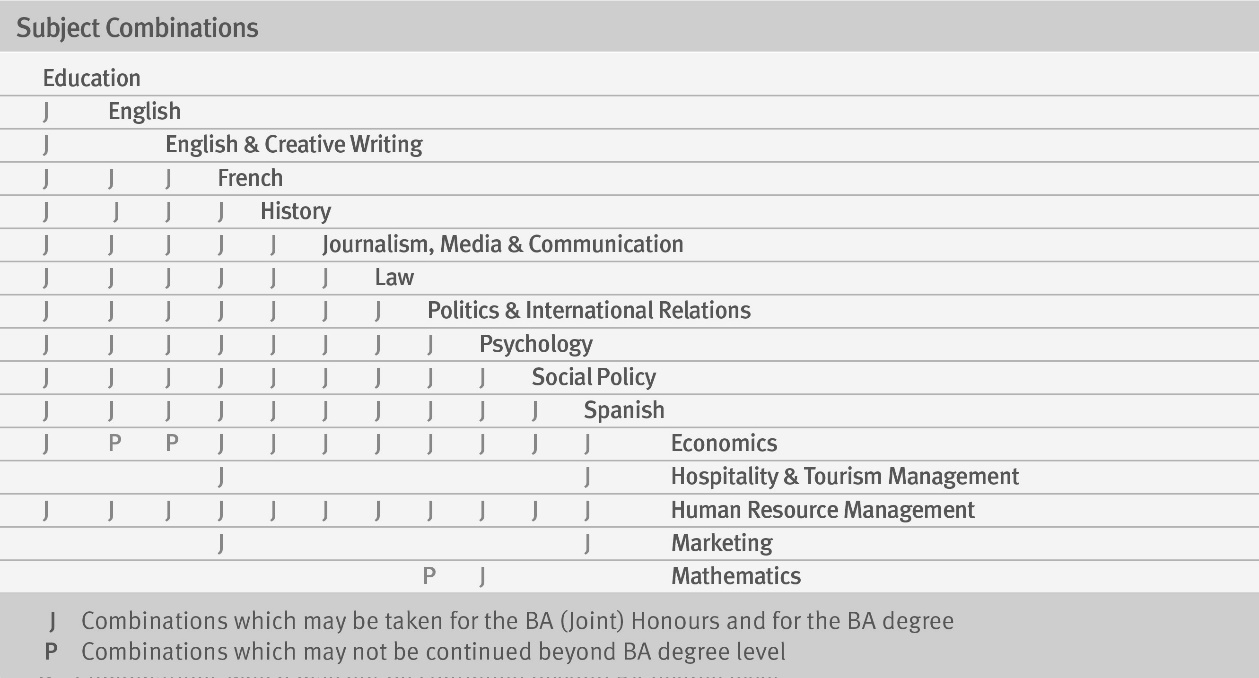 Single Honours degrees are available in the following Subjects:                    English                    English and Creative Writing                    History                    Politics and International Relations                    PsychologyCurriculum (Full-time Study)15300.UG.48		First Year 		All full-time students shall undertake 120 credits, normally consisting of three pairs (ie, 1A+1B) of classes taken from List A.  Up to 40 credits of classes may be taken from List B within a single subject. Students taking subjects offering only 20 credits in List B are required to take an additional 20 credit class from List A.15300.UG.49	List A: Level 1 Classes in the Faculty of Humanities and Social Sciences						C8 105	Psychology 1A					1	20C8 106	Psychology 1B					1	20L2 107	Politics 1A: Concepts and Processes		1	20L2 108	Politics 1B: Decision Making and Outcomes						1	20M9 114	BA Law 1A Legal Methods				1	20M9 116	BA Law 1B Public Law 1				1	20P3 103	Introduction to Journalism, 	Media and Communication				1	20P3 104	Introduction to News and Features		1	20QQ 115	English 1A						1	20QQ 119	English 1B						1	20R1 107	French 1A						1	20R1 108	French 1B						1	20R1 109	Introduction to French 1A				1	20R1 110	Introduction to French 1B				1	20R3 108	Italian 1A						1	20R3 109	Italian 1B						1	20R3 110	Introduction to Italian 1A				1	20R3 111	Introduction to Italian 1B				1	20R4 107	Spanish 1A						1	20R4 108	Spanish 1B						1	20R4 109	Introduction to Spanish 1A				1	20R4 110	Introduction to Spanish 1B				1	20V1 102	History 1A						1	20V1 103	History 1B						1	20X9 173	Education 1A: Year 1 Placement and Curriculum 					1	20X9 172	Education 1B: Understanding Education in the 21st Century					1	20L5117		Social Policy & Society in Contemporary Scotland						1	20L5118		Private Issues & Public Problems			1	2015300.UG.50	          List B: Level 1 Classes in Other FacultiesEC 111	Introduction to Economics 				1	20HR 112	Managing People 					1	20MK 111	Introduction to Marketing+				1	20MM 101	Introduction to Calculus*				1	20MM 102	Applications of Calculus*				1	20SH 111	Introduction to Hospitality & 					Tourism Management +				1	20	*	Compulsory for students intending to take Mathematics 	+	Only available in combination with a Modern Language 15300.UG.51		Second Year		All full-time students shall undertake classes amounting to 120 credits as followsAll students shall take 1 x 20 credit class or 2 x 10 credit classes from a list of interdisciplinary elective classes approved by the Faculty, including where appropriate, participation in a Vertically Integrated Project (VIP).In addition, students shall undertake the following in two of the subjects passed at Level 1   First Subject	                                                          		2 	60Second Subject                                                      		2 	40 If an interdisciplinary elective class is not taken then students shall undertake the following in two of the subjects passed at Level 1 First Subject	                                                          		2 	60Second Subject                                                      		2 	6015300.UG.52		Third Year		All full-time students shall undertake classes amounting to 120 credits.All students shall take 1 x 20 credit class or 2 x 10 credit classes from a list of interdisciplinary elective classes approved by the Faculty, including where appropriate, participation in a Vertically Integrated Project (VIP). In addition, students shall undertake100 credits in one of the subjects passed at Level 2* OR 80 credits in one of the subjects passed at Level 2 and 20 credits in the other subject passed at Level 2+, OR60 credits in one subject passed at Level 2 and 40 credits in the other subject passed at Level 2++, If an interdisciplinary elective class is not taken then students shall undertake 120 credits in one of the subjects passed at Level 2* OR 80 credits in one of the subjects passed at Level 2 and 40 credits in the other subject passed in Level 2+,OR60 credits in one subject passed at Level 2 and 60 credits in the other subject passed at Level 2++, Students may undertake 1 semester (60 credits) or 2 semesters (120 credits) studying an agreed curriculum abroad.  On successful completion of the degree, this would be awarded ‘with international study’.* 	May qualify a student for Single Honours in that subject+ 	May qualify a student for Single Honours in the first subject.++ 	May qualify a student for Single Honours in the first subject or Joint Honours (including Major-Minor) in both subjects15300.UG.53		Subjects at Levels 2 and 3 		Subjects offered by Humanities and Social Sciences FacultyEducation		See Regulations 15300.UG.93   -15300.UG.95English		See Regulations 15300.UG.107 -15300.UG.111English & Creative Writing		See Regulations 15300.UG.115 -15300.UG.118History		See Regulations 15300.UG.123 -15300.UG.127Journalism and Creative Writing	See Regulations 15300.UG.139 -15300.UG.141Journalism, Media and Communication	See Regulations 15300.UG.145 -15300.UG.146Law			See Regulations 15300.UG.153 -15300.UG.155Modern Languages (French, Italian and Spanish)		See Regulations 15300.UG.167 - 15300.UG.172Politics and InternationalRelations 		See Regulations 15300.UG.184 - 15300.UG.188Psychology		See Regulations 15300.UG.200 - 15300.UG.205Social Policy	           See Regulations 15300.UG.217 	            Subjects offered by other FacultiesEconomics		See Regulations 15300.UG.245 - 15300.UG.247Hospitality and TourismManagement		See Regulation   15300.UG.258 - 15300.UG.259Human Resource Management		See Regulation   15300.UG.291 -  15300.UG.292Marketing		See Regulation   15300.UG.324 -  15300.UG.325Mathematics		See Regulations 15300.UG.337 -  15300.UG.338			Progress15300.UG.54		A student who fails a class which is not a compulsory requirement for progression may be permitted to take an appropriate substitute class.  		Notwithstanding Regulation 00001.UG.1.30, a student who has been excluded from the degree examinations in a class in any one year, but has otherwise satisfied the relevant progress regulations, shall normally be required to re-attend the class. 			Progress (Full-time Study)15300.UG.55		In order to progress to the second year of the course in addition to satisfying the requirements of Regulation 00001.UG.1.43 a student must also gain the credits for both of the Year 1 classes in the two subjects to be studied at Year 2.  15300.UG.56		In order to progress to the third year of the course Regulation 00001.UG.1.44 shall apply.15300.UG.57		In order to progress to the fourth year of the course Regulation 00001.UG.1.45 shall apply.15300.UG.58		Progress (Part-time Study)		In any year of study, students must normally pass all classes taken. 		The final Honours classification will normally be based on(i)	the first assessed attempt at compulsory and specified optional classes taken in the Honours year and, as appropriate, in the third year;Award15300.UG.59		BA with Honours: In order to qualify for the award of the BA with Honours in a specified subject or subjects Regulation 00001.UG.1.75 shall apply.15300.UG.60	BA with Honours with International Study: In order to qualify for the award of the BA with Honours in a specified subject or subjects Regulation 00001.UG.1.75 shall apply and must include a pass in at least one of the external placement classes.15300.UG.61		Modern Language students only: Distinction in the Spoken Language: : A candidate who qualifies for the award of the degree of BA with Honours in a Modern Language with another subject and who has met the criteria, published in the class handbook, in the oral examination may be awarded the Honours degree with Distinction in the Spoken Language.15300.UG.62		BA: In order to qualify for the award of the BA in Humanities and Social Sciences Regulation 00001.UG.1.76 shall apply.15300.UG.63		BA with International Study: In order to qualify for the award of the BA in a specified subject or subjects Regulation 00001.UG.1.76 shall apply and must include at least one semester at a partner institution abroad.  15300.UG.64		Diploma of Higher Education: In order to qualify for the award of a Diploma of Higher Education in Humanities and Social Sciences Regulation 00001.UG.1.77shall apply.15300.UG.65		Certificate of Higher Education: In order to qualify for the award of a Certificate of Higher Education in Humanities and Social Sciences Regulation 00001.UG.1.78 shall apply.15300.UG.66 to 15300.UG.95 (numbers not used)Subjects and Honours RequirementsSpecialisation in Education 15300.UG.96		Place of Study		The course involves placements in schools and community organisations for which a student must be a member of the PVG (Protecting Vulnerable Groups) Scheme.  If they are already a member they must apply for an update.		Students taking Education as a Subject shall undertake a curriculum in Education as follows			Compulsory Classes					Level Credits	X9 279	Informal Education					2	20X9 280	Learners and Learning				2	20X7 309	Social Pedagogy with Adults		           3   	20Optional ClassesX7 201	Exploring Moral and Ethical Issues in Contemporary Society              2        20X7 324 	Protecting Scotland’s Children		3	20X9 268 	Exploring Creativities in Practice		2	20 X9 284 	Living and Learning Outdoors: Learning for Sustainability			2	20X9 295 	Folk and Fairy Tales: Reuse, Retelling and Resilience			2	20X9 296 	Memory, Belief and Misconception	2	20X9 308	History and Philosophy of Education	3	20X7 310	Children and Childhood			3	2015300.UG.97		Joint Honours Curriculum in Education and another Subject		All students shall undertake a curriculum in Education as follows		Optional Classes				60 credits chosen from		X7 426	Independent Study Joint Honours 				Education						4	10		X7 431	Policy and Politics in Education			4	20		X7 433	Social Issues in Education				4	20		X7 435	Social Research Methods				4	10HS 809          Contemporary Gender Issues	3	20and a minimum of 10 credits from any other classes that may be offered to Education students at Level 4.Or40 credits chosen from the list of optional classes aboveandX7 432	Dissertation in Education			4	20The credit requirements for the other Subject are specified in that subject’s specialisation regulations.15300.UG.98		Minor Honours Curriculum in Education with another Subject		All students shall undertake a curriculum in Education as follows          Optional Classes 40 credits chosen from the list of optional classes in Regulation 15300.UG.97The credit requirements for the other Subject are specified in that subject’s specialisation regulations.15300.UG.99 to 15300.UG.109 (numbers not used)15300.UG.110	Specialisation in English		Students taking English shall undertake a curriculum in English as follows	           Compulsory Classes           QQ 264    Renaissance Literature	2	20           QQ 266    Enlightenment to Romanticism	2	20           QQ 607    Victorian Literature	3	20           QQ 608    Twentieth Century Literature	3	20           Optional Classes            20 credits chosen fromQQ 203	Construction of Scotland				2	20QQ 205	Literature, Culture and Technology 2		3	20QQ 211	Making the Modern Human			2	20QQ 265	Literature, Criticism, Theory			2	20QQ 267	Textlab 2						2	20QQ 302	Order and Nature in Renaissance Writing						3	20QQ 304	Sex, Revenge and Corruption in Renaissance Drama				3	20QQ 305	Arthurian Legend from Monmouthto Monty Python					3	20QQ 307	Nineteenth Century American Literature		3	20QQ 308	Language in Business and Organisations					3	20QQ 309	Language in Business and Organisations					3	20QQ 310	International Influences: World Literature and Literature in English				3	20QQ 324	Text Lab (3)						3	20QQ 327	Theories of Literature and Wellbeing		3	20QQ 607	Victorian Literature					3	20QQ 608	Twentieth Century Literature			3	20QQ 609	America in the 1920s				3	20QQ 610	Style							3	20QQ 612	The Sexed Self: Gender, Sexuality, 					Autobiography					3	20QQ 613	Scottish Literature: 1770-1914			3	20QQ 616	The Glasgow Novel					3	20QQ 617	Literature in the First World War			3	20QQ 618	Detective Fiction					3	20QQ 622	Children’s Literature					3	20QQ 623	Reading Poetry					3	20QQ 624	Journalism and Popular Culture			3	20QQ 626	Directing in the Theatre				3	20QQ 627	From Greek Theatre to the National Theatre of Scotland					3	20QQ 631	Adaptations: Literature and Cinema		3	20QQ 666	Shakespeare Studies				3	20HS 809	Contemporary Gender Issues			3	20QQ 311 	Writing War						3	2015300.UG.111	Single Honours Curriculum in English		All students shall undertake a curriculum in English as follows          			Compulsory Class					Either				QQ 701	Dissertation in English				4	20OrQQ 705	Dissertation in English				4	20	           100 credits chosen from the following list of optional classes:           		Optional Classes P3 728	Ethical Issues in Journalism			4	20QQ 402	Atrocity and Modernism				4	20QQ 403	Animals and the Writing of Fiction			4	20QQ 404	Women Writing Revolution				4	20QQ 405	Introduction to Digital Humanities			4	20QQ 406	Global Modernisms					4	20QQ 407	Text Lab 4						4	20QQ 408	Classical Literature in Translation			4	20QQ 410	Contemporary Travel Writing			4	20QQ 412	Versions of Tragedy					4	20QQ 413	The American West in Fiction and Film		4	20QQ 414	Literature, Mind and Brain				4	20QQ 417	The Dramatic Work in Performance		4	20QQ 418	Wild in the Renaissance				4	20QQ 419	Modern Periodicals					4	20QQ 420	The 20th and 21st Century Novel			4	20QQ 422	Songs: Music and Literature			4	20QQ 428	Soviet Literature in Translation 1917-1967	4	20QQ 702	Journeys and Travel Writing			4	20QQ 703	Time Represented and Experienced		4	20QQ 704	The Sound of Poetry				4	20QQ 707	Shakespeare: From Tragedy to Tragicomedy						4	20QQ 708	Shakespeare and Language			4	20QQ 709	Screen Adaptation					4	20QQ 710	Scottish Literary Modernism			4	20QQ 711	Oral Narratives and Fairy tales			4	20QQ 712	The Nineteen Thirties: Literature and Culture						4	20QQ 713	Language and Media				4	20QQ 714	Victorian Gothic					4	20QQ 715	An Introduction to Gay and Lesbian Literature						4	20QQ 716	Experimental Literatures				4	20QQ 717	La Belle Epoque: Edwardian Literature and Culture, 1900-1914				4	20QQ 718	Transatlantic Comic Writing 1900-1950		4	20QQ 720	Philosophy and Science in the Enlightenment					4	20QQ 721	Vladimir Nabokov – Two Great Novels		4	20QQ 722	Cultures of Transgression 				4	20QQ 723	Media and Literary Publics				4	20QQ 725	The Dramatic Work in Performance		4	20QQ 726	Literary Snobbery					4	20QQ 727	Present-day Victorians 				4	20QQ 729	Studio Theatre Performance			4	20QQ 732	Superfluous Man in the 19th Century		4	20QQ 425	The Sixties in Britain				4	2015300.UG.112	Major Honours Curriculum in English with another Subject		All students shall undertake a curriculum in English as follows			Compulsory Class						QQ 701	Dissertation in English English			4	20OrQQ 705	Dissertation in English				4	20Optional Classes60 credits chosen from the list of optional classes in Regulation 15300.UG.111The credit requirements for the other Subject are specified in that subject’s specialisation regulations.15300.UG.113	Joint Honours Curriculum in English and another Subject		All students shall undertake a curriculum in English as follows		Optional Classes			Either 60 credits chosen from the list of optional classes in Regulation  15300.UG.111Or QQ 701	Dissertation in English				4	20OrQQ 705	Dissertation in English				4	20and 40 credits chosen from Regulation 15300.UG.111The credit requirements for the other Subject are specified in that subject’s specialisation regulations.15300.UG.114	Minor Honours Curriculum in English with another Subject		All students shall undertake a curriculum in English as follows           Optional Classes40 credits chosen from the list of optional classes in Regulation 15300.UG.111The credit requirements for the other Subject are specified in that    subject’s specialisation regulations.15300.UG.115         Specialisation in English & Creative Writing		Students taking English & Creative Writing shall undertake a curriculum in English & Creative Writing as follows          Compulsory Classes          Year 2             QQ 227    Writing through Time 1	2	20             QQ 228    Writing through Time 2	2	20             Optional Classes             20 credits chosen from:             QQ 203    Construction of Scotland	2	20             QQ 205    Literature, Culture and Technology	2	20             QQ 211    Making the Modern Human	2	20             QQ 212    Literature, Language and the 	2	20	        International Heritage Industry             QQ 265    Litearture, Criticism, Theory	2	20             QQ 267    Textlab 2	2	20             Year 3             Optional Classes             Up to 120 credits chosen from the following list.              QQ 331   Writing Short Fiction and Poetry	       3	        20              QQ 332   Dramatic Writing	       3    	20              QQ 302   Order and Nature in Renaissance 	       3       	20	        Writing              QQ 304   Sex, Revenge and Corruption in 	        Renaissance Drama	       3	          20              QQ 307    Nineteenth Century American Literature	       3	          20              QQ 309    Language in Business and Organisations	         3	20              QQ 310    International Influences: World Literature and    3	20         Literature in English		              QQ 311    Writing War					         3	20		              QQ 324    Textlab 3					         3	20              QQ 327    Theories of Literature and Wellbeing	      3	           20              QQ 607    Victorian Literature	      3	           20              QQ 608    Twentieth Century Literature	      3	           20              QQ 612    The Sexed Self: Gender, Sexuality,	         Autobiography	      3	           20              QQ 613    Scottish Literature 1770-1914	      3	           20              QQ 616    The Glasgow Novel	      3	           20              QQ 617     Literature of the First World War	      3           	20              QQ 618     Detective Fiction	      3	           20              QQ 622     Children’s Literature	      3	           20              QQ 623     Reading Poetry	      3           	20              QQ 624     Journalism and Popular Culture	      3           	20              QQ 626     Directing in the Theatre	      3	           20              QQ 627     From Greek Theatre to the National 	          Theatre of Scotland	      3	           20              QQ 631     Adaptations: Literature and Cinema	      3	           20              QQ 666     Shaespeare Studies	      3	           20              QQ 427   The American Novel 1925-Present		         3	2015300.UG.116	Single Honours Curriculum in English and Creative WritingAll students shall undertake a curriculum in English and Creative Writing as follows			Compulsory Class											Level 	Credits			Either			QQ701	Dissertation in English			4	20			or		QQ 705	Dissertation in English			4	20			Optional Classes 		100 credits chosen from the following:		 QQ 403    Animals in the Writing of Fiction	4	20		 QQ 404    Women Writing Revolution	4	20		 QQ 405    Introduction to Digital Humanities	4	20		 QQ 406    Global Modernisms	4	20			 QQ 407    Textlab 4	4	20		 QQ 408    Classical Literature in Translation	4	20		 QQ 412    Versions of Tragedy	4	20		 QQ 414    Literature, Mind and Brain	4	20		 QQ 417   The Dramatic Work in Performance	4	20		 QQ 418    Wild in the Renaissance	4	20		 QQ 422    Songs: Music and Literature	4	20			 QQ 423    Creative Economies and 			     the Culture Industry	4	20 		 QQ 424    Contemporary Scottish Literature	4	20		 QQ 425    Sixties Britain: Literature, Culture, 	4	20			     Counterculture			 QQ 707    Shakespeare: From Tragedy to 	4	20			     Tragicomedy		 QQ 709    Screen Adaptation	4	20		 QQ 710    Scottish Literary Modernism	4	20			 QQ 711    Oral Narratives and Fairy Tales	4	20			 QQ 712    The Nineteen Thirties: Literature  			     and Culture	4	20		 QQ 713    Language and Media	4	20		 QQ 714    Victorian Gothic	4	20		 QQ 715   An Introduction to Gay and 			    Lesbian   Literature	4	20		 QQ 716    Experimental Literatures	4	20		 QQ 717    La Belle Epoque: Edwardian 			     Literature and Culture, 1900-1914	4	20 		 QQ 723    Media and Literary Publics	4	20		 QQ 725    The Dramatic Work in Performance 4             20		 QQ 727    Present-day Victorians	4             20		 QQ 729    Studio Theatre Performance	4             20			 QQ 426   Travel/Exile/Refuge: Writing                                                  in Transit				4	   20			 P3 412     Writing Fiction				4	   20			 P3 410     New Narratives				4	   20				            P3 408     Creating Writing Portfolio		4	   2015300.UG.116Major Honours Curriculum in English and Creative Writing with another SubjectAll students shall undertake a curriculum in English and Creative Writing as follows			Compulsory Class			QQ 701	Dissertation in English	4	20			Or			QQ 705	Dissertation in English	4	20			Optional Classes60 credits chosen from the list of optional classes in Regulation 15300.UG.111The credit requirements for the other Subject are specified in that subject’s specialisation regulations.15300.UG.117Joint Honours Curriculum in English and Creative Writing and another SubjectAll students shall undertake a curriculum in English and Creative Writing as follows:Either		Optional Classes60 credits chosen from the list of optional classes in Regulation  15300.UG.111			Or Compulsory Class			QQ 701	Dissertation in English	4	20			Or			QQ 705	Dissertation in English	4	20and 40 credits chosen from Regulation 15300.UG.111The credit requirements for the other Subject are specified in that subject’s specialisation regulations.15300.UG.118	Minor Honours Curriculum in English and Creative Writing with another SubjectAll students shall undertake a curriculum in English and Creative Writing as follows		Optional Classes40 credits chosen from the list of optional classes in Regulation 15300.UG.111The credit requirements for the other Subject are specified in that subject’s specialisation regulations.15300.UG.119 to 15300.UG.125 (numbers not used)15300.UG.126         Specialisation in History		Students taking History shall undertake a curriculum as follows			Compulsory Class						V1 326	Historiography and Research Methods		3	20Optional Classes100 credits chosen fromV1 201	Scotland 1542-1707: Reformation, 					Revolutions and Union 				2	20V1 202	Scotland 1603-1707: From Union Of The 					Crowns to Union Of The Parliaments		2	20			V1 213	Disease and Society: An Introduction to the History of Medicine				2	20			V1 214	History of Scotland, 1700-1832			2	20V1 215	History of Scotland, 1832-1914			2	20V1 216	History of the United States of America since 1877						2	20V1 217	Modern Europe					2	20V1 218	Science, Technology and the Making of the Modern World			2	20V1 220	Scotland 1469-1603: Renaissance and 					Reformation						2	20V1 235	The British Empires: Conquest, Commerce and Cooperation, 1556-2013			2	20V1 236	Glasgow: History, Culture, Identity		2	20			V1 303	France at War 1870-1962				3	20V1 304	The American West					3	20V1 311	Living under a Dictator: Politics and Society in Fascist Italy				3	20			V1 314	Genocide in the 20th Century			3	20V1 318	The 'westward enterprise': Scotland, Ulster	 				and America, c.900-1783				3	20V1 324	Dangerous Drugs and Magic Bullets: Social 					History of Medicines, 1800 – 2000		3	20V1 325	From Samurai to Entrepreneurs: The Birth of					Modern Japan					3	20V1 327	History of Irish Society 1660-1850		3	20V1 330	Propaganda and War in the Twentieth Century	3	20V1 333	Scotland’s ‘Highland Problem?’: Crown-Clan 	3	20V1 334	Scottish Society since 1914			3	20V1 335	Slavery in World History				3	20V1 336	Society and Politics in Colonial India: 1880s-1947						3	20V1 337	The Covenanters and the British Civil Wars, 					c1637-51						3	20V1 341	Disability in Modern Britain				3	20V1 342	Living Under the Raj: Colonial South Asia 1857 – 1947					3	20V1 346	Sex, Medicine and Society In Britain And Ireland, 1880s - 1980s			3	20			V1 378	Oral History Theory and Practice			3	20V1 389	Cold War Europe 1945-1991			3	20V1 391	Empires and India: South Asia 1526-1857 3	3	20V1 392	Medicine and Warfare				3	20V1 393	Conflict in the Middle East 1900-1973		3	20V1 394 	Madness & Society: Ancient to Present		3	20V1 395	Work and Community Placement in Oral History					3	20V1 396	Bringing out the Bodies in History			3	20V1 397	Cities, States and Culture in Renaissance 		Italy							3	20V1 398	US Foreign Policy 1945 – 1989			3	20HS 809	Contemporary Gender Issues			3	2015300.UG.127	Single Honours Curriculum in History		All students shall undertake a curriculum in History as follows			Compulsory Class					V1 475	Dissertation in History			   	4	40           Optional Classes80 credits chosen from the lists below including at least 40 credits from List A and 40 credits from List BList A: Special Subjects (classes must be taken in pairs as indicated)	V1 409          The Scramble for the Middle East 1, Arab 					Nationalism, Zionism and European Colonial Powers, 1914-1939 			4	20andV1 410	The Scramble for the Middle East 2, Arab 					Nationalism, Zionism and European Colonial Powers, 1914-1939			4	20V1 412	Becoming British? Scotland, England and Ireland in the Sixteenth Century 1		4	20andV1 413	Becoming British? Scotland, England and Ireland in the Sixteenth Century 2		4	20V1 425	Scandals and Ethics 1: The History of Pharmacy						4	20andV1 426	Scandals and Ethics 2: The History of 					Pharmaceuticals					4	20V1 427	Britain, France and European Unity 1, 1945-1956						4	20andV1 428	Britain, France and European Unity 2, 1957-1973						4	20V1 429	The 1707 Act of Union in a British and European Context 1				4	20andV1 430	The 1707 Act of Union in a British and European Context 2				4	20V1 435	The United States between the Wars: 1 World War One and the Prosperity Decade						4	20andV1 436	The United States Between the Wars: 2 The Great Depression and the New Deal						4	20V1 444	The Price of Health Care: The UK, Canada and USA, since 1800: 1			4	20andV1 445	The Price of Health Care: The UK, Canada and USA, since 1800: 2			4	20V1 446	Scotland and Britain 1: The Development of Scottish and British National Identities in 					Scotland from c1707 to c1850 			4	20andV1 447	Scotland and Britain 2: The Development of Scottish and British National Identities in Scotland since c1850 				4	20V1 463	Plantation in Ulster, c 1550-1625 I		4	20andV1 458	Plantation in Ulster, c 1550-1625 II		4	20V1 466	Rwanda: Peace, Conflict and the Politics of History (Part 1)				4	20and V1 467	Rwanda: Peace, Conflict and the Politics of History (Part 2)				4	20V1 469	Health on the Colour Line: AfricanAmericans and Medicine I				4	20and V1 470 	Health on the Colour Line: AfricanAmericans and Medicine II				4	20V1473		Histories of Terrorism: Case-Studies and Comparisons in the Modern Age 1		4	20andV1476		Histories of Terrorism: Case-Studies and Comparisons in the Modern Age 2		4	20V1 480	The Power of Persuasion: Media, Propaganda and the State in the 20C I		4	20and V1 481	The Power of Persuasion: Media, Propaganda and the State in the 20C II		4	20V1 483	Men at War, 1914-1945 (Part 1)			4	20andV1 484	Men at War, 1914-1945 (Part 2)			4	20V1485		From Ancient Passions to Modern Feelings; The History of Emotions 1		4	20andV1486		From Ancient Passions to Modern Feelings; The History of Emotions 2		4	20V1 488	Science, Technology and Industrial Innovation I						4	20andV1 489	Science, Technology and IndustrialInnovation II						4	20V1 701 	The Scottish Revolution of 1688-90 in a British And European Context I		4	20andV1 702	The Scottish Revolution of 1688-90 in a British And European Context II		4	20V1 941	Imperialism, Politics and Society in Britain 1,1870–1914 				4	20andV1 942	Imperialism, Politics and Societyin Britain 2, 1870–1914				4	20V1 944	Social History of Work, 1880–1951: 1 					Perspectives						4	20andV1 945	Social History of Work, 1880–1951: 2 Primary Sources					4	20V1 951	Madness in the Modern World 1			4	20andV1 952	Madness in the Modern World 2			4	20List B: Honours Classes* V1 404	France at War, 1870-1962				4	20V1 405	Scottish Society since 1914			4	20V1 406	Cold War Europe 1945-1991			4	20			V1 407	Bombers and Mash: Britain and the Home Front 1939-1945			4	20V1 408	Woman and the Family in Early Modern Scotland					4	20V1 416	The Patriarchal Family in Early Modern Scotland					4	20V1 419 	Scotland’s ‘Highland Problem?’: Crown-Clan Relations in the Sixteenth Century						4	20V1 420	Living under a Dictator: Politics and Society in Fascist Italy				4	20V1 424	The Covenanters and the British Civil Wars, c1637-51				4	20V1 432	Meiji Japan: Samurai to Entrepreneurs		4	20			V1 449	The American West					4	20V1 452 	Society and Politics in Colonial India: 1880s-1947						4	20V1 456	Oral History: Theory and Practice			4	20V1 457	Madness & Society: Ancient to Present		4	20V1 462	Disability in Modern Britain				4	20V1 465	Genocide in the 20th Century			4	20V1 468	Sex, Medicine and Society in Britain and Ireland1880’s – 1980’s			4	20V1 471	Living Under the Raj: Colonial SouthAsia 1857-1947					4	20V1 472	Bringing out the Bodies in History			4	20V1 474	The 'westward enterprise': Scotland, Ulster and America, c.900-1783			4	20V1 479	Slavery in World History				4	20V1 482	Irish Society, c1700-1860				4	20V1 493	Medicine and Warfare in the Twentieth Century					4    	20V1 498	Empires and India: South Asia 1526-1857 						4	20V1 499	Work and Community Placement in Oral History						4	20V1 703	For the Benefit of Mankind? Human		Experiments in History (Part 1)			4         20V1 704	For the Benefit of Mankind? Human		Experiments in History (Part 2)		          4	20V1 705	US Foreign Policy 1945-1989		         4	20V1 946	Dangerous Drugs and Magic Bullets: Social History of Medicines, 1800 – 2000 						4	20V1 958	Propaganda and War in the Twentieth Century						4	20* 	Some restrictions apply on combinations of classes in this list with those in List A - Special Subjects.15300.UG.128	Major Honours Curriculum in History with another Subject		All students shall undertake a curriculum in History as follows			Compulsory Class					V1 940 	History Dissertation					4	20Optional Classes 40 credits chosen from List A in Regulation 15300.UG.127 and 20 credits chosen from List B in Regulation 15300.UG.127The credit requirements for the other Subject are specified in that subject’s specialisation regulations.15300.UG.129	Joint Honours Curriculum in History and another Subject		All students shall undertake a curriculum in History as follows           Optional Classes            		40 credits chosen from List A in Regulation 15300.UG.127and either20 credits chosen from List B in Regulation 15300.UG.127OrV1 940 	History Dissertation					4	20The credit requirements for the other Subject are specified in that subject’s specialisation regulations.15300.UG.130	Minor Honours Curriculum in History with another Subject		All students shall undertake a curriculum in History as follows          Optional Classes          40 credits chosen from List B in Regulation 15300.UG.127The credit requirements for the other Subject are specified in that               subject’s specialisation regulations.15300.UG.131 to 15300.UG.141 (numbers not used)15300.UG.142	Specialisation in Journalism and Creative Writing		Students taking Journalism and Creative Writing as a Principal Subject shall undertake a curriculum in Journalism and Creative Writing as follows:Journalism and Creative Writing as a First or Second Principal Subject			Compulsory Classes					P3 200	Creative Writing 2					2	20P3 201	Journalism 2						2	20P3 301	Journalism 3						3	20P3 305	Creative Writing 3					3	20Optional classesP3 205	Journalism and Creative Writing: Developing Readers and Publics				2	20P3 306	Writing Real Life					3	20P3 624	Journalism and Popular Culture			3	2015300.UG.143	Joint Honours Curriculum in Journalism and Creative Writing and another Subject		All students shall undertake a curriculum in Journalism and Creative Writing as followsOptional Classes						Either 60 credits chosen from P3 402	Journalism and Popular Culture			4	20P3 403	Journalism Portfolio					4	20P3 408	Creative Writing Portfolio				4	20P3 410	New Narratives					4	20P3 414	Digital Tools and Skills for Journalism		4	20P3 415	Media and Health					4	20P3 728	Ethical Issues in Journalism			4	20QQ 723	Media and Literary Publics				4	20P3 412	Writing Fiction					4	20P3 413	Digital Communication and Society		4	20HS 809	Contemporary Gender Issues			3	20Or40 credits chosen from the list of optional classes above and P3 404	Dissertation in Journalism 				4	20Or40 credits chosen from the list of optional classes above AndP3 409	Dissertation in Creative Writing			4	20The credit requirements for the other Subject are specified in that subject’s specialisation regulations.15300.UG.144	Minor Honours Curriculum in Journalism and Creative Writing with another SubjectAll students shall undertake a curriculum in Journalism and Creative Writing as followsOptional Classes40 credits chosen from List of optional classes in Regulation 15300.UG.143The credit requirements for the other Subject are specified in that subject’s specialisation regulations.15300.UG.145	Specialisation in Journalism, Media and Communication		Students taking Journalism, Media and Communication as a Principal Subject shall undertake a curriculum in Journalism, Media and Communication as follows:Journalism, Media and Communication as a First or Second Principal Subject			Compulsory Classes								P3210		News Reporting and Writing		2	20			P3209		Journalism, Media and Communication:					Theories and Methods			2	20			Optional classes			P3  208	Digital Media: History, Theory, and Practice					2	20		P3 310	Feature Writing				3	20		P3 311	Law for Journalists				3	20		P3 624	Journalism and Popular Culture		3	20		P3 308	Communicating Politics: Truth, Legitimacy,				Participation					3	20		P3 309	Working for and with the Scottish media	3	2015300.UG.146	Joint Honours Curriculum in Journalism, Media and Communication and another Subject		All students shall undertake a curriculum in Journalism, Media and Communication as followsOptional Classes						Either 60 credits chosen from P3 402	Journalism and Popular Culture		4	20			P3 415	Media and Health				4	20				P3 417	Ethical Issues for Journalists:					Controversy, Responsibility, Care		4	20			P3 466	Gender Issues in the Media	           4	20			P3 414	Digital Tools and Skills for Journalism	4	20			P3 411	Digital Communication and Culture	4	20			P3 416	Work-based Learning		           4	20Or40 credits chosen from the list of optional classes above and P3 404	Dissertation in Journalism, Media and Communication	 			4	20Or40 credits chosen from the list of optional classes above AndP3 406	Dissertation in Journalism, Media and 			Communication				4	20The credit requirements for the other Subject are specified in that subject’s specialisation regulations.15300.UG.147 to 15300.UG.155 (numbers not used)15300.UG.156	Specialisation in Law 		Students taking Law as a Subject shall undertake a curriculum in Law as follows			Optional Classes						120 credits chosen from the list below, students may select a maximum of 20 credits at level 1M9 111	Criminal Law *					1	20M9 112	Voluntary Obligations: Contract and Promise*					1	20M9 113	Law and Society *					1	20M9 115	Legal Process *					1	20M9 207	Public Law 2						2	20M9 208	Domestic Relations					2	20M9 209	Commercial Law					2	20M9 210	Involuntary Obligations: Delict and Unjustified Enrichment 				2	20			M9 211	Property, Trusts and Succession			2         20M9 212	European Union Law				2	20M9 305	Law, Film and Popular Culture			3	20M9 307	Crime and Punishment				3	20M9 308	Human Rights Law					3	20M9 309	Employment Law					3	20M9 312	Legal Theory	**					3	20M9 313	Housing Law						3	20M9 317	Public International Law				3	20M9 318	Competition Law					3	20M9 319	Discrimination Law					3	20M9 352	Internet Law						3	20*     Students may select a maximum of 20 credits of Level 1 classes.**    Students must have passed M9113 Law and Society15300.UG.157	Joint Honours Curriculum in Law and another Subject	            	All students shall undertake a curriculum in Law as followsOptional Classes60 credits chosen fromM9 407	Law, Persons and Property			4	20M9 408 	European Union Law				4	20M9 409 	Criminology						4	20M9 410 	Public International Law				4	20M9 411 	Labour Law						4	20M9 412 	Law of Business Associations			4	20M9 414 	Mediation						4	20M9 416 	Issues in Healthcare Law and Ethics		4	20M9 417	Legal Aspects of International Trade		4	20M9 418 	Law of Competition					4	20M9 419	Criminal Law						4	20M9 424	Human Rights Law in Theory and Practice	4	20M9 427 	Legal Theory						4	20M9 433 	Constitutional Law					4	20M9 437	Internet Law						4	20M9.439	Global Health Rights and Development		4	20M9 446 	Environmental Law					4	20M9 452	Family Law						4	20M9 456 	Law, Justice and Society				4	20M9 462	International Private Law				4	20M9 463	Regulating Work in a Global Economy		4	20M9 464	Global Environmental Justice			4	20Or				M9 436	Dissertation in Law					4	20and 40 credits chosen from the list of optional classes in Regulation 15300.UG.157The credit requirements for the other Subject are specified in that subject’s specialisation regulations.15300.UG.158	Minor Honours Curriculum in Law with another Subject		All students shall undertake a curriculum in Law as follows            Optional Classes 40 credits chosen from the list of optional classes in Regulation 15300.UG.157The credit requirements for the other Subject are specified in that                subject’s specialisation regulations.15300.UG.159 to 15300.UG.169 (numbers not used)15300.UG.170	Specialisation in Modern Languages		Students taking a Modern Language as a Subject must normally have obtained the credits from the corresponding Level 1 class in Regulation 15300.UG.49 before entering a Level 3 language class, students must normally have obtained the credits from the corresponding Level 2 language class.   French			Compulsory Classes 					R1 203	French Language 2A				2	20R1 204	French Language 2B				2	20R1 305	French Language 3A				3	20R1 306	French Language 3B				3	20Optional ClassesAt least 20 credits related to French chosen from list A belowItalian 			Compulsory Classes				R3 203	Italian Language 2A					2	20R3 204	Italian Language 2B					2	20R3 305	Italian Language 3A					3	20R3 306	Italian Language 3B					3	20Optional ClassesAt least 20 credits related to Italian chosen from list A belowSpanish Compulsory Classes					R4 206	Spanish Language 2A				2	20R4 207	Spanish Language 2B				2	20R4 308	Spanish Language 3A				3	20R4 309	Spanish Language 3B				3	20Optional ClassesAt least 20 credits related to Spanish chosen from list A below:List A - Optional ClassesFrenchR1 215	French Culture and History 2			2	20R1 315	French Culture and History 3			3	20ItalianR3 200	Modern Italy – State, Culture and Society					2	20R3 374	Italian Stage and Screen				3	20SpanishR4 200	Independence and Isolation in Spain and Latin America				2	20R4 373	The Struggle for Modernity in Spain and Latin America					3	2015300.UG.171	Admission to Joint Honours in a Modern Language and another subject		All students must have met the requirements of Regulation 15300.UG.9  For admission to Joint Honours, students must have satisfied the Subject requirement in the language taken. 		Before admission to Honours, students are normally required to spend an academic year in residence in a country where the language is spoken, subject to the approval of the Head of School.  15300.UG.172	Admission to Minor Honours in a Modern Language		All students must meet the requirements of Regulation 15300.UG.9  For admission to Honours with a Modern Language as the Minor subject, students must have passed 40 Level 2 Language credits and 40 Level 3 Language credits in the Modern Language.		Before admission to Honours, students are normally required to spend an academic year in residence in a country where the language is spoken, subject to the approval of the Head of School.	The credit requirements for the other Subject are specified in that subject’s specialisation regulations.15300.UG.173	Joint Honours Curriculum in a Modern Language and another Subject		All students shall undertake a curriculum in a Modern Language as follows                		FrenchCompulsory Classes	R1 509	French Honours Spoken Language		4	20R1 510	French Honours Written Language		4	20Optional ClassesEitherR1 498	Dissertation in French				4	20Or 20 credits chosen from:R1 401	Images of Woman					4	10R1 402	The Occupation and its Portrayal in French Films					4	10R1 403	Black France						4	10R1 408	France since 1945					4	10R1 411	Writing the Body in French and Francophone Contemporary Literature		4	10ItalianCompulsory Classes	R3 432	Italian Honours Spoken Language		4	20R3 433		Italian Honours Written Language			4	20Optional ClassesEitherR3 498	Dissertation in Italian				4	20Or 20 credits chosen from:R3 535	Italian Resistance Culture				4	10R3 534	Nineteenth and Twentieth Century Literature	4	10SpanishCompulsory ClassesR4 501	Spanish Honours Written Language		4	20R4 502	Spanish Honours Spoken Language		4	20Optional ClassesEitherR4 498	Dissertation in Spanish				4	20Or 20 credits chosen fromR4 402	Hispanic Studies 4					4        10R4 406	Translation Studies: Key Debates and Theories						4        10R4 449	Shaping Spain: Ideas, Beliefs andIdentity						4	10R4 526	The Latin American Short Story			4	10The credit requirements for the other Subject are specified in that subject’s specialisation regulations.15300.UG.174	Minor Honours Curriculum in a Modern Language with another Subject 		All students shall undertake a curriculum in the Modern Language as follows			French MinorCompulsory ClassesR1 509	French Honours Spoken Language		4	20R1 510	French Honours Written Language		4	20Italian MinorCompulsory Classes	R3 432	Italian Honours Spoken Language		4	20R3 433	Italian Honours Written Language			4	20Spanish MinorCompulsory ClassesR4 501	Spanish Honours Written Language		4	20R4 502	Spanish Honours Spoken Language		4	20The credit requirements for the other Subject are specified in that subject’s specialisation regulations.	15300.UG.175	Honours Curriculum in Modern Languages with a Business Subject 		All students shall undertake a curriculum in both Modern Languages as follows			FrenchCompulsory ClassesR1 509	French Honours Spoken Language		4	20R1 510	French Honours Written Language		4	20Italian Compulsory ClassesR3 432	Italian Honours Spoken Language		4	20			R3 433	Italian Honours Written Language			4	20Spanish Compulsory ClassesR4 501	Spanish Honours Written Language		4	20R4 502	Spanish Honours Spoken Language		4	20The credit requirements for the other Subject are specified in that subject’s specialisation regulations.15300.UG.176 to 15300.UG.186 (numbers not used)15300.UG.187	Specialisation in Politics and International Relations		All students shall undertake a 2nd Year curriculum in Politics and International Relations as follows		No more than 60 credits chosen from the following optional classes           Optional Classes			L2 201	International Relations and Global Politics	2	20L2 204	Comparative Politics 2				2	20L2 235	Political Philosophy					2	20All students shall undertake a 3rd Year curriculum in Politics and International Relations as follows20 credits chosen from the following compulsory classes and no more than 40 credits from the optional classesCompulsory Class 	L2 305	Research Methods for Political Scientists	3	20Optional classesL2 304*	Quantitative Methods for Social Research	3	20L2 307	Chinese Politics					3	20L2 308	European Politics					3	20L2 309	American Politics					3	20L2 310	Scottish Politics					3	20L2 312	War, Terrorism and Conflict			3	20L2 313	Parliamentary Studies				3	20L2 340 	Contemporary British Governance		3	20           HS 809         Contemporary Gender Issues	                             3	        20* Compulsory if taking L2404 Politics and International Relations    Dissertation15300.UG.188	Single Honours Curriculum in Politics and International Relations		All students shall undertake a curriculum in Politics and International Relations as follows			Compulsory Class		L2 432	Politics and International Relations Dissertation						4	40Optional Classes100 credits chosen fromL2 402	Governance and Development			4	20L2 406	Democratization					4	20L2 410	Political Parties: Background to Policy Making					4	20L2 412	Green Politics					4	20L2 413	Political Behaviour 					4	20L2 421	Feminism and Politics				4	20L2 422	International Relations Theory in a Global Age: Rethinking theKey Concepts					4	20L2 423		Difference and Democracy				4	20L2 426		International Security: Concepts and Issues						4	20L2 430	Analysing Religion and Politics			4	2015300.UG.189	Major Honours Curriculum in Politics and International Relations with another Subject 		All students shall undertake a curriculum in Politics and International Relations as follows			Compulsory Class							L2 404	Politics and International Relations Dissertation						4	20and 60 credits chosen from the list of optional classes in Regulation 15300.UG.188The credit requirements for the other Subject are specified in that subject’s specialisation regulations.15300.UG.190	Joint Honours Curriculum in Politics and International Relations and another Subject 		All students shall undertake a curriculum in Politics and International Relations as follows			Optional ClassesEither60 credits chosen from the list of optional classes in Regulation 15300.UG.188orL2 404	Politics and International Relations Dissertation						4	20and 40 credits chosen from the list of optional classes in Regulation 15300.UG.188The credit requirements for the other Subject are specified in that subject’s specialisation regulations.	15300.UG.191	Minor Honours Curriculum in Politics and International Relations with another Subject		All students shall undertake a curriculum in Politics as follows			Optional Classes40 credits chosen from the list of classes in Regulation 15300.UG.188The credit requirements for the other Subject are specified in that subject’s specialisation regulations.15300.UG.192 to 15300.UG.202 (numbers not used)15300.UG.203	Specialisation in Psychology 		Students taking any class in Psychology are normally required to attend and perform satisfactorily in the practical and/or statistical work appropriate to their year of study.  		Students taking Psychology as a Subject shall undertake a curriculum in Psychology as follows 			Compulsory ClassesC8 201	Cognition and Neuropsychology			2	20C8 202	Social and Health Psychology			2	20C8 203	Introduction to Research Design and Analysis						2	20C8 302	Research Methods in Psychology			3	20Optional Classes40 credits chosen fromC8 303	Individual Differences				3	20C8 304	Cognition						3	20C8 305	Development						3	20C8 306	Psychobiology					3	20C8 307	Social Psychology					3	2015300.UG.204	Single Honours Curriculum in Psychology		All students shall undertake a curriculum in Psychology as follows			Compulsory Classes					C8 426	Dissertation in Psychology				4	40Optional Classes80 credits chosen fromC8 419       Advanced Psychological Theory and Practice I         4	20 C8 421       Advanced Psychological Theory and Practice II        4	20C8 422       Advanced Psychological Theory and Practice III       4	20C8 424       Advanced Psychological Theory and Practice IV       4	20			41 402        Advanced Organisational Behaviour	                4	20C8 425       ERASMUS International Work Placement	      	     4	20C8 437       Psychology Work Placement				     4	2015300.UG.205	Major Honours Curriculum in Psychology with another Subject (except Mathematics)		All students shall undertake a curriculum in Psychology as follows			Compulsory Classes				C8 427	Dissertation in Psychology				4	20Optional Classes60 credits chosen from C8 419          Advanced Psychological Theory and Practice I     4	20			C8 421          Advanced Psychological Theory and Practice II    4	20C8 422          Advanced Psychological Theory and Practice III   4	20C8 424          Advanced Psychological Theory and Practice IV   4	20			41 402          Advanced Organisational Behaviour	  	    4	20The credit requirements for the other Subject are specified in that subject’s specialisation regulations.	15300.UG.206	Joint Honours Curriculum in Psychology and another Subject (except Mathematics)		All students shall undertake a curriculum in Psychology as follows			Optional Classes60 credits chosen from the list of optional classes in Regulation 15300.UG.205or	C8 427	Dissertation in Psychology				4	20and 40 credits chosen from the list of optional classes in Regulation 15300.UG.205The credit requirements for the other Subject are specified in that subject’s specialisation regulations.	15300.UG.207	Joint Honours Curriculum in Psychology and Mathematics		All students shall undertake a curriculum in Psychology and Mathematics as follows			Compulsory Classes	C8 427	Dissertation in Psychology				4	20Optional Classes40 credits in Psychology chosen from the list of optional classes in Regulation 15300.UG.205 and 60 credits in Mathematics chosen from the list of optional classes in Regulation 15300.UG.28415300.UG.208	Minor Honours Curriculum in Psychology with another Subject (except Mathematics)			All students shall undertake a curriculum in Psychology as followsOptional Classes40 credits chosen from the list of optional classes in Regulation 15300.UG.205The credit requirements for the other Subject are specified in that subject’s specialisation regulations.15300.UG.209 to15300.UG.219 (numbers not used)15300.UG.220	Specialisation in Social Policy		All students taking Social Policy as a Subject shall undertake a 2nd Year curriculum in Social Policy as follows		No more than 60 credits chosen from the following optional classes			Optional ClassesL5 216	The Making of Social Policy			2	20L5 217	Scottish Social Policy since 1845			2	20L5 218	Key Concepts in Social Welfare			2	20All students shall undertake a 3rd Year curriculum in Social Policy as followsCompulsory Classes 	L5 327	Understanding Comparative Social Policy: 					Theories, Methods and Analysis			3	20L5 330	Research Methods for Political Scientists	3	20Optional classesStudents may choose one option (20 credits) from the following list. Students who take Research Methods for Political Scientists as a Politics and International Relations option must take two options (40 credits) from the following list:L5324		Non-Employment, Welfare Reform and Labour 3	20		Market Policy in ScotlandL5 325	Children and Young People: Research, Policy 					and Practice						3	20L5 328	Emotions, Criminology and Criminal Justice	3	2015300.UG.221	Joint Honours Curriculum in Social Policy and another Subject		All students shall undertake a curriculum in Social Policy as follows           Either		L5 417	Dissertation in Social Policy			4	20			L5 418	Global Challenges				           4	20Plus an optional class (20 credits) from the following list:L5 405	Gender Based Violence: Issues and Concepts	4	20L5 416	Understanding Disability and Disability Policy	4	20OrL5 418		Global Challenges				4	20Plus two optional classes (40 credits) from the following listL5 405	Gender Based Violence: Issues and Concepts	4	20L5 416	Understanding Disability and Disability Policy	4	20The credit requirements for the other Subject are specified in that subject’s specialisation regulations.Students may not repeat a class taken in year 3 as part of their year 4 programme.15300.UG.222	Minor Honours Curriculum in Social Policy with another Subject		All students shall undertake a curriculum in Social Policy as follows           No more than 40 credits from the following classes:L5418          Global Challenges                                              4        20And EitherL5405          Gender Based Violence: Issues and Concepts  4        20Or	            L5416          Understanding Disability and Disability Policy    4        20  	The credit requirements for the other Subject are specified in that subject’s specialisation regulations.Students may not repeat a class taken in year 3 as part of their year 4 programme.15300.UG.223 to15300.UG.247 (numbers not used)15300.UG.248	Specialisation in EconomicsStudents taking Economics as a Subject shall undertake a curriculum in Economics as follows Compulsory Classes							EC 215	 Intermediate Microeconomics 			2	20		EC 216	 Intermediate Macroeconomics and				 Data Analysis					2	20EC 315	Topics in Microeconomics with Cross Section Econometrics					3	20EC 316	Topics in Macroeconomics with Time Series                                                                                                                                                  Econometrics					3	2015300.UG.249	Joint Honours Curriculum in a Humanities and Social Sciences Subject and Economics 			All students shall undertake a curriculum as follows Compulsory Classes					EitherEC 421	 Advanced Microeconomics			4	20OrEC 422	 Advanced Macroeconomics			4	20	Optional Classes40 credits chosen from the following list of optional classesEC 412        	Industrial Economics                                   	4         20EC 413        	Applied Econometrics                                 	4         20EC 415       	Behavioural Economics                               	4         20EC 416       	Natural Resource, Environmental &                   		                   	Energy Economics                                   	4         20EC 419        	Economics Dissertation                               	4         20 			EC 420        	Labour Economics					4	20The credit requirements for the other Subject are specified in that subject’s specialisation regulations.15300.UG.250 to 15300.UG.260 (numbers not used)15300.UG.261	Specialisation in Hospitality and Tourism Management		Students taking Hospitality and Tourism Management as a Subject shall undertake a curriculum in Hospitality and Tourism Management as follows			Compulsory Classes					 MG 211	Managing the Service Encounter 			2	20MG 212	Destination Marketing Management 		2	20			MG 314	Event Management and Working in the 					Third Sector						3	20			MG 316	Internationalisation of Tourism Products					And Services						3	2015300.UG.262	Joint Honours Curriculum in a Modern Language and Hospitality and Tourism ManagementAll students shall undertake a curriculum in Hospitality and Tourism Management as followsCompulsory Class					MG 423	Hospitality and Tourism Management Analysis: Case Studies and Case Histories	4	20Optional Classes40 credits chosen fromSH 408          HTM Dissertation                                               4         20SH  424	Being an Ethical Manager				4	20MG 402 	Management, Enterprise and the Rise of the					Global Economy					4	20MG 418	Strategy and Leadership				4	20The credit requirements for the other Subject are specified in that subject’s specialisation regulations.15300.UG.263 to 15300.UG.273 (numbers not used)15300.UG.274	Specialisation in Human Resource ManagementStudents taking Human Resource Management as a Subject shall undertake a curriculum in Human Resource Management as followsCompulsory Classes					 HR 207	Work Psychology					2	20HR 208	Work Psychology for Human Resource					Management						2	20HR 303	Employment Relations				3	20HR 302	Work, Employment and Society 			3	2015300.UG.275	Joint Honours Curriculum in a Humanities and Social Sciences Subject and Human Resource Management All students shall undertake a curriculum in Human Resource Management as followsOptional Classes60 credits chosen from HR 411	Advanced Organisational Behaviour		4	20HR 402	Perspectives on Work and Employment		4	20HR 408	HRM and Employment Relations in 					Public Services					4	20HR 409         HRM Dissertation (HaSS)                              	4         20			HR 410	People, Work and the Global Economy              4        20The credit requirements for the other Subject are specified in that subject’s specialisation regulations.15300.UG.276 to15300.UG.286 (numbers not used)15300.UG.287	Specialisation in Marketing Students taking Marketing as a Subject shall undertake a curriculum as followsCompulsory Classes					 			MK 209	Understanding Consumers and Markets						2	20			MK 212	Services and Retail Marketing 			2	20			MK 328	Strategic Marketing in an International Context						3	20			MK 329	Marketing Communications in a Digital Age						3	2015300.UG.288	Joint Honours Curriculum in a Modern Language and Marketing			All students shall undertake a curriculum in Marketing as followsCompulsory Classes					MK 412	Brand Management					4	20Optional Classes40 credits chosen fromMK 410	Advances in Consumer Behaviour		4	20MK 415	International Business Management		4	20MK 416	Managing Customer Relations			4	20MK 418	Social Marketing					4	20MK 419	Sports Marketing					4	20MK 421	Managing Integrated Marketing 					Comms: Theory & Practice				4	20			MK 429	Dissertation					           4	20The credit requirements for the other Subject are specified in that subject’s specialisation regulations.15300.UG.289 to15300.UG.290 (numbers not used)15300.UG.291	Specialisation in Mathematics 			Compulsory Classes								MM 201	Linear Algebra and Differential Equations	2	20			MM 204	Probability and Statistical Interference		2	20MM 302	Differential Equations				3	20MM 304	Inference and Regression Modelling		3	20Optional Classes			MM 202	Advanced Calculus					2	20			MM 206	Mathematical and Statistical Computing 		2	20MM 300	Complex Variables and Integral Transforms	3	20MM 301	Linear Algebra					3	20MM 306	Numerical Analysis	           			3	20MM 307	Stochastics and Financial Econometrics	           3	20Such other classes as may be approved by the Course Director.15300.UG.292	Joint Honours Curriculum in Psychology and Mathematics			All students shall undertake a curriculum in Mathematics as followsOptional Classes60 credits chosen from			MM 402	Modelling and Simulation with Applications 					to Financial Derivatives				4	20			MM 403	Applicable Analysis					4	20			MM 404	Statistical Modelling and Analysis			4	20			MM 405	Fluids and Waves					4	20 			MM 406	Finite Element Methods for Boundary					Value Problems and Approximation		4	20 			MM 407	Applied Statistics in Society			4	20			MM 408	Mathematical Biology and Marine Population					Modelling						4	20			MM 409	Mathematical Introduction to Networks		4	20			MM 412	Optimization: Theory and Practice		4	20			MM 414	Dynamical Models in Epidemiology		4	20			**Please note that not all of these classes will be available every year15300.UG.293 to 15300.UG.303 (numbers not used)FACULTY OF HUMANITIES AND SOCIAL SCIENCES		FACULTY COURSESPRIMARY EDUCATIONBA with Honours in Primary EducationBA with Honours in Primary Education with International StudyBA in Humanities and Social SciencesBA in Humanities and Social SciencesBA in Humanities and Social Sciences with International StudyDiploma of Higher Education in Humanities and Social SciencesCertificate of Higher Education in Humanities and Social SciencesCourse Regulations [These regulations are to be read in conjunction with Regulation 0000.1.UG]15300.UG.304	Mode of Study			The course is available by full-time study only. 15300.UG.305	Place of StudyThe course involves placements in schools for which a student must be a member of the PVG (Protecting Vulnerable Groups) Scheme.  If they are already a member they must apply for an update.The degrees of students who spend all or part of an academic year at an overseas university as an accredited part of their undergraduate degree studies will be designated as BA Honours in Primary Education with International Study.15300.UG.306	First Year All students shall undertake classes amounting to 120 credits as followsCompulsory Classes	X9 172	Understanding Education in 					the 21st Century 					1	20X9 173	Year 1 Placement and Curriculum		1	20Optional Classes80 credits of paired classes from Regulation 15300.UG.4915300.UG.307	Second Year All students shall undertake classes amounting to 120 credits as followsCompulsory ClassesX9 278	Children’s Language, Literature and Literacy					2	20X9 297 	Numeracy and Mathematics in the Primary School 				2	20X9 280	Learners and Learning			2	20X9 281	Yr 2 Pedagogy and Placement Learning	2	2040 credits of Level 2 classes from a subject studied at Level 1. This may include an interdisciplinary elective where appropriate, participation in a Vertically Integrated Project (VIP) elective, as approved by the Course Leader.15300.UG.308	Third Year All students shall undertake classes amounting to 120 credits as followsCompulsory ClassesX7 315	Yr 3 Pedagogy and Placement Learning	       3        20X7 316	Yr 3 Pedagogy and Placement Learning Nursery 					       3        20X7 330 	Language Learning and Teaching  	in the Primary School                                      3       10X7 331 	Teaching Social Studies Creatively   	       3        20X7 332 	Science and Technology             	in the Primary School      	                             3        20X7 333 	Religious and Moral Education             	and Health & Wellbeing 1                               3         20X7 334 	Social Research Methods			       3         1015300.UG.309	Primary Education with International Study		All students will be required to undertake a period of study abroad at an approved institution and shall follow an approved curriculum of at least 60 credits as follows           Either            EX306     External Study Semester 1                                   3      60           And 60 credits listed from Regulation 1530.UG.307           Or             EX316       External Study Semester 2                                  3     60            And 60 credits listed from Regulation 1530.UG.307            Or             EX306     External Study Semester 1                                    3    60	             EX316     External Study Semester 2                                    3    6015300.UG.310	Fourth Year All students shall undertake classes amounting to 120 credits as followsCompulsory Classes					X7 434	Yr 4 Pedagogy and Placement Learning	 	4	20X3 472 	Developing Understandings of Inclusive Literacy and Numeracy         			4        20X7 450   	Professional Specialisation 		 	4        10X7 451   	Protecting and Safeguarding Children:              	Role of the Primary Teacher 		   	4	10X7 452   	Expressive Arts & Physical Education (HWb2)				   	4	20X7 453   	Dissertation (Education)		 	   	4	40			Progress 15300.UG.311	In order to progress to the second year of the course in addition to satisfying the requirements of Regulation 00001.UG.1.43 a student must also pass X9 173 Education IA: Yr 1 Placement and Curriculum.15300.UG.312	In order to progress to the third year of the course in addition to satisfying the requirements of Regulation 00001.UG.1.44  a student must also pass X9 281 Pedagogy and Placement Learning. 15300.UG.313	In order to progress to the fourth year of the in addition to satisfying the requirements of Regulation 00001.UG.1.45 a student must also pass both X7 315 YR 3 Pedagogy and Placement Learning and X7 316 YR 3 Pedagogy and Placement Learning – Nursery.15300.UG.314         Notwithstanding Regulations 15300.UG.309, 15300.UG.310 and 15300.UG.311, for the modules named therein, where partnership assessment judgments are not in agreement, the final assessment decision will be taken by the University of Strathclyde. 15300.UG.315	Final Honours ClassificationSee Regulation 15300.UG.62Award 15300.UG.316	BA with Honours: In order to qualify for the award of the BA with Honours in Primary Education, in addition to satisfying the requirements of Regulation 00001.UG.1.75, a student must pass X7434 Yr 4 Pedagogy and Placement Learning and X7453 Dissertation (Education).   .15300.UG.317	BA with Honours with International Study: In order to qualify for the award of the BA with Honours in Primary Education with International Study, in addition to satisfying the requirements of Regulation 0000.1.UG.1.75, a student must pass X7434 Yr 4 Pedagogy and Placement Learning, X7 453 Dissertation (Education) and must include and must include at least one semester at a partner institution abroad15300.UG.318	BA: In order to qualify for the award of BA in Humanities and Social Sciences Regulation 00001.UG.1.76 shall apply.	15300.UG.319 	BA with International Study: In order to qualify for the award of the BA in Humanities and Social Sciences with International Study Regulation 0000.1.UG.1.76 shall apply and must include a pass in at least one of the external placement classes.15300.UG.320	Diploma of Higher Education: In order to qualify for the award of Diploma of Higher Education in Humanities and Social Sciences Regulation 00001.UG.1.77 shall apply.15300.UG.321	Certificate of Higher Education: In order to qualify for the award of Certificate of Higher Education in Humanities and Social Sciences Regulation 00001.UG.1.78 shall apply.15300.UG.322 to 15300.UG.350 (numbers not used)FACULTY OF HUMANITIES AND SOCIAL SCIENCES		FACULTY COURSES		PSYCHOLOGY AND SPORTBA with Honours in Psychology and SportBA with Honours in Psychology with SportBA with Honours in Psychology and Sport with International StudyBA with Honours in Psychology with Sport with International StudyBA in Psychology and SportBA in Psychology and Sport with International StudyDiploma of Higher Education in Humanities and Social SciencesCertificate of Higher Education in Humanities and Social SciencesCourse Regulations	 [These regulations are to be read in conjunction with Regulation 00001.UG]15300.UG.351	Mode of Study		The course is available by full-time study only.15300.UG.352	Place of Study           This course may require study out with the University.The BA Hons in (Subject(s)) with International Study requires approved study at an approved institution abroad for a period of at least one semester.Curriculum  15300.UG.353	First Year		All students shall undertake classes amounting to 120 credits chosen from the curriculum of a course delivered within the Faculty of Humanities and Social Sciences. 			Compulsory Classes	B1 110	Introduction to Human Physiology and Nutrition				1	20			B1 128	Sports Practice 1 			1	20C8 105	Psychology 1A			1	20	C8 106	Psychology 1B			1	20Optional Classes40 credits chosen from the list of classes in Regulation 15300.UG.49Or20 credits chosen from the list of classes in Regulation 15300.UG.49 and 20 credits chosen from an interdisciplinary list of electives approved by the Faculty or any other classes as approved by the Course Leader.15300.UG.354	Second YearAll students shall undertake classes amounting to 120 credits as follows 			Compulsory Classes					B1 221	Coaching and Sport Development	2	20B1 225	Physiology of Aerobic Exercise		2	20B1 222	Key Concepts in Sport and Physical Activity Psychology				2	20C8 201	Cognition and Neuropsychology		2	20C8 202	Social and Health Psychology		2	20C8 203	Introduction to Research Design and Analysis					2	2015300.UG.355	Third YearBA with Honours in Psychology and Sport		All students shall undertake classes amounting to 120 credits as follows 			Compulsory Classes	B1 310	Placement and Professional Development					3	20B1 345	Sports Practice 3				3 	20B1 327	Data Analytics in Sport, Physical Activity and Health 				3	20C8 302	Research Methods in Psychology		3	20Optional Classes40 credits chosen fromC8 303	Individual Differences			3	20C8 304	Cognition					3	20C8 305	Development					3	20C8 306	Psychobiology				3	20C8 307	Social Psychology				3	20	BA with Honours in Psychology and Sport with International Study		All students shall undertake classes amounting to 120 credits as follows 			Either 			EX 306 	External Study				3	60			EX 316	External Study				3	60			Or			EX 306 	External Study				3	60			And 60 credits from the list above			Or			EX 316 	External Study				3	60			And 60 credits from the list above15300.UG.356	Fourth Year BA with Honours in Psychology and SportAll students shall undertake classes amounting to 120 credits as follows with 40 credits chosen from List A and 60 credits from List B with at Least 100 credits at Level 4.Compulsory Classes           B1 455	       Dissertation Research Skills	4	20          List A          Either          B1 449	       Nutrition	4	20          B1 408       Practical Project in Sport and Physical 	       Activity Development	4	20          Or          B1 480	      Dissertation in Sport and Physical Activity*	4	20          And 20 credits chosen from           B1 449	      Nutrition	4	20          B1 408	      Practical Project in Sport and Physical 	      Activity 		      Development	4	20		List B60 credits chosen from the list of optional classes in Regulation 15300.UG.205or	C8 427	Dissertation in Psychology*		4	20and 40 credits chosen from the list of optional classes in Regulation 15300.UG.205* A Dissertation class must be taken.BA with Honours in Psychology with SportAll students shall undertake classes amounting to 120 credits as follows:Compulsory Classes				C8 426	Psychology Dissertation			4	40C8 428	Honours Development			4	20C8 433	Honours Cognition				4	20C8 429	Honours Psychobiology			4	20			B1 449	Nutrition					4	2015300.UG.357	Progress 		In order to progress to the second year of the course Regulation 00001.UG.1.43  shall apply.15300.UG.358	In order to progress to the third year of the course, Regulation 00001.UG.1.44  shall apply.15300.UG.359	In order to progress to the fourth year of the course Regulation 00001.UG.1.45  shall apply.Award15300.UG.360	BA with Honours: In order to qualify for the award of the BA with Honours in Psychology and Sport or Psychology with Sport, Regulation 00001.UG.1.75 shall apply.15300.UG.361	BA with Honours with International Study: In order to qualify for the award of the BA with Honours in Psychology and Sport with International Study or Psychology with Sport with International Study, Regulation 00001.UG.1.75 shall apply and must include at least one semester at a partner institution abroad.  15300.UG.362	BA: In order to qualify for the award of the BA in Psychology and Sport, Regulation 00001.UG.1.76 shall apply.15300.UG.363	BA with International Study: In order to qualify for the award of the BA in Psychology and Sport with International Study, 00001.UG.1.76 shall apply and must include at least one semester at a partner institution abroad.  15300.UG.364	Diploma of Higher Education: In order to qualify for the award of a Diploma of Higher Education in Humanities and Social Sciences, Regulation 00001.UG.1.77 shall apply. 15300.UG.365	Certificate of Higher Education: In order to qualify for the award of a Certificate of Higher Education in Humanities and Social Sciences, Regulation 00001.UG.1.78 shall apply.15300.UG.366 to15300.UG.396 (numbers not used)FACULTY OF HUMANITIES AND SOCIAL SCIENCES		FACULTY COURSES		EDUCATION AND SPORTBA with Honours in Education and SportBA with Honours in Education and Sport with International StudyBA in Education and SportBA in Education and Sport with International StudyDiploma of Higher Education in Humanities and Social SciencesCertificate of Higher Education in Humanities and Social SciencesCourse Regulations	 [These regulations are to be read in conjunction with Regulation 00001.UG]15300.UG.397	Mode of Study		The course is available by full-time study only.15300.UG.398	Place of Study           This course may require study out with the University.The BA Hons in (Subject(s)) with International Study requires approved study at an approved institution abroad for a period of at least one semester.Curriculum  15300.UG.399	First Year		All students shall undertake classes amounting to 120 credits chosen from the curriculum of a course delivered within the Faculty of Humanities and Social Sciences. 			Compulsory Classes	B1 110	Introduction to Human Physiology and Nutrition				1	20			B1 128	Sports Practice 1 			1	20X9 173	Year 1 Placement and Curriculum				1	20	X9 172	Understanding Education in the 21st Century				1	20Optional Classes40 credits chosen from the list of classes in Regulation 15300.UG.49Or20 credits chosen from the list of classes in Regulation 15300.UG.49 and 20 credits chosen from an interdisciplinary list of electives approved by the Faculty or any other class as approved by the Course Leader.15300.UG.400	Second YearAll students shall undertake classes amounting to 120 credits as follows 			Compulsory Classes					B1 221	Coaching and Sport Development	2	20B1 225	Physiology of Aerobic Exercise		2	20B1 222	Key Concepts in Sport and Physical Activity					Psychology					2	20X9 279	Informal Education				2	20X9 280	Learners and Learning			2	20Optional 20 credits chosen from an interdisciplinary list approved by the Faculty or any other class as approved by the Course Leader.15300.UG.401	Third YearBA with Honours in Education and Sport		All students shall undertake classes amounting to 120 credits as follows 			Compulsory Classes	B1 310	Placement and Professional Development					3	20B1 345	Sports Practice 3				3 	20B1 327	Data Analytics in Sport, Physical Activity and Health 				3	20X7 309	Social Pedagogy with Adults		3	20X9 308	History and Philosophy of Education	3	20X9 310	Children and Childhood			3	20BA with Honours in Education and Sport with International Study		All students shall undertake classes amounting to 120 credits as follows 			Either 			EX 306 	External Study				3	60			EX 316	External Study				3	60			Or			EX 306 	External Study				3	60			And 60 credits from the compulsory classes above.			Or			EX 316 	External Study				3	60			And 60 credits from the compulsory classes above.15300.UG.402	Fourth Year All students shall undertake classes amounting to 120 credits as follows with 40 credits chosen from List A and 60 credits from List B with at Least 100 credits at Level 4.Compulsory Classes           B1 455	       Dissertation Research Skills	4	20          List A          Either          B1 449	       Nutrition	4	20          B1 408       Practical Project in Sport and Physical 	       Activity Development	4	20          Or          B1 480	      Dissertation in Sport and Physical Activity*	4	20          And 20 credits chosen from           B1 449	      Nutrition	4	20          B1 408	      Practical Project in Sport and Physical 	      Activity 		      Development	4	20		List B		X7 426	Independent Study Joint Honours 				Education					4	10		X7 431	Policy and Politics in Education		4	20		X7 433	Social Issues in Education			4	20		X7 435	Social Research Methods			4	10HS 809          Contemporary Gender Issues 	3	20and a minimum of 10 credits from any other classes that may be offered to Education students at Level 4.Or			40 credits chosen from the List B aboveand	X7 432	Dissertation in Education*			4	20*A Dissertation class must be taken.15300.UG.403	Progress 		In order to progress to the second year of the course Regulation 00001.UG.1.43  shall apply.15300.UG.404	In order to progress to the third year of the course, Regulation 00001.UG.1.44  shall apply.15300.UG.405	In order to progress to the fourth year of the course Regulation 00001.UG.1.45  shall apply.Award15300.UG.406	BA with Honours: In order to qualify for the award of the BA with Honours in Education and Sport, Regulation 00001.UG.1.75 shall apply. 15300.UG.407	BA with Honours with International Study: In order to qualify for the award of the BA with Honours in Education and Sport with International Study Regulation 00001.UG.1.75 shall apply and must include at least one semester at a partner institution abroad.  15300.UG.408	BA: In order to qualify for the award of the BA in Education and Sport, Regulation 00001.UG.1.76 shall apply. 15300.UG.409	BA with International Study: In order to qualify for the award of the BA in Education and Sport with International Study, Regulation 00001.UG.1.76 shall apply and must include at least one semester at a partner institution abroad.  15300.UG.410	Diploma of Higher Education: In order to qualify for the award of a Diploma of Higher Education in Humanities and Social Sciences, a Regulation 00001.UG.1.77 shall apply.15300.UG.411	Certificate of Higher Education: In order to qualify for the award of a Certificate of Higher Education in Humanities and Social Sciences, a. Regulation 00001.UG.1.78 shall apply.15300.UG.412 to15300.UG.442 (numbers not used)FACULTY OF HUMANITIES AND SOCIAL SCIENCES		CENTRE FOR LIFELONG LEARNING OPEN STUDIES 	The Open Studies Certificate programme is a part-time credit-based modular programme of continuing personal education classes at undergraduate level.  The ethos of liberal adult education underpins the philosophy and aims of the programme.  The Certificate is offered in named pathways approved from time to time by Senate on the recommendation of the Board of Study.Open Studies Certificate (Named Pathway specified in Regulation 15420.UG.7)Certificate of Higher Education in Lifelong Learning in HumanitiesCertificate of Higher Education in Lifelong Learning in Creative Arts15420.UG.1             Course Regulations	[These regulations are to be read in conjunction with Regulation 0000.1.UG.1].15420.UG.2             Admission	           Applicants will normally be aged 18 years or over.15420.UG.3             Mode of Study		The Open Studies programme is offered on a part-time basis only.15420.UG.4             Period of Study  		The minimum period of study is 2 semesters.  Unless granted an extension of time by the Open Studies Programme Board, a student who has not qualified for the award of the Open Studies Certificate within a period of 8 semesters from the date of first registration may be required to withdraw.  Unless granted an extension of time by the Open Studies Programme Board, a student who has not qualified for the award of the Certificate of Higher Education in Lifelong Learning within a period of 16 semesters from the date of first registration may be required to withdraw.15420.UG.5             Credit Transfer and Recognition of Prior Learning		Regulation 0000.1.UG.1.3 shall apply.  Where exemption is granted this shall normally not exceed 10 credits.15420.UG.6             Attendance		There is a 70% attendance requirement typically applied to Open Studies classes.15420.UG.7             Course Structure		The Open Studies programme offers classes in the following subject pathways: 		Creative Arts           Open Studies Certificate (Applied Arts)           Open Studies Certificate (Theatre Arts)	Humanities           Open Studies Certificate (Applied Writing)            Open Studies Certificate (Humanities)           Open Studies Certificate (Psychology)           Open Studies Certificate (Genealogical Studies)           Open Studies Certificate (Language Studies)           Open Studies Certificate (Musical Studies)           Open Studies Certificate (Adult Teaching and Learning)           Open Studies Certificate (Politics and International Relations)           Open Studies Certificate (Social Policy)           Open Studies Certificate (English Literature)15420.UG.8             Curriculum 		Students may choose from the classes listed below.  At the discretion of the Head of Lifelong Learning, any class may be withdrawn in any given year, if it is deemed that insufficient numbers of students have enrolled for that class: such withdrawal will be notified as soon as is practical.	List of Approved Classes by Pathway			Applied Arts						  Level	    CreditsOS 186	Life Drawing in Colour			1	10OS 168	Taking Acrylics Further 3			1	10OS 176	Taking Watercolours Further 4		1	10OS 401	Drawing and Painting 1			1	10OS 402	Drawing and Painting 2			1	10OS 403	Drawing and Painting 3			1	10OS 641	Learn to Draw				1	10OS 643	Taking Acrylics Further 1			1	10OS 644	Taking Acrylics Further 2			1	10OS 645	Introduction to Portraiture			1	10OS 646	Taking Portraiture Further			1	10OS 647	Life Drawing					1	10OS 648	Taking Life Drawing Further		1	10OS 649	Taking Watercolours Further 2		1	10OS 650	Taking Watercolours Further 3		1	10OS 655	Handbuilt Pottery for Beginners		1	10OS 656	Digital Photography 1			1	10OS 657	Digital Photography 2			1	10OS 658	Taking Watercolours Further 1		1	10OS 119	Learn to Paint with Acrylics		1	10OS 120	Learn to Paint with Oils			1	10OS 125	Learn to Paint with Watercolours		1	10OS 126	Taking Your Acrylic Paintings Further 4	1	10OS 127	Watercolour Painting: Portfolio Class	1	10OS 128	Acrylics Painting: Portfolio Class		1	10OS 196	Introduction to Botanical Drawing		1	10OS 197	Introduction to Botanical Painting		1	10OS 146	Taking Your Botanical Drawing & Painting Further				1	10OS 147	Taking Your Oil Painting Further 1	1	10OS 148	Taking Your Oil Painting Further 2	1	10Applied WritingOS 175	Taking Creative Writing Further 3		1	10OS 167	An Introduction to Novel Writing		1	10OS 616	Creative Writing for Beginners		1	10OS 617	Taking Creative Writing Further 1		1	10OS 618	Taking Creative Writing Further 2		1	10OS 177	Read, Write and Perform Poetry 1	1	10OS 178	Read, Write and Perform Poetry 2	1	10Humanities and Social SciencesOS 611	How to Look at Art				1	10OS 612	How to Look at Scottish Art		1	10OS 613	How to Look at Modern Art			1	10OS 623	Philosophy for Beginners			1	10OS 624	Psychology for Beginners			1	10OS 100	Psychology and Ageing			1	10OS 625	Forensic Psychology for Beginners	1	10OS 198	Introduction to Sociology			1	10OS 715	Sociology of Crime				1	10PsychologyOS 003	Open Studies Psychology 1A/B		1	30Politics and International RelationsOS 005	Open Studies Certificate in Politics and International Relations		1	30Social PolicyOS 799	Open Studies Certificate in Social Policy 1	30EnglishOS 716	Open Studies Certificate in English Literature 1	30Genealogical StudiesOS 626	Family History Research: An introduction					1	10OS 627	Genealogy: Beyond the Basics		1	10OS 628	Family History, the Internet and More	1	10OS 137	Genetic Genealogy: An Introduction	1	10OS 138	An Introduction to Heraldry			1	10OS 714	Understanding Autosomal DNA testing for genealogy: a beginners guide		1	10Language StudiesOS 140	Arabic 1A					1	10OS 150	Arabic 1B					1	10OS 035	French 1A					1	10OS 036	French 1B					1	10OS 132	French 2					1	10OS 133	French 3					1	10OS 204	French 4					1	10OS 045	German 1A					1	10OS 046	German 1B					1	10OS 142	German 2					1	10OS 143	German 3					1	10OS 203	German 4					1	10OS 065	Italian 1A					1	10OS 066	Italian 1B					1	10OS 162	Italian 2					1	10OS 163	Italian 3					1	10OS 205	Italian 4					1	10OS 171	Portuguese 1A				1	10OS 160	Portuguese 1B				1	10OS 172	Portuguese 2					1	10OS 181	Russian 1A					1	10OS 156	Russian 1B					1	10OS 182	Russian 2					1	10OS 095	Spanish 1A					1	10OS 096	Spanish 1B					1	10OS 192	Spanish 2					1	10OS 193	Spanish 3					1	10OS 202	Spanish 4					1	10OS 221	Gaelic 1A					1	10OS 157	Gaelic 1B					1	10OS 231	Japanese 1A					1	10OS 170	Japanese 1B					1	10OS 232	Japanese 2					1	10OS 004	Japanese 3					1	10OS 241	Polish 1A					1	10OS 159	Polish 1B					1	10OS 242	Polish 2					1	10OS 251	Chinese (Mandarin) Stage 1A		1	10OS 166	Chinese (Mandarin) Stage 1B		1	10OS 252	Chinese (Mandarin) Stage 2		1	10OS 281	Greek 1A					1	10OS 158	Modern Greek 1B				1	10Theatre Arts OS 629	Acting 1					1	10OS 630	Acting 2					1	10OS 631	Acting 3					1	10OS 632	Acting 4					1	10OS 634	The Art of Directing				1	10OS 635	Finding Your Voice				1	10OS 636	Stand-up Comedy 1				1	10OS 637	Stand-up Comedy 2				1	10OS 638	How to Write for Stage and Screen	1	10OS 639	How to Write for Film			1	10Musical StudiesOS 189	Musical Studies 1: From the Baroque to 					the Romantic					1	10OS 190	Musical Studies 2: From the Romantic to					the Modern					1	10Adult Teaching and LearningOS 136	Principles of Adult Teaching and Learning	1	10OS 130	Adult Learning Theory in Practice			1	10OS 129	Using Technology and Communicating 					Effectively with Adult Learners			1	10Classes not attached to any PathwayOS187	Independent Study					1	10OS188	Independent Study					1	20Classes not available for use towards an Open Studies Certificate or Certificate in Higher Education in Lifelong LearningOS 174	Access to University Study				1	3015420.UG.9             ProgressStudents may progress to the following year of study without the      requirement to pass all classes in the previous year.15420.UG.10           AwardOpen Studies Certificate: The Open Studies Certificate may be awarded in any of the pathways named in Regulation 15420.UG.7.  In order to qualify for the award, a student must have accumulated no fewer than 30 credits, with 20 of these credits from classes within one pathway.  In the case of Open Studies Certificate (Language Studies), the Certificate may be awarded in a specified language.		Certificate of Higher Education: The Certificate of Higher Education in Lifelong Learning is issued as a named award in either Creative Arts or Humanities.  Regulation 00001.UG.1.78 shall apply, and the candidate must have accumulated no fewer than 90 of 120 credits from one of either Creative Arts or Humanities Open Studies pathways, as categorised in Regulation 15420.UG.7.15420.UG.11 to 15420.UG.41  (numbers not used)                   FACULTY OF HUMANITIES AND SOCIAL SCIENCES	         SCHOOL OF EDUCATION 		CHILDHOOD PRACTICE BA with Honours (Hons) in Childhood PracticeBA in Childhood PracticeDiploma of Higher Education in Childhood PracticeCourse Regulations	[These regulations are to be read in conjunction with Regulation 0000.1.UG]15445.UG.1		Admission		Notwithstanding Regulation 0000.1.UG.1, applicants will normally have achieved the equivalent of 120 credits at SHE Level 1 and be employed in a post relevant to the field of study.Notwithstanding Regulation 00001.UG.1.3, direct entry to Phase 2 is available to applicants with 120 credits at SHE Level 1 and 60 credits at SHE Level 2.Notwithstanding Regulation 00001.UG.1.3, direct entry to Phase 3 is available to applicants with 120 credits at SHE Level 1 and 120 credits at SHE Level 2.Notwithstanding Regulation 00001.UG.1.3, direct entry to Phase 4 is available to graduates who hold a BA in Childhood Practice with 120 at SHE Level 1, 120 at SHE Level 2 and 120 at SHE Level 3.15445.UG.2		Status of the Degree		Regulation 00001.UG.1.2 applies.   All students are normally admitted in the first instance to the Bachelor Degree.15445.UG.3		Mode of Study		The courses are offered by part-time study only at the University of Strathclyde.  Additionally, the courses may be delivered as an outreach course when requested by a funding local authority 15445.UG.4		Minimum Periods of Study 		For direct entry to Second Year (Phase 1) the minimum period of study shall normally be 4 years.For direct entry to Third Year (Phase 3) the minimum period of study shall normally be 2 years.For direct entry to Fourth Year (Hons) (Phase 5) the minimum period of study shall normally be 2 years.15445.UG.5	           Maximum of Periods of Study For direct entry to Second Year (Phase 1) the maximum period of study shall normally be 6 years.For direct entry to Third Year (Phase 3) the maximum period of study shall normally be 4 years.For direct entry to Fourth Year (Hons) (Phase 5) the maximum period of study shall normally be 4 years.			Curriculum (Part-time Study)15445.UG.6		Students shall normally undertake classes amounting to no fewer than 60 credits in each academic session.		The First Year Curriculum is not taught Second Year (Phase 1) 15445.UG.7		All students shall undertake classes amounting to no fewer than 60 credits as follows		Compulsory Classes					Level	Credits			X7 203	Academic Literacy					2	20 X7 205	Contemporary Childhood: A SociologicalPerspective						2	20X9 298 	Children’s Rights & Social Justice			2         20Second Year (Phase 2) 15445.UG.8		All students shall undertake classes amounting to no fewer than 60 credits as follows			Compulsory ClassesX7 206	Emotional and Social Development: 					Observation and Working with Children		2	20X7 204	Emotional and Social Development: 					Foundations for Learning and Health		2	20X9 299 	From Deficit to Strength Based Working in Multi-Professional Teams.				2	20			Third Year (Phase 3) 15445.UG.9	All students shall undertake classes amounting to no fewer than 60 credits as follows			Compulsory Classes								X7 300	Leadership and Management including 					Issues of Quality					3	20X7 306	Children’s Rights and Working in Multi-					Professional 	Teams				3	20			X9 373	Leading Effective Pedagogy: Supporting 					Children as Active Learners			3	20			Third Year (Phase 4) 15445.UG.10	All students shall undertake classes amounting to no fewer than 60 credits as follows			Compulsory Classes									X7 304	Leading Innovation and Change	   		3     20X7 305	Exploring Research Methods in Childhood Practice          					3      20X9 371	Leading People: Managing the Professional 					Self and Others				          3      20			Fourth Year (Phase 5) 15445.UG.11	All students shall undertake classes amounting to no fewer than 60 credits as follows			Compulsory Classes                                                             				X7 403	Cross Cultural Perspectives on Childhood 					Practice    						4	20			40 credits chosen from			X7 423	Early Childhood Specialism			4	40			X7 425	Growing Up: Later Childhood			4	40X7 430	Pre Birth to Three (Specialist Pathway)		4	40			Fourth Year (Phase 6) 15445.UG.12	All students shall undertake classes amounting to no fewer than 60 credits as follows			Compulsory Classes		X7 422	BA (Hons) Childhood Practice Dissertation	4	40			X7 429	Exploring Professional Values			4 	20			Progress15445.UG.13	In order to progress to the third year of the course Regulation 00001.UG.1.49 to 00001.UG.1.51 shall apply.15445.UG.14		In order to progress to the third year of the course, a student must have accumulated no fewer than 220 credits from the course curriculum.15445.UG.15		In order to progress to the fourth year of the course, a student must have accumulated no fewer than 360 credits from the course curriculum.			Examination and Final Assessment15445.UG.16	The final assessment will be based on performance in the examinations, where undertaken, and in coursework at the appropriate Levels.Award15445.UG.17		BA Hons: In order to qualify for the award of the degree of BA with Honours in Childhood Practice Regulation 00001.UG.1.75 shall apply.15445.UG.18		BA: In order to qualify for the award of the BA in Childhood Practice Regulation 00001.UG.1.76 shall apply.15445.UG.19		Diploma of Higher Education: In order to qualify for the award of a Diploma of Higher Education in Childhood Practice Regulation 00001.UG.1.77 shall apply.15445.UG.20 to15445.UG.50 (numbers not used)FACULTY OF HUMANITIES AND SOCIAL SCIENCES	         SCHOOL OF EDUCATION EDUCATION AND TEACHING ENGLISH TO SPEAKERS OF OTHER LANGUAGES (TESOL)	BA with Honours (Hons) in Education and Teaching English to Speakers of Other Languages (TESOL)BA in Education and Teaching English to Speakers of Other Languages (TESOL)Diploma of Higher Education in Education and Teaching English to Speakers of Other Languages (TESOL)Course Regulations 	[These regulations are to be read in conjunction with Regulation 00001.UG]  15445.UG.51	Admission 		Regulation 00001.UG.1.1 and 00001.UG.1.2 shall apply.  Admission to the course shall normally be to applicants who hold appropriate qualifications that would allow entry into the Second Year.		In all cases, applicants whose first language is not English, shall be required to demonstrate an appropriate level of competence in the English language. 15445.UG.52	Credit Transfer and Recognition of Prior Learning		Students with appropriate qualifications may be admitted with advanced standing equivalent to 120 credits directly into the second year.15445.UG.53	Mode of Study 	The course is available by full-time study only.15445.UG.54	Place of Study 	The course includes time undertaken in experiential learning settings including schools for which students shall require a valid Protecting Vulnerable Groups Certificate from Disclosure Scotland and a Certificate of Good Conduct from their own country. Curriculum (Full-time study) 15445.UG.55		First Year 		First Year is not a taught part of the course.15445.UG.56		Second Year 		All full-time students shall undertake classes amounting to 120 credits as followsCompulsory Classes                                                     Level CreditsX9 279	Informal Education	2	20X9 280	Learners and Learning	2	20X7 209	TESOL 1: An Introduction	2	20X7 207	Digital Technology in Language Education	2	20X7 208	Developing Language with Communication	Skills	2	20	X9 173  Placement and Curriculum	1	2015445.UG.57		Third Year 		All full-time students shall undertake classes amounting to 120 credits as followsCompulsory Classes                                                     Level CreditsX7 308	History and Phlosophy	3	20	X7 309	Social Pedagogy with Adults	3	20X7 310	Children and Childhood	3	20X7 348	TESOL 2: Methods, Approaches and	Techniques in Language Teaching	3	20X7 347	Language Awareness: Knowledge about 	Language	3	20	X7 349	Placement Learning: Community	3	2015445.UG.58		Fourth Year		All full-time students shall undertake classes amounting to 120 credits as followsCompulsory Classes                                                     Level CreditsX7 426	Independent Study Module	4	10X7 432	Dissertation	4	20	X7 433	Social Issues in Education	4	20X7 435	Social Research Methods	4	10X7 449	Educational Reprentations in Film and 	Literature	4	20X7 454	TESOL 3: Current Issues in Language 	Education	4	20X7 455	Placement Learning: Secondary School	4	20			Progress 15445.UG.59	To progress to the third year of the course in addition to satisfying the requirements of Regulation 00001.UG.1.44, a student must also gain a pass in X9173 Placement and Curriculum.15445.UG.60	To progress to the fourth year of the course in addition to satisfying the requirements of Regulation 00001.UG.1.45, a student must also gain a pass in X7 349 Placement Learning: Community.		Award 15445.UG.61	BA with Honours: In order to qualify for the award of the degree of BA with Honours in Education and TESOL, in addition to satisfying the requirements of Regulation 00001.UG.1.75, a student must also gain a pass in X7 455 Placement Learning: Secondary School.15445.UG.62		BA: In order to qualify for the award of the degree of BA in Education and TESOL Regulation 00001.UG.1.76 shall apply.15445.UG.63		Diploma of Higher Education: In order to qualify for the award of the degree of Diploma of Higher Education in Education and TESOL Regulation 00001.UG.1.77 shall apply15445.UG.64 to15445.UG.94 (numbers not used) FACULTY OF HUMANITIES AND SOCIAL SCIENCESSCHOOL OF EDUCATIONEDUCATION AND CURRICULAR STUDIES WITH TEACHING QUALIFICATION BSc with Honours in Education and Curricular Studies with Teaching Qualification BSc in Curricular StudiesCourse Regulations [These regulations are to be read in conjunction with Regulation 00001.UG]  15445.UG.95	Admission 	The normal qualification for entry to the course is possession of an HND in the relevant cognate subject area. Such applicants will be deemed to possess 240 credits.(i)	Literacy and English at SCQF Level 6 or its equivalent; and(ii)	Mathematics SCQF Level 5 or its equivalent;(iii)	an approved standard of performance in a recognised test in 	English as a foreign language.	Applicants are normally required to submit to an interview.15445.UG.96	Mode of Study		The course is available by full-time study only.15445.UG.97	Place of Study	The first two years of study are spent at a Scottish College of Further Education.The courses involve placements in schools and other establishments for which students must be a member of the PVG (Protecting Vulnerable Groups) Scheme or, if already a member, must apply for an update.Curriculum (Full-time study) 15445.UG.98		First Year 		Study undertaken at a Scottish College of Further Education. 15445.UG.99		Second Year		Study undertaken at a Scottish College of Further Education.15445.UG.100	Third Year 		All full-time students shall undertake classes amounting to 120 credits as follows:Compulsory Classes                                                     Level CreditsX7 339	Academic Literacy and Communication 1	3	20X7 345	Professionalism and Teacher Identity 1	3	20X7 340	Academic Literacy and Communication 2	3	20X7 346	Professionalism and Teacher Identify 2	3	20And Either:X7 341	Curricular Studies 1: Home Economics	3	20andX7 342	Curricular Studies 2: Home Economics	3	20OrX7 343	Curricular Studies 1: Technological Education	3	20	andX7 344	Curricular Studies 2: Technological Education    3	2015445.UG.101	Fourth Year 		All full-time students shall undertake classes amounting to 120 credits as follows:Compulsory Classes                                                     Level CreditsX7 457	Education Studies; Professional Values	4	20X7 459	Professional Learning through Enquiry	4	20andX7 458	Professional Skills: Curriculum and Pedagogy 	Home Economics 1	4	40orX7 456	Professional Skills: Curriculum and Pedagogy 	Technological Education 1	4	40X7 460	Professional Skills: Professional Practice 	4	40			Progress 15445.UG.102	To progress to the fourth year of the course Regulation 00001.UG.1.45 shall apply.		Award 15445.UG.103	BSc with Honours: In order to qualify for the award of the degree of BSc in Education and Curricular Studies with Teaching Qualification Regulation 00001.UG.1.75 shall apply.15445.UG.104	BSc: In order to qualify for the award of the degree of BSc in Curricular Studies Regulation 00001.UG.1.76 shall apply.15445.UG.105 to15445.UG.145 (numbers not used)FACULTY OF HUMANITIES AND SOCIAL SCIENCES		SCHOOL OF HUMANITIESINTERCULTURAL COMMUNICATION AND GLOBAL BUSINESSBA with Honours in Intercultural Communication and Global BusinessBA in Intercultural Communication and Global Business Course Regulations [These regulations are to be read in conjunction with Regulation 00001.UG] 15441.UG.1		AdmissionNotwithstanding Regulation 00001.UG.1, applicants on approved articulation agreements will be admitted directly to Year 3 and will be given advanced standing to reflect their previous study.  RPL will be awarded amounting to 240 credits.15441.UG.2		Mode of Study The courses are available by full-time study only. 15441.UG.3		Curriculum First Year Not offeredSecond Year Not offered			Third Year 15441.UG.4		All students shall undertake classes amounting 120 credits as follows         			Compulsory Classes 						       	           	BF 304   	International Leadership Development 		3	20			MK 328	Strategic Marketing in an International Context	3	20                     		QQ 308 	Language in Business and Organisations	3	20			MS 211         Managing Business Processes and                                                       Information Systems				3	20             	          			Optional classesStudents must choose 20 credits from List A and 60 credits from List B			List AP3 306 	Writing Real Life					3	20M9 352 	Internet law						3	20M9 318  	Competition Law  					3	20L2 312 	War, Terrorism and Conflict 			3	20                                            L2 340 	Contemporary British Governance		3	20QQ 212  	Literature, Language and the International Heritage Industry					3       	20List BL2304		Quantitative Methods in Social Research	3	20QQ 310	International Influences: World Literature                      And English Literature                                         3      20Fourth Year 15441.UG.5		All students shall undertake classes amounting 120 credits as follows         		 	Compulsory Classes					         		 	P3 411      	Digital Communication and Culture		4 	20                                BF 404           Issues and Trends                                             4         20                       	R5 400      	Dissertation						4         20         			Optional ClassesStudents must choose 40 credits from List A and 20 credits from List B such that the curriculum comprises at least 100 credits at Level 4.List AQQ 410 	Contemporary Travel Writing			4         20QQ 408	Classical Literature in Translation			4	20QQ 422	Songs: Music and Literature			4	20QQ 414	Literature, Mind and Brain				4	20 	List B	M9 209	Commercial Law					3	20	P3 624	Journalism and Popular Culture			3	20	L2 309	American Politics					3	20Any such other Level 3 and Level 4 classes chosen from other courses offered by the University as may be approved by the Course Director     Progress 15441.UG.6	In order to progress to the fourth year of the course Regulation 00001.UG.1.45 shall apply.			Final Honours Classification 15441.UG.7	The final Honours classification will normally be based on the first assessed attempt at compulsory and specified optional classes which are taken in the fourth year.Award 15441.UG.8		BA with Honours: In order to qualify for the award of the degree of BA with Honours in Intercultural Communication and Global Regulation 00001.UG.1.75 shall apply.15441.UG.9		BA in Intercultural Commuinication and Global Business: In order to qualify for the award of BA in Intercultural Communication and Global Business Regulation 00001.UG.1.76 shall apply including 240 credits from RPL.15441.UG.10 to 15441.UG.40 (numbers not used)SCHOOL OF GOVERNMENT AND PUBLIC POLICY		PHILOSOPHY, POLITICS AND ECONOMICSBA with Honours in Philosophy, Politics and EconomicsBA with Honours in Philosophy, Politics and Economics with International StudyBA in Philosophy, Politics and EconomicsBA in Philosophy, Politics and Economics with International StudyDiploma of Higher Education in Philosophy, Politics and EconomicsCertificate of Higher Education in Philosophy, Politics and Economics Course Regulations	 [These regulations are to be read in conjunction with Regulation  00001.UG]15446.UG.1		Status of the Courses		All students are normally admitted in the first instance as potential Honours students.  		Students may be admitted directly to Year 2 with advanced standing of 120 credits.15446.UG.2		Mode of Study		The courses are available by both full-time and part-time study. Place of Study15446.UG.3		The BA Hons in Philosophy, Politics and Economics with International Study requires accredited study at an approved institution abroad for a period of at least one semester.Curriculum First Year 15446.UG.4		All students shall undertake classes amounting to 120 credits as followsCompulsory Classes	L2 104	Philosophy: Logic and Argumentation		1	20L2 107	Politics and International Relations 1a: Concepts	and Processes			1	20L2 108	Politics and International Relations 1b: Decision Making and Outcomes	1	20EC 111	Introduction to Economics				1	20Optional Classes40 credits chosen from the list of classes in Regulation 15300.UG.49Second Year15446.UG.5		All students shall undertake classes amounting to 120 credits as follows           		Compulsory Classes 	  L2 201	International Relations and Global Politics	2	20			L2 204     	Comparative Politics				2	20L2 234	Logic and Ethical Reasoning			2	20			L2 235	Political Philosophy					2	20		EC215	Intermediate Microeconomics			2	20		EC216	Intermediate Macroeconomics & Data Analysis	2	20Third Year 15446.UG.6		All students shall undertake classes amounting to 120 credits as follows Compulsory Classes 	L2 305	Research Methods for Political Scientists	3	20L2 342		Logic of Scientific Inquiry				3	20L2 343	           Philosophy of Economic Policy	   3	20          EC 315	Topics in Microeconomics with Cross Section Econometrics	3	20           EC316	           Topics in Macroeconomics with Time Series Econometrics	3	20Students will take an additional 20 units from optional classes in Politics (Regulation 15300.UG.187), OR Economics (Regulation 12800.UG.76) OR from the list of Interdisciplinary elective classes approved by the Faculty.Fourth Year 15446.UG.7		All students shall undertake classes amounting to 120 credits as follows			Compulsory Classes                                                            L2 499	Dissertation in Politics				4	20OrEC 419	Dissertation in Economics				4	20L2 431	Seminar in Philosophy, Politicsand Economics					4	20	Optional ClassesClasses amounting to 80 credits chosen from the optional Politics classes in Regulation 15300.UG.188 and optional Economics classes in Economics in Regulation 12800.UG.76		Curriculum (Part-time study)15446.UG.8		Part-time students will normally take classes amounting to 60 credits in each year of study.Progress (Full-time Study)15446.UG.9		In order to progress to the second year of the course Regulation 00001.UG.1.43 shall apply. 15446.UG.10	In order to progress to the third year of the course Regulation 00001.UG.1.44 shall apply.15446.UG.11		In order to progress to the fourth year of the course Regulation 00001.UG.1.45 shall apply.		Progress (Part-time Study)15446.UG.12		In any year of study, students must normally pass all classes taken. Final Honours Classification15446.UG.13		The final Honours classification will normally be based on:(i)	the first assessed attempt at compulsory and specified optional classes taken in the Honours year and, as appropriate, in the third year;(ii)	the current conventions governing the award of BA Honours degrees.Award15446.UG.14		BA with Honours: In order to qualify for the award of the degree of BA with Honours in Philosophy, Politics and Economics Regulation 00001.UG.1.75 shall apply.15446.UG.15		BA with Honours with International Study: In order to qualify for the award of the degree of  BA with Honours in Philosophy, Politics and Economics Regulation 00001.UG.1.75 shall apply and must include at least one semester at a partner institution abroad.  15446.UG.16		BA: In order to qualify for the award of the degree of BA in Philosophy, Politics and Economics Regulation 00001.UG.1.76 shall apply.15446.UG.17		BA with International Study: In order to qualify for the award of the degree of BA in Philosophy, Politics and Economics Regulation 00001.UG.1.76 shall apply.		And must include at least one semester at a partner institution abroad.  15446.UG.18		Diploma of Higher Education: In order to qualify for the award of a Diploma of Higher Education in Philosophy, Politics and Economics Regulation 00001.UG.1.77 shall apply.15446.UG.19		Certificate of Higher Education: In order to qualify for the award of a Certificate of Higher Education in Philosophy, Politics and Economics Regulation 00001.UG.1.78 shall apply.15446.UG.20 to15446.UG.50 (numbers not used)		SCHOOL OF LAW 		LLB LAWBachelor of Laws (LLB) with HonoursBachelor of Laws LLB Diploma of Higher Education in LawCertificate of Higher Education in LawCourse Regulations	 [These regulations are to be read in conjunction with Regulation 0000.1.UG]15443.UG.1		Mode of Study		The courses are available by full-time and part-time study to Ordinary degree level and by full-time study only at Honours degree level.  15443.UG.2		Credit Transfer and ExemptionStudents with appropriate qualifications may be admitted with advanced standing in which case their curriculum shall be modified (see Regulations15443.UG.25 -15443.UG.27 and 15443.UG.28 - 15443.UG.31).  Curriculum (Full-time Study)15443.UG.3		First Year		All full-time students shall undertake classes amounting to 120 credits as follows			Compulsory 	Classes	M9 111	Criminal Law						1	20M9 112	Voluntary Obligations: Contract and Promise	1	20M9 113	Law and Society					1	20M9 114	Legal Methods					1	20M9 115	Legal Process					1	20M9 116	Public Law 1						1	2015443.UG.4		Second Year 		All full-time students shall undertake classes amounting to 120 credits as follows			Compulsory 	Classes	M9 207	Public Law 2						2	20M9 208	Domestic Relations					2	20M9 209	Commercial Law					2	20M9 210	Involuntary Obligations: Delict and Unjustified 					Enrichment						2	20M9 211	Property, Trusts and Succession			2	20M9 212	European Union Law				2	2015443.UG.5		Third Year 		All full-time students shall undertake classes amounting to 120 credits as follows			Compulsory 	Class	M9 306	Evidence						3	20Elective Class(es)								20Optional Classes80 credits chosen fromGU 306	Roman Law of Property and Obligations		3	20M9 305	Law, Film and Popular Culture			3	20M9 307	Crime and Punishment				3	20M9 308	Human Rights Law					3	20M9 310	Planning Law					3	20M9 311	Banking Law and Finance				3	20M9 312	Legal Theory						3	20M9 313	Housing Law						3	20M9 314	Intellectual Property Law				3	20M9 316	International Private Law 				3	20M9 317	Public International Law				3	20M9 318	Competition Law					3	20M9 319	Discrimination and the Law			3	20M9 320	Clinical Legal Practice*				3	20M9 338	Local Government Law 				3	20M9 345	Ethics and Justice*					3	20M9 352	Internet Law						3	20Such other classes as may be approved by the Course Director.*Can only be taken by students working in the Law Clinic or approved work placement.15443.UG.6		Fourth Year 		All full-time students shall undertake classes amounting to 120 credits as follows			Compulsory Class	M9 498	Dissertation						4	40Optional Classes80 credits chosen fromM9 404	Issues in Intellectual Property			4	20M9 407	Law, Persons and Property			4	20M9 408	European Union Law				4	20M9 409	Criminology						4	20M9 410	Public International Law				4	20M9 411	Labour Law						4	20M9 412	Law of Business Associations			4	20M9 414	Mediation						4	20M9 416	issues in healthcare Law and Ethics		4	20M9 417	Legal Aspects of International Trade		4	20M9 418	Law of Competition					4	20M9 419	Criminal Law						4	20M9 421	Governance of Human Enhancement Tech	4	20M9 424	Human Rights Law in Theory and Practice	4	20M9 426	Computer Law					4	20M9 427	Legal Theory						4	20M9 428	Legislation 						4	20M9 433	Constitutional Law					4	20M9 446	Environmental Law					4	20M9 452	Family Law						4	20M9 456	Law, Justice and Society				4	20M9 461	Cybercrime						4	20M9 462	International Private Law				4	20M9 463	Regulating Work in a Global Economy		4	20M9 464	Global Environmental Justice			4	20M9 499	Ethics and Justice*					4	20Such other classes as may be approved by the Course Leader.*Can only be taken by students working in the Law Clinic or approved work placement.Curriculum (Part-time study)15443.UG.7		First Year 		All part-time students shall normally undertake classes amounting to 80 credits as followsCompulsory Classes	M9 111	Criminal Law						1	20M9 114	Legal Methods					1	20M9 115	Legal Process					1	20M9 116	Public Law 1						1	2015443.UG.8		Second Year 		All part-time students shall normally undertake classes amounting to 80 credits as follows		Compulsory Classes	M9 112	Voluntary Obligations: Contract and Promise	1	20M9 113	Law and Society					1	20M9 207	Public Law 2						2	20M9 210	Involuntary Obligations: Delict and Unjustified 					Enrichment						2	2015443.UG.9		Third Year 		All part-time students shall normally undertake classes amounting to 80 credits as follows			Compulsory Class	M9 208	Domestic Relations					2	20M9 209	Commercial Law 					2	20M9 211	Property, Trusts and Succession			2	20M9 212	European Community Law				2	2015443.UG.10		Fourth Year		All part-time students shall normally undertake classes amounting to 80 credits as followsCompulsory Class	M9 306	Evidence						3	20Optional Classes60 credits chosen from the classes listed in Regulation 15443.UG.5	15443.UG.11		Fifth Year 		All part-time students shall normally undertake classes amounting to 40 credits as follows          Optional Classes          40 credits chosen from the classes listed in Regulation 15443.UG.5				Progress (Full-time Study)15443.UG.12		In order to progress to the second year Regulation 00001.UG.1.43 shall apply.15443.UG.13		In order to progress to the third year of the course Regulation 00001.UG.1.44 shall apply.15443.UG.14		In order to progress to the Honours year of the course Regulation 00001.UG.1.45 shall apply.Progress (Part-time study)15443.UG.15		In order to progress to the second year of the course, a student must normally have accumulated at least 60 credits from the course curriculum.   15443.UG.16		In order to progress to the third year of the course, a student must normally have accumulated at least 140 credits from the course curriculum including those for all the first year compulsory classes.15443.UG.17		In order to progress to the fourth year of the course, a student must normally have accumulated at least 220 credits from the course curriculum 15443.UG.18		In order to progress to the fifth year of the course, a student must normally have accumulated at least 300 credits from the course curriculum.Transfer15443.UG.19		A student who has qualified for the part-time LLB and who meets the requirements of Regulation 00001.UG.1.45 may apply to transfer to the full-time LLB Honours degree programme.Final Honours Classification15443.UG.20		The final Honours classification will normally be based on the first assessed attempt at compulsory and specified optional classes taken in the fourth year.Award15443.UG.21		LLB with Honours: In order to qualify for the award of the degree of LLB with Honours Regulation 00001.UG.1.75 shall apply.15443.UG.22		LLB:  In order to qualify for the award of the degree of LLB Regulation 00001.UG.1.76 shall apply.15443.UG.23		Diploma of Higher Education: In order to qualify for the award of the Diploma of Higher Education in Law Regulation 00001.UG.1.77 shall apply.15443.UG.24		Certificate of Higher Education:  In order to qualify for the award of the Certificate of Higher Education in Law Regulation 00001.UG.1.78 shall apply.Students Admitted to the Course with Advanced Standing15443.UG.25		Credit Transfer and RPL		Students holding appropriate qualifications may be admitted with advanced standing to the course to reflect their previous degree or degree equivalent.  Such students may be awarded credit transfer or RPL amounting to a maximum of 80 credits and shall undertake, in the case of full-time students, the special curriculum in Regulations 15443.UG.26 and 15443.UG.27 and in the case of part-time students, the curriculum in Regulations 15443.UG.28 and15443.UG.29.Curriculum (Full-time Study, Graduate Entry)15443.UG.26		Second Year 		Students are admitted with advanced standing and are admitted direct to second year. All full-time students shall normally undertake classes amounting to 140 credits as followsCompulsory Classes					Level	CreditsM9 111	Criminal Law						1	20M9 112	Voluntary Obligations: Contract and Promise	1	20M9 113	Law and Society					1	20M9 114	Legal Methods					1	20M9 115	Legal Process					1	20M9 116	Public Law 1						1	20M9 208	Domestic Relations					2	2015443.UG.27		Third Year 		All full-time students shall normally undertake classes amounting to 140 credits as follows			Compulsory Classes	M9 207	Public Law 2						2	20M9 209	Commercial Law					2	20M9 210	Involuntary Obligations: Delict and Unjustified 					Enrichment						2	20M9 211	Property, Trusts and Succession			2	20M9 212	European Union Law				2	20M9 306	Evidence						3	20Optional Classes20 credits chosen from the classes listed in Regulation 15443.UG.6	Fourth Year 			See Regulation 15443.UG.6Curriculum (Part-time study, Graduate Entry)15443.UG.28		Second Year		Students are admitted with advanced standing and are admitted direct to second year.  All part-time students shall normally undertake classes amounting to 80 credits as follows			Compulsory Classes	M9 111	Criminal Law						1	20M9 114	Legal Methods					1	20M9 115	Legal Process					1	20M9 116	Public Law 1						1	2015443.UG.29		Third Year		All part-time students shall normally undertake classes amounting to 80 credits as follows			Compulsory Classes	M9 112	Voluntary Obligations: Contract and Promise						1	20M9 113	Law and Society					1	20M9 207	Public Law 2						2	20M9 210	Involuntary Obligations: Delict and Unjustified 					Enrichment						2	2015443.UG.30		Fourth Year 		All part-time students shall normally undertake classes amounting to 80 credits as follows			Compulsory Classes	M9 208	Domestic Relations					2	20M9 209	Commercial Law					2	20M9 211	Property, Trusts and Succession			2	20M9 212	European Union Law				2	2015443.UG.31		Fifth Year All part-time students shall normally undertake classes amounting to 40 credits as followsCompulsory Class	M9 306	Evidence						3	20Optional Classes20 credits chosen from the classes listed in Regulation 15443.UG.615443UG.32		Progress (Full-time Study, Graduate Entry)		Students must have accumulated no fewer than 120 from the course curriculum.   Progress (Part-time study, Graduate Entry)15443.UG.33		In order to progress to the third year of the course, a student must normally have accumulated at least 60 credits from the course curriculum.15443.UG.34		In order to progress to the fourth year of the course, a student must normally have accumulated at least 140 credits from the course curriculum. 15443.UG.35		In order to progress to the fifth year of the course, a student must normally have accumulated at least 220 credits from the course curriculum including those for any compulsory classes.Transfer15443.UG.36		A student who has qualified for the LLB and who meets the requirements of Regulation 15443.UG.12 may apply to transfer to the full-time LLB Honours degree programme.Award15443.UG.37		LLB: Regulations 0000.1UG.1.9 shall apply.15443.UG.38 to15443.UG.106 (numbers not used)		SCHOOL OF LAW LAW WITH A MODERN LANGUAGELLB with Honours in Law with a Modern LanguageLLB in Law with a Modern LanguageDiploma of Higher Education in Law with a Modern LanguageCertificate of Higher Education in Law with a Modern LanguageCertificate of Higher Education in LawCourse Regulations	[These regulations are to be read in conjunction with Regulation 0000.1.UG]15443.UG.107	Mode of Study		The courses are available by full-time study only.  15443.UG.108	Place of Study		The LLB with Honours in Law with a Modern Language includes a year of study at an approved European University.Curriculum 15443.UG.109	First Year		All students shall undertake classes amounting to 140 credits as follows			Compulsory Classes					Level	CreditM9 112	Voluntary Obligations: Contract and Promise					1	20M9 113	Law and Society				1	20M9 114	Legal Methods				1	20M9 115	Legal Process				1	20M9 116	Public Law 1					1	20together with 40 credits in the chosen Modern Language (ie a pair comprising 1A+ 1B) from  R1 107	French 1A					1	20R1 108	French 1B					1	20R3 108	Italian 1A					1	20R3 109	Italian 1B					1	20R4 107	Spanish 1A					1	20R4 108	Spanish 1B					1	2015443.UG.110	Second Year		All students shall undertake classes amounting to 140 credits as follows			Compulsory Classes					M9 111	Criminal Law					1	20M9 207	Public Law 2					2	20M9 208	Domestic Relations				2	20M9 210	Involuntary Obligations: Delict and Unjustified Enrichment			2	20M9 211	Property, Trusts and Succession		2	20together with 40 credits in the chosen Modern Language (ie a pair comprising 2A+ 2B) from  R1 203	French Language 2A			2	20R1 204	French Language 2B			2	20R3 203	Italian Language 2A				2	20R3 204	Italian Language 2B				2	20R4 206	Spanish Language 2A			2	20R4 207	Spanish Language 2B			2	2015443.UG.111	Third Year		All students shall undertake classes amounting to 140 credits as follows			Compulsory Classes					M9 209	Commercial Law				2	20M9 212	European Union Law			2	20M9 306	Evidence					3	20together with 60 credits in the chosen Modern Language from  R1 305	French Language 3A			3	20R1 306	French Language 3B			3	20R1 310	French Culture and History 3		3	20ORR3 305	Italian Language 3A				3	20R3 306	Italian Language 3B				3	20R3 374	Italian Stage and Screen			3	20ORR4 308	Spanish Language 3A			3	20R4 309	Spanish Language 3B			3	20R4 373	The Struggle for Modernity in Spain and Latin America			3 	20plus 20 credits of optional Law classes chosen from the list in Regulation 15443.UG.515443.UG.112	Fourth Year		All students shall undertake an approved curriculum of study at a European University 15443.UG.113	Fifth Year		All students shall undertake classes amounting to 120 credits as follows			Compulsory ClassesM9 498	Dissertation                                                4	  40together with 40 credits in the chosen Modern Language from  FrenchR1 509	French Honours Spoken Language	4	20R1 510	French Honours Written Language	4	20ItalianR3 432	Italian Honours Spoken Language	4	20	          		R3 433	Italian Honours Written language		4	20SpanishR4 501	Spanish Honours Written Language	4	20R4 502	Spanish Honours Spoken language	4	2040 credits of optional Law classes chosen from the list in Regulation 15443.UG.6OR Such other classes as may be approved by the Course Leader.15443.UG.114	Final Assessment and Honours Classification		On successful completion of the fifth year, a candidate will be awarded 120 Level 4 credits.		The final Honours classification will normally be based on:(i)	the first assessed attempt at compulsory and specified optional classes taken in the fifth year;(ii)	if appropriate, an oral examination.			Progress 15443.UG.115	In order to progress to the second year of the course Regulation 00001.UG.1.43 shall apply.15443.UG.116	In order to progress to the third year of the course Regulation 00001.UG.1.44 shall apply.15443.UG.117	In order to progress to the fourth year of the course Regulation 00001.UG.1.45 shall apply.15443.UG.118	In order to progress to the fifth year of the course Regulation 00001.UG.1.46 shall apply. Award15443.UG.119	LLB with Honours:  Notwithstanding Regulation 0000.1UG.1.9, in order to qualify for the award of the degree of Bachelor of Laws with Honours in Law with a Modern Language, a candidate must have accumulated no fewer than 540 credits from the course curriculum including those for all fifth year classes15443.UG.120	Distinction in the Spoken Language: A candidate who qualifies for the award of the degree of Bachelor of Laws with Honours in Law with a Modern Language and who has, according to prescribed criteria and in the opinion of the BA Honours Board of Examiners, attained a high level of performance in the oral examination may be awarded the Honours degree with Distinction in the Spoken Language.15443.UG.121	LLB: Notwithstanding Regulation 0000.1UG.1.9, in order to qualify for the award of the degree of Bachelor of Laws in Law with a Modern Language, a candidate must have accumulated no fewer than 420 credits from the course curriculum including those for all the compulsory classes.  15443.UG.122	Diploma of Higher Education: Notwithstanding Regulation 0000.1UG.1.9, in order to qualify for the award of the Diploma in Higher Education in Law with a Modern Language, a candidate must have accumulated no fewer than 280 credits from the course curriculum15443.UG.123	Certificate of Higher Education: Notwithstanding Regulation 0000.1UG.1.9, in order to qualify for the award of the Certificate in Higher Education in Law with a Modern Language, a candidate must have accumulated no fewer than 140 credits from the course curriculum including credits in both Law and Language classes.  15443.UG.124	Notwithstanding Regulation 0000.1UG.1.9, a student with fewer than 140 credits but not less than 120 credits in Law classes may qualify for a Certificate in Higher Education in Law. 15443.UG.125 to15443.UG.153 (numbers)SCHOOL OF LAWLLB (Clinical)Bachelor of Laws LLB (Clinical) with HonoursBachelor of Laws LLB (Clinical)Course Regulations	 [These regulations are to be read in conjunction with Regulation 00001.UG]15443.UG.154	Status of the Courses		All students are normally admitted in the first instance to the LLB with Honours degree.  On being accepted as a Law Clinic Student Adviser, a student may, subject to satisfactory academic performance (criteria for which will be determined in advance by the Course Director and set out in the Clinical LLB programme Handbook for the relevant year), transfer to the LLB (Clinical) or LLB (Clinical) with Honours at the start of semester one of their first year. 15443.UG.155	Mode of Study		The courses are available by full-time study only.15443.UG.156	Credit Transfer and Exemption		Students with appropriate qualifications may be admitted with advanced standing in which case their curriculum shall be modified (see Regulations 15443.UG.169 -15443.UG.176).  Curriculum 15443.UG.157	First Year		All students shall undertake classes amounting to 120 credits as follows			Compulsory Classes					Level	Credits			M9 111  	Criminal Law					1	20M9 116  	Public Law 1					1	20M9 118	Legal Methods (Clinical)			1	20M9 208  	Domestic Relations 				2	20M9 120	Voluntary Obligations: Contract and Promise (Clinical)			1	20M9 119  	Legal Process (Clinical)			1	2015443.UG.158	Second Year 		All students shall undertake classes amounting to 120 credits as follows			Compulsory Classes					M9 212  	European Union Law			2	20M9 208	Domestic Relations				2	20EitherM9 207  	Public Law 2					2	20orM9 214	Public Law 2 (Clinical)			2	20EitherM9 209  	Commercial Law				2	20orM9 215	Commercial Law (Clinical)			2	20EitherM9 210  	Involuntary Obligations: Delict and 					Unjustified Enrichment			2 	20or M9 216	Involuntary Obligations: Delict and Unjustified Enrichment (Clinical)	2	20EitherM9 211  	Property, Trusts and Succession		2	20orM9 218	Property Trusts and Succession (Clinical)			2	2015443.UG.159	Third Year 		All students shall undertake classes amounting to 120 credits as follows			Compulsory ClassesM9 306  	Evidence					3	20M9 320  	Clinical Legal Practice			3	20M9 345	Ethics and Justice				3	20Elective Classes							20Optional Classes40 credits chosen fromM9 339	Employment Law (Clinical)			3	20M9 340	Discrimination Law (Clinical)		3	20M9 341	Human Rights Law (Clinical)		3	20M9 342  	Housing Law (Clinical)			3	20M9 343  	Planning Law (Clinical)			3	20or from the optional classes listed in Regulation 15443.UG.515443.UG.160	Fourth Year 		All students shall undertake classes amounting to 120 credits, with at least 40 of those credits taken clinically, as follows			Compulsory Class	Either M9 498 Dissertation 					4	40Or M9 415 Dissertation (Clinical)				4	40Optional Classes80 credits chosen fromM9 404  	Issues in Intellectual Property		4	20M9 407 	Law, Persons and Property		4	20M9 408  	European Union Law			4	20M9 409  	Criminology					4	20M9 410  	Public International Law			4	20M9 411  	Labour Law					4	20M9 412  	Law of Business Associations		4	20M9 413  	Consumer Law				4	20M9 414	Mediation					4	20M9 417  	Legal Aspects of International Trade	4	20M9 418  	Law of Competition				4	20M9 419  	Criminal Law					4	20M9 420	Legal Profession				4	20M9 422	Mediation (Clinical)				4	20M9 423  	Social and Welfare Law			4	20M9 425	Labour Law (Clinical)			4	20M9 426  	Computer Law				4	20M9 428  	Legislation Law 				4	20M9 430	Law, Justice and Discretion (Clinical)	4	20M9 433  	Constitutional Law				4	20M9 438	English Law of Evidence			4	20M9 439	Global Health, Rights and Development	4	20			M9 446  	Environmental Law				4	20M9 452	Family Law					4	20M9 453	Obligations					4	20M9 456  	Law, Justice and Society			4	20M9 459  	Financial Services Regulation		4	20M9 463	Regulating Work in a Global Economy	4	20M9 499  	Ethics and Justice	   			 4	20           Such other classes as may be approved by the Course Director.			Progress15443.UG.161	In order to progress to the second year of the course Regulation 00001.UG.1.43 shall apply.15443.UG.162	In order to progress to the third year of the course Regulation 00001.UG.1.44  shall apply.15443.UG.163	In order to progress to the fourth year of the Regulation 00001.UG.1.45  shall apply including at least 120 credits from Clinical classes, unless they have been given permission to take Ethics and Justice in their fourth year; in which case they will only need a minimum of 100  credits from Clinical classes.Award15443.UG.164	LLB (Clinical) with Honours: In order to qualify for the award of the degree of LLB (Clinical) with Honours Regulation 00001.UG.1.75 shall apply and must include at least 160 credits in Clinical classes.15443.UG.165	LLB (Clinical):  In order to qualify for the award of the degree of LLB (Clinical), Regulation 00001.UG.1.76 shall apply and must include at least 120 credits in Clinical classes.  15443.UG.166	Diploma of Higher Education: In order to qualify for the award of the Diploma of Higher Education in Law (Clinical) Regulation 00001.UG.1.77 shall apply and must include at least 80 credits in Clinical classes.15443.UG.167	Certificate of Higher Education:  In order to qualify for the award of the Certificate of Higher Education in Law (Clinical) Regulation 00001.UG.1.78 shall apply and must include at least 40 credits in Clinical classes.15443.UG.168	Transfer to LLB or LLB with Honours		A candidate who fails to satisfy the progress or award requirements for the degree of LLB (Clinical) or LLB (Clinical) with Honours may be transferred to the degree of LLB or LLB with Honours. Transfer from the LLB (Clinical) to the LLB or LLB (Clinical) with Honours to the LLB with Honours is possible at any time subject to satisfying the appropriate progress requirements. In cases of transfer all clinical variants of classes shall be deemed to be the equivalent of non-clinical versions. 15443.UG.169	Students Admitted to the Course with Advanced StandingCredit Transfer and RPL		Students holding appropriate qualifications may be admitted with advanced standing to the second year of the course to reflect their previous degree or degree equivalent.  Such students may be awarded credit transfer or RPL amounting to a maximum of 80 credits.15443.UG.170	Curriculum (Graduate Entry)(Note: to qualify for the award of the LLB (Clinical) or the LLB (Clinical) with Honours, students are required accumulate 100 and 140 credits respectively from Clinical classes)15443.UG.171	First Year		The first year curriculum is not taught as part of this degree course.15443.UG.172	Second Year 		All students shall normally undertake classes amounting to 160 credits as follows			Compulsory Classes					Level	CreditsM9 111  	Criminal Law					1	20M9 116  	Public Law 1					1	20M9 118  	Legal Methods (Clinical)			1	20M9 120  	Voluntary Obligations: Contract and Promise 	(Clinical)			1	20M9 113	Law and Society				1	20M9 119 	Legal Process (Clinical)			1	20EitherM9 210  	Involuntary Obligations: Delict and Unjustified Enrichment			2	20or M9 216 	Involuntary Obligations: Delict and Unjustified Enrichment (Clinical)	2	20	15443.UG.173	Third Year 		All students shall normally undertake classes amounting to 160 credits as follows			Compulsory Classes	M9 306  	Evidence					3	20M9 320  	Clinical Legal Practice			3	20M9 212	European Union Law			2	20M9 345  	Ethics and Justice				3	20M9 208	Domestic Relations				2	20EitherM9 207  	Public Law 2					2	20orM9 214  	Public Law 2 (Clinical)			2	20EitherM9 209  	Commercial Law				2	20orM9 215	Commercial Law (Clinical)			2	20EitherM9 211  	Property, Trusts and Succession		2	20orM9 218 	Property, Trusts and Succession (Clinical)					2	2015443.UG.174	Fourth Year 			See Regulation 15443.UG.160			Progress 15443.UG.175	In order to progress to the third year of the course Regulation 00001UG.1.44  shall apply.15443.UG.176	In order to progress to the fourth year of the course Regulation 00001.UG.1.45  shall apply including at least 100 credits in Clinical classes. Award15443.UG.177	LLB (Clinical) with Honours: In order to qualify for the award of the degree of LLB (Clinical) with Honours a candidate must have accumulated no fewer than 500 credits from the course curriculum (which includes the credit transfer or RPL amounting to a maximum of 80 credits) including at least 140 credits in Clinical classes.  Notwithstanding Regulation 0000.1UG.1.9 these must include 120 credits at Level 4 (40 of which must be credits in Clinical classes).15443.UG.178	LLB (Clinical):  Notwithstanding Regulation 0000.1UG.1.9, in order to qualify for the award of the degree of LLB (Clinical), a candidate must have accumulated no fewer than 380 credits from the course curriculum (which includes credit transfer or RPL amounting to a maximum of 80 credits) including those for all the compulsory classes and at least 100 credits in Clinical classes. 15443.UG.179	Transfer to LLB or LLB with Honours		A candidate who fails to satisfy the progress or award requirements for the degree of LLB (Clinical) or LLB (Clinical) with Honours may be transferred to the degree of LLB or LLB with Honours. Transfer from the LLB (Clinical) to the LLB or LLB (Clinical) with Honours to the LLB with Honours is possible at any time subject to satisfying the appropriate progress requirements. In cases of transfer all clinical variants of classes shall be deemed to be the equivalent of non-clinical versions.15443.UG.180 to 15443.UG.210 (numbers not used)SCHOOL OF LAWSCOTS AND ENGLISH LAW Bachelor of Laws (LLB) in Scots and English Law with HonoursBachelor of Laws LLB in Scots and English LawDiploma of Higher Education in Scots and English LawCertificate of Higher Education in Scots and English LawCourse Regulations	 [These regulations are to be read in conjunction with Regulation 00001.UG]15443.UG.211	Mode of Study		These programmes are available on the basis of full-time study only.  15443.UG.212	Credit Transfer 		Students with appropriate qualifications may be admitted with advanced standing in which case their curriculum shall be modified (see Regulations 15443.UG.169- 15443.UG.176).  Curriculum 15443.UG.213	First Year		All students shall normally undertake classes amounting to 120 credits as follows			Compulsory 	Classes					Level	CreditsM9 111	Criminal Law					1	20M9 112	Voluntary Obligations: Contract and Promise					1	20M9 113	Law and Society				1	20M9 114	Legal Methods				1	20M9 115	Legal Process				1	20M9 116	Public Law 1					1	2015443.UG.214	Second Year 		All students shall normally undertake classes amounting to 120 credits as follows			Compulsory 	Classes	M9 207	Public Law 2					2	20M9 208	Domestic Relations				2	20M9 209	Commercial Law				2	20M9 210	Involuntary Obligations: Delict and Unjust Enrichment			2	20M9 211	Property, Trusts and Succession		2	20M9 212	European Union Law			2	2015443.UG.215	Third Year 		All students shall normally undertake classes amounting to 120 credits as follows			Compulsory 	Classes	M9 306	Evidence					3	20M9 353	English Law of Equity and Trusts		3	20M9 354	English Law of Tort 				3	20M9 355	English Law of Contract and Restitution	3	20 M9 356	English Criminal Law and Evidence	3	20M9 357	English Property and Land Law		3	2015443.UG.216	Fourth Year 		All students shall normally undertake classes amounting to 120 credits as follows			Compulsory Class	M9 498	Dissertation					4	 40Optional Classes80 credits chosen from M9 404	Issues in Intellectual Property		4	20M9 408	European Union Law			4	20M9 407	Law, Persons and Property		4	20M9 409	Criminology					4	20M9 410	Public International Law			4	20M9 411	Labour Law					4	20M9 412	Law of Business Associations		4	20M9 413	Consumer Law				4	20M9 417	Legal Aspects of International Trade	4	20M9 418	Law of Competition				4	20M9 419	Criminal Law					4	20M9 420	Legal Profession				4	20M9 423	Social and Welfare Law			4	20M9 426	Computer Law				4	20M9 428	Legislation 					4	20M9 433	Constitutional Law				4	20M9 439	Global Health, Rights and Development	4	20M9 446	Environmental Law				4	20M9 452	Family Law					4	20M9 453	Obligations					4	20M9 456	Law, Justice and Society			4	20M9 459	Financial Services Regulation		4	20M9 463	Regulating Work in a Global Economy	4	20M9 499 	Ethics and Justice*				4	20Such other classes as may be approved by the Course Leader.*This class is available only to students undertaking Law Clinic or equivalent work.15443.UG.217	Progress 		In order to progress to the second year of the course Regulation 00001.UG.1.43  shall apply.15443.UG.218	In order to progress to the third year of the course Regulation 00001.UG.1.44  shall apply.15443.UG.219	In order to progress to the Fourth (Honours) year of the course Regulation 00001.UG.1.45  shall apply.Award15443.UG.220	LLB with Honours: In order to qualify for the award of the degree of LLB with Honours in Scots and English Law Regulation 00001.UG.1.75 shall apply.15443.UG.221	LLB: In order to qualify for the award of the degree of LLB in Scots and English Law Regulation 00001.UG.1.76 shall apply.15443.UG.222	Diploma of Higher Education: In order to qualify for the award of the Diploma of Higher Education in Scots and English Law Regulation 00001.UG.1.77 shall apply.15443.UG.223	Certificate of Higher Education:  In order to qualify for the award of the Certificate of Higher Education in Scots and English Law Regulation 00001.UG.1.78 shall apply.15443.UG.224	Students Admitted to the Course with Advanced StandingCredit Transfer and RPL		Students holding appropriate qualifications are admitted with advanced standing to the course to reflect their previous degree or degree equivalent amounted to a maximum of 80 credits and shall undertake the special curriculum set out in Regulations 15443.UG.256 to 15443.262.  15443.UG.225 to 15443.UG.255 (numbers not used)15443.UG.256	LLB in Scots and English Law – Graduate EntryCurriculum (Graduate Entry)15443.UG.257	Second Year		Students are admitted with advanced standing and are admitted direct to second year.  		All students shall normally undertake classes amounting to 200 credits as follows			Compulsory Classes					Level	CreditsList AM9 111	Criminal Law					1	20M9 112	Voluntary Obligations: Contract and Promise					1	20M9 113	Law and Society				1	20M9 114	Legal Methods				1	20M9 115	Legal Process				1	20M9 116	Public Law 1					1	20M9 208	Domestic Relations				2	20List BCompulsory classes taught during a summer school on Campus between the Second and Third YearsM9 358	English Law of Tort				3	20M9 359	English Property and Land Law		3	20M9 360	English Law of Contract and Restitution	3	2015443.UG.258	Third Year 		All students shall normally undertake classes amounting to 160 credits as follows			Compulsory Classes	M9 207	Public Law 2					2	20M9 209	Commercial Law				2	20M9 210	Involuntary Obligations: Delict and Unjust Enrichment 			2	20M9 211	Property, Trusts and Succession		2	20M9 212	European Union Law			2	20M9 306	Evidence					3	20M9 353	English Law of Equity and Trusts		3	20M9 356	English Criminal Law and Evidence 	3	2015443.UG.259	Progress (Graduate Entry)		In order to progress from the second to the third year of the course, a student must normally have accumulated no fewer than 120 credits from the compulsory classes detailed in list A.15443.UG.260	Transfer		A student who has qualified for the award of the LLB in Scots and English Law degree and who meets the requirements of Regulation 15443.UG.221 may transfer to the Fourth Year of the full-time LLB with Honours.15443UG.261	Award		LLB: In order to qualify for the award of the degree of LLB in Scots and English Law, Regulation 00001.UG.1.76 shall apply.15443.UG.262 to 15443.UG.293 (numbers not used)SCHOOL OF LAWSCOTS AND ENGLISH LAW (Clinical)Bachelor of Laws LLB (Hons) (Clinical) Scots and English LawBachelor of Laws LLB (Clinical) Scots and English LawDiploma of Higher Education in Scots and English Law (Clinical)Certificate of Higher Education in Scots and English Law (Clinical)Course Regulations	[These regulations are to be read in conjunction with Regulation 00001.UG]15443.UG.294	Mode of Study		The courses are available by full-time study only.15443.UG.295	Credit Transfer and Exemption		Students with appropriate qualifications may be admitted with advanced standing in which case their curriculum shall be modified (see Regulations 15443.UG.169 - 15443.UG.176).  Curriculum 15443.UG.296	First Year		All students shall undertake classes amounting to 120 credits as follows			Compulsory Classes				M9 111  	Criminal Law					1	20M9 116  	Public Law 1					1	20M9 118	Legal Methods (Clinical)			1	20M9 120	Voluntary Obligations: Contract and 					Promise (Clinical)				1	20M9 113	Law and Society				1	20M9 119  	Legal Process (Clinical)			1	2015443.UG.297	Second Year 		All students shall undertake classes amounting to 120 credits as follows			Compulsory Classes	Level	CreditsM9 212  	European Union Law			2	20M9 208	Domestic Relations				2	20EitherM9 207  	Public Law 2					2	20orM9 214	Public Law 2 (Clinical)			2	20EitherM9 209  	Commercial Law				2	20orM9 215	Commercial Law (Clinical)			2	20EitherM9 210  	Involuntary Obligations: Delict and 					Unjustified Enrichment			2 	20or M9 216	Involuntary Obligations: Delict and Unjustified Enrichment (Clinical)		2	20EitherM9 211  	Property, Trusts and Succession		2	20orM9 218	Property Trusts and Succession  (Clinical)					2	2015443.UG.298	Third Year All students shall undertake classes amounting to 160 credits as followsCompulsory Classes	M9 306  	Evidence					3	20M9 320  	Clinical Legal Practice			3	20			M9 345	Ethics and Justice				3	20M9 353	English Law of Equity and Trusts 		3	20 M9 354	English Law of Tort 				3	20M9 355	English Law of Contract and Restitution	3	20 M9 356	English Criminal Law and Evidence	3	20M9 357	English Law of Property and Land	3	2015443.UG.299	Fourth Year All students shall undertake classes amounting to 120 credits of which at least 40 credits are clinical as followsCompulsory Class	Either M9 498 Dissertation 					4	40Or M9 415 Dissertation (Clinical)				4	40Optional ClassesNo fewer than 80 credits chosen from M9 404  	Issues in Intellectual Property		4	20M9 407 	Law, Persons and Property		4	20M9 408  	European Union Law			4	20M9 409  	Criminology					4	20M9 410  	Public International Law			4	20M9 411  	Labour Law					4	20M9 412  	Law of Business Associations		4	20M9 413  	Consumer Law				4	20M9 414	Mediation					4	20M9 417  	Legal Aspects of International Trade	4	20M9 418  	Law of Competition				4	20M9 419  	Criminal Law					4	20M9 420	Legal Profession				4	20M9 422	Mediation (Clinical)				4	20M9 423  	Social and Welfare Law			4	20M9 425	Labour Law (Clinical)			4	20M9 426  	Computer Law				4	20M9 428  	Legislation Law 				4	20M9 430	Law, Justice and Discretion (Clinical)	4	20M9 433  	Constitutional Law				4	20M9 446  	Environmental Law				4	20M9 452	Family Law					4	20M9 453	Obligations					4	20M9 456  	Law, Justice and Society			4	20M9 459  	Financial Services Regulation		4	20M9 499  	Ethics and Justice	    			4	20Students wishing to qualify for practise in Northern Ireland must take 	M9438 English Law of Evidence.Such other classes as may be approved by the Course Director.			Progress15443.UG.300	In order to progress to the second year of the Regulation 00001.UG.1.43  shall apply.15443.UG.301	In order to progress to the third year of the course Regulation 00001.UG.1.44  shall apply.15443.UG.302	In order to progress to the fourth year of the course Regulation 00001.UG.1.45  shall apply.Award15443.UG.303	LLB (Clinical) with Honours: In order to qualify for the award of the degree of LLB (Clinical) with Honours a candidate must have accumulated no fewer than 520 credits from the course curriculum including at least 160 credits in Clinical classes.  Notwithstanding Regulation 0000.1UG.1.9, these must include 120 credits at Level 4 (40 of which must be credits in Clinical classes).15443.UG.304	LLB (Clinical):  In order to qualify for the award of the degree of LLB (Clinical), a candidate must have accumulated no fewer than 400 credits from the course curriculum including those for all the compulsory classes and including at least 120 credits in Clinical classes.  15443.UG.305	Diploma of Higher Education: In order to qualify for the award of the Diploma of Higher Education in Law (Clinical)  Regulation 00001.UG.1.67d shall apply and must include at least 80 credits in Clinical classes.15443.UG.306	Certificate of Higher Education:  In order to qualify for the award of the Certificate of Higher Education in Law (Clinical) Regulation  00001.UG.1.67e shall apply and must include at least 40 credits in Clinical classes.15443.UG.307	Transfer to LLB (Scots and English Law) or LLB (Scots and English Law) with Honours		A candidate who fails to satisfy the progress or award requirements for the degree of LLB (Clinical) (Scots and English Law) or LLB (Scots and English Law) (Clinical) with Honours may be transferred to the degree of LLB or LLB with Honours. Transfer from the LLB (Clinical) (Scots and English Law) to the LLB or from the LLB (Clinical) (Scots and English Law) with Honours to the LLB (Scots and English Law) with Honours is possible at any time subject to satisfying the appropriate progress requirements. In cases of transfer all clinical variants of classes shall be deemed to be the equivalent of non-clinical versions. 15443.UG.308 to15443.UG.338 (numbers not used)SCHOOL OF LAWENGLISH LAWBachelor of Laws (LLB) English Law with HonoursBachelor of Laws (LLB) in English Law StudiesDiploma of Higher Education in English Law StudiesCourse Regulations	[These regulations are to be read in conjunction with Regulation 00001.UG]15443.UG.339	Mode of Study		These programmes are available on the basis of full-time study only.  15443.UG.340	Credit Transfer 		All students are admitted to year two with advanced standing of 120 credits.   Curriculum 15443.UG.341	Second Year		All students shall normally undertake classes amounting to 140 credits as follows           			Compulsory 	Classes					Level	CreditsM9 113	Law and Society				1	20M9 114	Legal Methods				1	20M9 116	Public Law 1					1	20M9 354	English Law of Tort 				3	20M9 355	English Law of Contract and Restitution	3	20 M9 356	English Criminal Law and Evidence 	3	20 M9 212	European Union Law			2	2015443.UG.342	Third Year 		All students shall normally undertake classes amounting to 120 credits as followsCompulsory 	Classes	M9 207	Public Law 2					2	20M9 353	English Law of Equity and Trusts		3	20M9 357	English Law of Property and Land	3	20Optional Classes60 credits from the Law School’s list of Level 3 optionsGU 306	Roman Law of Property and Obligations					3	20M9 305	Law, Film and Popular Culture		3	20M9 307	Crime and Punishment			3	20M9 308	Human Rights Law				3	20M9 310	Planning Law				3	20M9 311	Banking Law and Finance			3	20M9 312	Legal Theory					3	20M9 313	Housing Law					3	20M9 314	Intellectual Property Law			3	20M9 316	International Private Law 			3	20M9 317	Public International Law			3	20M9 318	Competition Law				3	20M9 319	Discrimination and the Law		3	20M9 320	Clinical Legal Practice*			3	20M9 345	Ethics and Justice*				3	20M9 338	Local Government Law 			3	20M9 352	Internet Law					3	20Such other classes as may be approved by the Course Director.*Can only be taken by students working in the Law Clinic or approved work placement.15443.UG.343	Fourth Year 		All students shall normally undertake classes amounting to 120 credits as follows			Compulsory Class	M9 498	Dissertation					4	40Optional Classes80 credits chosen from  M9 404	Issues in Intellectual Property		4	20M9 407	Law, Persons and Property		4	20M9 408	European Union Law			4	20M9 409	Criminology					4	20M9 410	Public International Law			4	20M9 411	Labour Law					4	20M9 412	Law of Business Associations		4	20M9 413	Consumer Law				4	20M9 417	Legal Aspects of International Trade	4	20M9 418	Law of Competition				4	20M9 419	Criminal Law					4	20M9 420	Legal Profession				4	20M9 423	Social and Welfare Law			4	20M9 426	Computer Law				4	20M9 428	Legislation 					4	20M9 433	Constitutional Law				4	20M9 446	Environmental Law				4	20M9 452	Family Law					4	20M9 453	Obligations					4	20M9 456	Law, Justice and Society			4	20M9 459	Financial Services Regulation		4	20M9 499 	Ethics and Justice*				4	20Such other classes as may be approved by the Course Leader.*This class is available only to students undertaking Law Clinic or equivalent work.			Progress 15443.UG.344	In order to progress to the third year of the course Regulation 00001.UG.1.44 shall apply.15443.UG.345	In order to progress to the Fourth (Honours) year of the course Regulation 00001.UG.1.45  shall apply.15443.UG.346	Final Honours Classification		The final Honours classification will normally be based on:(i)	the first assessed attempt at compulsory and specified optional classes taken in the fourth year;Award15443.UG.347	LLB with Honours: In order to qualify for the award of the degree of LLB with Honours, a candidate must have accumulated no fewer than 500 credits including 380 from the course curriculum.  Notwithstanding Regulation 0000.1UG.1.9, these must include 120 credits at Level 4.15443.UG.348	BA: In order to qualify for the award of the degree of BA in English Law Studies a candidate must have accumulated no fewer than 380 credits.15443.UG.349	Diploma of Higher Education: In order to qualify for the award of the Diploma of Higher Education in English Law Regulation 00001.UG.1.67e shall apply.15443.UG.350	Transfer:A candidate who has accumulated 380 credits and who then either opts to transfer, or who fails to satisfy the progress or award requirements for the degree of LLB with Honours in English Law may be transferred to the non-practising degree of BA in English Law Studies.15443.UG.351 to15443.UG.381 (numbers not used)	SCHOOL OF PSYCHOLOGICAL SCIENCES AND HEALTH		PHYSICAL ACTIVITY AND HEALTHBSc with Honours in Sport and Physical ActivityBSc in Sport and Physical ActivityDiploma of Higher Education in Sport and Physical ActivityCertificate of Higher Education in Sport and Physical ActivityCourse Regulations	[These regulations are to be read in conjunction with Regulation 00001.UG]15418.UG.1		Place of Study		The courses involve placements outwith the University campuses for which students must be a member of the PVG (Protecting Vulnerable Groups) Scheme or, if already a member, must apply for an update.Curriculum 15418.UG.2		First Year 		All students shall undertake classes amounting to 120 credits as follows			Compulsory Classes					Level	CreditsB1 123	Culture and Context of Sport and Physical Activity			1	20B1 124	Foundations of Physical Activity for Health					1	20B1 125	Foundations of Sport and Physical Activity Psychology		1	20B1 110 	Introduction to Human Physiology and Nutrition 					1 	20B1 111          Introduction to Research in Sport and Physical Activity 			1 	20B1 128	Sports Practice 1				1	2015418.UG.3		Second Year		All students shall undertake classes amounting to 120 credits as follows			Compulsory Classes	B1 221	Coaching Practice and Sport Development					2	20B1 222	Key Concepts in Sport and Physical Activity Psychology		2	20B1 223	Measurement and Statistics		2	20B1 224	Physical Activity for Health, Fitness and 					Wellbeing					2	20B1 225	Physiology of Aerobic Exercise		2	20B1 226	Sports Practice 2				2	20C8 203	Introduction to Data Analysis		2	2015418.UG.4		Third Year 		All students shall undertake classes amounting to 120 credits as follows			Compulsory Classes 	B1 310	Placement and Professional Development					3	20C8 302	Research Methods in Psychology		3	20B1 372          Data Analytics in Sport, Physical Activity and Health 				3         20Optional Classes60 credits chosen from from the list below or at least 40 credits from the list below plus one 20 credit elective.B1 311	Advanced Topics in Physical Activity	3         20B1 345	Sports Practice 3				3	20B1 447	Biomechanics of Human Movement	4	20B1 449	Nutrition for Health and Exercise		4	20*  Some of the classes offered will vary from year to year15418.UG.5		Fourth Year 		All students shall undertake classes amounting to 120 credits as follows		Compulsory Classes 			B1 405	Dissertation					4	40		B1 455 	Dissertation Research Skills		4	20		Optional Classes		60 credits chosen from		B1 311   	Advanced Topics in Physical Activity       3        20		B1 446   	Physical Education in Schools                 4        20		B1 447   	Biomechanics of Human Movement        4        20		B1 449   	Nutrition for Health and Exercise             4        20		B1 451   	Physical Activity with Special 				Populations                      			4        20		Elective Classes                                                                       2015418.UG.6		Curriculum (Part-time study)		Part-time students will normally take classes amounting to 60 credits in each year of study.			Progress 15418.UG.7		In order to progress to the second year of the course Regulation 00001.UG.1.43  shall apply including all classes that are prerequisites for specific second year modules.15418.UG.8		In order to progress to the third year of the course Regulation 00001.UG.1.44  shall apply including all classes that are prerequisites for compulsory third year modules.15418.UG.9		In order to progress to the fourth year of the course Regulation 00001.UG.1.44  shall apply.			Progress (Part-time study)15418.UG.10		Regulations 00001.UG.1.49 to 00001.UG.50 shall apply15418.UG.11		Final Honours Classification		The final Honours classification will normally be based on:(i)	the first assessed attempt at compulsory and specified optional classes taken in the third and fourth years. (iii)	if appropriate, an oral examination.Award15418.UG.12		BSc with Honours: In order to qualify for the award of the degree of BSc with Honours in Sport and Physical Activity Regulation 00001.UG.1.75 shall apply.15418.UG.13		BSc: In order to qualify for the award of the degree of BSc in Sport and Physical Activity Regulation 00001.UG.1.76 shall apply.15418.UG.14		Diploma of Higher Education: In order to qualify for the award of a Diploma of Higher Education in Sport and Physical Activity Regulation 00001.UG.1.77 shall apply.15418.UG.15		Certificate of Higher Education: In order to qualify for the award of a Certificate of Higher Education in Sport and Physical Activity Regulation 00001.UG.1.78 shall apply.15418.UG.16 to15418.UG.46 (numbers not used)SCHOOL OF PSYCHOLOGICAL SCIENCES AND HEALTHPSYCHOLOGYBSc with Honours in PsychologyBSc in PsychologyCourse Regulations	[These regulations are to be read in conjunction with Regulation 0000.1.UG]The degree of BSc with Honours in Psychology is offered in conjunction with International Medical University, Malaysia, and the award is made in the name of the University of Strathclyde.  The regulations are drawn up consequent upon the Memorandum of Agreement between both Universities as approved by the Senate.14413.UG.1		Status of the Courses		Admission to the degree will normally be limited to those students who have passed the designated course offered by the International Medical University.  Such students shall be awarded credit transfer or RPL amounting to 240 credits.  All students are admitted in the first instance as potential Honours students.  All third and fourth year classes are taught and examined at the University of Strathclyde.14413.UG.2		Mode of Study		The course is available by full-time study only.Curriculum 14413.UG.3		First and Second Years		The first and second year curricula are not taught as part of the course. 14413.UG.4		Third Year		All students shall undertake classes amounting to 120 credits as follows  			Compulsory Classes					Level	CreditsC8 302	Research Methods in Psychology		3	20C8 303	Individual Differences			3	20C8 304	Cognition					3	20C8 305	Development					3	20C8 306	Psychobiology				3	20C8 307	Social Psychology				3	2014413.UG.5		Fourth Year  		All students shall undertake classes amounting to 120 credits as follows  			Compulsory Classes	C8 426	Dissertation in Psychology			4	40Optional Classes80 credits chosen from the list of optional classes in Regulation 15300.UG.20414413.UG.6		Progress		In order to progress to the final year of the course Regulation 00001.UG.1.43  shall apply. In addition, a student must have achieved a specified standard of performance having regard to level of study, academic attainment and any other criteria as specified in the Course Handbook.14413.UG.7		Final Assessment and Honours Classification		In accordance with Regulation 00001.UG.1.28 a candidate who has not submitted the dissertation in the prescribed form by the due date as specified by the Department of Psychology may not be eligible to enter the Final Honours Examination. 		The final Honours classification will normally be based on the first assessed attempt at compulsory and specified optional classes taken in the fourth year and, as appropriate, in the third year.Award14413.UG.8		BSc with Honours: In order to qualify for the award of the BSc with Honours in Psychology Regulation 00001.UG.1.75 shall apply.14413.UG.9		BSc: In order to qualify for the award of the BSc in Psychology Regulation 00001.UG.1.76 shall apply.14413.UG.10 to14413.UG.30 (numbers not used)SCHOOL OF PSYCHOLOGICAL SCIENCES AND HEALTHPSYCHOLOGY AND COUNSELLINGBSc with Honours in Psychology and CounsellingBSc in Psychology and CounsellingDiploma of Higher Education in Humanities and Social SciencesCertificate of Higher Education in Humanities and Social SciencesCourse Regulations	 [These regulations are to be read in conjunction with Regulation 00001.UG]14413.UG.31		Status of the Courses		All students are normally admitted in the first instance as potential Honours students. Students may be admitted directly to Year 2 with advanced standing of 120 credits.14413.UG.32		Mode of Study		The course is available by full-time study only.14413.UG.33		Place of Study           This course may require study out with the University.Curriculum  14413.UG.34		First Year		All students shall undertake classes amounting to 120 credits chosen from the curriculum of a course delivered within the Faculty of Humanities and Social Sciences. 			Compulsory Classes	C8 105	Psychology 1A				1	20C8 106	Psychology 1B				1	20			Electives								20			Optional Classes			2 x 40 credits paired (1A + 1B) classes from Regulation 15300.UG.49.14413.UG.35		Second YearAll students shall undertake classes amounting to 120 credits as follows 			Compulsory Classes	B9 200	Abnormal Psychology (Varieties of Psychological Difficulty)			2	20                  B9 201	Positive and Humanistic Psychology	2	20B9 202	Theories of Counselling/Psychotherapy	2	20			C8 201	Cognition and Neuropsychology		2	20C8 202	Social and Health Psychology		2	20C8 203	Introduction to Research Design and Analysis					2	2014413.UG.36		Third Year		All students shall undertake classes amounting to 120 credits as follows 			Compulsory Classes	B9 300	Counselling Skills Laboratory		3	20B9 301	Personal Development			3	20B9 302	Person-Centred Theory			3	20C8 302	Research Methods in Psychology		3	20C8 303	Individual Differences			3	20C8 307	Social Psychology				3	2014413.UG.37		Fourth Year All students shall undertake classes amounting to 120 credits as follows  Compulsory Classes	B9 400	Practical Experience: Counselling Skills/Research				4	20C8 433	Honours Cognition				4	20C8 428	Honours Development			4	20C8 429	Honours Psychobiology			4	20			C8 426 	Dissertation in Psychology			4	4014413.UG.38		Progress 		In order to progress to the second year of the course Regulation 00001.UG.1.43  shall apply.14413.UG.39	  	In order to progress to the third year of the course, a student must have accumulated at least 240 credits from the course curriculum.In order to progress to the fourth year of the course Regulation 00001.UG.1.44  shall apply.14413.UG.40		Final Assessment and Honours Classification		A candidate who has not submitted the dissertation in the prescribed form by the due date as specified by the School of Psychological Sciences and Health may not be eligible to enter the Final Honours Examination. 		The final Honours classification will normally be based on the first assessed attempt at compulsory classes taken in the fourth year and, as appropriate, in the third year.Award14413.UG.41	BSc with Honours: In order to qualify for the award of the BSc with Honours in Psychology and Counselling, a candidate must have accumulated no fewer than 480 credits from the course curriculum.  14413.UG.42		BSc: In order to qualify for the award of the BSc in Psychology and Counselling, a candidate must have accumulated no fewer than 360 credits from the course curriculum.  14413.UG.43		Diploma of Higher Education: In order to qualify for the award of a Diploma of Higher Education in Humanities and Social Sciences, a candidate must have accumulated no fewer than 240 credits including at least 100 from Level 2.14413.UG.44		Certificate of Higher Education: In order to qualify for the award of a Certificate of Higher Education in Humanities and Social Sciences, a candidate must have accumulated no fewer than 120 credits.14413.UG.45 to14413.UG.75 (numbers not used)SCHOOL OF PSYCHOLOGICAL SCIENCES AND HEALTHBEHAVIOURAL ASPECTS OF COMMERCEBA with Honours in Behavioural Aspects of CommerceBA in Behavioural Aspects of CommerceCourse Regulations [These regulations are to be read in conjunction with Regulation 00001.UG] 14413.UG.76		Status of the Courses All students are admitted in the first instance as potential Honours students via specific Articulation Agreements, directly into the third year of the course. 14413.UG.77		Mode of Study The courses are available by full-time study only. Curriculum First YearNot offeredSecond YearNot offeredThird Year All students shall undertake classes amounting 120 credits as followsCompulsory Classes 					Level	Credits	 BF 304  	International Leadership Development	3	20                     		 C8 302   	Research Methods in Psychology		3	20                      	 C8 303   	Individual Differences			3	20 C8 307  	Social Psychology				3	20 MK 328  	Strategic Marketing in an International                                      	     	Context                   				3	20                      	 MS 211  	Managing Business Processes and                                      		Information Systems  		           2	2014413.UG.78		 Fourth Year    			All students shall undertake classes amounting 120 credits as followsCompulsory Classes	    		   	BF 404    	Issues and Trends	    			4	 20C8 422    	Advanced Psychological Theory and              				 	Practice III     				4	 20                         	C8 426    	Psychology Dissertation	   	           4	 40                                                                                                           	C8 433    	Honours Cognition	    			4	 20L2  402   	Governance and Development	    	4	 2014413.UG.79		Progress		In order to progress to the fourth year of the course Regulation 00001.UG.1.45 shall apply.Final Honours Classification 14413.UG.80	The final Honours classification will normally be based on the first assessed attempt at compulsory and specified optional classes which are taken in the fourth year. Award 14413.UG.81	BA with Honours: In order to qualify for the award of the degree of BA with Honours in Behavioural Aspects of Commerce Regulation 00001. UG.1.75 shall apply.14413.UG.82	BA: In order to qualify for the award of a BA in Behavioural Aspects of Commerce Regulation 00001.UG.1.76 shall apply.14413.UG.83 to14413.UG.113 (numbers not used)SCHOOL OF PSYCHOLOGICAL SCIENCES AND HEALTHSPEECH AND LANGUAGE PATHOLOGYBSc with Honours in Speech and Language PathologyBSc in Human Communication StudiesDiploma of Higher Education in Human Communication StudiesCertificate of Higher Education in Human Communication Studies Course Regulations	[These regulations are to be read in conjunction with Regulation    00001.UG]15417.UG.1		Mode of Study		The course is available by full-time study only.15417.UG.2		Place of Study		The course involves placements and lectures outwith the University campus for which students must be a member of the PVG (Protecting Vulnerable Groups) Scheme or, if already a member, must apply for an update.Curriculum 15417.UG.3		First Year 		All students shall undertake classes amounting to 120 credits as follows			Compulsory Classes					Level	CreditsB6103		Linguistics 1: Pragmatics and Psycholinguistics     			1         10B6104           Phonetics: Theory	    			1         10B6105		Phonetics: Production and Transcription 	    			1         10B6106           Specialised Anatomy for Speech and Language    			1	20					Pathology 			B6107 	Engaging with Professional Study	    	1         20B6112		Personal Development and 					Professional Practice 1			1	20C8107		Introduction to Psychology			1	20BE106	Anatomy and Physiology for Speech and Language Pathology	   		1         1015417.UG.4		Second YearAll students shall undertake classes amounting to 120 credits as followsCompulsory Classes 	B6 208	Speech, Language and Communication Needs	and Intervention 1			2	20B6 209	Speech, Language and Communication Needs	and Intervention 2			2	20B6 211	Personal Development and Professional 					Practice 2					2	20B6 227	Linguistics 2: Grammar, Semantics and Prosody					2	20B6 228	Aphasia, Dysarthria and Dysphagia	2	20B6 229	Neurology and Paediatrics			2	10B6 230	Audiology & ENT				2	1015417.UG.5		Third Year All students shall undertake classes amounting to 120 credits as followsCompulsory Classes 	B6 327	Personal Development andProfessional Practice 3		             3	20B6 340  	Linguistics 3: Sociolinguistics, Multilingualism And Speech Acoustics      3      	20B6 341  	Fluency, Voice and Counselling                 3      20B6 342      	Further Studies in Acquired Adult Communication Disorders                 3       20B6 343       	Communication Difficulties in Lifelong 					Conditions                      	                         3      20      C8 203	Introduction to Research Design and Analysis					  2	20A student who fails only B6327 Personal Development and Professional Practice 3 at the first attempt can opt to take an alternative form of re-assessment at the second attempt, as per Regulation 00001.UG.1.35. These students will then not be permitted to progress to fourth year of BSc Speech and Language Pathology. The nature of this re-assessment can be found in the Course Handbook. 15417.UG.6		Fourth Year All students shall undertake classes amounting to 120 credits as followsCompulsory Classes 	B6444	Research Investigation 1	4	20B6445	Research Investigation 2	4  	20B6 441	Advanced Study Option 1			4	20B6 439	Personal Development and Professional 					Practice 4					4	20B6 437	Continuing Professional Development*	4	20B6 442	Advanced Study Option 2*			4	20* Students who undertake study abroad will substitute these classes with an external study equivalent.EX 411	External Study				4	40			Progress15417.UG.7	In order to progress to the second year of the course Regulation 00001. UG.1.43 shall apply.15417.UG.8	In order to progress to the third year of the course Regulation 00001. UG.1.44 shall apply.15417.UG.9	In order to progress to the fourth year of the course Regulation  00001. UG.1.45 shall apply , including a pass for B6327 Personal Development and Professional Practice 3 only where an alternative form of assessment has not been taken (see Regulation 15417.UG.5.)15417.UG.10		Final Honours Classification		The final Honours classification will normally be based on:(i)	the first assessed attempt at compulsory classes taken in the fourth year, together with the first assessed attempt at B6437 Continuing Professional Development and B6442 Advanced Study Option 2, if taken; and                          (ii)    The first assessed attempt at compulsory classes taken in the third year, with the exception of C8203 Introduction to Research Design and Analysis.Award15417.UG.11		BSc with Honours: In order to qualify for the award of the degree of BSc with Honours in Speech and Language Pathology Regulation 00001. UG.1.75 shall apply.15417.UG.12		BSc: In order to qualify for the award of the degree of BSc in Human Communication Studies Regulation 00001. UG.1.76 shall apply.15417.UG.13		Diploma of Higher Education: In order to qualify for the award of a Diploma of Higher Education in Human Communication Studies Regulation 00001. UG.1.77 shall apply.15417.UG.14		Certificate of Higher Education: In order to qualify for the award of a Certificate of Higher Education in Human Communication Studies Regulation 00001. UG.1.78 shall apply.15417.UG.15 to15417.UG.40	 (numbers not used)SCHOOL OF SOCIAL WORK AND SOCIAL POLICYSOCIAL WORKBA with Honours in Social WorkBA in Applied Social StudiesDiploma of Higher Education in Applied Social StudiesCertificate of Higher Education in Applied Social Studies15414.UG.1             Course Regulations	[These regulations are to be read in conjunction with the General Regulations for Undergraduate Study at the University of Strathclyde Regulation 00001.UG]15414.UG.2		Status of the Degree 		Students may only be admitted in the first instance as potential Honours students once they have registered as social work students with the Scottish Social Services Council (SSSC).  Students whose registration is revoked by the SSSC may not go on any further placement and will be transferred to the BA, Diploma or Certificate of Higher Education in Applied Social Studies subject to satisfying the progress and award requirements. 15414.UG.3		Mode of Study		The courses are available by full-time study only.15414.UG.4		Place of Study		The courses involve placements in social work agencies for which students must be a member of the PVG (Protecting Vulnerable Groups) Scheme or, if already a member, must apply for an update.Curriculum 15414.UG.5		First Year 		All students shall undertake classes amounting to 120 credits as follows			Compulsory Classes					Level	CreditsL5 107	Preparing for Lifelong Learning		1	20L5 109	Psychology for Social Work		1	20L5 110	Values Ethics and Justice			1	20L5 115          Understanding Social Science and          1         20                     				Social ResearchL5 116          Poverty, Disadvantage and Discrimination              			1	20Elective Class(es)							20	15414.UG.6		Second Year		All students shall undertake classes amounting to 120 credits as follows			Compulsory Classes	L5 201	Social Work Organization and 					Collaborative Practice			2	20L5 206	Social Work Processes and Practice	2	20L5 207	Social Work in Diverse Contexts		2	20L5 209	Law for Social Work Practice		2	20L5 211	Understanding Risk and Protection	2	20L5 215	People, Communities and Society	2	2015414.UG.7		Third Year 		All students shall undertake classes amounting to 120 credits as follows			Compulsory Classes				L5 309	Assessed Practice 1			3	60L5 311	Social Work in a Global Context		3	20L5 312	Social Work Approaches and Methods	3	20 L5 313	Social Research and Social Work		3	20BA in Applied Social StudiesElective Classes							6015414.UG.8		Fourth Year All students shall undertake classes amounting to 120 credits as followsCompulsory Classes	L5 407	Assessed Practice 2			4	60L5 409	Lifelong Learning for Social Work		4	20L5 410	Honours Dissertation			4	40 Progress 15414.UG.9		In order to progress to the second year of the course Regulation 00001.UG.1.43 shall apply.15414.UG.10	In order to progress to the third year of the course in addition to satisfying the requirements of Regulation 00001.UG.1.44 a student must also gain a pass in the following class: L5 206	Social Work Processes and Practice.15414.UG.11	In order to progress to the fourth year of the course in addition to satisfying the requirements of Regulation 00001.UG.1.45 a student must also gain passes in the following class: L5 309 Assessed Practice 1. 15414.UG.12		Progression at all stages on the Honours course for Social Work is dependent on students maintaining registration with the Scottish Social Services Council. 15414.UG.13		Final Honours Classification		The final Honours classification will normally be based on the first assessed attempt at compulsory classes in the third and fourth years.Award15414.UG.14		BA with Honours:  In order to qualify for the award of the degree of BA with Honours in Social Work Regulation 00001.UG.1.75 shall apply and must include class L5 407 Assessed Practice 2.   15414.UG.15		BA: In order to qualify for the award of the BA in Applied Social Studies Regulation 00001.UG.1.76 shall apply.15414.UG.16		Diploma of Higher Education:  In order to qualify for the award of a Diploma of Higher Education in Applied Social Studies Regulation 00001.UG.1.77 shall apply.15414.UG.17		Certificate of Higher Education:  In order to qualify for the award of a Certificate of Higher Education in Applied Social Studies Regulation 00001.UG.1.78 shall apply.15414.UG.18 to15414.UG.48 (numbers not used)SCHOOL OF SOCIAL WORK AND SOCIAL POLICYEDUCATION AND SOCIAL SERVICESBA (Hons) in Education and Social ServicesBA in Education and Social ServicesDiploma of Higher Education in Education and Social ServicesCourse Regulations	[These regulations are to be read in conjunction with Regulation 00001.UG]15414.UG.49		Admission		Notwithstanding Regulation 00001.UG.1.1, admission to the course shall normally be to applicants with a recognised HNC or equivalent.  Applications will normally have achieved the equivalent of 120 credits at SHE Level 1.Notwithstanding Regulation 00001.UG.1.3, entry to Years 3 may be offered subject to the applicant evidencing academic achievements equivalent to 240 credits, of which a minimum of 90 are at SHE Level 2 or higher.15414.UG.50		Status of the Courses		All students are admitted in the first instance to the Diploma of Higher Education in Education and Social Services with one of our validated partner FE colleges.  15414.UG.51		Credit Transfer and Recognition of Prior Learning (RPL)		Regulation 00001.UG.1.3 applies.15414.UG.52		Mode of Study		The courses are available by full-time study only. 15414.UG.53		Place of StudyThe second year of the course is taught at either West College Scotland, New College Lanarkshire, or Glasgow Clyde College. Students must be a member of the PVG (Protecting Vulnerable Groups) Scheme or, if already a member, must apply for an update. 15414.UG.54		First Year 		The first year is not taught as part of the course.15414.UG.55		Second Year		All students shall undertake classes amounting to 120 credits as follows			Compulsory Classes	For students studying at West College Scotland X9 283	Academic Literacy 				2 	20                                 JW 253 	The Societal Context of Professional Working 					2 	20 JW 254 	Introduction to Integrated Services 	2 	20 JW 255 	How People Develop and Learn 		2 	20 JW 257 	Workplace Learning and Practice 1 	2 	20 JW 259         Being Professional: Working Collaboratively      				2         20	 For students studying at Glasgow Clyde College X9 283 	Academic Literacy				2 	20 LC 251 	Being Professional: WorkingCollaboratively 				2	20 LC 253 	The Societal Context of Professional Working 					2 	20 LC 254 	Introduction to Integrated Services 	2 	20 LC 255 	How People Develop and Learn 		2 	20 LC 256 	Workplace Learning and Practice 1 	2 	20 For students studying at New College LanarkshireX9 283	 Academic Literacy				2 	20 MW 263 	The Societal Context of Professional Working 					2 	20 MW 264 	Introduction to Integrated Services 	2 	20 MW 265 	How People Develop and Learn 		2 	20 MW 267 	Workplace Learning and Practice 1 	2 	20 MW 269 	Being Professional: Working Collaboratively 				2 	20 15414.UG.56		Third Year All students shall undertake classes amounting to 120 credits as follows Compulsory ClassesL5 317	Context, Policy and Joint Working		3	20			L5 318	Management and Leadership in Integrated Services 			3	20L5 319	Understanding How People Behave	3	20L5 320	Workplace Learning and Practice 2	3	20L5 322	Research Methods*		                      3	20L5 323	The Education of Looked After Children	3	20Such other level 3 classes as may be approved by the Course Director.  *L5322 is required for those students wishing to enter Honours.				15414.UG.57		Fourth YearAll students shall undertake classes amounting to 120 credits as followsCompulsory ClassesL5 411 	Workplace Learning and Practice 3	4	40L5 412 	Personal and ProfessionalDevelopment 				4	20L5 413 	Specialist Pathway				4	20L5 414 	Professional Enquiry and EvidenceInformed Practice - Dissertation		4	4015414.UG.58		ProgressIn order to progress to the third year of the course Regulation 00001. UG.1.44 shall apply. Students must have 240 credits or equivalent15414.UG.59	In order to progress to fourth year of the course Regulation 00001.UG.1.45 shall apply.Award15414.UG60	BA (Honours): In order to qualify for the award of the BA (Honours) in Education and Social Services Regulation 000001.UG.1.75 shall apply.15414.UG.61	BA: In order to qualify for the award of the degree of BA in Education and Social Services Regulation 000001.UG.1.76 shall apply.15414.UG.62	Diploma of Higher Education: in order to qualify for the award of a Diploma of Higher Education in Education and Social Sevices Regulation 00001. UG.1.77 shall apply.15414.UG.63 to15414.UG.93 (numbers not used)		VALIDATED COURSESSOCIAL SCIENCESDiploma of Higher Education in Social SciencesCertificate of Higher Education in Social SciencesCourse Regulations[These regulations are to be read in conjunction with Regulation 00001.UG]15300.UG.473	Admission		In addition to the requirements of Regulation 2, applicants will normally be required to attend for interview as part of the selection process. 		Direct entry to the Diploma may be permitted subject to approval of the Vice-Dean (Academic) on the recommendation of the Course Leader.  In such cases, account will be taken of prior learning.  Where direct entry to the Diploma is permitted, the student will be granted an appropriate number of credits by the Vice-Dean (Academic) on the recommendation of the Course Leader.15300.UG.474	Status of the Courses 		All students are normally admitted in the first instance as potential diploma students. 15300.UG.475	Mode of Study		The courses are available by full-time study only.15300.UG.476	Place of Study		The courses are taught at the City of Glasgow College (formerly Central College).Curriculum 15300.UG.477	First Year 		All students shall undertake classes amounting to 120 credits as followsCompulsory Classes	CC 117	Politics 1A					1	20CC 118	Politics 1B					1	20CC 121	Psychology 1A				1	20CC 124	Introduction to Economics			1	20CC 128	History 1A					1	20CC 129	History 1B					1	20Second YearAll students shall undertake classes amounting to no fewer than 120 credits as followsCompulsory Classes	CC 244	International Relations and Global Politics				2	20CC 256	Comparative Politics			2	20CC 255	Political Philosophy  	                      2	20CC 252	Modern Europe				2	20CC 251	History of the USA				2	20CC 250	Cultures of the British Empire		2	2015300.UG.478	Progress In order to progress to the second year of the course in addition to satisfying the requirements of Regulation UG.1.43 a student must also gain passes in the following classes: CC 117 Politics 1A, CC 118 Politics 1B, CC 128 History 1A and CC 129 History 1B.Award15300.UG.479	Diploma of Higher Education: In order to qualify for the award of a Diploma of Higher Education in Social Sciences Regulation UG.1.77 shall apply.15300.UG.480	Certificate of Higher Education: In order to qualify for the award of a Certificate of Higher Education in Social Sciences Regulation UG.1.78 shall apply.15300.UG.481	Transfer		A candidate who has accumulated no fewer than 240 credits from the course curriculum including those for all the compulsory classes, and who is deemed to have achieved an approved standard of performance, may be permitted to transfer to the third year of the BA in Humanities and Social Sciences.		Elective Classes[Note: the following list of elective classes is not exhaustive but consists of those classes which are offered only as electives and which are not recorded elsewhere in the course regulations]16 130	Introduction to Engineering 		1	1017 120	Introduction to Geology 			1	1017 141	Transportation 				1	1022 147	Freehand Drawing 1 			1	1022 158	Introduction to Computing 			1	1022 159	IT Skills Induction Programme 		1	1023 101	Pharmaceutical sciences and Drug Development				1	1052 226	Approaches to Multimedia 			1	1057 102	Herbal Medicines 				1	1065 101	Biomedical Engineering 			1	10AG 103	Introduction to Accounting 			1	10AG 104	Introduction to Finance			1	10CA 123	Music in Society				1	10CH 110	Practical Chemistry Skills			1	10CU 101	Using ICT to Enhance Teaching and Learning of People in the Past		1	10EN 101	Disability and Society			1	10EN 104	Understanding and Responding to Challenging Behaviour			1	10EN 105	Understanding Inclusive Education	1	10H2 101	Sustainable Development by Topic Study 					1	10H4 101	Disability and Society 			1	10LE 101	Celtic Studies				1	10LE 102	Gaelic Language, Culture and Arts	1	10MM 106	Essential Statistics				1	10MM 107	Data Analysis and Protection		1	10MM 108	Applying Mathematics 1			1	10MM 109	Applying Mathematics 2			1	10MM 118	Foundation Statistics			1	10MT 103	Science and Technology Today		1	10PE 113	Sustainable Development			1	10SC 103	Introduction to Creative Arts 1		1	10SC 104	Pottery for Beginners			1	10SC 122	Challenging Learning 1: An Introduction	1	10X5 134	Improve your Powers of Communication 1	10X5 135	Technological Education in Scotland 	1	10X7 107	Understanding and Supporting 	Childhood (Sem 1)				1	10X9 102	Understanding and Supporting Childhood (Sem 1)				1	10XF 102	Information and Communication Technology 					1	10XF 108	Digital Photography 1 (Semester 1)	1	10XF 109	Digital Photography 1 (Semester 2)	1	10L5 113	International Perspectives in Social Work					1	20XF 126	Digital Photography and Image Manipulation					1	20L5 114	Understanding and Responding to Domestic Abuse				1	20R1 107	French 1 (Beginners)			1	20R4 107	Spanish 1 (Beginners)			1	20R2 100	German 1 (Beginners)			1	20R8 100	Portuguese 1 (Beginners)			1	20R3 116	Italian 1 (Beginners)				1	20R7 100	Polish 1 (Beginnners)			1	20EL 100	Proficiency English				1	20EL 101	Intermediate English			1	20EL 102	Advanced English				1	2018 250	Introduction to Process Biotechnology 	2	1022 246	Architectural Workshop 2 			2	1022 247	Freehand Drawing 2 			2	1022 260	Introduction to AutoCAD 			2	1053 202	Statistics for Engineers			2	10CA 223	Broadcasting: Radio and On-line		2	20MM 212	Mathematics 2				2	10MM 217	Mathematics 2M				2	10OS 475	Digital Photography 2 – The Digital Dark Room					2	10SC 219	Multi-Disciplinary Outdoor Learning	2	10SC 241	Video Production				2	20SC 242	Video Animation				2	20XF 201	Social Justice in Professional Roles 	2	10R1 113	French 2 (Lower  Intermediate)		2	20R4 112	Spanish 2 (Lower Intermediate)		2	20R2101		German 2 (Lower Intermediate)		2	20R8 101	Portuguese 2 (Lower Intermediate)	2	20R3 117	Italian 2 (Lower Intermediate)		2	20R7101		Polish 2 (Lower Intermediate)		2	2017 359	Interdisciplinary Project 1 			3	1017 360	Interdisciplinary Project 2 			3	20ED 314	Art and Childhood 				3	10Z1 116	Entrepreneurship: Implementing 					Entrepreneurship				3	20Z1 313	Social and Community Enterprise Volunteering					3	20QQ 324	TextLab 3R1 393	French 3(Intermediate/Lower Intermediate)	3	20R4 376	Spanish 3 (Intermediate/Lower Intermediate)	3	20R2 361	German 3 (Intermediate/Lower Intermediate)	3	20R8 300	Portuguese 3 (Intermediate/Lower Intermediate)	3	20R3 396	Italian 3 (Intermediate/Lower Intermediate)	3	20R7 300	Polish 3 (Intermediate/Lower Intermediate)	3	2018 417	Chemical Engineering Project 		4	20(* available to incoming exchange students only)	22 465	Generative Design Systems 		4	10SC 409	Art in the Environment			4	10X8 401	Personal Development in a Professional Context 			4	10QQ 407	TextLab 4Research Training and Instructional Classes[Note: the following list of Research Training and Instructional Classes is not exhaustive but consists of those classes which are not recorded elsewhere in the Course Regulations]CH 902	Research Training and Instruction	5	25CH 903	Supplementary Research Training and Instruction				5	5CH 904	Supplementary Research Training and Instruction			5	10CH 905	Research Training and Instruction (MPhil)				5	15CH 905	Research Training and Instruction 	5	15Z1 932	Technology Commercialisation and New					Business Development			5	10PH 966	Becoming an Engaging Researcher	5	10			Continuing Professional Development Classes[Note: the following list of Continuing Professional Development Classes is not exhaustive. It consists of classes which are not recorded elsewhere in the course regulations]MS 924	Spreadsheet Modelling and Demand 					Forecasting					5	10MS 925	Strategy Modelling and Management	5	10MS 940	Foundations of Operational Research and 					Business Analysis				5	5MS 941	Foundations of Quantitative Business Analysis					5	5MS 942	Quantitative Business Data Analysis	5	5MS 943	Deterministic Operational research Algorithms					5	5MS 944	Modelling with Uncertainty			5	5MS 945	System Dynamics				5	5MS 946	Discrete Event Simulation			5	5MS 947	Multi-criteria Decision Analysis and Game Theory					5	5MS 948	Decision Analysis with Bayes Nets		5	5MS 949	Fundamentals of Risk Analysis			5	5MS 955	Problem Structuring Methods			5	5MS 9XX	Managing Business Operations			5	5MP 969	Researcher Skills Training 1		           5        10MP 970	Researcher Skills Training 2		           5        15SF 928	Organisation of the University of Strathclyde					Research Day				          5         15DEPARTMENT OF PURE AND APPLIED CHEMISTRYGraduate Diploma in ChemistryGraduate Diploma in Chemistry with Analytical ChemistryGraduate Diploma in Chemistry with Forensic ChemistryGraduate Diploma in Chemistry with Drug DiscoveryCourse Regulations[These regulations are to be read in conjunction with Regulation 00001.GD]Admission12448.GD.1		Regulation 00001.GD.1 shall applyDuration of Study12448.GD.2		Regulations 00001.GD.5 and 00001.GD.6 shall applyMode of Study12448.GD.3		The courses are available by full-time and part-time studyCurriculum12448.GD.4	All students shall undertake classes amounting to 120 credits as follows											Level	CreditsChemistryCH 467	Graduate Diploma in Chemistry		4 	120Chemistry with Forensic ChemistryCH 465	Graduate Diploma in Chemistry with Forensic Chemistry			4	120Chemistry with Analytical ChemistryCH 464	Graduate Diploma in Chemistry with Analytical Chemistry			4 	120			Chemistry with Drug DiscoveryCH 466	Graduate Diploma in Chemistry with Drug Discovery	 		           4	120Each of the above classes comprisesCH 412	Core Chemistry				4	40CH 436	Project and Dissertation			4	40CH 437	Career Skills					4	20together with a class in the relevant subject areaeitherCH 413	Chemistry Specialisation			4	20ORCH 414	Forensic Chemistry Specialisation	4	20ORCH 417	Analytical Chemistry Specialisation	4	20ORCH 442	Drug Discovery Specialisation		4	20Examination, Progress and Final Assessment12448.GD.5	Candidates are required to pass examinations and to perform to the satisfaction of the Board of Examiners. Award12448.GD.6	Graduate Diploma: In order to qualify for the award of Graduate Diploma in the chosen course, a candidate must have performed to the satisfaction of the Board of Examiners and have accumulated no fewer than 120 credits with at least 100 credits from Level 4 or above of which 40 must have been awarded in respect of CH 436 Project and Dissertation.   12448.GD.7 to12448.GD.37	(Numbers not used)Chemistry with Applied ChemistryGraduate Diploma in Chemistry with Applied Chemistry Course Regulations[These regulations are to be read in conjunction with Regulation 00001.GD]Admission12448.GD.38		Regulation 00001.GD.1 shall applyDuration of Study12448.GD.39		Regulations 0000.1.GD.5  and 00001.GD.6 shall applyMode of Study12448.GD.40		The courses are available by full-time and part-time studyCurriculum12448.GD.41	All students shall undertake classes amounting to 120 credits as followsCompulsory Classes	CH 463	Graduate Diploma in Chemistry with 					Applied Chemistry			         4       120CH 463 comprisesCompulsory ClassesCH 435	Applied Chemistry Project			4	40CP 405	Process Control and Environmental Technology					4	20CP 408	Chemical Engineering Design (BSc)	4	40Optional Classes20 credits chosen fromCH 460	Physical Chemistry 2			4	20CH 461	Inorganic Chemistry, Structures and 					Spectroscopy				4	20Examination, Progress and Final Assessment12448.GD.42	Candidates are required to pass examinations and to perform to the satisfaction of the Board of Examiners.   			Award12448.GD.43	Graduate Diploma: In order to qualify for the award of Graduate Diploma in in the chosen course, a candidate must have performed to the satisfaction of the Board of Examiners and have accumulated no fewer than 120 credits with at least 100 credits from Level 4 or above of which 40 must have been awarded in respect of CH 435 Applied Chemistry Project.   12448.GD.44	 to 12448.GD.74 (Numbers not used.)DEPARTMENT OF COMPUTER AND INFORMATION SCIENCES Graduate Diploma in Computer ScienceCourse Regulations[These regulations are to be read in conjunction with Regulation 0000.1.GD]Admission12212.GD.1		Regulation 00001.GD.1 shall applyDuration of Study12212.GD.2		Regulations 00001.GD.5 and 00001.GD.6 shall applyMode of Study12212.GD.3		The courses are available by full-time and part-time studyCurriculum12212.GD.4	All students shall undertake classes amounting to 120 credits as follows Compulsory Classes				Level	CreditsCS 418	Computer Science*				4	80			CS 408	Individual Project				4	40*CS 418 Computer Science comprises: 80 credits chosen from			CS 409	Software Architecture and Design		4	20CS 410	Advanced Functional Programming	4	20CS 411	Theory of Computation			4	20CS 412	Information Access and Mining		4	20CS 413	Embedded Systems				4	20CS 414	Digital Forensics				4	20Or other such classes as approved by the Adviser of Study to bring the total studied at Level 4 to at least 100 credits.Examination, Progress and Final Assessment12212GD.5	Candidates are required to pass examinations and to perform to the satisfaction of the Board of Examiners.   Award12212.GD.6	Graduate Diploma: In order to qualify for the award of Graduate Diploma in in the chosen course, a candidate must have performed to the satisfaction of the Board of Examiners and have accumulated no fewer than 120 credits with at least 100 credits from Level 4 or above of which 40 must have been awarded in respect of CS 408 Individual Project.   12212.GD.7	to 12212.GD.37	(Numbers not usedDEPARTMENT OF MATHEMATICSGraduate Diploma in MathematicsGraduate Diploma in Mathematics and StatisticsCourse Regulations[These regulations are to be read in conjunction with Regulation 00001.GDDuration of Study12305.GD.1		Regulations 00001.GD.5 and 00001.GD.6 shall apply. Mode of Study12305.GD.2		The courses are available by full-time and part-time study.  Curriculum12305.GD.3	All full-time students shall undertake classes amounting to 120 credits as followsCompulsory Class						Level	CreditsMathematicsMM 482 	Mathematics*				4      120** MM 482 Mathematics comprises classes amounting to 120 credits chosen from lists A and B below	Mathematics and StatisticsMM 483	Mathematics and Statistics**		4       120** MM 483	Mathematics and Statistics comprisesMM 402	Modelling and Simulation with Applications to					Financial Derivatives			4	20MM 404	Statistical Modelling and Analysis		4	20MM 407	Applied Statistics in Society		4	20and classes amounting to 60 credits chosen from List B below or another class approved by the Course DirectorOptional ClassesList AMM 402	Modelling and Simulation with Applications toFinancial Derivatives			4	20MM 404	Statistical Modelling and Analysis		4	20MM 407	Applied Statistics in Society		4	20List B***MM 403	Applicable Analysis 3			4	20MM 405	Fluids and Waves				4	20MM 406	Finite Element Methods for Boundary Value Problems and Approximation	4	20MM 408	Mathematical Biology and MarinePopulation Modelling			4	20MM 409	Mathematical Introduction to Networks	4	20MM 411	Elasticity and Complex Materials		4	20MM 412	Optimization: Theory and Practice	4	20MM 413	Statistical Mechanics			4	20MM 414	Dynamical Models in Epidemiology	4	20***Not all of these classes will be available every year.Examination, Progress and Final Assessment12305.GD.4	Candidates are required to pass examinations and to perform to the satisfaction of the Board of Examiners.  	Award12305.GD.5	Graduate Diploma: In order to qualify for the award of Graduate Diploma in in the chosen course, a candidate must have performed to the satisfaction of the Board of Examiners and have accumulated no fewer than 120 credits. 12305.GD.6	to 12305.GD.36 (Numbers not used)DEPARTMENT OF PHYSICSGraduate Diploma in PhysicsCourse Regulations[These regulations are to be read in conjunction with Regulation 00001.GD]Admission12424.GD.1		Regulation 00001.GD.1 shall applyDuration of Study12424.GD.2		Regulations 00001.GD.5 and 00001.GD.6 shall applyMode of Study12424.GD.3		The courses are available by full-time and part-time studyCurriculum12424.GD.4	All students shall undertake an approved curriculum of no fewer than 120 credits as followsCompulsory Classes				Level	CreditsPH 499	Physics* 				4	120*PH 499 Physics comprisesPH 450 	Project				4	40PH 451 	Physics Skills 			4	20together with no fewer than 40 credits chosen from the followingPH 452 	Topics in Physics 			4 	20			PH 453 	Topics in Solid State Physics	4	20			PH 454 	Topics in Nanoscience 		4	20			PH 455 	Topics in Photonics 			 4	20			PH 456 	Topics in Computational and Complex Systems in Physics	4 	20			PH 457 	Topics in Theoretical Physics 	4 	20			PH 458 	Topics in Quantum Physics 	4 	20			PH 459 	Topics in Atomic, Molecular and Nuclear Physics		4	20PH 462 	Topics in Quantum Optics		4	20Or other such classes as approved by the Adviser of Study to bring the total studied at Level 4 to at least 100 credits.Examination, Progress and Final Assessment12424.GD.5	Candidates are required to pass examinations and to perform to the satisfaction of the Board of Examiners.  Award12424.GD.6	Graduate Diploma: In order to qualify for the award of Graduate Diploma in Physics, a candidate must have performed to the satisfaction of the Board of Examiners and have accumulated no fewer than 120 credits with at least 100 credits from Level 4 or above of which 40 must have been awarded in respect of PH 450 Project.   12424.GD.7to 12424.GD.37 (Numbers not used)Graduate Diploma in Physics (Conversion Course) Course Regulations[These regulations are to be read in conjunction with Regulation 00001.GD]Admission12424.GD.38	Students will be admitted with a qualification deemed appropriate by the Head of Department or nominee.Duration of Study12424.GD.39		Regulations 00001.GD.5 and 00001.GD.6 shall applyMode of Study12424.GD.40		The courses are available by full-time onlyCurriculum12424.GD.41	All students shall undertake an approved curriculum of no fewer than 120 credits from regulations 12424.UG.5 and 12424.UG.6 or such other classes as approved by the Course Director.Examination, Progress and Final Assessment12424.GD.42	Candidates are required to pass examinations and to perform to the satisfaction of the Board of Examiners.   12424.GD.43	Candidates who fail to satisfy the Board of Examiners in any taught class shall be permitted one further attempt to pass the relevant class(es) normally in the same academic year.Award12424.GD.44	Graduate Diploma: In order to qualify for the award of Graduate Diploma in Physics (Conversion Course), a candidate must have performed to the satisfaction of the Board of Examiners and have accumulated no fewer than 120 credits  at Level 3 or above.12424.GD.45to 12424.GD.75 (Numbers not used)STRATHCLYDE INSTITUTE OF PHARMACY AND BIOMEDICAL SCIENCESGraduate Diploma in Biochemistry and ImmunologyGraduate Diploma in Biochemistry and MicrobiologyGraduate Diploma in Biochemistry and PharmacologyGraduate Diploma in Immunology and MicrobiologyGraduate Diploma in Immunology and PharmacologyGraduate Diploma in Biomedical ScienceCourse Regulations[These regulations are to be read in conjunction with Regulation 00001.GD]Admission12100.GD.1		Regulation 00001.GD.1 shall apply.Duration of Study12100.GD.2		Regulations 00001.GD.5 and 00001.GD.6 shall apply. Mode of Study12100.GD.3		The courses are available by full-time and part-time study.  Curriculum12100.GD.4	All full-time students shall undertake classes amounting to 120 credits as follows			Compulsory ClassBM 436 	Graduate Diploma in Biomolecular Sciences 			BM 436 comprisesCompulsory ClassBM 432 	Being a Biomolecular Scientist 4 		4	40			together with classes appropriate to the chosen courseBiochemistry and Immunology 			Compulsory Classes 			BM 427	Advanced Immunology			4	20			BM 430	Advanced Biochemistry			4	2020 credits from the following classes			BM 426	Clinical Immunology				4	20				BM 433	Applied Immunology			4	20Plus 20 credits from the following classesBM 423	Clinical Biochemistry			4	20BM 431	Applied Biochemistry			4	20Biochemistry and Microbiology 			Compulsory Classes BM 425	Advanced Microbiology			4	20BM 430	Advanced Biochemistry			4	2020 credits from the following classes			BM 424	Clinical Microbiology			4	20			BM 435	Applied Microbiology			4	20Plus 20 credits from the following classes			BM423	Clinical Biochemistry			4	20			BM 431	Applied Biochemistry			4	20Biochemistry and Pharmacology 			Compulsory Classes 			BM 429	Advanced Pharmacology			4	20			BM 430	Advanced Biochemistry			4	20			20 credits from the following classes			BM 434	Clinical Pharmacology			4	20			BM 428	Applied Pharmacology			4	20			Plus 20 credits from the following classes			BM 423	Clinical Biochemistry			4	20BM 431	Applied Biochemistry			4	20Microbiology and Pharmacology 			Compulsory Classes 			BM 429	Advanced Pharmacology			4	20			BM 425	Advanced Microbiology			4	2020 credits from the following classes			BM 434	Clinical Pharmacology			4	20			BM 428	Applied Pharmacology			4	20			Plus 20 credits from the following classes			BM 424	Clinical Microbiology			4	20			BM 435	Applied Microbiology			4	20Biomedical Science Compulsory Class BM 427	Clinical Immunology				4	20			BM 423	Clinical Biochemistry			4	20			BM 424	Clinical Microbiology			4	20			BM 422	Advanced Biomedical Science:Cellular and Molecular Pathology		4	20			Immunology and Microbiology Compulsory Classes BM 427	Advanced Immunology			4	20			BM 425	Advanced Microbiology			4	2020 credits from the following classesBM 426	Clinical Immunology				4	20BM 433	Applied Immunology			4	20Plus 20 credits from the following classesBM 424	Clinical Microbiology			4	20BM 435	Applied Microbiology			4	20Immunology and Pharmacology 			Compulsory Classes 			BM 427	Advanced Immunology			4	20			BM 429	Advanced Pharmacology			4	2020 credits from the following classes			BM 426	Clinical Immunology				4	20			BM 433	Applied Immunology			4	20			Plus 20 credits from the following classes			BM 434	Clinical Pharmacology			4	20			BM 428	Applied Pharmacology			4	20Immunology			Compulsory Classes 			BM 427	Advanced Immunology			4	20			BM 426	Clinical Immunology				4	20			BM 433	Applied Immunology			4	20			Plus 20 credits chosen from the classes listed in this RegulationPharmacologyBM 429	Advanced Pharmacology			4	20			BM 434	Clinical Pharmacology			4	20			BM 428	Applied Pharmacology			4	20			Plus 20 credits chosen from the classes listed in this Regulation			Biochemistry			BM 430	Advanced Biochemistry			4	20			BM 423	Clinical Biochemistry			4	20			BM 431	Applied Biochemistry			4	20			Plus 20 credits chosen from the classes listed in this Regulation			Microbiology			BM425	Advanced Microbiology			4	20			BM424	Clinical Microbiology			4	20			BM435	Applied Microbiology			4	20			Plus 20 credits chosen from the classes listed in this Regulation			Biomolecular SciencesOptional Classes80 credits chosen from the classes listed in this RegulationExamination, Progress and Final Assessment12100.GD.5	Candidates are required to pass examinations and to perform to the satisfaction of the Board of Examiners. 12100.GD.6	Candidates who fail to satisfy the Board of Examiners in any taught class shall be permitted one further attempt to pass the relevant class(es) normally in the same academic year.Award12100.GD.7	Graduate Diploma: In order to qualify for the award of Graduate Diploma in in the chosen course, a candidate must have performed to the satisfaction of the Board of Examiners and have accumulated no fewer than 120 credits with at least 100 credits from Level 4 or above of which 40 must have been awarded in respect of BM 401	 Research in Biomedical Sciences.   12100.GD.8	to 12100.GD.38	(Numbers not used)CIVIL ENGINEERINGGraduate Diploma in Civil Engineering 			Course Regulations [These regulations are to be read in conjunction with Regulation 00001.GD] 11024.GD.1		Admission			Regulation 00001.GD.1 shall apply11024.GD.2		Mode of Study 			The course is available by full-time study only11024.GD.3		Curriculum All students shall undertake an approved curriculum of no fewer than 120 credits as follows 			Compulsory Class 					Level     Credits CL 4XX 	Graduate Diploma Individual Project 	4 	20Optional Classes 100 credits chosen from the list in Regulation 11024.GD.3Optional classes must incorporate no fewer than 70 credits at Level 4 or above.	Optional Classes at Levels 3 and 4CL 418	Structural Engineering 2			4	20CL 419	Geotechnical Engineering 2		4	20CL 420	Water Engineering 2			4	20CL423		Solid Waste Management and Contaminated Land			 	4	20CL435		Pre-stressed Concrete, Composite Materials and Structural Stability		4	20CL438		Project Planning				4	20CL 436	Transport Planning 				4 	10CL 437	Project Analysis				4	10CL 431	Pollution and Rehabilitation 					of Degraded Ecosystems			4	10CL 313	Structural Engineering 1			3	20CL 314	Geotechnical Engineering 1		3	20CL 315	Water Engineering 1			3	20CL 329	Engineering Mathematics			3	20CL 328	Environmental Engineering		3 	10CL 330	Transport Engineering			3	10CL 305	Construction Project Management	 3	10CL 327	Engineering for International Development					3 	10Exceptionally, such other classes totalling no more than 20 credits as approved by the Course Director. 11024.GD.4		Examination, Progress and Final AssessmentCandidates are required to pass examinations and to perform to the satisfaction of the Board of Examiners in the course work and in the Individual Project. Candidates who fail to satisfy the Board of Examiners in any taught class shall be permitted one further attempt to pass the relevant class(es) normally in the same academic year. Award 11024.GD.5	Graduate Diploma: In order to qualify for the award of Graduate Diploma in Civil Engineering, a candidate must have performed to the satisfaction of the Board of Examiners and have accumulated no fewer than 120 credits with at least 90 credits from Level 4 or above of which 20 must have been awarded in respect of the Individual Project. 11024.GD.6 to11024.GD.36 (numbers not used)FACULTY OF ENGINEERINGGraduate Diploma in Electronic and Electrical Engineering Course Regulations[These regulations are to be read in conjunction with Regulation 00001.GDAdmission11036.GD.1		Regulation 00001.GD.1 shall apply.Duration of Study11036.GD.2		Regulations 00001.GD.5 and 00001.GD.6 shall apply. Mode of Study11036.GD.3		The courses are available by full-time and part-time study.  Curriculum11036.GD.4	All students shall undertake an approved curriculum of no fewer than 120 credits as followsCompulsory Class						Level	CreditsEE 420	Individual Project				4	40Optional Classes80 credits chosen from the list in Regulation 11036.GD.4Optional classes must incorporate no fewer than 60 credits at Level 4 or aboveOptional Classes at Levels 3 and 4EE 315	Analogue and Digital System Design	3	20EE 317	Renewable Energy Technologies		3	20EE 466	Power Electronics, Machines and Applications					4	20EE 467	Power System Design, Operation and Protection				4	20EE 468	Analogue Systems				4	20EE 469	Digital Signal Processing Principles	4	20EE 470	Information Transmission and Security	4	20EE 471	Communications Networks			4	20EE 472	Control Principles				4	20EE 473	Photonic Systems 				4	20Exceptionally, such other classes totalling no more than 20 credits as approved by the Course Director.Examination, Progress and Final Assessment11036.GD.5	Candidates are required to pass examinations and to perform to the satisfaction of the Board of Examiners in the course work and in the Individual Project.   11036.GD.6	Candidates who fail to satisfy the Board of Examiners in any taught class shall be permitted one further attempt to pass the relevant class(es) normally in the same academic year.Award11036.GD.7	Graduate Diploma: In order to qualify for the award of Graduate Diploma in Electronic and Electrical Engineering, a candidate must have performed to the satisfaction of the Board of Examiners and have accumulated no fewer than 120 credits with at least 100 credits from Level 4 or above of which 40 must have been awarded in respect of the Individual Project.   11036.GD.8	to 11036.GD.38 (Numbers not used)DEPARTMENT OF MECHANICAL AND AEROSPACE ENGINEERING Graduate Diploma in Mechanical and Aerospace Engineering 			Course Regulations [These regulations are to be read in conjunction with Regulation 00001.GD] 			Admission11048.GD.1 		Regulation 00001.GD.1 shall apply. Duration of Study 11048.GD.2 		Regulations 00001.GD.5 and 00001.GD.6 shall apply.Mode of Study 11048.GD.3 		The courses are available by full-time and part-time study. Curriculum 11048.GD.4 	All students shall undertake an approved curriculum of no fewer than 120 credits as followsCompulsory Classes					Level Credits ME 421 	Graduate Diploma Individual Project 	4 	40 16 402 	Case Studies in Engineering		4 	10 16 429 	Computer Aided Engineering Design 	4 	20 ME 403 	Engineering Materials Selection 		4 	10 ME 405 	Heat and Flow 4				4 	10 ME 414 	Advanced Mechanics and Dynamics       4 	20Optional Classes 10 credits chosen from the list in Regulation 11036.GD.511036.GD.5		Optional Classes at Level 4			ME 410 	Aerodynamic Performance 		4 	10			ME 404 	Energy Systems Modelling 		4 	10Exceptionally, such other classes totalling no more than 10 credits as approved by the Course Director. Examination, Progress and Final Assessment11036.GD.6 	Candidates are required to pass examinations and to perform to the satisfaction of the Board of Examiners in the course work and in the Individual Project. 11036.GD.7 	Candidates who fail to satisfy the Board of Examiners in any taught class shall be permitted one further attempt to pass the relevant class(es) normally in the same academic year. Award 11036.GD.8 	Graduate Diploma: In order to qualify for the award of Graduate Diploma in Mechanical and Aerospace Engineering, a candidate must have performed to the satisfaction of the Board of Examiners and have accumulated no fewer than 120 credits from Level 4 of which 40 credits must have been awarded in respect of the Individual Project ME 421.11036.GD.9 to11036.GD.39 (numbers not used)Department of Naval Architecture, Ocean and Marine EngineeringOcean and Marine EngineeringGraduate Diploma in Ocean and Marine EngineeringCourse Regulations[These regulations are to be read in conjunction with Regulation 00001.GD]Admission11132.GD.1		Regulation 00001.GD.1 shall apply.Duration of Study11132.GD.2		Regulations 00001.GD.5 and 00001.GD.6 shall apply.Mode of Study11132.GD.3		The courses are available by full-time and part-time study.Curriculum11132.GD.4		All students shall undertake an approved curriculum of no fewer than 120 credits as follows:Compulsory Class                                                             Level     Credits          NM 442    Ocean and Marine Engineering Graduate	     Diploma Project	4	20Optional ClassesNo fewer than 100 credits chosen from classes listed in Regulation 11.49.6.Examination, Progress and Final Assessment11132.GD.5		Candidates are required to pass examinations and to perform to the satisfaction of the Board of Examiners in the course work and in the Dissertation.11132.GD.6	Candidates who fail to satisfy the Board of Examiners in any taught class shall be permitted one further attempt to pass the relevant class(es), normally in the same academic yearAward11132.GD.7		Graduate Diploma: In order to qualify for the award of Graduate Diploma in Ocean and Marine Engineering, a candidate must have performed to the satisfaction of the Board of Examiners and have accumulated no fewer than 120 credits at Level 4, of which 20 must have been awarded in respect of the Dissertation.FACULTY OF HUMANITIES AND SOCIAL SCIENCESProfessional Graduate Diploma in Education (Primary)Professional Graduate Diploma in Education (Secondary)Course Regulations[These regulations are to be read in conjunction with Regulation 00001.GD]Admission15445.GD.1	Regulation 00001.GD.1 shall apply.  In addition, applicants must possess entry qualifications which meet the requirements of the GTCS Memorandum on Entry Requirements to Programmes of Initial Teacher Education in Scotland 201315445.GD.2	An applicant possessing a qualification deemed appropriate by Senate may undertake elements of the course in the Gaelic Medium.15445.GD.3	Applicants will register for either the Professional Graduate Diploma in Education (Primary) or the Professional Graduate Diploma in Education (Secondary in a named subject/subjects).15445.GD.4		Applicants are normally required to submit to an interview.Duration of Study15445.GD.5		Regulations 00001.GD.5 and 00001.GD.6 shall apply. Mode of Study 15445.GD.6		The courses are available by full-time and part-time study.Place of Study15445.GD.7	The courses involve placements in schools and other establishments for which students must be a member of the PVG (Protecting Vulnerable Groups) Scheme or, if already a member, must apply for an update.  Course Structure15445.GD.8	The Professional Graduate Diplomas in Education have a common overall structure where award of qualifications depends upon the pursuance of a named specialisation. Elements of the course may be undertaken in the Gaelic Medium. The structure of the courses is as follows: 			Educational Perspectives and Policies 	                     20 credits			Principles and Policy in Practice	                                10 credits			Professional Specialisation	                               		10 credits			Placement Learning	                               		 	40 credits			Creative Contexts for Learning	                               	40 creditsStudents are strongly encouraged, to undertake a maximum of 80 credits at Level 5 from their curriculum towards their award of PGDE. Secondary students may undertake Creative Contexts for Learning in one additional subject from an approved list of dual subject combinations and gain a further 40 credits. Such students will, therefore, undertake 160 credits on their curriculum. 			Curriculum: Primary Specialism15445.GD.9		All students shall undertake an approved curriculum as follows			Compulsory Classes					Level	Credits			X3 404	Placement Learning				4	40together with			X3 402	Educational Perspectives and Policies 1				4	20			or			X3 988	Educational Perspectives and Policies 2				5	20			and			X3 405	Principles and Policy in Practice 1					4	10			or				X3 997	Principles and Policy in Practice 2					5	10			And			X3 401	Professional Specialisation 1		4	10Or			X3 501	Professional Specialisation 2		5	10			and 			X3 406	Creative Contexts for Learning Primary 1					4	40			Or			X3 502	Creative Contexts for Learning Primary 2					5	40			Curriculum: Primary Specialism in the Gaelic Medium15445.GD.10		All students shall undertake an approved curriculum as follows			Compulsory Classes				X3 407	Placement Learning (Gaelic Medium)				4	40			together with			X3 464	Educational Perspectives and Policies 1 (Gaelic Medium)			4	20			OR			X3 559	Educational Perspectives and Policies 2 (Gaelic Medium)			5	20			and			X3 462	Principles and Policy in Practice 1 					(Gaelic Medium)				4	10			OR			X3 558	Principles and Policy in Practice 2		 			(Gaelic Medium)				5	10			And			X3 464	Professional Specialisation 1 (Gaelic Medium)				4	10			OR			X3 560	Professional Specialisation 2 (Gaelic Medium)				5	10			And 			X3 460	Creative Contexts for Learning Primary 1 (Gaelic Medium)			4	40			OR			X3 556	Creative Contexts for Learning Primary 2 (Gaelic Medium)			5	40Curriculum: Secondary Specialism15445.GD.11		All students shall undertake an approved curriculum as follows			Compulsory Classes				X3 404	Placement Learning				4	40			together with			X3 402	Educational Perspectives and Policies 1					4	20			OR			X3 988	Educational Perspectives and Policies 2					5	20			AndX3 405	Principles and Policy in Practice 1	4	10OR	X3 997	Principles and Policy in Practice 2	5	10AndX3 401	Professional Specialisation 1		4	10ORX3 501	Professional Specialisation 2		5	10together with classes in the chosen subject specialisationArt and DesignX3 459	Creative Contexts for Learning Art & Design 1				4	40ORX3 546	Creative Contexts for Learning Art & Design 2				5	40Biology with ScienceX3 430	Creative Contexts for Learning Biology with Science 1			4	40ORX3 524	Creative Contexts for Learning Biology with Science 2			5	40Business EducationX3 456	Creative Contexts for Learning Business Education 1		4	40ORX3 536	Creative Contexts for Learning Business Education 2			5	40Chemistry with ScienceX3 403	Creative Contexts for Learning Chemistry with Science 1			4	40ORX3 525	Creative Contexts for Learning Chemistry with Science 2			5	40			Computing ScienceX3 439	Creative Contexts for Learning Computing 1					4	40ORX3 530	Creative Contexts for Learning Computing 2					5	40EnglishX3 465	Creative Contexts for Learning English 1				4	40ORX3 555	Creative Contexts for Learning English 2					5	40GaelicX3 461	Creative Contexts for Learning Gaelic 1					4	40ORX3 557	Creative Contexts for Learning Gaelic 2		    		        5             40GeographyX3 441	Creative Contexts for Learning Geography 1				4	40ORX3 531	Creative Contexts for Learning Geography 2					5	40HistoryX3 443	Creative Contexts for Learning History 1				4	40ORX3 532	Creative Contexts for Learning History 2					5	40Home EconomicsX3 449	Creative Contexts for Learning Home					 Economics 1				4	40ORX3 535	Creative Contexts for Learning Home					Economics 2					5	40MathematicsX3 435	Creative Contexts for Learning Mathematics 1				4	40ORX3 527	Creative Contexts forLearning Mathematics 2			5	40Modern Languages (French) X3 424	Creative Contexts for Learning Modern					Languages (French) 1			4	40ORX3 518	Creative Contexts for Learning Modern					Languages (French) 2			5	40Modern Languages (German)X3 416	Creative Contexts for LearningGerman 1					4	40ORX3 511	Creative Contexts for Learning German 2					5	40Modern Languages (Italian)X3 428	Creative Contexts for Learning Italian 1					4	40ORX3 522	Creative Contexts for Learning Italian 2					5	40Modern Languages (Mandarin)X3 422	Creative Contexts for Learning Mandarin 1					4	40ORX3 517	Creative Contexts for Learning Mandarin 2					5	40Modern Languages (Spanish)X3 410	Creative Contexts for Learning Spanish 1					4	40ORX3 505	Creative Contexts for Learning Spanish 2					5	40Modern Languages (French and German)X3 420	Creative Contexts for Learning French and German 1			4	40ORX3 515	Creative Contexts for Learning French and German 2			5	40Modern Languages (French and Italian)X3 426	Creative Contexts for Learning French and Italian 1				4	40			ORX3 520	Creative Contexts for Learning French and Italian 2				5	40Modern Languages (French and Spanish)X3 414	Creative Contexts for Learning French and Spanish 1			4	40ORX3 509	Creative Contexts for Learning French and Spanish 2			5	40Modern Languages (German and French)X3 418	Creative Contexts for Learning German and French 1			4	40ORX3 512	Creative Contexts for Learning German and French 2			5	40Modern Languages (Spanish and French)X3 412	Creative Contexts for Learning Spanish and French 1			4	40ORX3 507	Creative Contexts for Learning Spanish and French 2			5	40Modern Languages (Spanish and Italian)X9 125	Creative Contexts for Learning Spanish and Italian 1			4	40			X9 114	Creative Contexts for LearningSpanish and Italian 2			5	40Modern Languages (Italian and Spanish)X9 142	Creative Contexts for Learning Italian and Spanish 1 			4	40			X9 145	Creative Contexts for Learning Italian and Spanish 2			5	40Modern Languages (Spanish and German)X7 447	Creative Contexts for Learning Spanish and German 1			4	40			X3 846	Creative Contexts for Learning Spanish and German 2			5	40Modern Languages (Italian and German)X7 446	Creative Contexts for Learning Italian and German 1			4	40			X3 845	Creative Contexts for Learning Italian and German 2			5	40Modern Languages (German and Spanish)X7 428	Creative Contexts for Learning German a Spanish 1			4	40			X3 844	Creative Contexts for Learning German and Spanish 2			5	40Modern Languages (German and Italian)X7 427	Creative Contexts for Learning German and Italian 1			4	40			X3 843	Creative Contexts for Learning German and Italian 2			5	40Modern StudiesX3 447	Creative Contexts for Learning Modern Studies 1				4	40OrX3 534	Creative Contexts for Learning Modern Studies 2				5	40MusicX3 408	Creative Contexts for Learning Music 1					4	40ORX3 503	Creative Contexts for Learning Music 2					5	40Physics with ScienceX3 433	Creative Contexts for Learning Physics with Science 1			4	40			ORX3 526	Creative Contexts for Learning Physics with Science 2			5	40Physical EducationX3 445	Creative Contexts for Learning Physical Education 1			4	40ORX3 533	Creative Contexts for Learning Physical Education 2			5	40PsychologyX3 437	Creative Contexts for Learning Psychology 1					4	40ORX3 528	Creative Contexts for Learning Psychology 2				5	40Religious and Moral EducationX3 453	Creative Contexts for Learning RME 1	4	40ORX3 540	Creative Contexts for Learning RME 2	5	40Technological EducationX3 451	Creative Contexts for Learning Technological Education 1			4	40ORX3 542	Creative Contexts for Learning Technological Education 2			5	40Curriculum: Secondary Specialism in the Gaelic Medium15445.GD.12		All students shall undertake an approved curriculum as followsX3 407         Placement Learning (Gaelic Medium)	4	40and eitherX3 463	Educational Perspectives and Policies 					(Gaelic Medium) 1				4	40			ORX3 559	Educational Perspectives and Policies 					(Gaelic Medium) 2				5	40AndX3 462	Principles and Policy in Practice 					(Gaelic Medium) 1				4	40ORX3 558	Principles and Policy in Practice 					(Gaelic Medium) 2				5	40And                     		X3 464	Professional Specialisation 1 (Gaelic Medium)       			4         40OrX3 560	Professional Specialisation 2 (Gaelic Medium)	     			5          40together with classes appropriate to the chosen subject specialisationArt and Design (Gaelic Medium)X3 455	Creative Contexts for Learning Art & Design (Gaelic Medium) 1		4	40ORX3 547	Creative Contexts for Learning Art & Design 2 (Gaelic Medium) 		5	40Biology with Science (Gaelic Medium)X3 431	Creative Contexts for Learning Biology 1 with Science(Gaelic Medium)				4	40ORX3 553	Creative Contexts for Learning Biology with Science 2 (Gaelic Medium) 				5	40Business Education (Gaelic Medium)X3 457	Creative Contexts for Learning                      				Business Education 1 (Gaelic Medium)				4	40 			ORX3 554	Creative Contexts for Learning                     				Business Education 2 (Gaelic Medium)				5	40Chemistry with Science (Gaelic Medium)X3 432	Creative Contexts for Learning                     				Chemistry 1 with Science(Gaelic Medium) 				4	40ORX3 552	Creative Contexts for Learning                     				Chemistry with Science 2 (Gaelic Medium) 				5	40Computing (Gaelic Medium)X3 440	Creative Contexts for Learning 					Computing 1 (Gaelic Medium)  		4	40ORX3 551	Creative Contexts for Learning 					Computing 2 (Gaelic Medium)   		5	40Geography (Gaelic Medium)X3 442	Creative Contexts for Learning 					Geography 1 (Gaelic Medium)  		4	40ORX3 550	Creative Contexts for Learning 					Geography 2 (Gaelic Medium)   		5	40History (Gaelic Medium)X3 444	Creative Contexts for Learning 					History 1 (Gaelic Medium) 			4	40ORX3 549	Creative Contexts for Learning 					History 2 (Gaelic Medium)    		5	40Home Economics (Gaelic Medium)X3 450	Creative Contexts for Learning 					Home Economics 1(Gaelic Medium)   	4	40and X3 548	Creative Contexts for Learning 					Home Economics 2 (Gaelic Medium)  	5	40Mathematics (Gaelic Medium)X3 436	Creative Contexts for Learning 					Mathematics 1 (Gaelic Medium)    	4	40ORX3 539	Creative Contexts for Learning 					Mathematics (Gaelic Medium) 2   		5	40Modern Languages (French) (Gaelic Medium)X3 425	Creative Contexts for Learning 					French 1 (Gaelic Medium)   		4	40ORX3 519	Creative Contexts for Learning  					French2 (Gaelic Medium)   		5	40Modern Languages (German) (Gaelic Medium)X3 417	Creative Contexts for Learning German 1 (Gaelic Medium)    		4	40ORX3 513	Creative Contexts for Learning  					German 2 (Gaelic Medium)    		5	40Modern Languages (Italian) (Gaelic Medium)X3 429	Creative Contexts for Learning  					Italian1 (Gaelic Medium)    			4	40ORX3 523	Creative Contexts for Learning 					Italian 2 (Gaelic Medium)    		5	40Modern Languages (Mandarin) (Gaelic Medium)X3 423	Creative Contexts for Learning Mandarin 1 (Gaelic Medium) 		4	40ORX3 541	Creative Contexts for Learning Mandarin 2 (Gaelic Medium) 		5	40Modern Languages (Spanish) (Gaelic Medium)X3 411	Creative Contexts for Learning Spanish 1 (Gaelic Medium)    		4	40ORX3 506	Creative Contexts for Learning  					Spanish 2 (Gaelic Medium)   		5	40Modern Languages (French and German) (Gaelic Medium)X3 419	Creative Contexts for Learning French and German (Gaelic Medium) 1   4	40ORX3 516	Creative Contexts for Learning Modern Languages (French and German) (Gaelic Medium) 2   5	40Modern Languages (French and Italian) (Gaelic Medium)X3 427	Creative Contexts for Learning French 					and Italian 1 (Gaelic Medium)   		4	40ORX3 521	Creative Contexts for Learning French	 				and Italian 2 (Gaelic Medium)   		5	40Modern Languages (French and Spanish) (Gaelic Medium)X3 415	Creative Contexts for Learning Modern Languages  					(French and Spanish) (Gaelic Medium) 1   4	40ORX3 510	Creative Contexts for Learning  					French and Spanish 2 (Gaelic Medium)   5	40Modern Languages (German and French) (Gaelic Medium)X3 421	Creative Contexts for Learning German 					and French 1 (Gaelic Medium)   		4	40ORX3 514	Creative Contexts for Learning German 					and French 2 (Gaelic Medium)   		5	40Modern Languages (Spanish and French) (Gaelic Medium)X3 413	Creative Contexts for Learning Spanish 					and French1 (Gaelic Medium)   		4	40ORX3 508	Creative Contexts for Learning Spanish	 				and French 2 (Gaelic Medium)    		5	40Modern Languages (Spanish and Italian)X9 125	Creative contexts for Learning Spanish and	Italian 1			4	40			X9 114	Creative Contexts for Learning Spanish and Italian 2			5	40Modern Languages (Italian and Spanish)X9 142	Creative Contexts for Learning Italian and Spanish 1			5	40X9 145	Creative Contexts for Learning Italian and Spanish 2			5	40Modern Studies (Gaelic Medium)X3 448	Creative Contexts for Learning Modern Studies 1  (Gaelic Medium)    	4	40ORX3 538	Creative Contexts for Learning Modern Studies 2  (Gaelic Medium)    	5	40Music (Gaelic Medium)X3 409	Creative Contexts for Learning Music 1  					(Gaelic Medium)   				4	40ORX3 504	Creative Contexts for Learning Music 2   					(Gaelic Medium)   				5	40Physics with Science (Gaelic Medium)X3 434	Creative Contexts for Learning Physics 					with Science 1 (Gaelic Medium)   		4	40ORX3 537	Creative Contexts for Learning Physics 					with Science 2 (Gaelic Medium)   		5	40Physical Education (Gaelic Medium)X3 446	Creative Contexts for Learning 					Physical Education 1 (Gaelic Medium)   	4	40ORX3 545	Creative Contexts for Learning Physical Education   					(Gaelic Medium) 2   			5	40Psychology (Gaelic Medium)X3 438	Creative Contexts for Learning Psychology (Gaelic Medium) 1		4	40ORX3 529	Creative Contexts for Learning Psychology (Gaelic Medium) 2		5	40Religious and Moral Education (Gaelic Medium)X3 454	Creative Contexts for Learning RME 1 					(Gaelic Medium)    				4	40ORX3 544	Creative Contexts for Learning RME 2   					(Gaelic Medium)    				5	40Technological Education (Gaelic Medium)X3 452	Creative Contexts for Learning Technological Education (Gaelic Medium) 1   			4	40ORX3 543	Creative Contexts for Learning 					Technological Education (Gaelic Medium) 2   			5	40Examination, Progress and Final Assessment15445.GD.12	Notwithstanding the provisions of Regulation 00001.GD.30, a student who has failed to achieve a satisfactory standard in the assignments may be permitted by the Board of Examiners to have one further attempt to obtain a pass in the outstanding assignments no later than the October of the year following registration on the course.15445.GD.13	Notwithstanding the provisions of Regulation 00001.GD.30, a student who has failed to achieve a satisfactory standard in Placement Experience by the June of the year following registration on the course may be permitted one further period of Placement Experience in order to achieve a satisfactory standard.15445.GD.14	Notwithstanding the provisions of Regulation 00001.GD.20 and as permitted by Regulation 00001.GD.31, a student who has performed unsatisfactorily at the first two assessments for a class at Level 5, may be permitted one further attempt at the class at Level 4. 15445.GD.15	The final assessment for the award of the Professional Graduate Diploma in Education will be based on performance in Placement Experience and coursework.Award15445.GD.16	In order to qualify for the award of a Professional Graduate Diploma in Education, a candidate must have demonstrated that they have met the Standard for Initial Teacher Education as specified by the General Teaching Council for Scotland and the Scottish Government.15445.GD.17	Professional Graduate Diploma in Education (Primary): In order to qualify for the award of Professional Graduate Diploma in Education (Primary), a candidate must have accumulated no fewer than 120 credits from the course curriculum.  15445.GD.18	Professional Graduate Diploma in Education (Secondary in a named subject): In order to qualify for the award of Professional Graduate Diploma in Education (Secondary in named subject) a candidate must have accumulated no fewer than 120 credits from the course curriculum including those from classes in the named subject and no fewer than 160 credits in two named subjects.15445.GD.19to 15445.GD.49 (Numbers not used)English Language Teaching DivisionThe Graduate Diploma in English for Postgraduate Study is frequently a precursor to a postgraduate programme leading to admission to a Master’s or doctoral degree.Graduate Diploma in English for Postgraduate StudyCourse Regulations [These regulations are to be read in conjunction with Regulation 00001.GD]15402.GD.39		Admission			Regulation 0000.1.GD.1 shall apply.  15402.GD.40		Duration of Study			Regulations 00001.GD.5 and 00001.GD.6 shall apply.  15402.GD.41		Mode of Study 			The course is available by full-time study only.  15402.GD.42		Curriculum	All students shall undertake an approved curriculum comprising no fewer than 120 credits as followsCompulsory Classes	Unit 1AF 401	English Language Skills			4	10 AF 402	Reading and Writing Skills			4	10 AF 403	English for Academic Purposes		4	10 AF 404	Effective Study Skills			4	10 Unit 2AF 405	Academic Listening/Academic Reading	4	10 AF 406	Academic Writing				4	10 AF 407	Study Skills for Postgraduate Study	4	10 AF 413	Speaking and Listening in Specific Academic Contexts		4	10Unit 3AF 408	British Life and Institutions			4	10 AF 411	Academic Speaking				4	10 AF 412	Postgraduate Study Project		4	10 AF 414	Integrated EAP Skills			4	1015402.GD.43		Examination, Progress and Final Assessment	Candidates are required to pass oral and written examinations and to perform satisfactorily in the coursework assignments set and in an extended project.	Progress between units may be dependent on satisfactory performance against prescribed criteria in the earlier part of the course.	The final overall assessment will be based on the aggregated results achieved in each of the 12 classes.15402.GD.44		Award	Graduate Diploma in English for Postgraduate Study: In order to qualify for the award of the Graduate Diploma in English for Postgraduate Study, a candidate must have performed to the satisfaction of the Board of Examiners and must have accumulated no fewer than 120 credits.15402.GD.45 to15402.GD.75 (numbers not used)Changes and restrictions are made from time to time and the University reserves the right to add, amend or withdraw courses and facilities, to restrict student numbers and to make any other alterations, as it may deem necessary and desirable.  Changes are published by incorporation in the next edition of the Course Regulations.Any queries about the contents of the Course Regulations should be directed to the Education Quality and Policy Manager, Education Enhancement,  University of Strathclyde, Glasgow G1 1XQ (Telephone 0141 548 4967).General and Course Regulations for Degrees of Bachelor and Integrated Master 2019-20General and Course Regulations for Degrees of Bachelor and Integrated Master 2019-20. (Covering the course regulations for undergraduate and integrated master’s degrees of the four Faculties and elective classes for students admitted to first year with effect from session 2009/10)the place of useful learning The University of Strathclyde is a charitable body, registered in Scotland, number SC015263AwardMinimum Period of Study (Years)Maximum Period of Study (Years)Integrated Masters 510Bachelor with Honours including Complusory External Placement510Bachelor with Honours 48Bachelor 36Diploma of Higher Education 24Certificate of Higher Education 12AwardCredit RequirementMinimum Level RequirementCertificate of Higher Education120 credits100 credits at Level 1 Diploma of Higher Education 240 credits100 credits at Level 2 Bachelor Degrees 360 credits60 credits at Level 3Graduate Diploma120 credits120 credits at Level 3 and Level 4 Honours Degrees480 credits90 credits at both Level 3 and Level 4IntegratedMaster   Degrees600 credits 120 credits at Level 5Progression Minimum Number of Credits RequiredFirst – Second Year 100*Second – Third Year220*Third – Fourth Year360+Fourth – Fifth Year 480+ClassificationComposite MarkDistinction70 -100Merit60 – 69Award50 – 59ClassificationComposite MarkFirst Class70 -100Second Class (Upper Division)60 - 69Second Class (Lower Division)50 - 59Third Class40 - 49AwardCredit RequirementsMinimum Level RequirementGraduate Diploma120Graduate entry and 90 credits at Level 4Professional Graduate Diploma Minimum 120Graduate entry and all credits at Level 4HAccounting    Accounting    Accounting    Accounting    Accounting    Accounting    Accounting    Accounting    Accounting    Accounting    Accounting    Accounting    HH Business Analysis and Technology   Business Analysis and Technology   Business Analysis and Technology   Business Analysis and Technology   Business Analysis and Technology   Business Analysis and Technology   Business Analysis and Technology   Business Analysis and Technology   Business Analysis and Technology   Business Analysis and Technology   Business Analysis and Technology   Business Analysis and Technology   Business Analysis and Technology  HHH Business Enterprise                                                     Business Enterprise                                                     Business Enterprise                                                     Business Enterprise                                                     Business Enterprise                                                     Business Enterprise                                                     Business Enterprise                                                     Business Enterprise                                                     Business Enterprise                                                     Business Enterprise                                                     Business Enterprise                                                     Business Enterprise                                                    HHHH Economics     Economics     Economics     Economics     Economics     Economics     Economics     Economics     Economics     Economics     Economics    HHHHHFinance      Finance      Finance      Finance      Finance      Finance      Finance      Finance      Finance      Finance      HHHHH Hospitality and Tourism    Hospitality and Tourism    Hospitality and Tourism    Hospitality and Tourism    Hospitality and Tourism    Hospitality and Tourism    Hospitality and Tourism    Hospitality and Tourism   HHHHHHH  Human Resource Management     Human Resource Management     Human Resource Management     Human Resource Management     Human Resource Management     Human Resource Management     Human Resource Management   HHHHHHHHManagement        Management        Management        Management        HHHHHHHHH Marketing Marketing MarketingHHHHHHHHHHBusiness Law                          Non-Business Subjects             Non-Business Subjects             Non-Business Subjects             HHHHMathematics and StatisticsMathematics and StatisticsMathematics and StatisticsMathematics and StatisticsHHH    PsychologyPsychologyPsychologyPsychology